ACTA DE LA RECEPCIÓN Y APERTURA DE PROPUESTAS TÉCNICAS Y ECONÓMICAS DE LA LICITACIÓN PÚBLICA NACIONAL PRESENCIAL NÚMERO LPN/MOJ/ST/SRHYM/UNIFORMESSEGURIDAD/11/2023, RELATIVA A LA ADQUISICIÓN DE UNIFORMES, ADITAMENTOS, CALZADO Y ACCESORIOS PARA LOS ELEMENTOS DE LA SECRETARÍA DE SEGURIDAD PÚBLICA, MOVILIDAD Y PROTECCIÓN CIVIL DEL MUNICIPIO DE OAXACA DE JUÁREZ, PARA EL EJERCICIO FISCAL 2023.- - - - - - - - - - - - - - - - - - - - - - - - - - - - - - - - - - - - - - - - - - - - - - - - - - - - - - - - - - - - - - - - - - - - - - - - - - - - - - - - - - - - - -En la ciudad de Oaxaca de Juárez, Oaxaca siendo las 11:00 horas del día 05 de septiembre de 2023, reunidos en la sala de Juntas de la Secretaria de Recursos Humanos y Materiales del Palacio Municipal con domicilio en avenida Morelos número 108 Centro Histórico de la ciudad de Oaxaca de Juárez, Oaxaca, fecha y hora que fueron señaladas para el desahogo del acto de recepción y apertura de propuestas técnicas y económicas, del procedimiento de Licitación Pública Nacional presencial número LPN/MOJ/ST/SRHYM/UNIFORMESSEGURIDAD/11/2023, relativa a la ADQUISICIÓN DE UNIFORMES, ADITAMENTOS, CALZADO Y ACCESORIOS PARA LOS ELEMENTOS DE LA SECRETARÍA DE SEGURIDAD PÚBLICA, MOVILIDAD Y PROTECCIÓN CIVIL DEL MUNICIPIO DE OAXACA DE JUÁREZ, PARA EL EJERCICIO FISCAL 2023, en cumplimiento a lo dispuesto por el artículo 1, 34 fracción III, 35, 38 y 42 de la Ley de Adquisiciones, Enajenaciones, Arrendamientos, Prestación de Servicios y Administración de Bienes Muebles e Inmuebles del Estado de Oaxaca; 27 segundo y tercer párrafos, 34 y 36 del Reglamento de la Ley de Adquisiciones, Enajenaciones, Arrendamientos, Prestación de Servicios y Administración de Bienes Muebles e Inmuebles del Estado de Oaxaca; y al numeral 3.4 de las Bases de este concurso, referente a la recepción y apertura de propuestas técnicas y económicas, se da inicio el presente acto de recepción y apertura de propuestas técnicas y económicas, ante la presencia de los ciudadanos José Antonio Sánchez Cortez, Secretario de Recursos Humanos y Materiales, Omar Lozano Fierro, Jefe de Departamento de Licitaciones de la Dirección de Recursos Materiales de la Secretaria de Recursos Humanos y Materiales quien preside el presente acto, asimismo desahogará todas y cada una de las etapas del presente procedimiento de la Licitación Pública Nacional, con la participación del ciudadano C. César Mendoza González, Jefe del Departamento de Auditoría al Desempeño y representante designado por el Órgano Interno de Control Municipal para el presente acto, de igual forma se encuentran presentes la ciudadana Tania Mijaylova Cruz Guerra, Directora Técnica de la Secretaría de Seguridad Ciudadana, Movilidad y Protección Civil en su calidad de representante del Área Técnica; y así mismo encontrándose los licitantes siguientes previa acreditación de la personalidad: - - - - - - - - - - - - - - - - - - - - - - - - - - - - - - - - - - - - -- - - - - - - - - - - - - - - - - - - - - - - - - - - - - - - - - - - -  - - - - - - - - - - - -  - - - -  - - - - - - - C. Yanaith López Arroyo, Representante legal de Comercial de Bienes Casa Azul S.A. de C.V. - - - - - - - - - - - - - - - - - - - - - - - - - - - - - - - - - - - - - - - - - - C. Antonio Alejandro Vásquez Cruz, Apoderado legal de Grupo Comercial Moremy  S.A. de C.V. - - - - - - - - - - - - - - - - - - - - - - - - - - - - - - - - - - - - - - - Daniel Hernández Castellanos, en representación de Vorbei Dabei Amerika S.A. de C.V. - - - - - - - - - - - - - - - - - - - - - - - - - - - - - - - - - - - - - - - - - - - - - - C. Emma Lucila Cruz Méndez, en representación de Especialistas en Proyectos el Porvenir S.A. de C.V.  - - - - - - - - - - - - - - - - - - - - - - - - - - - - - C. Pedro de Jesús López Ramos, en representación Apoderado Legal de Fabriplastic y Textil de Chiapas S.A. de C.V. - - - - - - - - - - - - - - - - - - - - - - - C. Miguel Ángel Cabello Arellano, en representación de Comercializadora Diabesa S.A. de C.V. - - - - - - - - - - - - - - - - - - - - - - - - - - - - - - - - - - - - - - - C. Karla Lescas Fuentes, en representación de Grupo Comercial Natde de México S.A. de C.V. - - - - - - - - - - - - - - - - - - - - - - - - - - - - - - - - - - - - - - - - C. José Alberto Canseco Esquivel, administrador único de Blackshiel Armoring S.A. de C.V.  - - - - - - - - - - - - - - - - - - - - - - - - - - - - - - - - - - - - - - C. Jorge Luis Echaide Moreno, en representación de Suroeste Distribuidores Exclusivos de Oaxaca S.A. de C.V. - - - - - - - - - - - - - - - - - - - - - - - - - - - - -  C. Karla Itzel Guzmán Alor, en representación de Uniformes Especializados y Ventas de Equipos Policial Ángeles S.A. de C.V. - - - - - - - - - - - - - - - - - - - - - - - - - - - - - - - - - - - - - - - - - - - - - - - -- - - - - - - - - - - - - - - - - - - - - - - - - - C. Rubén Vivas Rivera, representante Legal de Grupo Mayorista de Oaxaca S.A. de C.V.  - - - - - - - - - -  - - - - - - - - - - - - - - - - - - - - - - - - - - - - - - - - - - - En uso de la palabra el ciudadano Omar Lozano Fierro, Jefe de Departamento de Licitaciones de la Secretaría de Recursos Humanos y Materiales, da la bienvenida a los asistentes a este acto, y manifiesta los siguientes: - - - - - - - - - - - - -- - - - - - -  - - - - - - - - - - - - - - -  - - - - - - - ANTECEDENTES - - - - - - - - - - - - - - - - - - - - - - - - PRIMERO.- La convocatoria del procedimiento licitatorio identificado con el número de control interno LPN/MOJ/ST/SRHYM/UNIFORMESSEGURIDAD/11/2023, fue publicada en el Diario Oficial de la Federación y  en el Periódico oficial del Gobierno del Estado de Oaxaca  y simultáneamente en el portal web https://transparencia.municipiodeoaxaca.gob.mx/procesos-licitatorios/bienes-serv, a partir del día diecisiete de agosto del presente año, así mismo las Bases del procedimiento licitatorio que nos ocupa estuvieron a disposición de los interesados en participar en el portal antes referido, así como en la Secretaría de Recursos Humanos y Materiales. - - - - - - - - - - - - - - - - - - - - - - - - - - - - - - - - - - - - - - - - - - - - - - - - - - - - - - - - - - - - - - - - - - - - - - - - - - - - - - - - - - - - - - - - - - - - - - - - - - - - - - - - SEGUNDO. - Con fecha 29 de agosto de 2023, a las 11:00 horas, se llevó a cabo la Junta de Aclaraciones, de conformidad con lo establecido en el artículo 35 del Reglamento de la Ley de Adquisiciones, Enajenaciones, Arrendamientos, Prestación de Servicios y Administración de Bienes Muebles e Inmuebles del Estado de Oaxaca y al numeral 3.2 de las Bases que rigen el procedimiento que nos ocupa. Se hace mención que el límite para presentar carta de interés en participar y preguntas relativas al presente procedimiento de Licitación Pública Nacional Presencial que nos ocupa, conforme a la convocatoria y bases que fueron emitidas y publicadas, feneció veinticuatro horas antes de la celebración del presente acto. En ese sentido se hace mención que ningún licitante presentó carta de interés para participar en el proceso de licitación, dentro del plazo establecido, por lo que se cumplió la hipótesis plasmada en el artículo 35 fracción II del Reglamento de la Ley de Adquisiciones, Enajenaciones, Arrendamientos, Prestación de Servicios y Administración de Bienes Muebles e Inmuebles del Estado de Oaxaca. - - - - - - - - - - - - - - - - - - - - - - - - - - - - - - - - - - - - - - - - - - - - - - - - - - - - - - - - - - - - - - - - - - - - -  - - - - - - - - - - - - - - - - - - - - - - - - - - - HECHOS - - - - - - - - - - - - - - - - - - - - - - - - - - 1.- Conforme a lo establecido en el artículo 36 fracción III del Reglamento de la Ley de Adquisiciones, Enajenaciones, Arrendamientos, Prestación de Servicios y Administración de Bienes Muebles e Inmuebles del Estado de Oaxaca, y con relación al numeral 3.4 inciso e) de las Bases del presente procedimiento licitatorio, entre los licitantes se ponen de acuerdo, para que el C. Pedro de Jesús López Ramos, en representación de Fabriplastic y Textil de Chiapas S.A. de C.V., sea quien rubrique las propuestas técnicas y económicas recibidas. - - - - - - - - - - - - - - 2.- De acuerdo a la lista de asistencia del presente acto solo se tiene registrado a once licitantes que participan en este procedimiento, por lo tanto, se reciben los sobres que dicen contener las propuestas técnicas y económicas conforme a lo siguiente: - - - - - - - - - - - - - - - - - - - - - - - - - - - - - - - - - - - - - - - - - - - - - - - - - - - - - - - - - - - - - - - - - - - - - - - - - - - - - - - - - - - - - - - - - - - - - - - - - - - - - - - - - - - - - - - - - - LICITANTE 1.- De la empresa  Comercial de Bienes Casa Azul S.A. de C.V.,  por conducto de su representante legal la C. Yanaith López Arroyo, se muestran los sobres a los asistentes para que observen que no han sido violados ni abiertos previamente. - - - - - - - - - - - - - - - - - - - - - - - - - - - - - - - - - - - - - - - - - - - - - - - - - - - - - - - - - - - - - - - - - - - - - - - - - - - - - - - - - - - - - - - - - - - - - - - - - - - - - - - - - - - - - - - - A continuación, se procedió a la apertura del sobre que dice contener la propuesta técnica de la empresa Comercial de Bienes Casa Azul S.A. de C.V., cuya documentación es revisada de manera cuantitativa por los servidores públicos presentes en este acto y que se revisará de manera cualitativa en la etapa correspondiente. A continuación, se procedió a la apertura del sobre que dice contener la propuesta económica para comprobar que el sobre contenga dicha oferta, dándose lectura al monto de las partidas ofertadas 1, 2, 10, 13, 20, 21, 22, 24, conforme a lo siguiente: - - - - - - - - - - - - - - - - - - - - - - - - - - - - - - - - - - - - - - PRECIO TOTAL EN LETRA: (DOS MILLONES SETECIENTOS SETENTA Y OCHO MIL QUINIENTOS TREINTA Y NUEVE PESOS 59/100 M.N) I.V.A. INCLIDO.- - - - - - - - - - - - -  - - - - - - - - - - - - - - - - - - - - - - - - - - - - - - - - - - - - - - - -El importe total de la partidas ofertadas: 1, 2, 10, 13, 20, 21, 22, 24, por el licitante  Comercial de Bienes Casa Azul S.A. de C.V. es por la cantidad de $2,778,539.59 (Dos millones setecientos setenta y ocho mil quinientos treinta y nueve pesos 59/100 M.N) I.V.A. incluido - - - - - - - - - - - - - - - - - - - - - - - - - - - - - - - - - - - - - - - - - - - - - - - - - - - - - - - - - - - - - - -  - - - - -  - - - - - - - - - - - - - - - - - - - -LICITANTE 2.- De la empresa  Grupo Comercial Moremy S.A. de C.V., por conducto de su apoderado legal el C. Antonio Alejandro Vásquez Cruz, se muestran los sobres a los asistentes para que observen que no han sido violados ni abiertos previamente. - - - - - - - - - - - - - - - - - - - - - - - - - - - - - - - - - - - - - - - - - - - - - - - - - - - - - - - - - - - - - - - - - - - - - - - - - - - - - - - - - - - - - - - - - - - - - - - - - - - - - - - - - - - - - - - - A continuación, se procedió a la apertura del sobre que dice contener la propuesta técnica de la empresa Grupo Comercial Moremy S.A. de C.V. cuya documentación es revisada de manera cuantitativa por los servidores públicos presentes en este acto y que se revisará de manera cualitativa en la etapa correspondiente. A continuación, se procedió a la apertura del sobre que dice contener la propuesta económica para comprobar que el sobre contenga dicha oferta, dándose lectura al monto total de las partidas ofertadas 1, 2, 3, 5, 7, 8, 9, 10, 14, 15 y 17 conforme a lo siguiente: - - - - - - - - - - - - - - - - - - - - - - - - - - - - - - - - - - - - - - - - - - - - - - - - - - - - - - - - - - - - - - - - - - - - - - - - - - - - - - - - - - - - - - - - - - PARTIDAS OFERTADASPRECIO TOTAL EN LETRA: (SIETE MILLONES SETECIENTOS OCHENTA Y DOS MIL CIENTO SIETE PESOS 73/100 M.N.) I.V.A. incluido. - - - - - - - - - - - - - - El importe total de partidas ofertadas: 1, 2, 3, 5, 7, 8, 9, 10, 14, 15 y 17 presentado por el licitante Grupo Comercial Moremy  S.A. de C.V. es por la cantidad de $7,782,107.73  (Siete millones setecientos ochenta y dos mil ciento siete pesos 73/100 M.N.) I.V.A. incluido - - - - - - - - - - - - - - - - - - - - - - - - - - - - - - - - - - - - - - - - - - - - - - - - - - - - - - - - - - - - - - - - - - - - - - - - - - - - - - - - - - - - - - - - - - - LICITANTE 3.- De la empresa Vorbei Dabei Amerika S.A. de C.V., por conducto de su representante el C. Daniel Hernández Castellanos, se muestran los sobres a los asistentes para que observen que no han sido violados ni abiertos previamente. - - - - - - - - - - - - - - - - - - - - - - - - - - - - - - - - - - - - - - - - - - - - - - - - - - - - - - - - - - - - - - - - - - - - - - - - - - - - - - - - - - - - - - - - - - - - - - - - - - - - - - - - - - - - - - - - - - - - - - - - - -A continuación, se procedió a la apertura del sobre que dice contener la propuesta técnica de la empresa Vorbei Dabei Amerika S.A. de C.V. cuya documentación es revisada de manera cuantitativa por los servidores públicos presentes en este acto y que se revisará de manera cualitativa en la etapa correspondiente. A continuación, se procedió a la apertura del sobre que dice contener la propuesta económica para comprobar que el sobre contenga dicha oferta, dándose lectura al monto total de las partidas ofertadas 1, 2, 3, 6, 7, 10, 11, 12, 24, 25, conforme a lo siguiente: - - - - - - - - - - - - - - - - - - - - - - - - - - - - - - - - - - - - - - - - - - - - - - - - - - - - - - - - - - - - - - - - - - - - - - - - - - - - - - - - - - - - - - - - - - - - - - - - - -  - - - - - - - - - - - - - - - - - - - - - - - - - - - - - - - - - - - - - - - - - - - - - - - - - - - - - - - - - - - - - - - - - - - - - - - - - - - - - - - - - - - -- - - - - - - - - - - - - - - - - - - - - - - - - - - - - - - - - - - - -  - - - - - - - - - - - - - - - - - - - - - - - - - - - - - - - - - - - - - - - - - - - - - - - - - - - - - - - - - - - - - - - - - - - - - - - - - - - - - - - - - - - -- - - - - - - - - - - - - - - - - - - - - - - - - - - - - - - - - - - - -  - - - - - - - - - - - - - - - - - - - - - - - - - - - - - - - - - - - - - - - - - - - - - - - - - - - - - - - - - - - - - - - - - - - - - - - - - - - - - - - - - - - -- - - - - - - - - - - - - - - - - - - - - - - - - - - - - - - - - - - - -  - - - - - - - - - - - - - - - - - - - - - - - - - - - - - - - - - - - - - - - - - - - - - - - - - - - - - - - - - - - - - - - - - - - - - - - - - - - - - - - - - - - - PARTIDAS OFERTADASPRECIO TOTAL EN LETRA: (DIEZ MILLONES CIENTO OCHENTA Y SIETE MIL CUATROCIENTOS OCHO PESOS 82/100 M.N.) I.V.A. incluido.- - - - - - - - - - - - - El importe total de las partidas ofertadas: 1, 2, 3, 6, 7, 10, 11, 12, 24, 25, presentado por el licitante Vorbei Dabei Amerika S.A. de C.V. es por la cantidad de $ 10,187,408.82 (Diez millones ciento ochenta y siete mil cuatrocientos ocho pesos 82/100 M.N.) I.V.A. incluido - - - - - - - - - - - - - - - - - - - - - - - - - - - - - - - - - - - - - - - - - - - - - - - - - - - - - - - - - - - - - - - - - - - - - - - - - - - - - - - -LICITANTE 4.- De la empresa Especialistas en Proyectos el Porvenir S.A. de C.V., por conducto de su representante la C. Emma Lucila Cruz Méndez, se muestran los sobres a los asistentes para que observen que no han sido violados ni abiertos previamente. - - - - - - - - - - - - - - - - - - - - - - - - - - - - - - - - - - - - - - - - - - - - - - - - - - - - - - - - - - - - - - - - - - - - - - - - - - - - - - - - - - - - - - - - - - - - - - - - - - - - - - - - - A continuación, se procedió a la apertura del sobre que dice contener la propuesta técnica de la empresa Especialistas en Proyectos el Porvenir S.A. de C.V. cuya documentación es revisada de manera cuantitativa por los servidores públicos presentes en este acto y que se revisará de manera cualitativa en la etapa correspondiente. A continuación, se procedió a la apertura del sobre que dice contener la propuesta económica para comprobar que el sobre contenga dicha oferta, dándose lectura al monto total de las partidas ofertadas 1, 2, 3, 7, 10, 13, 14,15, conforme a lo siguiente: - - - - - - - - - - - - - - - - - - - - - - - - - - - - - - - - - - - - - - - - - - - - - - - - - - - - - - - - - - - - - - - - - - - - - - - - - - - - - - - - - - - - - - - - - - - - - - - - -PARTIDAS OFERTADASPRECIO TOTAL EN LETRA: (SEIS MILLONES OCHOCIENTOS CINCUENTA Y UN MIL SETECIENTOS SESENTA Y TRES PESOS 85/100 M.N) I.V.A. incluido. El importe total de las partidas ofertadas: 1, 2, 3, 7, 10, 13, 14, 15, presentado por el licitante Especialistas en Proyectos el Porvenir S.A. de C.V. es por la cantidad de $6,851,763.85 (Seis millones ochocientos cincuenta y un mil setecientos sesenta y tres pesos 85/100 M.N.) I.V.A. incluido - - - - - - - - - - - - - - - - - - - - - - - - - - - - - - - - - - - - - - - - - - - - - - - - - - - - - - - - - - - - - - - - - - - - - - - - - - LICITANTE 5.- De la empresa Fabriplastic y Textil de Chiapas S.A. de C.V., por conducto de su Apoderado legal el C. Pedro de Jesús López Ramos, se muestran los sobres a los asistentes para que observen que no han sido violados ni abiertos previamente. - - - - - - - - - - - - - - - - - - - - - - - - - - - - - - - - - - - - - - - - - - - - - - - - - - - - - - - - - - - - - - - - - - - - - - - - - - - - - - - - - - - - - - - - - - - - - - - - - - - - - - - - - - - - - - - - A continuación, se procedió a la apertura del sobre que dice contener la propuesta técnica de la empresa Fabriplastic y Textil de Chiapas S.A. de C.V. cuya documentación es revisada de manera cuantitativa por los servidores públicos presentes en este acto. Se hace constar que el licitante que por lo que respecta al documento 12 opinión de cumplimiento expedido por el SAT, es presentado en sentido negativo.  Documentación que se revisará de manera cualitativa en la etapa correspondiente. A continuación, se procedió a la apertura del sobre que dice contener la propuesta económica para comprobar que el sobre contenga dicha oferta, dándose lectura al monto total de las partidas ofertadas 3, 4, 6, 7, 14, 15 conforme a lo siguiente: - - - - - - - - - - - - - - - - - - - - - - - - - - - - - - - - - - - - - - - - - - - - - - - - - - - - - - - - - - - - - PRECIO TOTAL EN LETRA: (CUATRO MILLONES OCHOCIENTOS NOVENTA Y TRES MIL DOSCIENTOS CUARENTA Y CINCO PESOS 40/100 M.N.) I.V.A. incluido. - - - - - - - - - - - - - - - - - - - - - - - - - - - - - - - - - - - - - - - - - - - - - - - - - - - - -El importe total de las partidas ofertadas 3, 4, 6, 7, 14, 15, presentado por el licitante  Fabriplastic y Textil de Chiapas S.A. de C.V.,  es por la cantidad de $4,893,245.40 (Cuatro millones ochocientos noventa y tres mil doscientos cuarenta y cinco pesos 40/100 M.N.) I.V.A. incluido - - - - - - - - - - - - - - - - - - - - - - - - - - - - - - - - - - - - - - - - - - - - - - - - - - - - - - - - - - - - - - - - - - - - - - - - - - - - - - - - - - LICITANTE 6.- De la empresa Comercializadora Diabesa S.A. de C.V., por conducto de su representante el C. Miguel Ángel Cabello Arellano,se muestran los sobres a los asistentes para que observen que no han sido violados ni abiertos previamente. - - - - - - - - - - - - - - - - - - - - - - - - - - - - - - - - - - - - - - - - - - - - - - - - - - - - - - - - - - - - - - - - - - - - - - - - - - - - - - - - - - - - - - - - - - - - - - - - - - - - - - - - - - - - - - - -A continuación, se procedió a la apertura del sobre que dice contener la propuesta técnica de la empresa Comercializadora Diabesa S.A. de C.V. cuya documentación es revisada de manera cuantitativa por los servidores públicos presentes en este acto y que se revisará de manera cualitativa en la etapa correspondiente. A continuación, se procedió a la apertura del sobre que dice contener la propuesta económica para comprobar que el sobre contenga dicha oferta, dándose lectura al monto total de las partidas ofertadas 1, 2, 3, 7, 10 y 15, conforme a lo siguiente: - - - - - - - - - - - - - - - - - - - - - - - - - - - - - - - - - - - - - - PARTIDAS OFERTADASPRECIO TOTAL EN LETRA: (SEIS MILLONES SETECIENTOS SETENTA MIL SEISCIENTOS TREINTA Y NUEVE PESOS 69/100 M.N.) I.V.A. incluido. - - - - - - El importe total de las partidas ofertadas 1, 2, 3, 7, 10 y 15, presentado por el licitante Comercializadora Diabesa S.A. de C.V. es por la cantidad de $6,770,639.69 (Seis millones setecientos setenta mil seiscientos treinta y nueve pesos 69/100 M.N.) I.V.A. incluido - - - - - - - - - - - - - - - - - - - - - - - - - - - - - - - - - - - - - - - - - - - - - - - - - - - - - - - - - - - - - - - - - - - - - - - - - - - - - - - - - - - - - - - - - - LICITANTE 7.- De la empresa Grupo Comercial Natde de México S.A. de C.V., por conducto de su representación la C. Karla Lescas Fuentes, se muestran los sobres a los asistentes para que observen que no han sido violados ni abiertos previamente. - - - - - - - - - - - - - - - - - - - - - - - - - - - - - - - - - - - - - - - - - - - - - - - - - - - - - - - - - - - - - - - - - - - - - - - - - - - - - - - - - - - - - - - - - - - - - - - - - - - - - - - - - - - - - - - -A continuación, se procedió a la apertura del sobre que dice contener la propuesta técnica de la empresa Grupo Comercial Natde de México S.A. de C.V. cuya documentación es revisada de manera cuantitativa por los servidores públicos presentes en este acto y que se revisará de manera cualitativa en la etapa correspondiente. A continuación, se procedió a la apertura del sobre que dice contener la propuesta económica para comprobar que el sobre contenga dicha oferta, dándose lectura al monto total de las partidas ofertadas 1, 2, 3, 4, 5, 7, 8, 9, 10, 11, 12, 13, 14,15, 16, 17, 18, 19, 20, 21, 22, 23, 24, 25, conforme a lo siguiente: - - - - - - - - - - - - - - - - - - - - - - - - - - - - - - - - - - - - - - - - - - - - - - - - - - - - - - - - - - - - - - - - - - - - - - - - - -  - - - - - - - -- - - - - - - - - - - - - - - - - - - - - - - - - - - - - - -PARTIDAS OFERTADASPRECIO TOTAL EN LETRA: (Ocho millones ochocientos cincuenta y nueve mil ciento treinta y dos pesos 77/100 M.N.) I.V.A. incluido. - - - - - - - - - - - - - -  - - - - - - - - - - - El importe total de las partidas ofertadas 1, 2, 3, 4, 5, 7, 8, 9, 10, 11, 12, 13, 14,15, 16, 17, 18, 19, 20, 21, 22, 23, 24, 25, presentado por el licitante Grupo Comercial Natde de México S. A. de C.V es por la cantidad de $8,859,132.77 (Ocho millones ochocientos cincuenta y nueve mil ciento treinta y dos pesos 77/100 M.N.) I.V.A. incluido - - - - - - - - - - - - - - - - - - - - - - - - - - - - - - - - - - - - - - - - - - - - - - - - - - - - - - - - - - - - - - - - - - - - - - - - - - - - - - - - - - - - - - - - - - - - - - - - - - - - LICITANTE 8.- De la empresa Blackshiel Armoring S.A. de C.V., por conducto de su administrador único el C. José Alberto Canseco Esquivel, se muestran los sobres a los asistentes para que observen que no han sido violados ni abiertos previamente. - - - - - - - - - - - - - - - - - - - - - - - - - - - - - - - - - - - - - - - - - - - - - - - - - - - - - - - - - - - - - - - - - - - - - - - - - - - - - - - - - - - - - - - - - - - - - - - - - - - - - - - - - - - - - - - -A continuación, se procedió a la apertura del sobre que dice contener la propuesta técnica de la empresa Blackshiel Armoring S.A. de C.V., cuya documentación es revisada de manera cuantitativa por los servidores públicos presentes en este acto y que se revisará de manera cualitativa en la etapa correspondiente. A continuación, se procedió a la apertura del sobre que dice contener la propuesta económica para comprobar que el sobre contenga dicha oferta, dándose lectura al monto total de las partidas ofertadas 1, 2, 3, 4, 5, 6, 7, 8, 9, 10, 11, 12, 13, 15 y 24,  conforme a lo siguiente: - - - - - - - - - - - - - - - - - - - - - - - - - - - - - - - - - - - - - - - - - - - - - - - - - - PARTIDAS OFERTADASPRECIO TOTAL EN LETRA: ONCE MILLONES CIENTO SETENTA Y CUATRO MIL CUATROCIENTOS VEINTICINCO PESOS, 00/100 M.N. I.V.A. incluido. - - - - - - - - - - - - - - -  - - - - - - - - - - - - - - - - -  - - -  - - -  - - - - - - - - - - - - - - - - -  - -  - - - - -El importe total de las partidas ofertadas 1, 2, 3, 4, 5, 6, 7, 8, 9, 10, 11, 12, 13, 15, 24, presentado por el licitante Blackshiel Armoring S.A. de C.V., es por la cantidad de $11,174,425.00 (Once millones ciento setenta y cuatro mil cuatrocientos veinticinco pesos, 00/100 M.N.) I.V.A. incluido - - - - - - - - - - - - - - - - - - - - - - - - - - - - - - - - - - - - - - - - - - - - - - - - - - - - - - - - - - - - - - - - - - - - - - - - - - - LICITANTE 9.- De la empresa Suroeste Distribuidores Exclusivos de Oaxaca S. A. de C.V., por conducto de su representante el C. Jorge Luis Echaide Moreno se muestran los sobres a los asistentes para que observen que no han sido violados ni abiertos previamente. - - - - - - - - - - - - - - - - - - - - - - - - - - - - - - - - - - - - - - - - - - - - - - - - - - - - - - - - - - - - - - - - - - - - - - - - - - - - - - - - - - - - - - - - - - - - - - - - - - - - - - - - - A continuación, se procedió a la apertura del sobre que dice contener la propuesta técnica de la empresa Suroeste Distribuidores Exclusivos de Oaxaca S.A. de C.V., cuya documentación es revisada de manera cuantitativa por los servidores públicos presentes en este acto y que se revisará de manera cualitativa en la etapa correspondiente. A continuación, se procedió a la apertura del sobre que dice contener la propuesta económica para comprobar que el sobre contenga dicha oferta, dándose lectura al monto total de las partidas ofertadas 1, 2, 3, 4, 6, 7, 8, 9, 10, 11,12, 15, 16, 19 y 24, conforme a lo siguiente: - - - - - - - - - - - - - - - - - - - - - - - - - - - - - - - - - - - - - - - - - - - - - - - - - - - - - - - - - - - - - - - - - - - - - - - - - - - - - - - - - PARTIDAS OFERTADASPRECIO TOTAL EN LETRA: (DOCE MILLONES CIENTO OCHENTA Y NUEVE MIL SETECIENTOS OCHENTA Y OCHO PESOS 66/100 M.N.) I.V.A. incluido. - -  - - - - - - - - - - - - - -  - - - -  - - - - - - - - -  - - - - - - - - - - - - - - - - - - - - - - - - - - - - - - - -El importe total de las partidas ofertadas 1, 2, 3, 4, 6, 7, 8, 9, 10, 11, 12, 15, 16, 19 y 24, presentado por el licitante Suroeste Distribuidores Exclusivos de Oaxaca. S.A. de C.V. es por la cantidad de $12,189,788.66 (Doce millones ciento ochenta y nueve mil setecientos ochenta y ocho pesos 66/100 M.N.) I.V.A. incluido - - - - - - - - - - - - - - - - - - - - - - - - - - - - - - - - - - - - - - - - - - - - - - - - - - - - - - - - - - - - - - - - - - - - - - - - - - - - - - - - - - - - - - - - - - - - - - - - - - - - - - - - - - - - - - LICITANTE 10.- De la empresa Uniformes Especializados y Ventas de Equipos Policial Ángeles S.A. de C.V., por conducto de su representante la C. Karla Itzel Guzmán Alor, se muestran los sobres a los asistentes para que observen que no han sido violados ni abiertos previamente. - - - - - - - - - - - - - - - - - - - - - - - - - - - - - - - - - - - - - - - - - - - - - - - - - - - - - - - - - - - - - - - - - - - - - - - - - - - - - - - - - - - - - - - - - - - A continuación, se procedió a la apertura del sobre que dice contener la propuesta técnica de la empresa Uniformes Especializados y Ventas de Equipos Policial Ángeles S.A. de C.V., cuya documentación es revisada de manera cuantitativa por los servidores públicos presentes en este acto y que se revisará de manera cualitativa en la etapa correspondiente. A continuación, se procedió a la apertura del sobre que dice contener la propuesta económica para comprobar que el sobre contenga dicha oferta, dándose lectura al monto total de las partidas ofertadas 1, 2, 3, 4, 5, 6, 7, 8, 9, 10, 11,12 , 15 y 18 conforme a lo siguiente: - - - - - - - - - - - - - - - - - - - - - - - - - - - - - - - - - - - - - - - - - - - - - - - - - - - - - - - - - - - - - PARTIDAS OFERTADASPRECIO TOTAL EN LETRA: (ONCE MILLONES TRESCIENTOS VEINTIÚN MIL SETECIENTOS DIECISIETE PESOS 16/100 M.N.) I.V.A. incluido. - - - - - - - - - - - El importe total de las partidas ofertadas 1, 2, 3, 4, 5, 6, 7, 8, 9, 10, 11, 12, 15 y 18  presentado por el licitante Uniformes Especializados y Ventas de Equipos Policial Ángeles S.A. de C.V., es por la cantidad de $ 11,321,717.16 (Once millones trescientos veintiún mil setecientos diecisiete pesos 16/100 M.N.).) I.V.A. incluido.  - - - - - - - - - - - - - - - - - - - - - - - - - - - - - - - - - - - - - - - - - - - - - - - - - - - - - - - - - - - - - - - - - - - - - - - - - - - - - - - - - - - - - - - - - - - - - - - - - - - - - - - - - - - - LICITANTE 11.- De la empresa Grupo Mayorista de Oaxaca S.A. de C.V., por conducto de su representante legal el C. Rubén Vivas Rivera, se muestran los sobres a los asistentes para que observen que no han sido violados ni abiertos previamente. - - - - - - - - - - - - - - - - - - - - - - - - - - - - - - - - - - - - - - - - - - - - - - - - - - - - - - - - - - - - - - - - - - - - - - - - - - - - - - - - - - - - - - - - - - - - - - - - - - - - - - - - - - - - - - - -A continuación, se procedió a la apertura del sobre que dice contener la propuesta técnica de la empresa Grupo Mayorista de Oaxaca S.A. de C.V., cuya documentación es revisada de manera cuantitativa por los servidores públicos presentes en este acto y que se revisará de manera cualitativa en la etapa correspondiente. A continuación, se procedió a la apertura del sobre que dice contener la propuesta económica para comprobar que el sobre contenga dicha oferta, dándose lectura al monto total de las partidas ofertadas 1, 2, 3, 6, 7, 8, 9, 10, 11,12, 15, 23 y 24, conforme a lo siguiente: - - - - - - - - - - - - - - - - - - - - - - - - - - - - - - - - - - - - - - - - - - - - - - - - - - - - - - - - - - - - - - - - - - - - - - - - - - - - - - - - - - - - -PARTIDAS OFERTADASPRECIO TOTAL EN LETRA: (DIEZ MILLONES TRESCIENTOS OCHENTA Y TRES MIL TRESCIENTOS CUARENTA Y OCHO PESOS 52/100 M.N.). I.V.A. incluido. - - - - - - - - - - - - - - - - - - - - - - - - - - - - - - - - - - - - - - - - - - - - - - - - - - - - - El importe total de las partidas ofertadas: 1, 2, 3, 6, 7, 8, 9, 10, 11, 12, 15, 23 y 24, presentado por el licitante Grupo Mayorista de Oaxaca S.A. de C.V., es por la cantidad de $ 10,383,348.52 (Diez millones trescientos ochenta y tres mil trescientos cuarenta y ocho pesos 52/100 M.N.) I.V.A. incluido - - - - - - - - - - - - - - - - - - - - - - - - - - - - - - - - - - - - - - - - - - - - - - - - - - - - - - - - - - - - - - - - - - - - - - - - - Asimismo con fundamento en el artículo 39 de la Ley de Adquisiciones, Enajenaciones, Arrendamientos, Prestación de Servicios y Administración de Bienes Muebles e Inmuebles del Estado de Oaxaca; 38 del Reglamento de la Ley de Adquisiciones, Enajenaciones, Arrendamientos, Prestación de Servicios y Administración de Bienes Muebles e Inmuebles del Estado de Oaxaca, se les notifica en este acto a los participantes que el fallo será emitido el día 19 de septiembre de 2023 a las 11:00 horas. Dándose por enterados en este acto todos los presentes. - - - - - - - - - - - - - - - - - - - - - - - - - - - - - - - - - - - - - - - - - - - - - - - - - - - - - - - - - - - - - - - - - - - - - - - - - - - - - - - - - - - - - - - - - - - - - - - - - - - - - - - - - - - - - - -Por último, se notifica a los participantes asistentes el contenido de la presente acta, quienes acusan de recibido la copia fotostática simple que en este acto se les proporciona, asimismo se les hace del conocimiento, que se fijará un tanto en copia simple de la presente acta por un término no menor a cinco días, en los estrados con que cuenta el Palacio Municipal, ubicados en la planta baja, primer patio, pudiendo sustituir a la notificación personal, siendo la exclusiva responsabilidad de los participantes el acudir a enterarse de su contenido y obtener copia de la misma. - - - - - - - - - - - - - - - - - - - - - - - - - - - - - - - - - - - - - - - - - - - - - - - - - - - - - - - - - - - - - - - - - - - - - - - - - - - - - - - - - - - - - - - - - - - - - - - - - - - - - - - - - - - - - - - - - - - - - - - - - -No habiendo otro asunto que tratar se cierra la presente siendo las dieciséis horas con treinta minutos del mismo día de su inicio firmando al margen y al calce los que en ella intervinieron. - - - - - - - - - - - - - - - - - - - - - - - - - - - - - - - - - - - - - - - - - - - - - - - - - - - - - - - - - - - - - - - - - - - - - - - - - - - - - - - - - - - - - - - - - - - - - - - - - - - - - - - - - - -POR LOS SERVIDORES PÚBLICOS.POR EL ÁREA TÉCNICA Y REQUIRENTEPOR LOS LICITANTES“LA PRESENTE FOJA DE FIRMAS ES PARTE ÍNTEGRA DEL ACTA DE LA RECEPCIÓN Y APERTURA  DE PROPUESTAS TÉCNICAS Y ECONÓMICAS DE LA LICITACIÓN PÚBLICA ESTATAL PRESENCIAL NÚMERO LPN/MOJ/ST/SRHYM/UNIFORMESSEGURIDAD/11/2023, RELATIVA A LA ADQUISICIÓN DE UNIFORMES, ADITAMENTOS, CALZADO Y ACCESORIOS PARA LOS ELEMENTOS DE LA SECRETARÍA DE SEGURIDAD PÚBLICA, MOVILIDAD Y PROTECCIÓN CIVIL DEL MUNICIPIO DE OAXACA DE JUÁREZ, PARA EL EJERCICIO FISCAL 2023.- - - - - - - - - - - - - - - - - - - - - - - - - - - - - - - - - - - - - - - - - - - - - - - - - - - - - - - - - - - - - - - - - - - - -- - - - - - - - - - - - - - - - - - - - - - - - - PARTIDADESCRIPCIÓNCANTIDADUNIDAD DE MEDIDAUNIDAD DE MEDIDAPRECIO UNITARIOSUBTOTALSUBTOTAL1PLAYERA INTERIOR COLOR AZUL MARINO: MARCA MAUERGÉNERO: UnisexCuello redondo manga corta, 100% algodón, contiene etiquetas de marca, talla, país de origen, composición y cuidados cosidas de forma permanente al interior de la prenda.5,877PIEZAPIEZA$79.20$465,458.40$465,458.402PLAYERA INTERIOR COLOR BLANCA: MARCA MAUERGÉNERO: UnisexCuello redondo manga corta, 100% algodón, contiene etiquetas de marca, talla, país de origen, composición y cuidados cosidas de forma permanente al interior de la prenda.684PIEZAPIEZA$78.00$53,352.00$53,352.0010BOTA TACTICA COLOR NEGRO:MARCA ORIGINAL SWATGENERO: UNISEXESPECIFICACIONES MÍNIMAS REQUERIDAS: (SIMILAR O SUPERIOR):Corte chinela, remate del talón, cuartes y chalecos de cuero vacuno, flor entera, tubos, lengüeta, y bullón de material textil (tipo lona),altura: 26,5 cm, medidos desde el piso hasta la parte superior del calzado por el área del talón, bullón de una sola pieza, colocado sobre el borde del tubo, en su exterior de material textil (tipo lona), en su interior del mismo material del forro, relleno de material espumoso(espuma látex), látigo: material textil, colocado en la parte superior del tubo interno, unido al chaleco con costura doble, sujeto con cinta contactel, forro: en chinela de tela tejida sintética con soporte de tela no tejido sintética (tipo oropal), con entreforro de tela de algodón, en lengüeta, bullón y tubos de tela tejido sintética, bordeada con espuma de poliuretano con una capa de tela no tejida sintética como soporte, lengüeta: lengüeta con fuelle de material textil (tipo lona), con acojinamiento de espuma de poliuretano, fuelle unido a los chalecos a la altura del cuarto ojillo, cierre: material sintético, colocado en el tubo interno del calzado, en el interior del calzado deberá presentar un fuelle de material sintético, a todo lo largo del cierre, ojillos: presenta cinco ojillos metálicos, un pasa agujetas superiores metálicos, por chaleco, colocados de forma equidistante, agujetas: 174 cm de longitud, poliéster con alma de algodón, forma circular, con herretes (puntas) plásticas en los extremos, contra corte: material base fibra de poliéster, punta: material base termoplástico, suela: hule, de una sola pieza, junto con  el tacón, huella con dibujo antiderrapante, planta: completa, cubre todo el interior del calzado, de polímero rígido, sistema de construcción: pegado y cosido en la zona de la  punta, plantilla: completa,  removible, superficie que hace contacto con el pie de tela tejida sintética en base de eva (etil-vinil-acetato), tallas: 22-30.Etiquetas de marca, talla, país de origen y composición.  QUE CUMPLA MÍNIMAMENTE CON LA SIGUIENTE NORMA MEXICANA:    NOM-113-STPS-2009.817PARPAR$2080.00$1,699,360.00$1,699,360.0013BOTAS PARA MOTOCICLISTA: MARCA MONLENGGÉNERO:  UNISEXESPECIFICACIONES MÍNIMAS REQUERIDAS: (SIMILAR O SUPERIOR):Botas color negro, para uso motociclista, 100% piel genuina premium (de vacuno natural) con amortiguadores frontales y traseros acolchonados para proteger contra impactos, Pad protector para cambios de material TPU (elastómero con propiedades especiales que ofrece tanto rendimiento superior como flexibilidad), que resiste y previene el desgaste por fricción, suela de hule antiderrapante y larga duración con dibujo inteligente para salidas de agua, con entre suela de  poliuretano que da soporte y comodidad, con  válvulas para transpiración, entrada y salida de aire. Protección semirrígida en tibia (espinilla), velcro lateral para mayor ajuste y cierre lateral, protector semirrígido en tobillos con salidas de aire, pad para cambios, soporte en talón, reflejantes laterales y trasero en bota para mayor visibilidad, plantilla de poliuretano con diseño ergonómico, que aporta comodidad y suavidad al caminar,  protección interna del tobillo, el pie y la zona de cambio, agarre  máximo de la suela exterior, acolchonamiento protector trasero y en empeine para mayor flexibilidad y seguridad, para motociclismo, construcción de suela robusta y cosida, tallas: 22-30.Etiquetas de marca, talla, país de origen y composición.  QUE CUMPLA MÍNIMAMENTE CON LA SIGUIENTE NORMA MEXICANA:    NOM-113-STPS-2009 BOTA TIPO I67PARESPARES$1,057.05$70,822.35$70,822.3520BOTAS TÁCTICAS CON CASQUILLO: MARCA SICUROGÉNERO: UNISEX     ESPECIFICACIONES MÍNIMAS REQUERIDAS (SIMILAR O SUPERIOR):Bota táctica para uso industrial, 100% Piel Genuina premium, color negro, con protección en puntera (casquillo de protección), casco de poliamida que soporta impacto y compresión, soporte en talón para mayor seguridad que resiste y previene el desgaste de la forma de las botas, suela de hule antiderrapante con dibujo para alta tracción en el piso y diseño ergonómico, cintas resistentes para ajuste y mayor seguridad, plantilla de poliuretano con diseño ergonómico, que aporta comodidad y suavidad al caminar, evita fatiga en largas jornadas de trabajo,  puntera de metal especial en el área de los dedos de los pies fabricadas en acero de alto carbón y templadas (austemperizadas).tallas: 22-30.  QUE CUMPLA MÍNIMAMENTE CON LA SIGUIENTE NORMA:  NOM-113-STPS-2009 TIPO II10PARPAR$899.00$8,990.00$8,990.0021BOTAS AISLANTES DE ELECTRICIDAD DIELÉCTRICAS:  MARCA MONLENGGÉNERO: UNISEX   ESPECIFICACIONES MÍNIMAS REQUERIDAS (SIMILAR O SUPERIOR): Calzado de protección, piel - corte flor entera porcino 100% natural, casco de puntera de protección poliamida, cordones de nylon super resistente, aislante eléctrico forro: antimicótico y antibacterial, tipo de protección:  Protección Dielectico + Proteccion Puntera, bota diélectrica con suela antiderrapante, con estabilizador en el tobillo para mayor equilibrio, plantilla anti fatiga, corte chinela acabado negro, repelente al agua, transpirable, resistente a fricción y abrasión, entre suela eva, suela inyectada al corte, forro exterior malla 1200 poliéster, resistencia eléctrica 14000 volts, protección puntera, 200 joules de resistencia en impacto y compresión de 15 kn (1.5 tons), 78% de memoria de rebote al impacto y compresión, térmico no tiene ganancia al calor o frio, horma eee, suela de formula bicomponente de poliuretano / pu-tpu / alto índice de resistencia a la flexión, abrasión y desgarre / antiderrapante, suela resistente a los aceites e hidrocarburos, talla: 22-30.Etiquetas de marca, talla, país de origen y composición.QUE CUMPLA MÍNIMAMENTE CON LA SIGUIENTE NORMA:  NOM-113-STPS-2009 TIPO III6 PARESPARES$928.00$5,568.00$5,568.0022BOTAS CHARQUERAS:  MARCA DURAMILGÉNERO: UNISEX    ESPECIFICACIONES MÍNIMAS REQUERIDAS (SIMILAR O SUPERIOR): Botas charqueras extralargas para encharcamientos que llegan a rebasar los 30 cm, de color negro, a la altura de la ingle, fabricado con tela de PVC (cloruro de polivinilo) con base de poliéster calibre 18, resistente al ataque de químicos diluidos, agua, lodo, aceite, alcohol isopropilico, thinner, diesel, grasa sólida, detergente, desechos animales, ácido clorhídrico, sulfúrico, petróleo, cloro, sangre, Resistiendo sin sufrir deformación alguna a las altas temperaturas (50° c) como a las bajas temperaturas (-20° c); resistencia en las uniones vulcanizadas hasta de 97 kg/f y en las uniones vulcanizadas del pantalón con la caña de la bota de hasta 124 kg/f, soporta pruebas hidráulicas, 100% impermeable, talla: 22-30. Etiquetas de marca, talla, país de origen y composición.8PARESPARES$420.00$3,360.00$3,360.0024JUEGO DE RODILLERAS Y CODERAS: MARCA CONDORGÉNERO: UNISEX  ESPECIFICACIONES MÍNIMAS REQUERIDAS (SIMILAR O SUPERIOR): Tela exterior, de nylon de 900 Deniers,  superficie moldeada y flexible construida con una superficie plana y de alta tracción para brindar una plataforma estable y silenciosa,  debajo de la tapa en el acojinamiento interior deberá contener espuma de eva (etil-vinil-acetato) de una sola capa para absorción a impactos y aún mayor protección, una correa  superior de tejido plano elástica gruesa y una correa inferior de polipropileno para un ajuste seguro, las correas ajustables y silenciosas están diseñadas para permanecer en su lugar sin deslizarse, debajo de la tapa una almohadilla de espuma EVA para absorción de impactos. forrado en tricot (tela entramada) para reducción de fricción, anti-derrapantes, anillos elásticos en correas para mantener organizado el exceso de correa, área de estabilidad para los codos y rodilla sea el caso, de color negro con ojales clásicos.      118 JUEGOSJUEGOJUEGO$749.00$88,382.00$88,382.00(DOS MILLONES SETECIENTOS SETENTA Y OCHO MIL QUINIENTOS TREINTA Y NUEVE PESOS 59/100 M.N.)(DOS MILLONES SETECIENTOS SETENTA Y OCHO MIL QUINIENTOS TREINTA Y NUEVE PESOS 59/100 M.N.)(DOS MILLONES SETECIENTOS SETENTA Y OCHO MIL QUINIENTOS TREINTA Y NUEVE PESOS 59/100 M.N.)(DOS MILLONES SETECIENTOS SETENTA Y OCHO MIL QUINIENTOS TREINTA Y NUEVE PESOS 59/100 M.N.)SUBTOTALSUBTOTALSUBTOTAL$2,395,292.75(DOS MILLONES SETECIENTOS SETENTA Y OCHO MIL QUINIENTOS TREINTA Y NUEVE PESOS 59/100 M.N.)(DOS MILLONES SETECIENTOS SETENTA Y OCHO MIL QUINIENTOS TREINTA Y NUEVE PESOS 59/100 M.N.)(DOS MILLONES SETECIENTOS SETENTA Y OCHO MIL QUINIENTOS TREINTA Y NUEVE PESOS 59/100 M.N.)(DOS MILLONES SETECIENTOS SETENTA Y OCHO MIL QUINIENTOS TREINTA Y NUEVE PESOS 59/100 M.N.)I.V.AI.V.AI.V.A$383,246.84(DOS MILLONES SETECIENTOS SETENTA Y OCHO MIL QUINIENTOS TREINTA Y NUEVE PESOS 59/100 M.N.)(DOS MILLONES SETECIENTOS SETENTA Y OCHO MIL QUINIENTOS TREINTA Y NUEVE PESOS 59/100 M.N.)(DOS MILLONES SETECIENTOS SETENTA Y OCHO MIL QUINIENTOS TREINTA Y NUEVE PESOS 59/100 M.N.)(DOS MILLONES SETECIENTOS SETENTA Y OCHO MIL QUINIENTOS TREINTA Y NUEVE PESOS 59/100 M.N.)TOTALTOTALTOTAL$2,778,539.59PARTIDADESCRIPCIÓNCANTIDADUNIDAD DE MEDIDAPRECIO UNITARIOIMPORTE1PLAYERA INTERIOR COLOR AZUL MARINO: MARCA EUROCOTTONGÉNERO: UnisexCuello redondo manga corta, 100% algodón, contiene etiquetas de marca, talla, país de origen, composición y cuidados cosidas de forma permanente al interior de la prenda.5,877PIEZAS $                     95.00  $           558,315.00 2PLAYERA INTERIOR COLOR BLANCA: MARCA EUROCOTTONGÉNERO: UnisexCuello redondo manga corta, 100% algodón, contiene etiquetas de marca, talla, país de origen, composición y cuidados cosidas de forma permanente al interior de la prenda.684PIEZAS $                     94.00  $              64,296.00 3CAMISOLA AZUL MARINO TIPO COMANDO:  MARCA 5.11GÉNERO: DAMA 426 PIEZAS Y CABALLERO 1495 PIEZAS.ESPECIFICACIONES MÍNIMAS REQUERIDAS (SIMILAR O SUPERIOR):La prenda deberá ser cómoda, durable y funcional, construcción de triple puntada elaborada en tela con tejido ripstop 65% poliéster y 35% algodón, +/- 5% de tolerancia del total de la composición de la tela, con botones de melanina, tratamiento teflón, acabado resistente al agua, forro 100% poliéster, resistente, ligera, traspirable, de secado rápido,  manga larga TDU ripstop con opción de convertirse a 3/4 por medio de una lengüeta con botón en el interior de la manga que se asegura a través de una presilla en el bíceps, botón oculto en la parte inferior del cuello, sistema de ventilación en espalda con entrada de 22.5 cm +/- 5mm de largo de cada área de ventilación, con malla interior, tela doble en el mismo material para refuerzo en zona de la axila con dos ojillos para ventilación, y refuerzo de tela en codos, bolsillos ocultos a lado izquierdo, y derecho porta documentos con cierre en velcro, dos bolsillos de pecho  plisados al frente  con entrada para bolígrafo en la solapa, cada bolsillo con dos cierres en velcro de 2.5 cm +/- 5 mm de largo, bolsillos porta bolígrafo en manga izquierda, con presilla para colgado de la prenda al interior del cuello, costuras de 10 a 12 pulgadas en todas las operaciones, costura de triple aguja en las sisas, parches de la siso, horquilla delantera, espalda, bolsillos porta documentos, bolsillos de pecho, a ambos lados de la aletilla frontal, parche de codo, cuello y contorno de los puños, costura de doble aguja en las solapas de los bolsillos y dobladillo de frente y trasero, 2 costuras de refuerzo verticales en cada una de las solapas de los bolsillos espaciadas por 1 1/2” para el acceso del bolsillo porta bolígrafo y costuras de refuerzo en  esquinas superiores de solapas de los bolsillos de pecho, la parte superior e inferior de las aberturas de los bolsillos porta documentos y 2 en el centro de la espalda, costura tipo caja (en “x") en todos los parches tipo velcro, botones de melanina (que no se derriten, se queman o se funden a altas temperaturas), 1 a cada lado izquierdo y derecho; 1 botón en el centro del cuello más 6 en la aletilla frontal; 2 botones en cada puño para ajuste del cierre, más 1 en la aletilla del puño; 2 botones en cada bíceps sobre las lengüetas para fijar la manga enrollada, con botones de repuesto, que incluya charretera para colocar los grados, incluir insignias, emblemas y divisas. Etiquetas de marca, talla, país de origen, composición, y cuidados cosidas de forma permanente al interior de la prenda.BORDADOS PARA POLICÍA MUNICIPAL Y POLICÍA VIAL:  En microbordado, incluir insignias, emblemas, grados y juego de divisas, respetando los tonos autorizados de acuerdo al Manual de Identidad de Seguridad Pública; y Protección civil, según corresponda. Estrella en el pecho lado izquierdo medidas 8.5 cm de diámetro, bandera nacional en manga izquierda medidas 7.62 x 7.62 cm. distinción de la división en manga derecha 7.62 x 5 cm., además en la espalda con la leyenda “Policía Municipal” o “Policía Vial” según corresponda, a dos renglones de 27 x 12 cm. MANGA IZQUIERDAEMBLEMAS: BANDERA CON EL ESCUDO NACIONAL FIJADA SOBRE MANGA IZQUIERDA EN MICROBORDADO.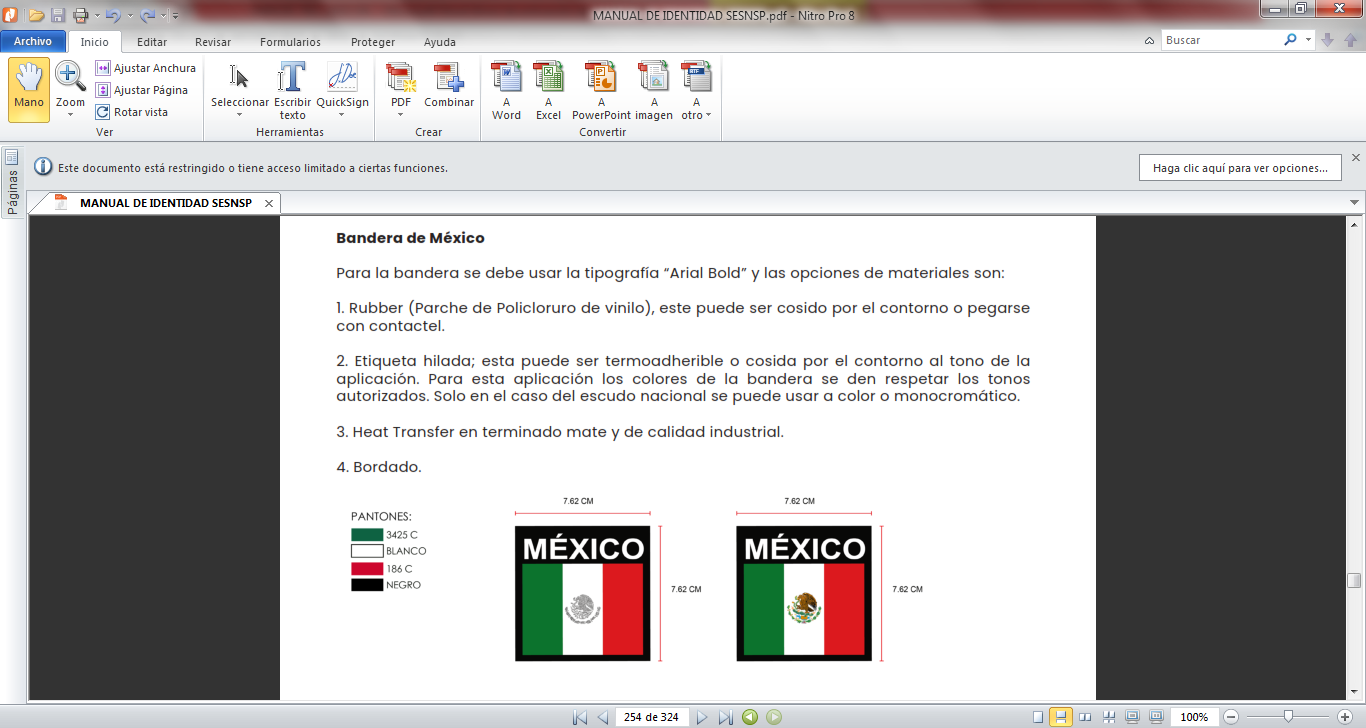 MANGA DERECHARECUADRO CON LEYENDA DE LA DIVISIÓN A LA QUE PERTENECE FIJADA SOBRE MANGA DERECHA, TIPOGRAFÍA “ARIAL BOLD” Y EL TEXTO CENTRADO DE 7.62 X 5 CM, EN MICROBORDADO.RECUADRO CON LEYENDAS MANGA DERECHA: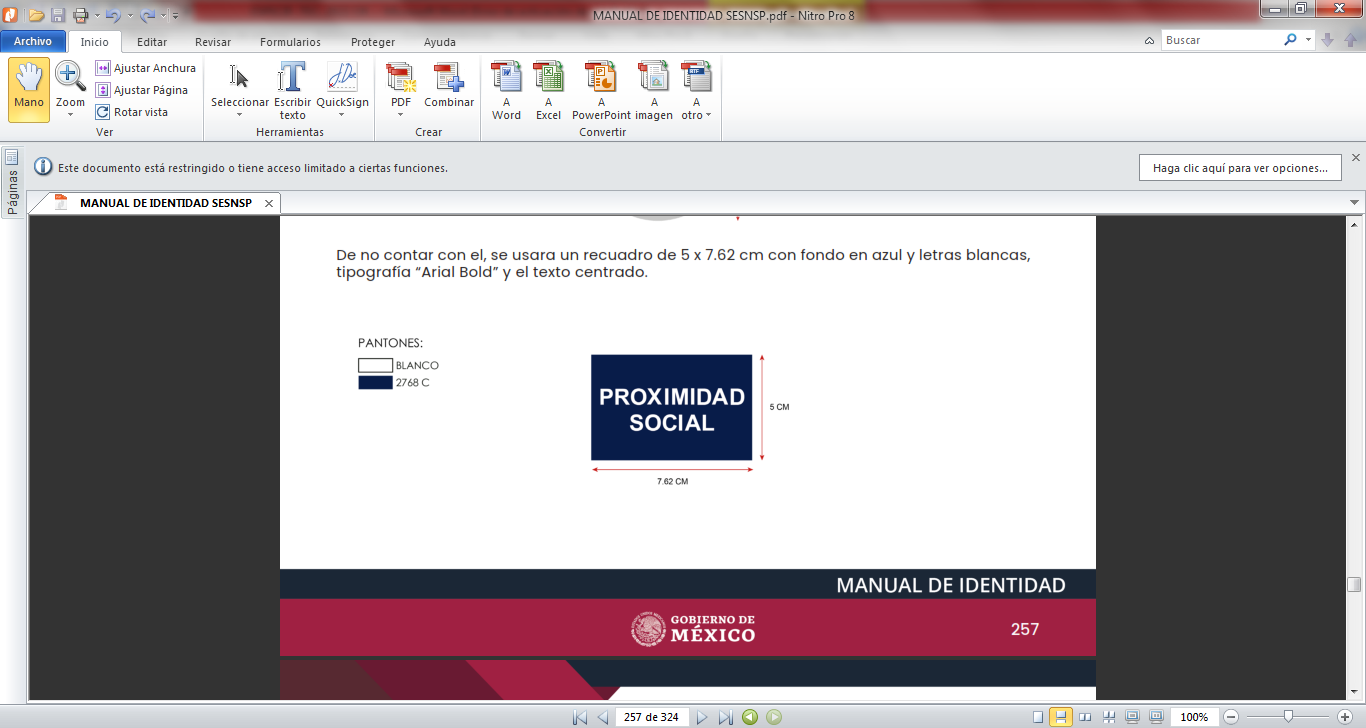                                      |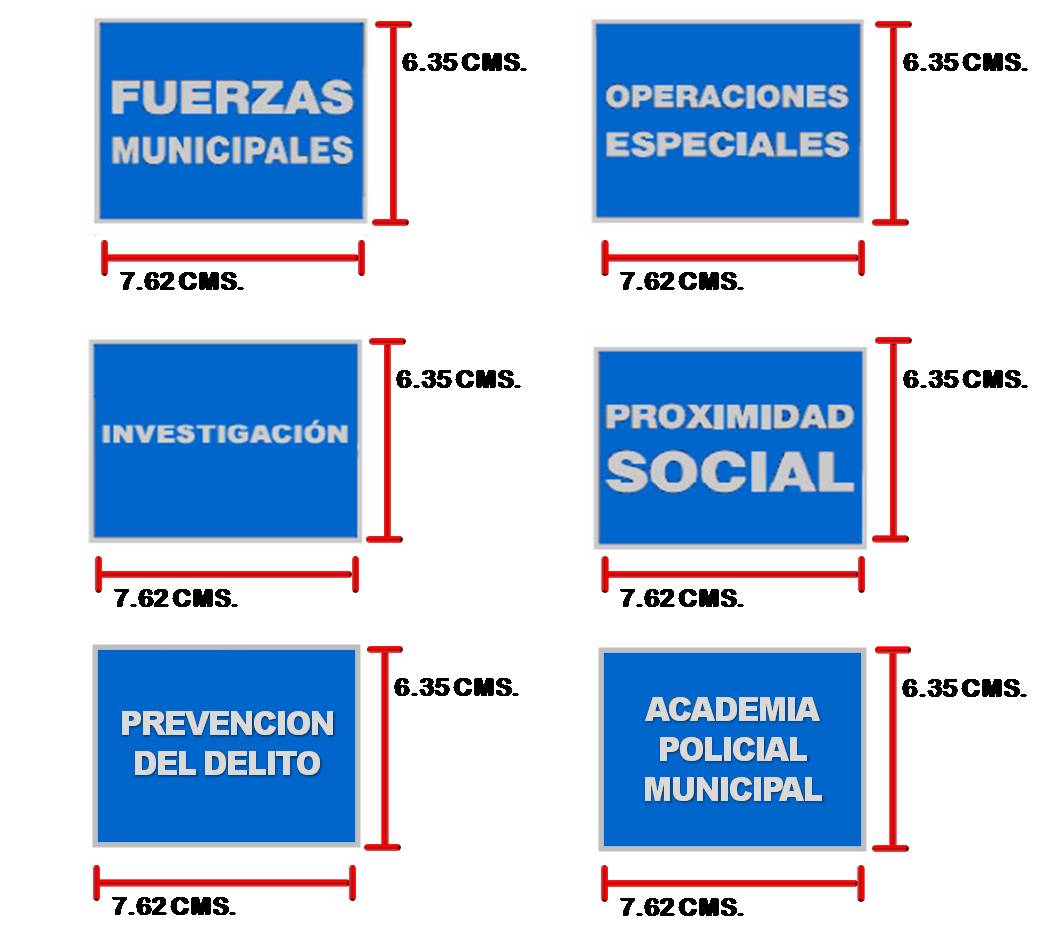 AL PROVEEDOR SELECCIONADO, SE LE PROPORCIONARÁ EL NÚMERO DE LEYENDAS POR SECTOR SIN COSTO ADICIONAL PARA EL MUNICIPIO.SE FIJARÁ UN CÓDIGO QR DE 3.0 CM. POR 3.0 CM. MISMO QUE SERÁ PROPORCIONADO AL PROVEEDOR GANADOR, PARA SER IMPRESO EN CADA UNIFORME, CONSIDERANDO ÚNICAMENTE FIJARLO EN LA MANGA DERECHA DE LAS CAMISOLAS, DEBAJO DEL RECUADRO DE LA LEYENDA DE LA DIVISIÓN A LA QUE PERTENEZCAN DE MANERA CENTRADA, EL CUAL PERMITIRÁ A ESTA SECRETARÍA DE SEGURIDAD Y A LA CIUDADANÍA, IDENTIFICAR QUE EL PORTADOR DE LA PRENDA ES EFECTIVAMENTE UN MIEMBRO ACTIVO DE LA CORPORACIÓN, LO ANTERIOR, AL PERMITIRLE ESCANEARLO CON LA CÁMARA DE CUALQUIER TELÉFONO INTELIGENTE, QUE LLEVARÁ DE INMEDIATO AL PORTAL DE INTERNET DE LA CORPORACIÓN O ENTIDAD. DEBERÁ CONTAR CON ELEMENTOS DE TRAZABILIDAD SOLAMENTE VISIBLES BAJO LUZ NEGRA O ULTRA VIOLETA, LA CODIFICACIÓN LLEVARÁ LA LEYENDA “OAXACA DE JUÁREZ 2023” EN EL CONTORNO." SIN COSTO ADICIONAL PARA EL MUNICIPIO.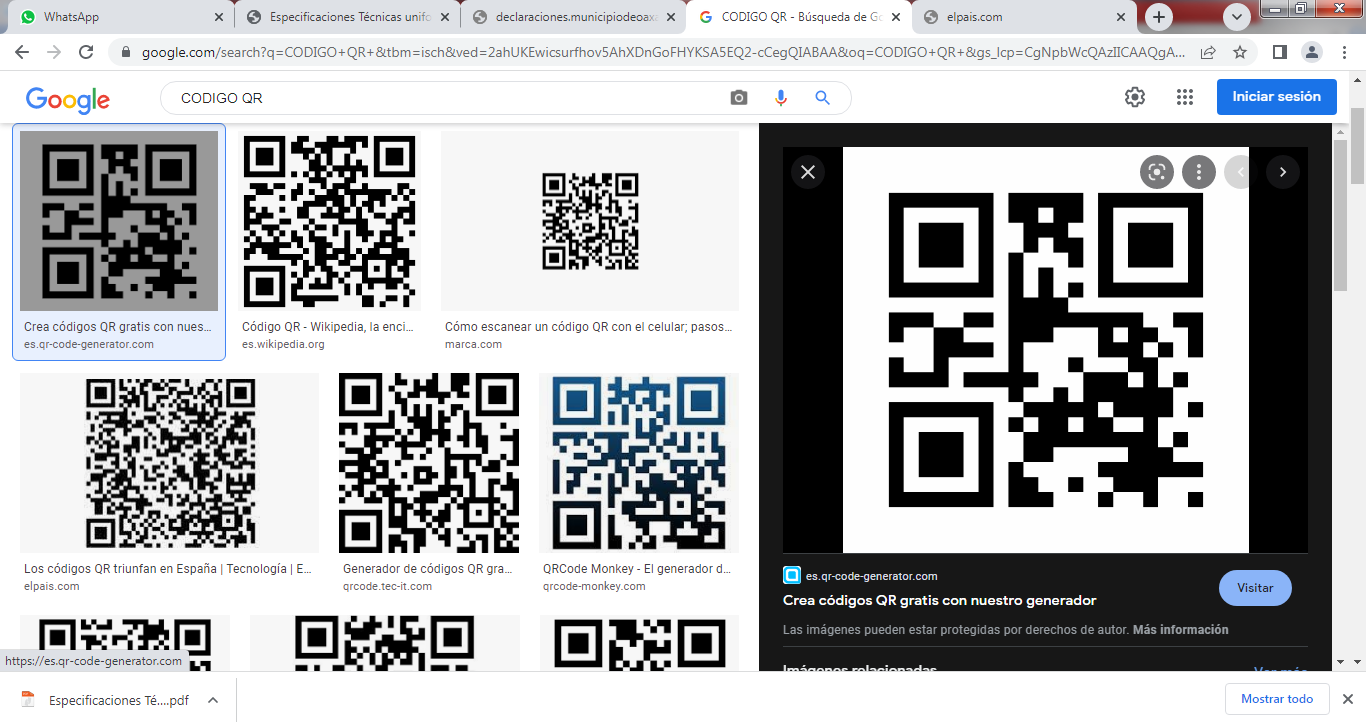 CARACTERÍSTICAS DE EMBLEMAS: Emblemas, tipo de letra y diseño acorde al Manual de identidad establecido en el Acuerdo 05/XLVI/20, publicado en el Diario Oficial de la Federación el 30/12/2020 relativo al Modelo Nacional de Policía y Justicia Cívica.FRENTE LATERAL IZQUIERDOESTRELLA DE SIETE PICOS MEDIDA 8.5 CMS DE DIÁMETRO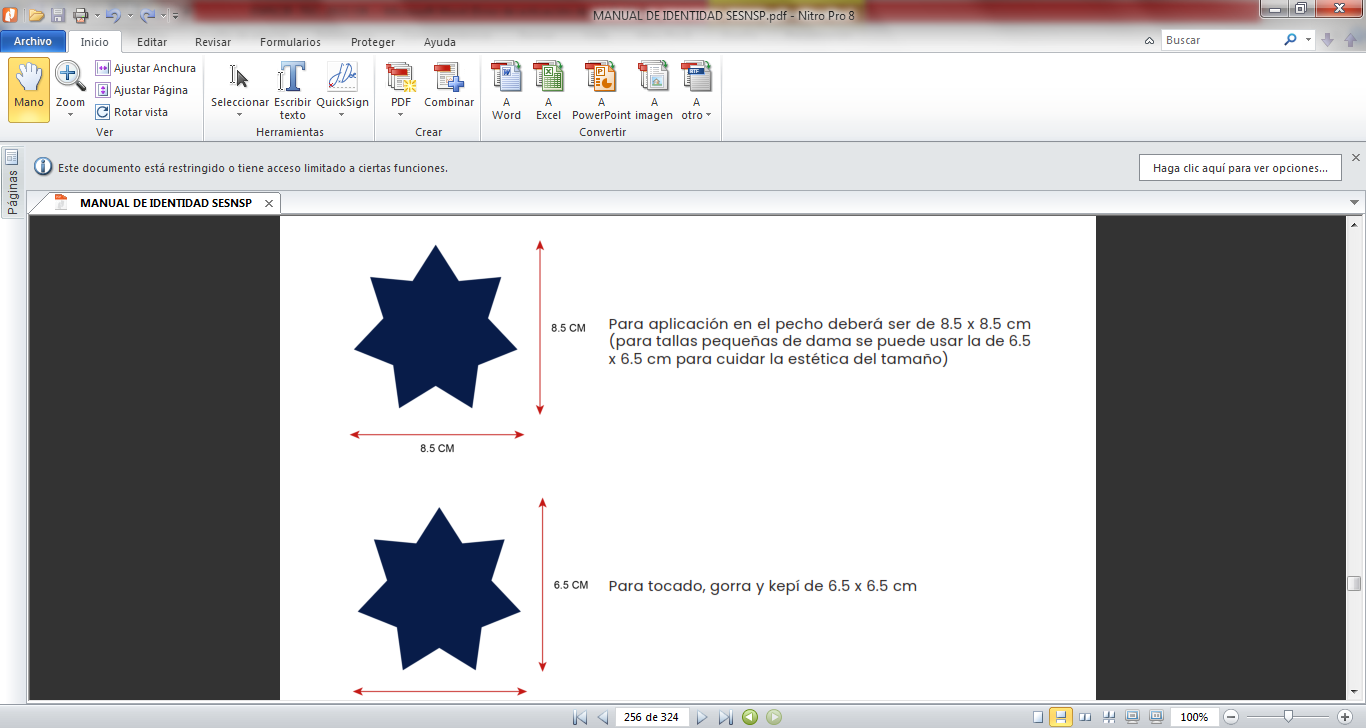 ESCUDO SEGÚN CORRESPONDA.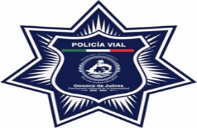 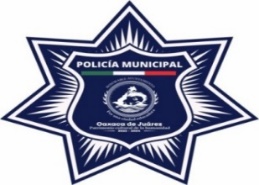 ESPALDARecuadro con leyenda “POLICÍA MUNICIPAL” ó POLICÍA VIAL, según corresponda fijada en la espalda, en material textil vinil reflejante, el nombre de la corporación debe de ir en la tipografía autorizada “HELVÉTICA INSERAT LT STD ROMAN”, centrado a dos renglones, en terminado reflejante y el texto debe quedar en el ancho de 27 x 12.70 cm, centrado.          LEYENDA EN ESPALDA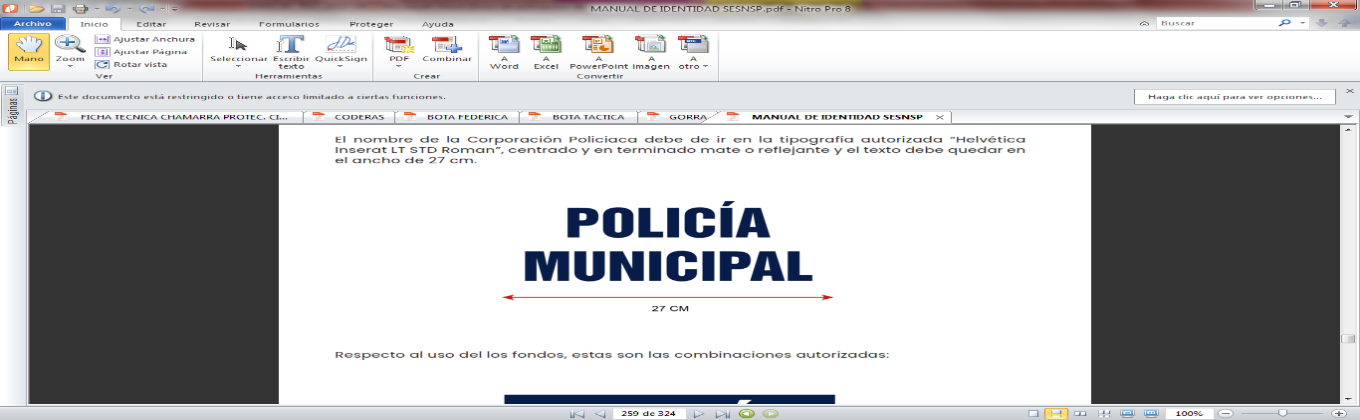 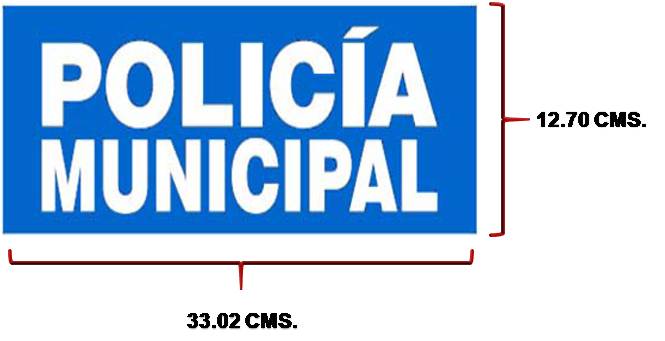                                          LEYENDA EN ESPALDA QUE CUMPLAN MÍNIMAMENTE CON LAS SIGUIENTES NORMAS MEXICANAS:  NMX-A-1833/1-INNTEX-2014, NMX-A-3801-INNTEX-2012, NMX-A-7211/2-INNTEX-2015, NMX-A-5077-INNTEX-2015,  NMX-A-12945-3-INNTEX-2020 (ANTES NMX-A-177-INNTEX-2005),  NMX-A-059/2-INNTEX-2019 (ANTES NMX-A-059/2-INNTEX-2008), NMX-A-109-INNTEX-2012, NMX-A-105-B02-INNTEX-2010, NMX-A-073-INNTEX-2005, NMX-A-105-C06-INNTEX-2015, NMX-A-065-INNTEX-2005. 1,921 PIEZAS$1,384.34 $        2,659,317.14 5CAMISOLA COLOR COYOTE TIPO COMANDO: MARCA 5.11GÉNERO: CABALLERO 6 PIEZAS.ESPECIFICACIONES MÍNIMAS REQUERIDAS (SIMILAR O SUPERIOR):La prenda deberá ser cómoda, durable y funcional, construcción de triple puntada elaborada en tela con tejido ripstop 65% poliéster y 35% algodón, +/- 5% de tolerancia del total de la composición de la tela, con botones de melanina, tratamiento teflón, acabado resistente al agua, forro 100% poliéster, resistente, ligera, traspirable, de secado rápido,  manga larga TDU ripstop con opción de convertirse a 3/4 por medio de una lengüeta con botón en el interior de la manga que se asegura a través de una presilla en el bíceps, botón oculto en la parte inferior del cuello, sistema de ventilación en espalda con entrada de 22.5 cm +/- 5mm de largo de cada área de ventilación, con malla interior, tela doble en el mismo material para refuerzo en zona de la axila con dos ojillos para ventilación, y refuerzo de tela en codos, bolsillos ocultos a lado izquierdo, y derecho porta documentos con cierre en velcro, dos bolsillos de pecho  plisados al frente  con entrada para bolígrafo en la solapa, cada bolsillo con dos cierres en velcro de 2.5 cm +/- 5 mm de largo, bolsillos porta bolígrafo en manga izquierda, con presilla para colgado de la prenda al interior del cuello, costuras de 10 a 12 pulgadas en todas las operaciones, costura de triple aguja en las sisas, parches de la siso, horquilla delantera, espalda, bolsillos porta documentos, bolsillos de pecho, a ambos lados de la aletilla frontal, parche de codo, cuello y contorno de los puños, costura de doble aguja en las solapas de los bolsillos y dobladillo de frente y trasero, 2 costuras de refuerzo verticales en cada una de las solapas de los bolsillos espaciadas por 1 1/2” para el acceso del bolsillo porta bolígrafo y costuras de refuerzo en  esquinas superiores de solapas de los bolsillos de pecho, la parte superior e inferior de las aberturas de los bolsillos porta documentos y 2 en el centro de la espalda, costura tipo caja (en “x") en todos los parches tipo velcro, botones de melanina (que no se derriten, se queman o se funden a altas temperaturas), 1 a cada lado izquierdo y derecho; 1 botón en el centro del cuello más 6 en la aletilla frontal; 2 botones en cada puño para ajuste del cierre, más 1 en la aletilla del puño; 2 botones en cada bíceps sobre las lengüetas para fijar la manga enrollada, con botones de repuesto, que incluya charretera para colocar los grados, incluir insignias, emblemas y divisas. Etiquetas de marca, talla, país de origen, composición, y cuidados cosidas de forma permanente al interior de la prenda.BORDADOS:  estos deberán ser en microbordado, deberá incluir emblemas, insignias y juego de divisa, respetando los tonos autorizados; estrella en el pecho lado izquierdo medidas 8.5 cm de diámetro, bandera nacional en manga izquierda medidas 7.62 x 5 cm. distinción de la división en manga derecha, la cual se le proporcionará a la empresa ganadora de 7.62 x 7.62 cm, además en la espalda en material textil vinil reflejante, la leyenda “policía municipal”,  a dos renglones 27 x 12.70 cmMANGA IZQUIERDAEMBLEMAS: BANDERA CON EL ESCUDO NACIONAL FIJADA SOBRE MANGA IZQUIERDA MICROBORDADO,MANGA DERECHARECUADRO CON LEYENDA DE LA DIVISIÓN A LA QUE PERTENECE FIJADA SOBRE MANGA DERECHA, TIPOGRAFÍA “ARIAL BOLD” Y EL TEXTO CENTRADO DE 7.62 X 5 CM EN MICROBORDADO.RECUADRO CON LEYENDAS MANGA DERECHA: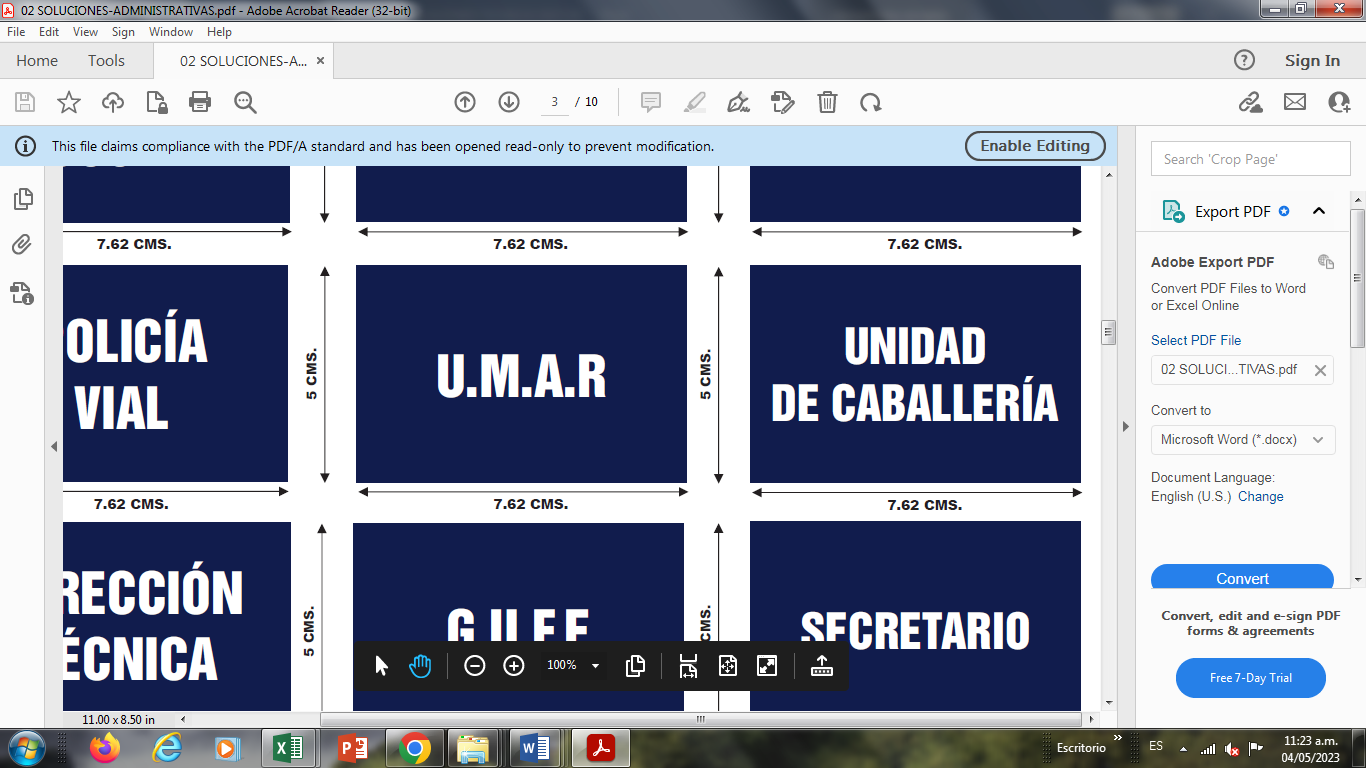                                      |AL PROVEEDOR SELECCIONADO, SE LE PROPORCIONARÁ EL NÚMERO DE LEYENDAS POR SECTOR SIN COSTO ADICIONAL PARA EL MUNICIPIO.SE FIJARÁ UN CÓDIGO QR DE 3.0 CM. POR 3.0 CM. MISMO QUE SERÁ PROPORCIONADO AL PROVEEDOR GANADOR, PARA SER IMPRESO EN CADA UNIFORME, CONSIDERANDO ÚNICAMENTE FIJARLO EN LA MANGA DERECHA DE LAS CAMISOLAS, DEBAJO DEL RECUADRO DE LA LEYENDA DE LA DIVISIÓN A LA QUE PERTENEZCAN DE MANERA CENTRADA, EL CUAL PERMITIRÁ A ESTA SECRETARÍA DE SEGURIDAD Y A LA CIUDADANÍA, IDENTIFICAR QUE EL PORTADOR DE LA PRENDA ES EFECTIVAMENTE UN MIEMBRO ACTIVO DE LA CORPORACIÓN, LO ANTERIOR, AL PERMITIRLE ESCANEARLO CON LA CÁMARA DE CUALQUIER TELÉFONO INTELIGENTE, QUE LLEVARÁ DE INMEDIATO AL PORTAL DE INTERNET DE LA CORPORACIÓN O ENTIDAD. DEBERÁ CONTAR CON ELEMENTOS DE TRAZABILIDAD SOLAMENTE VISIBLES BAJO LUZ NEGRA O ULTRA VIOLETA, LA CODIFICACIÓN LLEVARÁ LA LEYENDA “OAXACA DE JUÁREZ 2023” EN EL CONTORNO." SIN COSTO ADICIONAL PARA EL MUNICIPIO.FRENTE LATERAL IZQUIERDOESTRELLA DE SIETE PICOS MEDIDA 8.5 CMS DE DIÁMETRO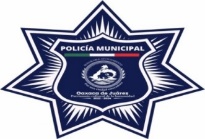 CARACTERÍSTICAS DE EMBLEMAS: Emblemas, tipo de letra y diseño acorde al Manual de identidad establecido en el Acuerdo 05/XLVI/20, publicado en el Diario Oficial de la Federación el 30/12/2020 relativo al Modelo Nacional de Policía y Justicia Cívica.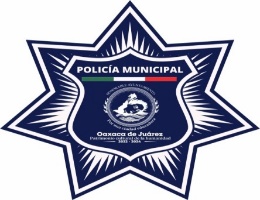 ESPALDARECUADRO CON LEYENDA “POLICÍA MUNICIPAL”, FIJADA EN LA ESPALDA, EN MATERIAL TEXTIL VINIL REFLEJANTE, EL NOMBRE DE LA CORPORACIÓN DEBE DE IR EN LA TIPOGRAFÍA AUTORIZADA “HELVÉTICA INSERAT LT STD ROMAN”, CENTRADO Y EN TERMINADO REFLEJANTE Y EL TEXTO DEBE QUEDAR EN EL ANCHO DE 27 X 12.70 CM. CENTRADO.LEYENDA EN ESPALDA 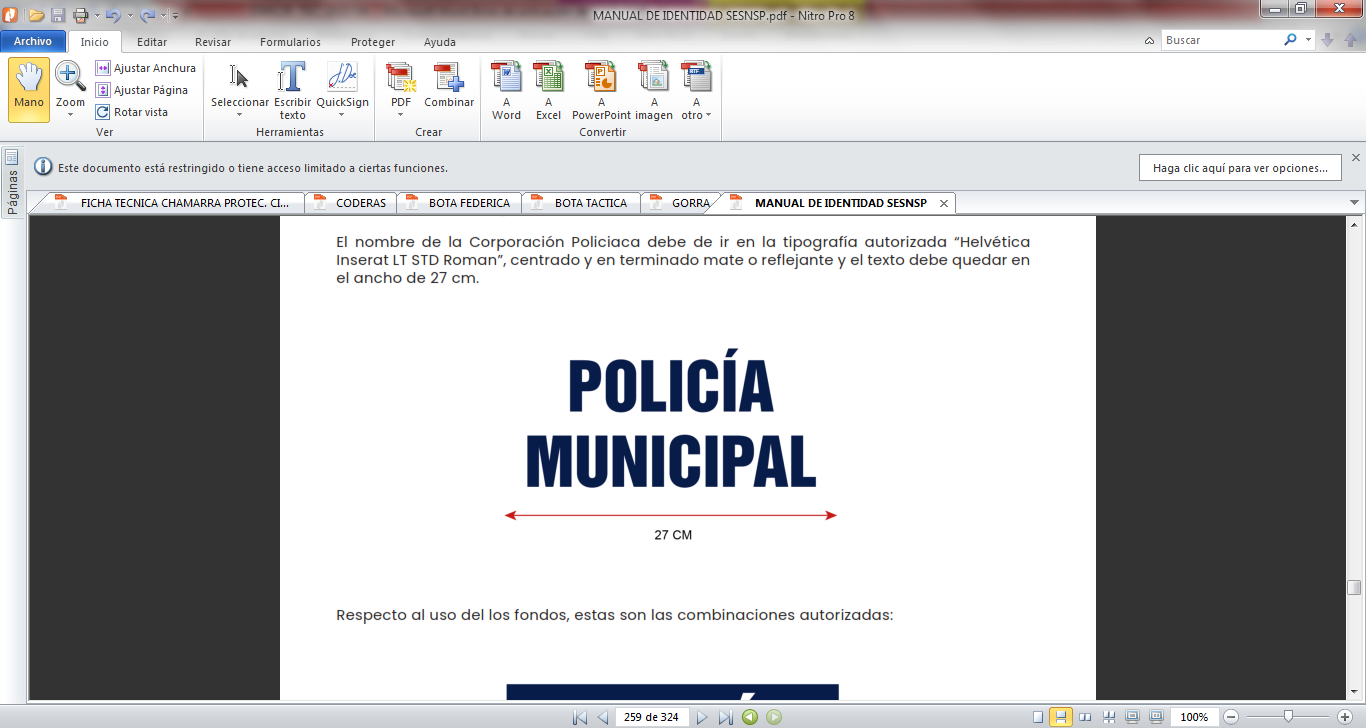 QUE CUMPLAN MÍNIMAMENTE CON LAS SIGUIENTES NORMAS MEXICANAS:   NMX-A-1833/1-INNTEX-2014, NMX-A-3801-INNTEX-2012, NMX-A-7211/2-INNTEX-2015, NMX-A-5077-INNTEX-2015,  NMX-A-12945-3-INNTEX-2020 (ANTES NMX-A-177-INNTEX-2005),  NMX-A-059/2-INNTEX-2019 (ANTES NMX-A-059/2-INNTEX-2008), NMX-A-109-INNTEX-2012, NMX-A-105-B02-INNTEX-2010, NMX-A-073-INNTEX-2005, NMX-A-105-C06-INNTEX-2015, NMX-A-065-INNTEX-2005.6PIEZAS$1,760.46 $              10,562.76 7PANTALÓN TIPO COMANDO COLOR AZUL MARINO: MARCA 5.11GÉNERO: DAMA 358 PIEZAS Y CABALLERO 1438 PIEZASESPECIFICACIONES MÍNIMAS REQUERIDAS (SIMILAR O SUPERIOR):Pantalón azul marino tipo comando: 65% poliéster, 35% algodón +/- 5% de tolerancia del total de la composición de la tela, con acabado de teflón, pretina tipo túnel ajustable, bolsillos delanteros con refuerzo en el área del clip del cuchillo, bolsillos delanteros profundos, costura doble y 2 compartimentos internos, bolsillos tipo cargo con separaciones internas y solapas grandes, bolsillos traseros con ribetes y solapas con doble costura, rodillas dobles con abertura en el interior, asiento doble, construido en el mismo tejido, botamangas con correas de ajuste removibles y fijadas a la costura interna, factor upf ( (Factor de Protección Ultravioleta, indica el factor de protección de rayos UV en las prendas) 50 puntadas, costuras duraderas de 10 puntos por pulgada y construcción extra resistente de 5 hilos, pespunte de triple aguja en costuras laterales, base y tiro, pespunte de doble aguja en contorno de la bragueta, parches de rodilla y de asiento, costuras de refuerzo en presillas para cinturón en todas sus esquinas, aberturas de los bolsillos traseros, puntos en el tiro y aberturas de los bolsillos cargo,  barras de refuerzo de remate en cruz en ambos extremos de las solapas de los bolsillos tipo cargo, así como en los bolsillos traseros, costura tipo caja (en “x”) en todos los parches tipo velcro, cremallera metálica, con control deslizante de bloqueo, broche de presión al frente de la cintura, botón de melamina, cierre tipo velcro en los bolsillos tipo cargo y bolsillos traseros.  ETIQUETAS: Debe tener etiquetas de marca, talla, país de origen, composición, y cuidados cosidas de forma permanente al interior del pantalón.QUE CUMPLAN MÍNIMAMENTE CON LAS SIGUIENTES NORMAS MEXICANAS:   NMX-A-1833/1-INNTEX-2014, NMX-A-3801-INNTEX-2012, NMX-A-7211/2-INNTEX-2015, NMX-A-5077-INNTEX-2015,  NMX-A-12945-3-INNTEX-2020 (ANTES NMX-A-177-INNTEX-2005),  NMX-A-059/2-INNTEX-2019 (ANTES NMX-A-059/2-INNTEX-2008), NMX-A-109-INNTEX-2012, NMX-A-105-B02-INNTEX-2010, NMX-A-073-INNTEX-2005, NMX-A-105-C06-INNTEX-2015, NMX-A-065-INNTEX-2005, NMX-A-065-INNTEX-2005.1,796PIEZAS$1,148.88 $        2,063,388.48 8PANTALÓN TIPO COMANDO COLOR COYOTE:MARCA 5.11GÉNERO: DAMA167 PIEZAS Y CABALLERO 136 PIEZAS ESPECIFICACIONES MÍNIMAS REQUERIDAS (SIMILAR O SUPERIOR): Pantalón color coyote tipo comando, 65% poliéster, 35% algodón +/- 5% de tolerancia del total de la composición de la tela con acabado de teflón, bolsillos 80% Poliéster, 20% algodón, tejido plano de 4.0oz, resistente, ligero y transpirable, plisado frontal, pretina tipo túnel ajustable con 7 trabillas para cinturón, bolsillos laterales con refuerzo en el área del clip del cuchillo, bolsillos delanteros profundos, con una firme costura de refuerzo a ambos extremos, bolsillos para navaja o teléfono celular, así como divisiones de los bolsillos tipo cargo construidos con material extremadamente durable y resistente amplias solapas con parche tipo velcro, bolsillos traseros construidos en la misma tela, con solapa, factor upf ( (Factor de Protección Ultravioleta, indica el factor de protección de rayos UV en las prendas) 50 puntadas, costuras duraderas de 10 puntos por pulgada y construcción extra resistente de 5 hilos, , pespunte de doble aguja en contorno de la bragueta, costuras de refuerzo en presillas para cinturón en todas sus esquinas, aberturas de los bolsillos traseros, puntos en el tiro y aberturas de los bolsillos cargo, las solapas de los bolsillos cargo tienen costuras de refuerzo  de remate en cruz,  así como en los bolsillos traseros, costura tipo caja (en “x”) en todos los parches tipo velcro, cremallera metálica, con bloqueo de deslizamiento, botón de presión metálico al frente de la cintura, botón de melamina, cierre tipo velcro en los bolsillos tipo cargo y bolsillos traseros.ETIQUETAS: debe tener etiquetas de marca, talla, país de origen, composición, y cuidados cosidas de forma permanente al interior del pantalón.QUE CUMPLAN MÍNIMAMENTE CON LAS SIGUIENTES NORMAS MEXICANAS:    NMX-A-1833/1-INNTEX-2014, NMX-A-3801-INNTEX-2012, NMX-A-7211/2-INNTEX-2015, NMX-A-5077-INNTEX-2015,  NMX-A-12945-3-INNTEX-2020 (ANTES NMX-A-177-INNTEX-2005),  NMX-A-059/2-INNTEX-2019 (ANTES NMX-A-059/2-INNTEX-2008), NMX-A-109-INNTEX-2012, NMX-A-105-B02-INNTEX-2010, NMX-A-073-INNTEX-2005, NMX-A-105-C06-INNTEX-2015, NMX-A-065-INNTEX-2005, NMX-A-065-INNTEX-2005.303 PIEZAS$1,517.34 $           459,754.02 9PANTALÓN TIPO COMANDO COLOR CAQUI:MARCA 5.11 GENERO: DAMA  22 PIEZAS Y CABALLERO  28 PIEZAS.ESPECIFICACIONES MÍNIMAS REQUERIDAS (SIMILAR O SUPERIOR):Pantalón color coyote tipo comando, 65% poliéster, 35% algodón +/- 5% de tolerancia del total de la composición de la tela con acabado de teflón, de 6.14 oz, bolsillos 80% Poliéster, 20% algodón, tejido plano, resistente, ligero y transpirable, plisado frontal, cintura ajustable por medio de resorte e inserto en entrepierna tipo diamante de 38 cm +/- 5 mm de largo, con 7 presillas para cinturón en la pretina, dos pasadores delanteros y dos traseros de 4.2 cm de ancho x 6.5 de largo, dos laterales de 2.5 cm de ancho x 6.5 mm de largo,  anillo metálico tipo "D" en  presilla del frente derecho, bolsillos laterales de dimensiones amplias con revestimiento de tafeta, bolsillo frontal derecho porta navajas o teléfonos móviles con  ribete reforzado y entretela, bolsillo  cargo frontal izquierdo con solapa con fuelles laterales, bolsillos  cargo frontales plisados para extender el volumen de 18.5 cm de largo con cierre en velcro con dos cintas, bolsillos traseros con entrada diagonal de 21 cm de largo, con cierres en velcro, bolsillo trasero derecho con cincho, rodillas articuladas y reforzadas, bolsillo interno en la rodilla con entrada lateral, refuerzo de doble tela en el asiento, entrada para ojillos, y factor UPF (Factor de Protección Ultravioleta, indica el factor de protección de rayos UV en las prendas), costuras con 10 puntadas por pulgada y construcción  extra resistente de 5 hilos, costura de candado al interior, costuras de refuerzo en presillas para cinturón en todas sus esquinas,  pespunte doble aguja en las costuras laterales, costuras de asientos , tiro delantero, aberturas de los bolsillos de mano, rodilleras, bolsillos tipo cargo y todas las solapas de los bolsillos, 2 costuras de refuerzo en puntos de mayor tensión incluyendo adelante y atrás del inserto de diamante en entrepierna, en cada una de las 4 esquinas de las presillas para cinturón, en la base de la aletilla frontal del cierre, en ambos extremos de los bolsillos laterales, aberturas y plisados de los bolsillos tipo cargo, barras de refuerzo de remate en cruz en ambos extremos de las solapas de los bolsillos tipo cargo y bolsillo de navaja, así como en los bolsillos traseros, costura tipo caja (en “x”) en todos los parches tipo velcro, cremallera metálica, con control deslizante de bloqueo, broche de presión al frente de la cintura.ETIQUETAS: debe tener etiquetas de marca, talla, país de origen, composición y cuidados.QUE CUMPLAN MÍNIMAMENTE CON LAS SIGUIENTES NORMAS MEXICANAS:   NMX-A-1833/1-INNTEX-2014, NMX-A-3801-INNTEX-2012, NMX-A-7211/2-INNTEX-2015, NMX-A-5077-INNTEX-2015,  NMX-A-12945-3-INNTEX-2020 (ANTES NMX-A-177-INNTEX-2005),  NMX-A-059/2-INNTEX-2019 (ANTES NMX-A-059/2-INNTEX-2008), NMX-A-109-INNTEX-2012, NMX-A-105-B02-INNTEX-2010, NMX-A-073-INNTEX-2005, NMX-A-105-C06-INNTEX-2015, NMX-A-065-INNTEX-2005, NMX-A-065-INNTEX-2005.50PIEZAS$1,144.77 $              57,238.50 10BOTA TACTICA COLOR NEGRO: MARCA 5.11GENERO: UNISEXESPECIFICACIONES MÍNIMAS REQUERIDAS: (SIMILAR O SUPERIOR):Corte chinela, remate del talón, cuartes y chalecos de cuero vacuno, flor entera, tubos, lengüeta, y bullón de material textil (tipo lona),altura: 26,5 cm, medidos desde el piso hasta la parte superior del calzado por el área del talón, bullón de una sola pieza, colocado sobre el borde del tubo, en su exterior de material textil (tipo lona), en su interior del mismo material del forro, relleno de material espumoso(espuma látex), látigo: material textil, colocado en la parte superior del tubo interno, unido al chaleco con costura doble, sujeto con cinta contactel, forro: en chinela de tela tejida sintética con soporte de tela no tejido sintética (tipo oropal), con entreforro de tela de algodón, en lengüeta, bullón y tubos de tela tejido sintética, bordeada con espuma de poliuretano con una capa de tela no tejida sintética como soporte, lengüeta: lengüeta con fuelle de material textil (tipo lona), con acojinamiento de espuma de poliuretano, fuelle unido a los chalecos a la altura del cuarto ojillo, cierre: material sintético, colocado en el tubo interno del calzado, en el interior del calzado deberá presentar un fuelle de material sintético, a todo lo largo del cierre, ojillos: presenta cinco ojillos metálicos, un pasa agujetas superiores metálicos, por chaleco, colocados de forma equidistante, agujetas: 174 cm de longitud, poliéster con alma de algodón, forma circular, con herretes (puntas) plásticas en los extremos, contra corte: material base fibra de poliéster, punta: material base termoplástico, suela: hule, de una sola pieza, junto con  el tacón, huella con dibujo antiderrapante, planta: completa, cubre todo el interior del calzado, de polímero rígido, sistema de construcción: pegado y cosido en la zona de la  punta, plantilla: completa,  removible, superficie que hace contacto con el pie de tela tejida sintética en base de eva (etil-vinil-acetato), tallas: 22-30.Etiquetas de marca, talla, país de origen y composición.  QUE CUMPLA MÍNIMAMENTE CON LA SIGUIENTE NORMA MEXICANA:    NOM-113-STPS-2009. 817PARES$721.73 $           589,653.41 14GORRA COLOR CAQUI: MARCA 5.11GÉNERO:  UNISEXESPECIFICACIONES MÍNIMAS REQUERIDAS (SIMILAR O SUPERIOR):Con insignias, 65% poliéster, 35% algodón +/- 5% de tolerancia del total de la composición de la tela, de seis paneles de silueta baja, entretela buckram (acabado de almidón pesado que crea un acabado más rígido) en paneles frontales, banda con relleno capitonado con espuma en todo el contorno, ojales bordados en cada panel de la gorra, ajuste trasero con velcro de 6 a 8 costuras paralelas en la visera, bandas en la unión entre los paneles hacia el interior.  Etiquetas de marca, talla, país de origen, composición, cuidados. CARACTERÍSTICAS DE EMBLEMAS: Emblemas, y diseño acorde al Manual de identidad establecido en el Acuerdo 05/XLVI/20, publicado en el Diario Oficial de la Federación el 30/12/2020 relativo al Modelo Nacional de Policía y Justicia Cívica.  Emblema de frente superior: en transfer.  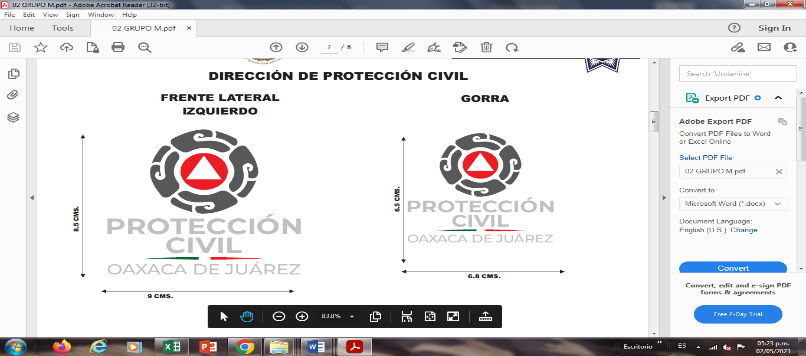 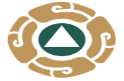 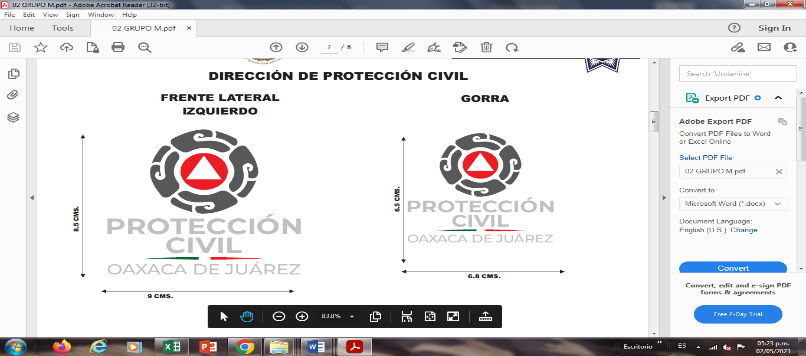 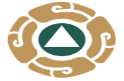 PARTE DELANTERA DE LA GORRAEMBLEMA BORDADO: DE ESCUDO CHIMALLI FIJADO CON LOS COLORES AUTORIZADOS, DEBE QUEDAR EN EL ANCHO DE 6.5 CM X 6.5 CM, CENTRADO. TIPOGRAFÍA AUTORIZADA “MONSERRAT”.25PIEZAS$556.80 $              13,920.00 15GORRA AZUL MARINO:MARCA 5.11GÉNERO: UNISEX    Con insignias, 65% poliéster, 35% algodón +/- 5% de tolerancia del total de la composición de la tela, de seis paneles de silueta baja, entretela buckram (acabado de almidón pesado que crea un acabado más rígido) en paneles frontales, banda con relleno capitonado con espuma en todo el contorno, ojales bordados en cada panel de la gorra, ajuste trasero con velcro de 6 a 8 costuras paralelas en la visera, bandas en la unión entre los paneles hacia el interior.  Etiquetas de marca, talla, país de origen, composición, cuidados. CARACTERÍSTICAS DE EMBLEMAS: Emblemas, y diseño acorde al Manual de identidad establecido en el Acuerdo 05/XLVI/20, publicado en el Diario Oficial de la Federación el 30/12/2020 relativo al Modelo Nacional de Policía y Justicia Cívica.  Estrella frente superior: en transfer.  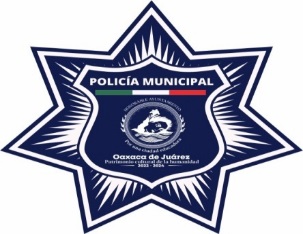 PARTE DELANTERA DE LA GORRAEMBLEMA MICROBORDADO: ESTRELLA CON LEYENDA “POLICÍA MUNICIPAL” O “POLICÍA VIAL”, SEGÚN CORRESPONDA FIJADA EN LA PARTE DELANTERA DE LA GORRA, DEBE QUEDAR EN EL ANCHO DE 6.5 CM X 6.5 CM, CENTRADO.855 PIEZAS$254.15 $           217,298.25 17BOTA FEDERICA: MARCA GOOD YEAR WELTGÉNERO:  UNISEXESPECIFICACIONES MÍNIMAS REQUERIDAS (SIMILAR O SUPERIOR):cuero de ganado vacuno; suela: hule acrilo/nitrilo con propiedades de uso industrial y alta resistencia a la abrasión; acabado: camaleón;  piel 100% res, cuenta con suela antiderrapante o de vaqueta, con un doble cosido interior-exterior que une la piel con el piso y proporciona al zapato una resistencia y durabilidad, forro: flor de res; color: negro; base para acicate: hule antiderrapante; plantilla: cuero con talón de adorno de piel de res preconformada de alta resistencia antifatiga; relleno: corcho aglutinado para alto confort; espinazo: acero doble canal; planta: cuero (curtido vegetal) 100% antimicótico,  antideslizante con absorción de golpes, preconformada de alta resistencia antifatiga, talla: 22-30. Etiquetas de marca, talla, país de origen y composición.QUE CUMPLA MÍNIMAMENTE CON LA SIGUIENTE NORMA: NOM-113-STPS6 PARES$2495.00 $              14,970.00 (SIETE MILLONES SETECIENTOS OCHENTA Y DOS MIL CIENTO SIETE PESOS 73/100 M.N.)(SIETE MILLONES SETECIENTOS OCHENTA Y DOS MIL CIENTO SIETE PESOS 73/100 M.N.)(SIETE MILLONES SETECIENTOS OCHENTA Y DOS MIL CIENTO SIETE PESOS 73/100 M.N.)(SIETE MILLONES SETECIENTOS OCHENTA Y DOS MIL CIENTO SIETE PESOS 73/100 M.N.)SUBTOTAL $ 6,708,713.56 (SIETE MILLONES SETECIENTOS OCHENTA Y DOS MIL CIENTO SIETE PESOS 73/100 M.N.)(SIETE MILLONES SETECIENTOS OCHENTA Y DOS MIL CIENTO SIETE PESOS 73/100 M.N.)(SIETE MILLONES SETECIENTOS OCHENTA Y DOS MIL CIENTO SIETE PESOS 73/100 M.N.)(SIETE MILLONES SETECIENTOS OCHENTA Y DOS MIL CIENTO SIETE PESOS 73/100 M.N.)IVA $ 1,073,394.17 (SIETE MILLONES SETECIENTOS OCHENTA Y DOS MIL CIENTO SIETE PESOS 73/100 M.N.)(SIETE MILLONES SETECIENTOS OCHENTA Y DOS MIL CIENTO SIETE PESOS 73/100 M.N.)(SIETE MILLONES SETECIENTOS OCHENTA Y DOS MIL CIENTO SIETE PESOS 73/100 M.N.)(SIETE MILLONES SETECIENTOS OCHENTA Y DOS MIL CIENTO SIETE PESOS 73/100 M.N.)TOTAL $ 7,782,107.73 PARTDESCRIPCIÓNCANTIDADU.M.PRECIO UNITARIOIMPORTE1PLAYERA INTERIOR COLOR AZUL MARINO:MARCA PLAYERYTEESGÉNERO: UnisexCuello redondo manga corta, 100% algodón, contiene etiquetas de marca, talla, país de origen, composición y cuidados cosidas de forma permanente al interior de la prenda.5,877PIEZAS$                     58.55 $          344,098.35 2PLAYERA INTERIOR COLOR BLANCA: MARCA PLAYERYTEESGÉNERO: Unisex Cuello redondo manga corta, 100% algodón, contiene etiquetas de marca, talla, país de origen, composición y cuidados cosidas de forma permanente al interior de la prenda.684PIEZAS$ 58.55 $   40,048.20 3CAMISOLA AZUL MARINO TIPO COMANDO:MARCA 5.11GÉNERO: DAMA 426 PIEZAS Y CABALLERO 1495 PIEZAS.ESPECIFICACIONES MÍNIMAS REQUERIDAS (SIMILAR O SUPERIOR): La  prenda deberá ser cómoda, durable y funcional, construcción de triple puntada elaborada en tela con tejido ripstop 65% poliéster y 35% algodón, +/- 5% de tolerancia del total de la composición de la tela, con botones de melanina, tratamiento teflón, acabado resistente al agua, forro 100% poliéster, resistente, ligera, traspirable, de secado rápido,  manga larga TDU ripstop con opción de convertirse a 3/4 por medio de una lengüeta con botón en el interior de la manga que se asegura a través de una presilla en el bíceps, botón oculto en la parte inferior del cuello, sistema de ventilación en espalda con entrada de 22.5 cm +/- 5mm de largo de cada área de ventilación, con malla interior, tela doble en el mismo material para refuerzo en zona de la axila con dos ojillos para ventilación, y refuerzo de tela en codos, bolsillos ocultos a lado izquierdo, y derecho porta documentos con cierre en velcro, dos bolsillos de pecho  plisados al frente  con entrada para bolígrafo en la solapa, cada bolsillo con dos cierres en velcro de 2.5 cm +/- 5 mm de largo, bolsillos porta bolígrafo en manga izquierda, con presilla para colgado de la prenda al interior del cuello, costuras de 10 a 12 pulgadas en todas las operaciones, costura de triple aguja en las sisas, parches de la siso, horquilla delantera, espalda, bolsillos porta documentos, bolsillos de pecho, a ambos lados de la aletilla frontal, parche de codo, cuello y contorno de los puños, costura de doble aguja en las solapas de los bolsillos y dobladillo de frente y trasero, 2 costuras de refuerzo verticales en cada una de las solapas de los bolsillos espaciadas por 1 1/2” para el acceso del bolsillo porta bolígrafo y costuras de refuerzo en  esquinas superiores de solapas de los bolsillos de pecho, la parte superior e inferior de las aberturas de los bolsillos porta documentos y 2 en el centro de la espalda, costura tipo caja (en “x") en todos los parches tipo velcro, botones de melanina (que no se derriten, se queman o se funden a altas temperaturas), 1 a cada lado izquierdo y derecho; 1 botón en el centro del cuello más 6 en la aletilla frontal; 2 botones en cada puño para ajuste del cierre, más 1 en la aletilla del puño; 2 botones en cada bíceps sobre las lengüetas para fijar la manga enrollada, con botones de repuesto, que incluya charretera para colocar los grados, incluir insignias, emblemas y divisas. Etiquetas de marca, talla, país de origen, composición, y cuidados cosidas de forma permanente al interior de la prenda.BORDADOS PARA POLICÍA MUNICIPAL Y POLICÍA VIAL:En microbordado, incluir insignias, emblemas, grados y juego de divisas, respetando los tonos autorizados de acuerdo al Manual de Identidad de Seguridad Pública; y Protección civil, según corresponda. Estrella en el pecho lado izquierdo medidas 8.5 cm de diámetro, bandera nacional en manga izquierda medidas 7.62 x 7.62 cm. distinción de la división en manga derecha 7.62 x 5 cm., además en la espalda con la leyenda “Policía Municipal” o “Policía Vial” según corresponda, a dos renglones de 27 x 12 cm.MANGA IZQUIERDAEMBLEMAS: BANDERA CON EL ESCUDO NACIONAL FIJADA SOBRE MANGA IZQUIERDA EN MICROBORDADO.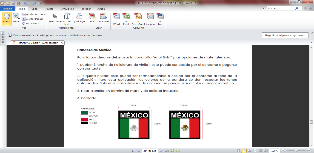 MANGA DERECHARECUADRO CON LEYENDA DE LA DIVISIÓN A LA QUE PERTENECE FIJADA SOBRE MANGA DERECHA, TIPOGRAFÍA “ARIAL BOLD” Y EL TEXTO CENTRADO DE 7.62 X 5 CM, EN MICROBORDADO.RECUADRO CON LEYENDAS MANGA DERECHA: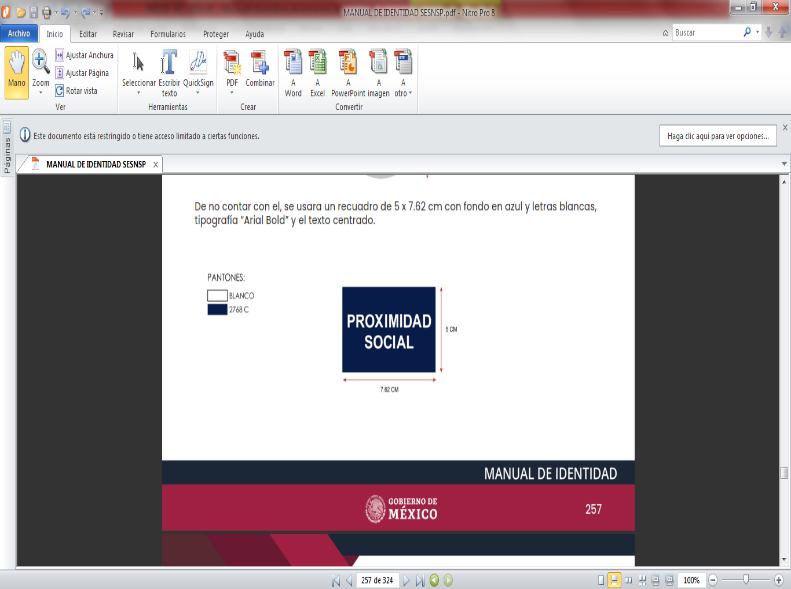 |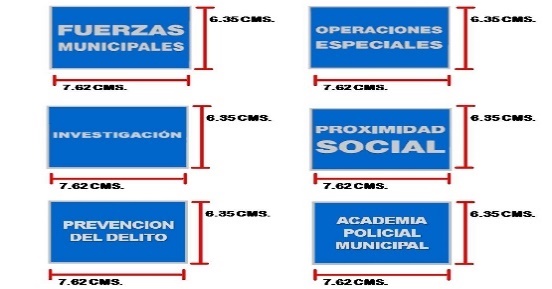 AL PROVEEDOR SELECCIONADO, SE LE PROPORCIONARÁ EL NÚMERO DE LEYENDAS POR SECTOR SIN COSTO ADICIONAL PARA EL MUNICIPIO.SE FIJARÁ UN CÓDIGO QR DE 3.0 CM. POR 3.0 CM. MISMO QUE SERÁ PROPORCIONADO AL PROVEEDOR GANADOR, PARA SER IMPRESO EN CADA UNIFORME, CONSIDERANDO ÚNICAMENTE FIJARLO EN LA MANGA DERECHA DE LAS CAMISOLAS, DEBAJO DEL RECUADRO DE LA LEYENDA DE LA DIVISIÓN A LA QUE PERTENEZCAN DE MANERA CENTRADA, EL CUAL PERMITIRÁ A ESTA SECRETARÍA DE SEGURIDAD Y A LA CIUDADANÍA, IDENTIFICAR QUE EL PORTADOR DE LA PRENDA ES EFECTIVAMENTE UN MIEMBRO ACTIVO DE LA CORPORACIÓN, LO ANTERIOR, AL PERMITIRLE ESCANEARLO CON LA CÁMARA DE CUALQUIER TELÉFONO INTELIGENTE, QUE LLEVARÁ DE INMEDIATO AL PORTAL DE INTERNET DE LA CORPORACIÓN O ENTIDAD. DEBERÁ CONTAR CON ELEMENTOS DE TRAZABILIDAD SOLAMENTE VISIBLES BAJO LUZ NEGRA O ULTRA VIOLETA, LA CODIFICACIÓN LLEVARÁ LA LEYENDA “OAXACA DE JUÁREZ 2023” EN EL CONTORNO." SIN COSTO ADICIONAL PARA EL MUNICIPIO.CARACTERÍSTICAS DE EMBLEMAS: Emblemas, tipo de letra y diseño acorde al Manual de identidad establecido en el Acuerdo 05/XLVI/20, publicado en el Diario Oficial de la Federación el 30/12/2020 relativo al Modelo Nacional de Policía y Justicia Cívica.FRENTE LATERAL IZQUIERDOESTRELLA DE SIETE PICOS MEDIDA 8.5 CMS DE DIÁMETRO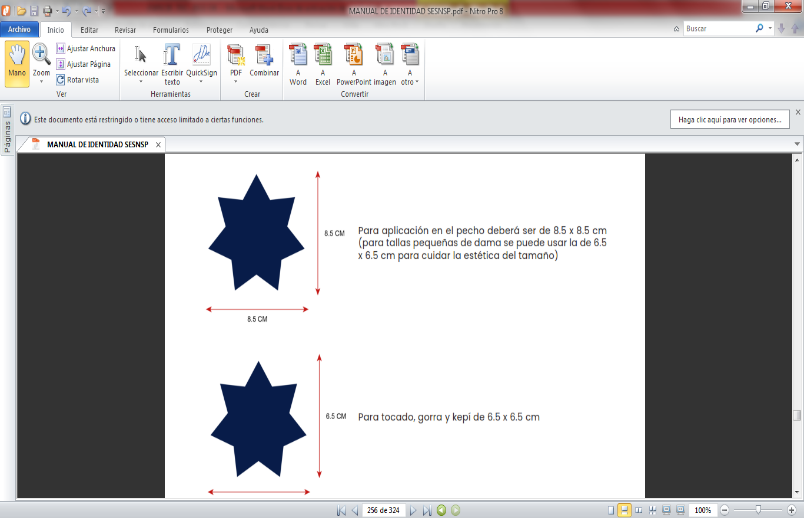 ESCUDO SEGÚN CORRESPONDA.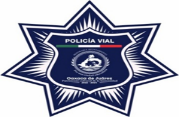 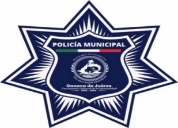 ESPALDARecuadro con leyenda “POLICÍA MUNICIPAL” ó POLICÍA VIAL, según corresponda fijada en la espalda, en material textil vinil reflejante, el nombre de la corporación debe de ir en la tipografía autorizada “HELVÉTICA INSERAT LT STD ROMAN”, centrado a dos renglones, en terminado reflejante y el texto debe quedar en el ancho de 27 x 12.70 cm, centrado.LEYENDA EN ESPALDA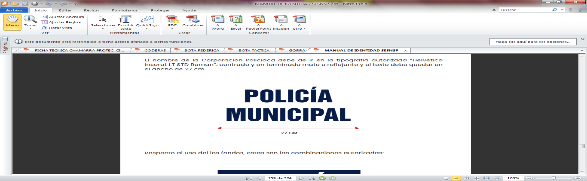 LEYENDA EN ESPALDAQUE CUMPLAN MÍNIMAMENTE CON LAS SIGUIENTES NORMAS MEXICANAS:  NMX-A-1833/1-INNTEX-2014, NMX-A-3801-INNTEX-2012, NMX-A-7211/2-INNTEX-2015, NMX-A-5077-INNTEX-2015,  NMX-A-12945-3-INNTEX-2020 (ANTES NMX-A-177-INNTEX-2005),  NMX-A-059/2-INNTEX-2019 (ANTES NMX-A-059/2-INNTEX-2008), NMX-A-109-INNTEX-2012, NMX-A-105-B02-INNTEX-2010, NMX-A-073-INNTEX-2005, NMX-A-105-C06-INNTEX-2015, NMX-A-065-INNTEX-2005.1,921PIEZAS$1,568.14$        3,012,396.94 6CHAMARRA AZUL MARINO:MARCA 5.11GÉNERO:  UNISEXESPECIFICACIONES MÍNIMAS REQUERIDAS (SIMILAR O SUPERIOR):Cuerpo principal: 100% nylon, peso aproximado de 165g/m2, recubrimiento repelente al agua 1000mm, forro interior de 100% poliéster, con un peso aproximado de 190g/yd cepillado en vista con tecnología resistente a formación de gotas, con forro de felpa, bolsillos compatibles con el sistema back up belt system ( sistema de bandas o correas) para rápido acceso a armas de fuego o accesorios localizados en el cinturón, bolsillos de mano y bolsillos en mangas con cremallera, cómodo cuello forrado con felpa,  aperturas laterales con cremallera asegurada con lengüeta de botón de presión que facilitan el acceso al arma de fuego,  cremalleras en zona de axila para promover la ventilación, ajuste de puño con parche tipo velcro, dobladillo elástico y puños micro ajustable, factor upf 50 (Factor de Protección Ultravioleta, indica el factor de protección de rayos UV en las prendas, pespunte a 3/8 en sisas (corte curvo hecho en una prenda de vestir en la parte que corresponde a la axila y por donde se une la manga) y apertura frontal, cuenta con ajustador en puños, elaborados de la misma tela principal con contactel. la prenda cuenta con un cierre frontal de plástico que permite la unión con la chamarra externa, parte superior de mangas y hombros están cubiertos en tela poliamida.Etiquetas de marca, talla, país de origen, composición, cuidados.BORDADOS PARA POLICÍA MUNICIPAL Y POLICÍA VIAL:En microbordado, incluir insignias, emblemas, y juego de divisas, respetando los tonos autorizados de acuerdo al Manual de Identidad de Seguridad Pública; y Protección civil, según corresponda. Estrella en el pecho lado izquierdo medidas 8.5 cm de diámetro, bandera nacional en manga izquierda medidas 7.62 x 7.62 cm, distinción de la división en manga derecha 7.62 x 5.0 cm., además en la espalda con la leyenda “Policía Municipal”, “Policía Vial” o “Protección civil” según corresponda, a dos renglones de 27 x 12 cm.MANGA IZQUIERDAEMBLEMAS: BANDERA CON EL ESCUDO NACIONAL FIJADA SOBRE MANGA IZQUIERDA EN MICROBORDADO.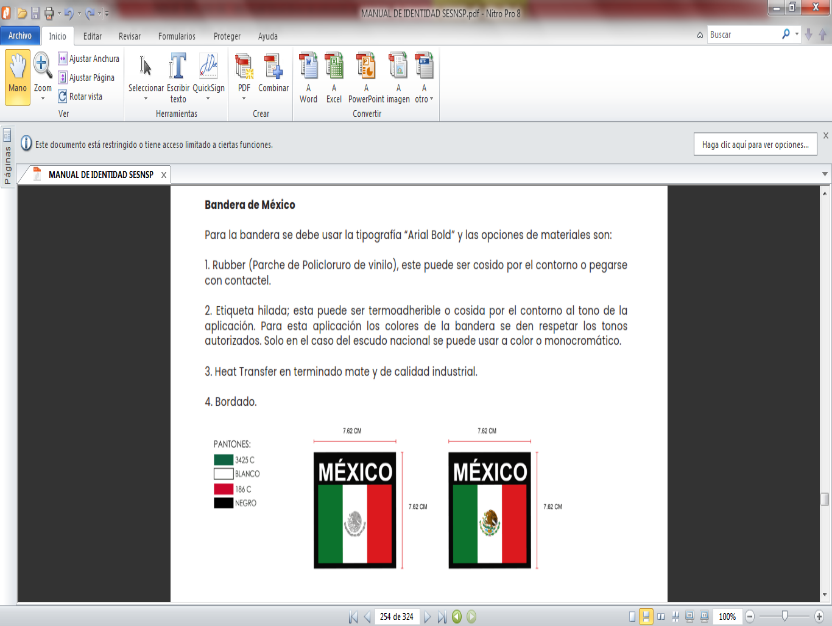 MANGA DERECHARECUADRO CON LEYENDA DE LA DIVISIÓN A LA QUE PERTENECE FIJADA SOBRE MANGA DERECHA, TIPOGRAFÍA “ARIAL BOLD” Y EL TEXTO CENTRADO DE 7.62 X 5 CM, EN MICROBORDADO.RECUADRO CON LEYENDAS MANGA DERECHA: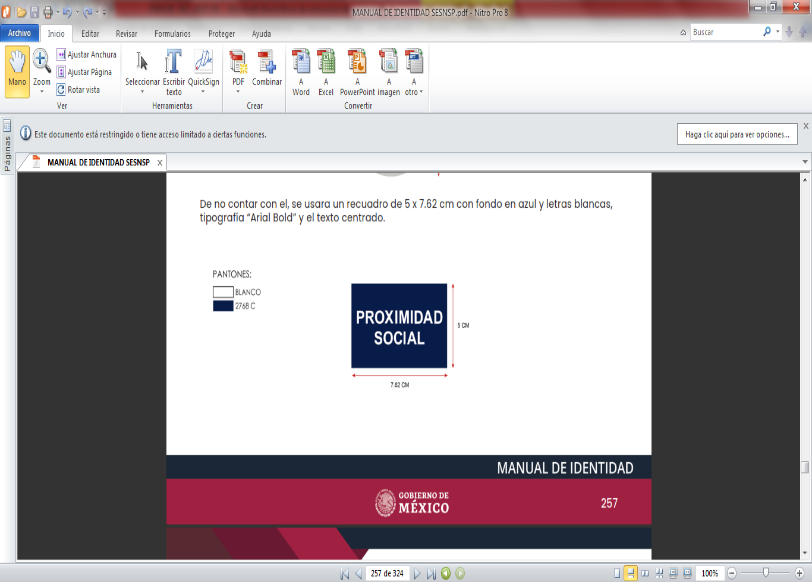 |AL PROVEEDOR SELECCIONADO, SE LE PROPORCIONARÁ EL NÚMERO DE LEYENDAS POR SECTOR SIN COSTO ADICIONAL PARA EL MUNICIPIO.CARACTERÍSTICAS DE EMBLEMAS: Emblemas, tipo de letra y diseño acorde al Manual de identidad establecido en el Acuerdo 05/XLVI/20, publicado en el Diario Oficial de la Federación el 30/12/2020 relativo al Modelo Nacional de Policía y Justicia Cívica.FRENTE LATERAL IZQUIERDOESTRELLA DE SIETE PICOS MEDIDA 8.5 CMS DE DIÁMETRO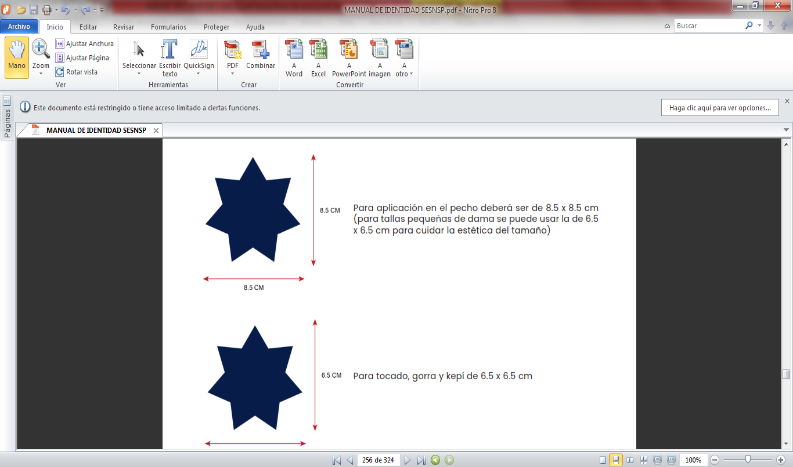 ESCUDO SEGÚN CORRESPONDA.ESPALDARecuadro con leyenda “POLICÍA MUNICIPAL” ó POLICÍA VIAL, según corresponda fijada en la espalda, en material textil vinil reflejante, el nombre de la corporación debe de ir en la tipografía autorizada “HELVÉTICA INSERAT LT STD ROMAN”, centrado a dos renglones, en terminado reflejante y el texto debe quedar en el ancho de 27 x 12.70 cm, centrado.LEYENDA EN ESPALDALEYENDA EN ESPALDABORDADOS PARA PROTECCIÓN CIVIL:Deberá incluir emblemas, insignias y juego de divisa, respetando los tonos autorizados; escudo chimalli de protección civil en microbordado, y leyenda “protección civil Oaxaca de Juárez” a tres renglones en el pecho lado izquierdo medidas 8.5 cm x 9 cm, bandera nacional en manga izquierda medidas 7.62 x 7.62 cm, escudo chimalli en manga derecha de 7 cm de diámetro, además en la espalda en material textil vinil reflejante recuadro con la leyenda “PROTECCIÓN CIVIL” en la tipografía autorizada “HELVÉTICA INSERAT LT STD ROMAN”, centrado a dos renglones, en terminado reflejante y el texto debe quedar en el ancho de 27 x 12.70 cm, centrado.MANGA IZQUIERDAEMBLEMAS: BANDERA CON EL ESCUDO NACIONAL FIJADA SOBRE MANGA IZQUIERDA EN MICROBORDADO.MANGA DERECHAESCUDO CHIMALLI FIJADO SOBRE MANGA DERECHA, DE 7 CM DE DIÁMETRO, CON LOS COLORES AUTORIZADOS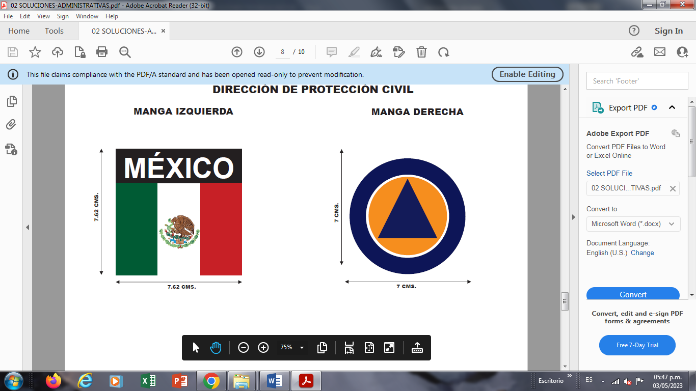 AL PROVEEDOR SELECCIONADO, SE LE PROPORCIONARÁ EL NÚMERO DE LEYENDAS POR SECTOR SIN COSTO ADICIONAL PARA EL MUNICIPIO.CARACTERÍSTICAS DE EMBLEMAS: Emblemas, tipo de letra y diseño acorde al Manual de identidad establecido en el Acuerdo 05/XLVI/20, publicado en el Diario Oficial de la Federación el 30/12/2020 relativo al Modelo Nacional de Policía y Justicia Cívica.FRENTE LATERAL IZQUIERDOESCUDO CHIMALLI DE PROTECCIÓN CIVIL EN MICROBORDADO Y LEYENDA “PROTECCIÓN CIVIL OAXACA DE JUÁREZ” A TRES RENGLONES CON LOS COLORES AUTORIZADOS, MEDIDA DE 8.5 X 9 CMS CON LOS COLORES AUTORIZADOS.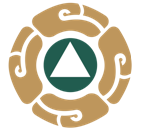 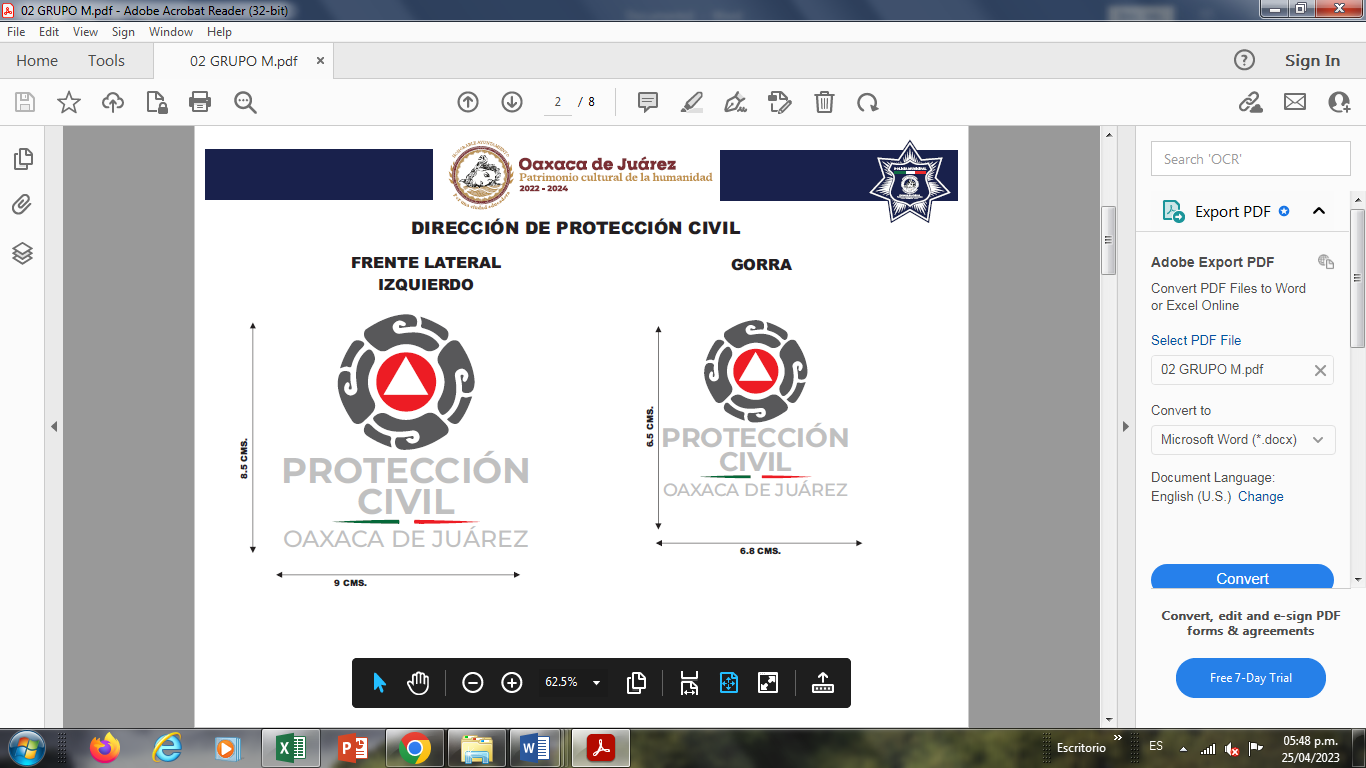 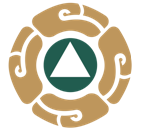 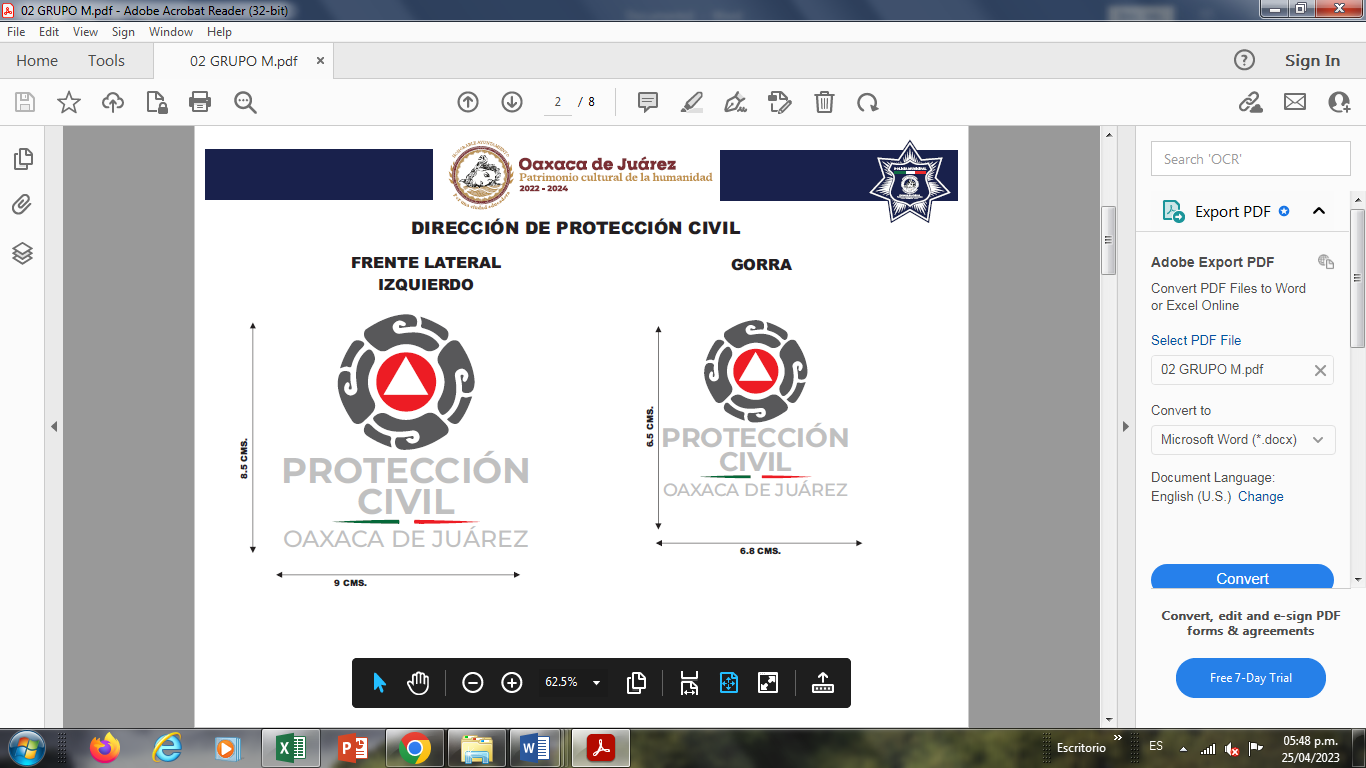 LEYENDA EN ESPALDARECUADRO CON LEYENDA “PROTECCIÓN CIVIL”, FIJADA EN LA ESPALDA, EN MATERIAL TEXTIL VINIL REFLEJANTE, EL NOMBRE DE LA CORPORACIÓN DEBE DE IR EN LA TIPOGRAFÍA AUTORIZADA “HELVÉTICA INSERAT LT STD ROMAN”, CENTRADO Y EN TERMINADO REFLEJANTE Y EL TEXTO DEBE QUEDAR EN EL ANCHO DE 27 X 12.70 CM. CENTRADO.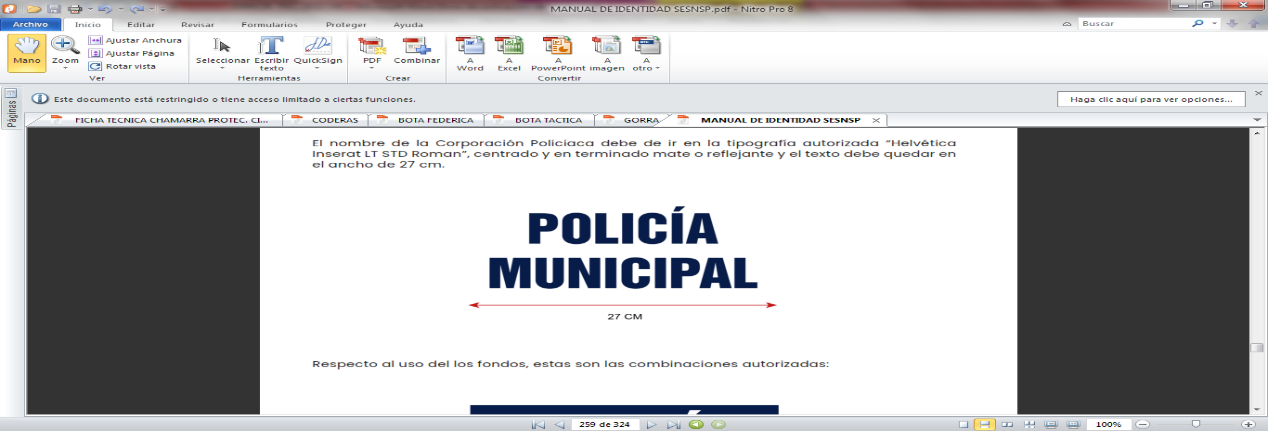 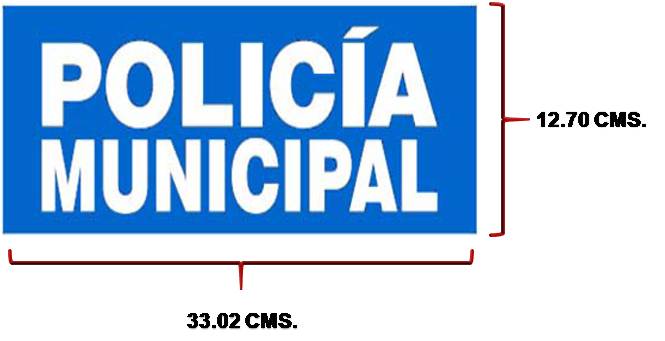 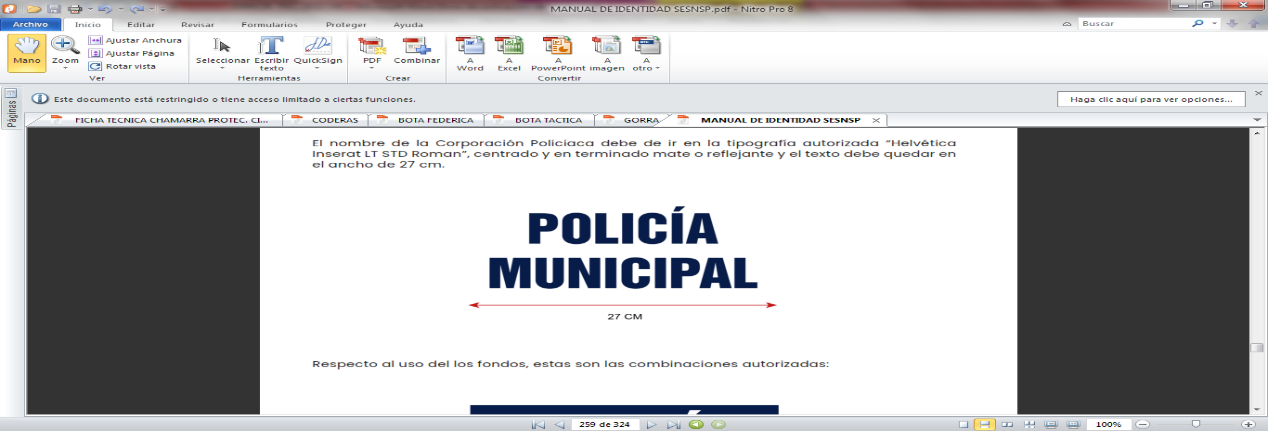 QUE CUMPLAN MÍNIMAMENTE CON LAS SIGUIENTES NORMAS MEXICANAS:  NMX-A-1833/1-INNTEX-2014, NMX-A-3801-INNTEX-2012, NMX-A-7211/2-INNTEX-2015, NMX-A-5077-INNTEX-2015,  NMX-A-12945-3-INNTEX-2020 (ANTES NMX-A-177-INNTEX-2005),  NMX-A-059/2-INNTEX-2019 (ANTES NMX-A-059/2-INNTEX-2008), NMX-A-109-INNTEX-2012, NMX-A-105-B02-INNTEX-2010, NMX-A-073-INNTEX-2005, NMX-A-105-C06-INNTEX-2015, NMX-A-065-INNTEX-2005.1,081PIEZAS$2,178.94 $        2,355,434.14 7PANTALÓN TIPO COMANDO COLOR AZUL MARINO:MARCA: 5.11GÉNERO: DAMA 358 PIEZAS Y CABALLERO 1438 PIEZASESPECIFICACIONES MÍNIMAS REQUERIDAS (SIMILAR O SUPERIOR):Pantalón azul marino tipo comando: 65% poliéster, 35% algodón +/- 5% de tolerancia del total de la composición de la tela, con acabado de teflón, pretina tipo túnel ajustable, bolsillos delanteros con refuerzo en el área del clip del cuchillo, bolsillos delanteros profundos, costura doble y 2 compartimentos internos, bolsillos tipo cargo con separaciones internas y solapas grandes, bolsillos traseros con ribetes y solapas con doble costura, rodillas dobles con abertura en el interior, asiento doble, construido en el mismo tejido, botamangas con correas de ajuste removibles y fijadas a la costura interna, factor upf ( (Factor de Protección Ultravioleta, indica el factor de protección de rayos UV en las prendas) 50 puntadas, costuras duraderas de 10 puntos por pulgada y construcción extra resistente de 5 hilos, pespunte de triple aguja en costuras laterales, base y tiro, pespunte de doble aguja en contorno de la bragueta, parches de rodilla y de asiento, costuras de refuerzo en presillas para cinturón en todas sus esquinas, aberturas de los bolsillos traseros, puntos en el tiro y aberturas de los bolsillos cargo,  barras de refuerzo de remate en cruz en ambos extremos de las solapas de los bolsillos tipo cargo, así como en los bolsillos traseros, costura tipo caja (en “x”) en todos los parches tipo velcro, cremallera metálica, con control deslizante de bloqueo, broche de presión al frente de la cintura, botón de melamina, cierre tipo velcro en los bolsillos tipo cargo y bolsillos traseros.ETIQUETAS: Debe tener etiquetas de marca, talla, país de origen, composición, y cuidados cosidas de forma permanente al interior del pantalón.QUE CUMPLAN MÍNIMAMENTE CON LAS SIGUIENTES NORMAS MEXICANAS:   NMX-A-1833/1-INNTEX-2014, NMX-A-3801-INNTEX-2012, NMX-A-7211/2-INNTEX-2015, NMX-A-5077-INNTEX-2015,  NMX-A-12945-3-INNTEX-2020 (ANTES NMX-A-177-INNTEX-2005),  NMX-A-059/2-INNTEX-2019 (ANTES NMX-A-059/2-INNTEX-2008), NMX-A-109-INNTEX-2012, NMX-A-105-B02-INNTEX-2010, NMX-A-073-INNTEX-2005, NMX-A-105-C06-INNTEX-2015, NMX-A-065-INNTEX-2005, NMX-A-065-INNTEX-2005.1,796PIEZAS$1,086.56$        1,951,461.76 10BOTA TACTICA COLOR NEGRO: MARCA DUTYGENERO: UNISEXESPECIFICACIONES MÍNIMAS REQUERIDAS: (SIMILAR O SUPERIOR):Corte chinela, remate del talón, cuartes y chalecos de cuero vacuno, flor entera, tubos, lengüeta, y bullón de material textil (tipo lona),altura: 26,5 cm, medidos desde el piso hasta la parte superior del calzado por el área del talón, bullón de una sola pieza, colocado sobre el borde del tubo, en su exterior de material textil (tipo lona), en su interior del mismo material del forro, relleno de material espumoso(espuma látex), látigo: material textil, colocado en la parte superior del tubo interno, unido al chaleco con costura doble, sujeto con cinta contactel, forro: en chinela de tela tejida sintética con soporte de tela no tejido sintética (tipo oropal), con entreforro de tela de algodón, en lengüeta, bullón y tubos de tela tejido sintética, bordeada con espuma de poliuretano con una capa de tela no tejida sintética como soporte, lengüeta: lengüeta con fuelle de material textil (tipo lona), con acojinamiento de espuma de poliuretano, fuelle unido a los chalecos a la altura del cuarto ojillo, cierre: material sintético, colocado en el tubo interno del calzado, en el interior del calzado deberá presentar un fuelle de material sintético, a todo lo largo del cierre, ojillos: presenta cinco ojillos metálicos, un pasa agujetas superiores metálicos, por chaleco, colocados de forma equidistante, agujetas: 174 cm de longitud, poliéster con alma de algodón, forma circular, con herretes (puntas) plásticas en los extremos, contra corte: material base fibra de poliéster, punta: material base termoplástico, suela: hule, de una sola pieza, junto con  el tacón, huella con dibujo antiderrapante, planta: completa, cubre todo el interior del calzado, de polímero rígido, sistema de construcción: pegado y cosido en la zona de la  punta, plantilla: completa,  removible, superficie que hace contacto con el pie de tela tejida sintética en base de eva (etil-vinil-acetato), tallas: 22-30.Etiquetas de marca, talla, país de origen y composición.QUE CUMPLA MÍNIMAMENTE CON LA SIGUIENTE NORMA MEXICANA:    NOM-113-STPS-2009.817PARES$763.53$           $623,804.01 11BOTA TACTICA COLOR COYOTE: MARCA DUTYGENERO: UNISEXESPECIFICACIONES MÍNIMAS REQUERIDAS: (SIMILAR O SUPERIOR):Corte chinela, remate del talón, cuartes y chalecos de cuero vacuno, flor entera, tubos, lengüeta, y bullón de material textil (tipo lona),altura: 26,5 cm, medidos desde el piso hasta la parte superior del calzado por el área del talón, bullón de una sola pieza, colocado sobre el borde del tubo, en su exterior de material textil (tipo lona), en su interior del mismo material del forro, relleno de material espumoso(espuma látex), látigo: material textil, colocado en la parte superior del tubo interno, unido al chaleco con costura doble, sujeto con cinta contactel, forro: en chinela de tela tejida sintética con soporte de tela no tejido sintética (tipo oropal), con entreforro de tela de algodón, en lengüeta, bullón y tubos de tela tejido sintética, bordeada con espuma de poliuretano con una capa de tela no tejida sintética como soporte, lengüeta: lengüeta con fuelle de material textil (tipo lona), con acojinamiento de espuma de poliuretano, fuelle unido a los chalecos a la altura del cuarto ojillo, cierre: material sintético, colocado en el tubo interno del calzado, en el interior del calzado deberá presentar un fuelle de material sintético, a todo lo largo del cierre, ojillos: presenta cinco ojillos metálicos, un pasa agujetas superiores metálicos, por chaleco, colocados de forma equidistante, agujetas: 174 cm de longitud, poliéster con alma de algodón, forma circular, con herretes (puntas) plásticas en los extremos, contra corte: material base fibra de poliéster, punta: material base termoplástico, suela: hule, de una sola pieza, junto con  el tacón, huella con dibujo antiderrapante, planta: completa, cubre todo el interior del calzado, de polímero rígido, sistema de construcción: pegado y cosido en la zona de la  punta, plantilla: completa,  removible, superficie que hace contacto con el pie de tela tejida sintética en base de eva (etil-vinil-acetato), tallas: 22-30.Etiquetas de marca, talla, país de origen y composición.QUE CUMPLA MÍNIMAMENTE CON LA SIGUIENTE NORMA MEXICANA:    NOM-113-STPS-2009.175PARES$763.53 $           133,617.75 12BOTA TACTICA COLOR CAQUI: MARCA DUTYGENERO: UNISEXESPECIFICACIONES MÍNIMAS REQUERIDAS: (SIMILAR O SUPERIOR):Corte chinela, remate del talón, cuartes y chalecos de cuero vacuno, flor entera, tubos, lengüeta, y bullón de material textil (tipo lona),altura: 26,5 cm, medidos desde el piso hasta la parte superior del calzado por el área del talón, bullón de una sola pieza, colocado sobre el borde del tubo, en su exterior de material textil (tipo lona), en su interior del mismo material del forro, relleno de material espumoso(espuma látex), látigo: material textil, colocado en la parte superior del tubo interno, unido al chaleco con costura doble, sujeto con cinta contactel, forro: en chinela de tela tejida sintética con soporte de tela no tejido sintética (tipo oropal), con entreforro de tela de algodón, en lengüeta, bullón y tubos de tela tejido sintética, bordeada con espuma de poliuretano con una capa de tela no tejida sintética como soporte, lengüeta: lengüeta con fuelle de material textil (tipo lona), con acojinamiento de espuma de poliuretano, fuelle unido a los chalecos a la altura del cuarto ojillo, cierre: material sintético, colocado en el tubo interno del calzado, en el interior del calzado deberá presentar un fuelle de material sintético, a todo lo largo del cierre, ojillos: presenta cinco ojillos metálicos, un pasa agujetas superiores metálicos, por chaleco, colocados de forma equidistante, agujetas: 174 cm de longitud, poliéster con alma de algodón, forma circular, con herretes (puntas) plásticas en los extremos, contra corte: material base fibra de poliéster, punta: material base termoplástico, suela: hule, de una sola pieza, junto con  el tacón, huella con dibujo antiderrapante, planta: completa, cubre todo el interior del calzado, de polímero rígido, sistema de construcción: pegado y cosido en la zona de la  punta, plantilla: completa,  removible, superficie que hace contacto con el pie de tela tejida sintética en base de eva (etil-vinil-acetato), tallas: 22-30.Etiquetas de marca, talla, país de origen y composición.QUE CUMPLA MÍNIMAMENTE CON LA SIGUIENTE NORMA MEXICANA:    NOM-113-STPS-2009.25PARES$763.53$   19,088.25 24JUEGO DE RODILLERAS Y CODERAS:GÉNERO: UNISEX MARCA 5.11ESPECIFICACIONES MÍNIMAS REQUERIDAS (SIMILAR O SUPERIOR):Tela exterior, de nylon de 900 Deniers,  superficie moldeada y flexible construida con una superficie plana y de alta tracción para brindar una plataforma estable y silenciosa,  debajo de la tapa en el acojinamiento interior deberá contener espuma de eva (etil-vinil-acetato) de una sola capa para absorción a impactos y aún mayor protección, una correa  superior de tejido plano elástica gruesa y una correa inferior de polipropileno para un ajuste seguro, las correas ajustables y silenciosas están diseñadas para permanecer en su lugar sin deslizarse, debajo de la tapa una almohadilla de espuma EVA para absorción de impactos. forrado en tricot (tela entramada) para reducción de fricción, anti-derrapantes, anillos elásticos en correas para mantener organizado el exceso de correa, área de estabilidad para los codos y rodilla sea el caso, de color negro con ojales clásicos.118JUEGOS$1,078.81$           127,299.58 25CASCO PARA MOTOCICLISTA: MARCA REYNOSOGÉNERO: UNISEXESPECIFICACIONES MÍNIMAS REQUERIDAS (SIMILAR O SUPERIOR):Casco para motociclista en fibra de vidrio al alto impacto, (éste material no tiene fecha de caducidad y se puede reparar), laqueado en formato de tránsito (dos colores) color azul marino con blanco, y pintura transparente de poliuretano, con cañuela de protección, orejeras corridas con ventilación, barboquejo con barbilla (mentonera), y hebilla de sujeción con enchufe y desenchufe para abrirse con dos dedos, visera fija de plástico forrada en imitación piel con carrillera intercambiable en color negro, portagogle con broche y acojinamiento interior en medida standard (unitalla), incluye calcomanía con la leyenda de “en caso de accidente no se retire el casco”, distintivos de la marca.CARACTERÍSTICAS DE EMBLEMAS: Emblemas, y diseño acorde al Manual de identidad establecido en el Acuerdo 05/XLVI/20, publicado en el Diario Oficial de la Federación el 30/12/2020 relativo al Modelo Nacional de Policía y Justicia Cívica.  Estrella frente superior:ESCUDO SEGÚN CORRESPONDA.PARTE DELANTERA DEL CASCOEMBLEMA: ESTRELLA CON LEYENDA “POLICÍA VIAL” O “POLICÍA MUNICIPAL SEGÚN CORRESPONDA, EN LA PARTE DELANTERA DEL CASCO, EN MATERIAL REFLEJANTE DEBAJO DE LA PINTURA TRANSPARENTE DE POLIURETANO, DEBE QUEDAR EN EL ANCHO DE 7 CM X 7 CM, CENTRADO.70 PIEZAS$2,500.00$           175,000.00 (DIEZ MILLONES CIENTO OCHENTA Y SIETE MIL CUATROCIENTOS OCHO PESOS 82/100 M.N.)(DIEZ MILLONES CIENTO OCHENTA Y SIETE MIL CUATROCIENTOS OCHO PESOS 82/100 M.N.)(DIEZ MILLONES CIENTO OCHENTA Y SIETE MIL CUATROCIENTOS OCHO PESOS 82/100 M.N.)(DIEZ MILLONES CIENTO OCHENTA Y SIETE MIL CUATROCIENTOS OCHO PESOS 82/100 M.N.)SUBTOTAL$     8,782,248.98 (DIEZ MILLONES CIENTO OCHENTA Y SIETE MIL CUATROCIENTOS OCHO PESOS 82/100 M.N.)(DIEZ MILLONES CIENTO OCHENTA Y SIETE MIL CUATROCIENTOS OCHO PESOS 82/100 M.N.)(DIEZ MILLONES CIENTO OCHENTA Y SIETE MIL CUATROCIENTOS OCHO PESOS 82/100 M.N.)(DIEZ MILLONES CIENTO OCHENTA Y SIETE MIL CUATROCIENTOS OCHO PESOS 82/100 M.N.)I.V.A.$     1,405,159.84 (DIEZ MILLONES CIENTO OCHENTA Y SIETE MIL CUATROCIENTOS OCHO PESOS 82/100 M.N.)(DIEZ MILLONES CIENTO OCHENTA Y SIETE MIL CUATROCIENTOS OCHO PESOS 82/100 M.N.)(DIEZ MILLONES CIENTO OCHENTA Y SIETE MIL CUATROCIENTOS OCHO PESOS 82/100 M.N.)(DIEZ MILLONES CIENTO OCHENTA Y SIETE MIL CUATROCIENTOS OCHO PESOS 82/100 M.N.)TOTAL$   10,187,408.82 PARTIDADESCRIPCIÓN DEL BIENCANTIDADU.M.PRECIO  UNITARIOSUBTOTAL1PLAYERA INTERIOR COLOR AZUL MARINO: MARCA: M&O GOLD, MODELO 4800GÉNERO: UnisexCuello redondo manga corta, 100% algodón, contiene etiquetas de marca, talla, país de origen, composición y cuidados cosidas de forma permanente al interior de la prenda. 5,877PIEZAS $       51.00  $    299,727.00 2PLAYERA INTERIOR COLOR BLANCA:  M&O GOLD, MODELO 4800GÉNERO: UnisexCuello redondo manga corta, 100% algodón, contiene etiquetas de marca, talla, país de origen, composición y cuidados cosidas de forma permanente al interior de la prenda.684PIEZAS $       44.10  $     30,164.40 3CAMISOLA AZUL MARINO TIPO COMANDO: MARCA 5.11 TACTICALMODELO: CABALLERO 72479; DAMA 62070GÉNERO: DAMA 426 PIEZAS Y CABALLERO 1495 PIEZAS.ESPECIFICACIONES REQUERIDAS:La prenda es cómoda, durable y funcional, construcción de triple puntada elaborada en tela con tejido ripstop 100% poliéster (caballero) 65% poliéster, 35% algodón (dama), con botones de melanina, tratamiento teflón, acabado resistente al agua, forro 100% poliéster, resistente, ligera, traspirable, de secado rápido,  manga larga TDU ripstop con opción de convertirse a 3/4 por medio de una lengüeta con botón en el interior de la manga que se asegura a través de una presilla en el bíceps, botón oculto en la parte inferior del cuello, sistema de ventilación en espalda con entrada de 22.5 cm de largo de cada área de ventilación, con malla interior, tela doble en el mismo material para refuerzo en zona de la axila con dos ojillos para ventilación, y refuerzo de tela en codos, bolsillos ocultos a lado izquierdo, y derecho porta documentos con cierre en velcro, dos bolsillos de pecho  plisados al frente  con entrada para bolígrafo en la solapa, cada bolsillo con dos cierres en velcro de 2.5 cm de largo, bolsillos porta bolígrafo en manga izquierda, con presilla para colgado de la prenda al interior del cuello, costuras de 10 a 12 pulgadas en todas las operaciones, costura de triple aguja en las sisas, parches de la siso, horquilla delantera, espalda, bolsillos porta documentos, bolsillos de pecho, a ambos lados de la aletilla frontal, parche de codo, cuello y contorno de los puños, costura de doble aguja en las solapas de los bolsillos y dobladillo de frente y trasero, 2 costuras de refuerzo verticales en cada una de las solapas de los bolsillos espaciadas por 1 1/2” para el acceso del bolsillo porta bolígrafo y costuras de refuerzo en  esquinas superiores de solapas de los bolsillos de pecho, la parte superior e inferior de las aberturas de los bolsillos porta documentos y 2 en el centro de la espalda, costura tipo caja (en “x") en todos los parches tipo velcro, botones de melanina (que no se derriten, se queman o se funden a altas temperaturas), 1 a cada lado izquierdo y derecho; 1 botón en el centro del cuello más 6 en la aletilla frontal; 2 botones en cada puño para ajuste del cierre, más 1 en la aletilla del puño; 2 botones en cada bíceps sobre las lengüetas para fijar la manga enrollada, con botones de repuesto, que incluye charretera para colocar los grados, incluir insignias, emblemas y divisas. Etiquetas de marca, talla, país de origen, composición, y cuidados cosidas de forma permanente al interior de la prenda.BORDADOS PARA POLICÍA MUNICIPAL Y POLICÍA VIAL:  En microbordado, incluye insignias, emblemas, grados y juego de divisas, respetando los tonos autorizados de acuerdo al Manual de Identidad de Seguridad Pública; y Protección civil, según corresponda. Estrella en el pecho lado izquierdo medidas 8.5 cm de diámetro, bandera nacional en manga izquierda medidas 7.62 x 7.62 cm. distinción de la división en manga derecha 7.62 x 5 cm., además en la espalda con la leyenda “Policía Municipal” o “Policía Vial” según corresponda, a dos renglones de 27 x 12 cm. MANGA IZQUIERDAEMBLEMAS: BANDERA CON EL ESCUDO NACIONAL FIJADA SOBRE MANGA IZQUIERDA EN MICROBORDADO.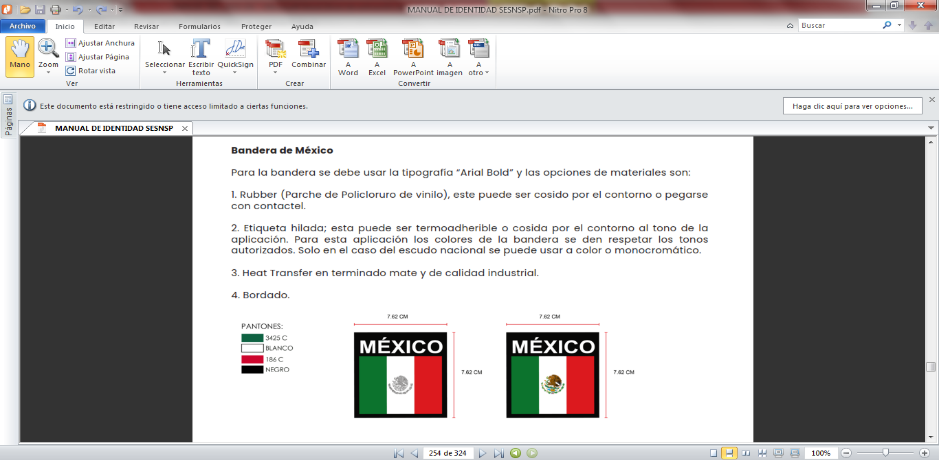 MANGA DERECHARECUADRO CON LEYENDA DE LA DIVISIÓN A LA QUE PERTENECE FIJADA SOBRE MANGA DERECHA, TIPOGRAFÍA “ARIAL BOLD” Y EL TEXTO CENTRADO DE 7.62 X 5 CM, EN MICROBORDADO.RECUADRO CON LEYENDAS MANGA DERECHA: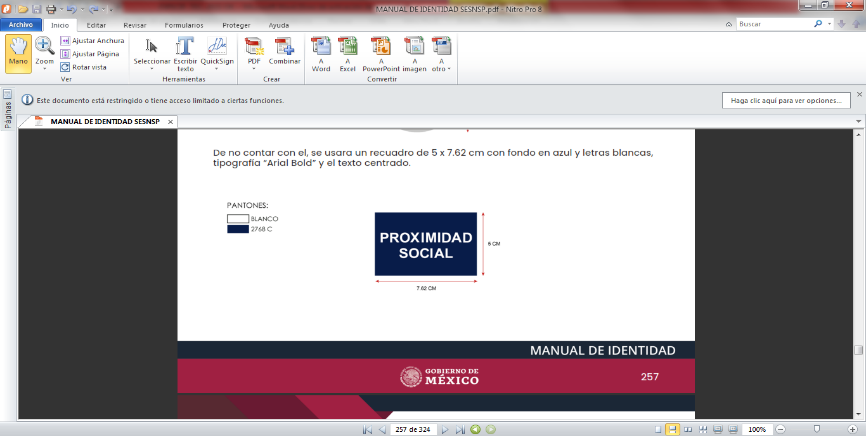                                      |EN CASO DE PROVEEDOR SELECCIONADO, SE NOS PROPORCIONARÁ EL NÚMERO DE LEYENDAS POR SECTOR SIN COSTO ADICIONAL PARA EL MUNICIPIO.SE FIJARA UN CÓDIGO QR DE 3.0 CM. POR 3.0 CM. MISMO QUE SERÁ PROPORCIONADO EN CASO  DE RESULTAR PROVEEDOR GANADOR, PARA SER IMPRESO EN CADA UNIFORME, CONSIDERANDO ÚNICAMENTE FIJARLO EN LA MANGA DERECHA DE LAS CAMISOLAS, DEBAJO DEL RECUADRO DE LA LEYENDA DE LA DIVISIÓN A LA QUE PERTENEZCAN DE MANERA CENTRADA, EL CUAL PERMITIRÁ A LA SECRETARÍA DE SEGURIDAD Y A LA CIUDADANÍA, IDENTIFICAR QUE EL PORTADOR DE LA PRENDA ES EFECTIVAMENTE UN MIEMBRO ACTIVO DE LA CORPORACIÓN, LO ANTERIOR, AL PERMITIRLE ESCANEARLO CON LA CÁMARA DE CUALQUIER TELÉFONO INTELIGENTE, QUE LLEVA DE INMEDIATO AL PORTAL DE INTERNET DE LA CORPORACIÓN O ENTIDAD. CONTARA CON ELEMENTOS DE TRAZABILIDAD SOLAMENTE VISIBLES BAJO LUZ NEGRA O ULTRA VIOLETA, LA CODIFICACIÓN LLEVARÁ LA LEYENDA “OAXACA DE JUÁREZ 2023” EN EL CONTORNO." SIN COSTO ADICIONAL PARA EL MUNICIPIO.CARACTERÍSTICAS DE EMBLEMAS: Emblemas, tipo de letra y diseño acorde al Manual de identidad establecido en el Acuerdo 05/XLVI/20, publicado en el Diario Oficial de la Federación el 30/12/2020 relativo al Modelo Nacional de Policía y Justicia Cívica.FRENTE LATERAL IZQUIERDOESTRELLA DE SIETE PICOS MEDIDA 8.5 CMS DE DIÁMETRO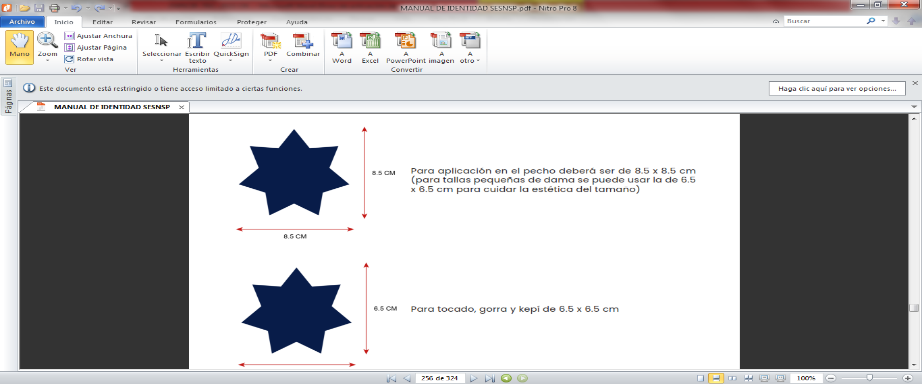 ESCUDO SEGÚN CORRESPONDA.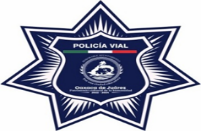 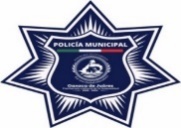 ESPALDARecuadro con leyenda “POLICÍA MUNICIPAL” ó POLICÍA VIAL, según corresponda fijada en la espalda, en material textil vinil reflejante, el nombre de la corporación en la tipografía autorizada “HELVÉTICA INSERAT LT STD ROMAN”, centrado a dos renglones, en terminado reflejante y el texto  queda en el ancho de 27 x 12.70 cm, centrado.          LEYENDA EN ESPALDALEYENDA EN ESPALDAQUE CUMPLE CON LAS SIGUIENTES NORMAS MEXICANAS:  NMX-A-1833/1-INNTEX-2014, NMX-A-3801-INNTEX-2012, NMX-A-7211/2-INNTEX-2015, NMX-A-5077-INNTEX-2015,  NMX-A-12945-3-INNTEX-2020 (ANTES NMX-A-177-INNTEX-2005),  NMX-A-059/2-INNTEX-2019 (ANTES NMX-A-059/2-INNTEX-2008), NMX-A-109-INNTEX-2012, NMX-A-105-B02-INNTEX-2010, NMX-A-073-INNTEX-2005, NMX-A-105-C06-INNTEX-2015, NMX-A-065-INNTEX-2005. 1,921 PIEZAS $  1,219.23  $ 2,342,140.83 7PANTALÓN TIPO COMANDO COLOR AZUL MARINO:MARCA: 5.11 TACTICALMODELO:  CABALLERO 74439; DAMA 64419GÉNERO: DAMA 358 PIEZAS Y CABALLERO 1438 PIEZASESPECIFICACIONES REQUERIDAS:Pantalón azul marino tipo comando: 100% poliéster, con acabado de teflón, pretina tipo túnel ajustable, bolsillos delanteros con refuerzo en el área del clip del cuchillo, bolsillos delanteros profundos, costura doble y 2 compartimentos internos, bolsillos tipo cargo con separaciones internas y solapas grandes, bolsillos traseros con ribetes y solapas con doble costura, rodillas dobles con abertura en el interior, asiento doble, construido en el mismo tejido, botamangas con correas de ajuste removibles y fijadas a la costura interna, factor upf ( (Factor de Protección Ultravioleta, indica el factor de protección de rayos UV en las prendas) 50 puntadas, costuras duraderas de 10 puntos por pulgada y construcción extra resistente de 5 hilos, pespunte de triple aguja en costuras laterales, base y tiro, pespunte de doble aguja en contorno de la bragueta, parches de rodilla y de asiento, costuras de refuerzo en presillas para cinturón en todas sus esquinas, aberturas de los bolsillos traseros, puntos en el tiro y aberturas de los bolsillos cargo,  barras de refuerzo de remate en cruz en ambos extremos de las solapas de los bolsillos tipo cargo, así como en los bolsillos traseros, costura tipo caja (en “x”) en todos los parches tipo velcro, cremallera metálica, con control deslizante de bloqueo, broche de presión al frente de la cintura, botón de melamina, cierre tipo velcro en los bolsillos tipo cargo y bolsillos traseros.  ETIQUETAS: contiene etiquetas de marca, talla, país de origen, composición, y cuidados cosidas de forma permanente al interior del pantalón.QUE CUMPLE CON LAS SIGUIENTES NORMAS MEXICANAS:   NMX-A-1833/1-INNTEX-2014, NMX-A-3801-INNTEX-2012, NMX-A-7211/2-INNTEX-2015, NMX-A-5077-INNTEX-2015,  NMX-A-12945-3-INNTEX-2020 (ANTES NMX-A-177-INNTEX-2005),  NMX-A-059/2-INNTEX-2019 (ANTES NMX-A-059/2-INNTEX-2008), NMX-A-109-INNTEX-2012, NMX-A-105-B02-INNTEX-2010, NMX-A-073-INNTEX-2005, NMX-A-105-C06-INNTEX-2015, NMX-A-065-INNTEX-2005, NMX-A-065-INNTEX-2005.1,796PIEZAS $  1,199.00  $ 2,153,404.00 10BOTA TACTICA COLOR NEGRO:MARCA: DUTY GEAR, ESTILO 5423GENERO: UNISEXESPECIFICACIONES REQUERIDAS: Corte chinela, remate del talón, cuartes y chalecos de cuero vacuno, flor entera, tubos, lengüeta, y bullón de material textil (tipo lona),altura: 26,5 cm, medidos desde el piso hasta la parte superior del calzado por el área del talón, bullón de una sola pieza, colocado sobre el borde del tubo, en su exterior de material textil (tipo lona), en su interior del mismo material del forro, relleno de material espumoso(espuma látex), látigo: material textil, colocado en la parte superior del tubo interno, unido al chaleco con costura doble, sujeto con cinta contactel, forro: en chinela de tela tejida sintética con soporte de tela no tejido sintética (tipo oropal), con entreforro de tela de algodón, en lengüeta, bullón y tubos de tela tejido sintética, bordeada con espuma de poliuretano con una capa de tela no tejida sintética como soporte, lengüeta: lengüeta con fuelle de material textil (tipo lona), con acojinamiento de espuma de poliuretano, fuelle unido a los chalecos a la altura del cuarto ojillo, cierre: material sintético, colocado en el tubo interno del calzado, en el interior del calzado deberá presentar un fuelle de material sintético, a todo lo largo del cierre, ojillos: presenta cinco ojillos metálicos, un pasa agujetas superiores metálicos, por chaleco, colocados de forma equidistante, agujetas: 174 cm de longitud, poliéster con alma de algodón, forma circular, con herretes (puntas) plásticas en los extremos, contra corte: material base fibra de poliéster, punta: material base termoplástico, suela: hule, de una sola pieza, junto con  el tacón, huella con dibujo antiderrapante, planta: completa, cubre todo el interior del calzado, de polímero rígido, sistema de construcción: pegado y cosido en la zona de la  punta, plantilla: completa,  removible, superficie que hace contacto con el pie de tela tejida sintética en base de eva (etil-vinil-acetato), tallas: 22-30.Contiene etiquetas de marca, talla, país de origen y composición.  QUE CUMPLE CON LA SIGUIENTE NORMA MEXICANA:    NOM-113-STPS-2009.817PARES $    770.00  $   629,090.00 13BOTAS PARA MOTOCICLISTA: MARCA WORKLAND; MODELO 77415GÉNERO:  UNISEXESPECIFICACIONES  REQUERIDAS:Botas color negro, para uso motociclista, 100% piel genuina premium (de vacuno natural) con amortiguadores frontales y traseros acolchonados para proteger contra impactos, Pad protector para cambios de material TPU (elastómero con propiedades especiales que ofrece tanto rendimiento superior como flexibilidad), que resiste y previene el desgaste por fricción, suela de hule antiderrapante y larga duración con dibujo inteligente para salidas de agua, con entre suela de  poliuretano que da soporte y comodidad, con  válvulas para transpiración, entrada y salida de aire. Protección semirrígida en tibia (espinilla), velcro lateral para mayor ajuste y cierre lateral, protector semirrígido en tobillos con salidas de aire, pad para cambios, soporte en talón, reflejantes laterales y trasero en bota para mayor visibilidad, plantilla de poliuretano con diseño ergonómico, que aporta comodidad y suavidad al caminar,  protección interna del tobillo, el pie y la zona de cambio, agarre  máximo de la suela exterior, acolchonamiento protector trasero y en empeine para mayor flexibilidad y seguridad, para motociclismo, construcción de suela robusta y cosida, tallas: 22-30.Etiquetas de marca, talla, país de origen y composición.  QUE CUMPLEP CON LA SIGUIENTE NORMA MEXICANA:    NOM-113-STPS-2009 BOTA TIPO I67PARES $ 1,504.22  $   100,782.74 14GORRA COLOR CAQUIMARCA 5.11 TACTICAL MODELO 89381GÉNERO:  UNISEXESPECIFICACIONES  REQUERIDAS:Con insignias, 65% poliéster, 35% algodón, de seis paneles de silueta baja, entretela buckram (acabado de almidón pesado que crea un acabado más rígido) en paneles frontales, banda con relleno capitonado con espuma en todo el contorno, ojales bordados en cada panel de la gorra, ajuste trasero con velcro de  8 costuras paralelas en la visera, bandas en la unión entre los paneles hacia el interior.  Contiene etiquetas de marca, talla, país de origen, composición, cuidados. CARACTERÍSTICAS DE EMBLEMAS: Emblemas, y diseño acorde al Manual de identidad establecido en el Acuerdo 05/XLVI/20, publicado en el Diario Oficial de la Federación el 30/12/2020 relativo al Modelo Nacional de Policía y Justicia Cívica.  Emblema de frente superior: en transfer.  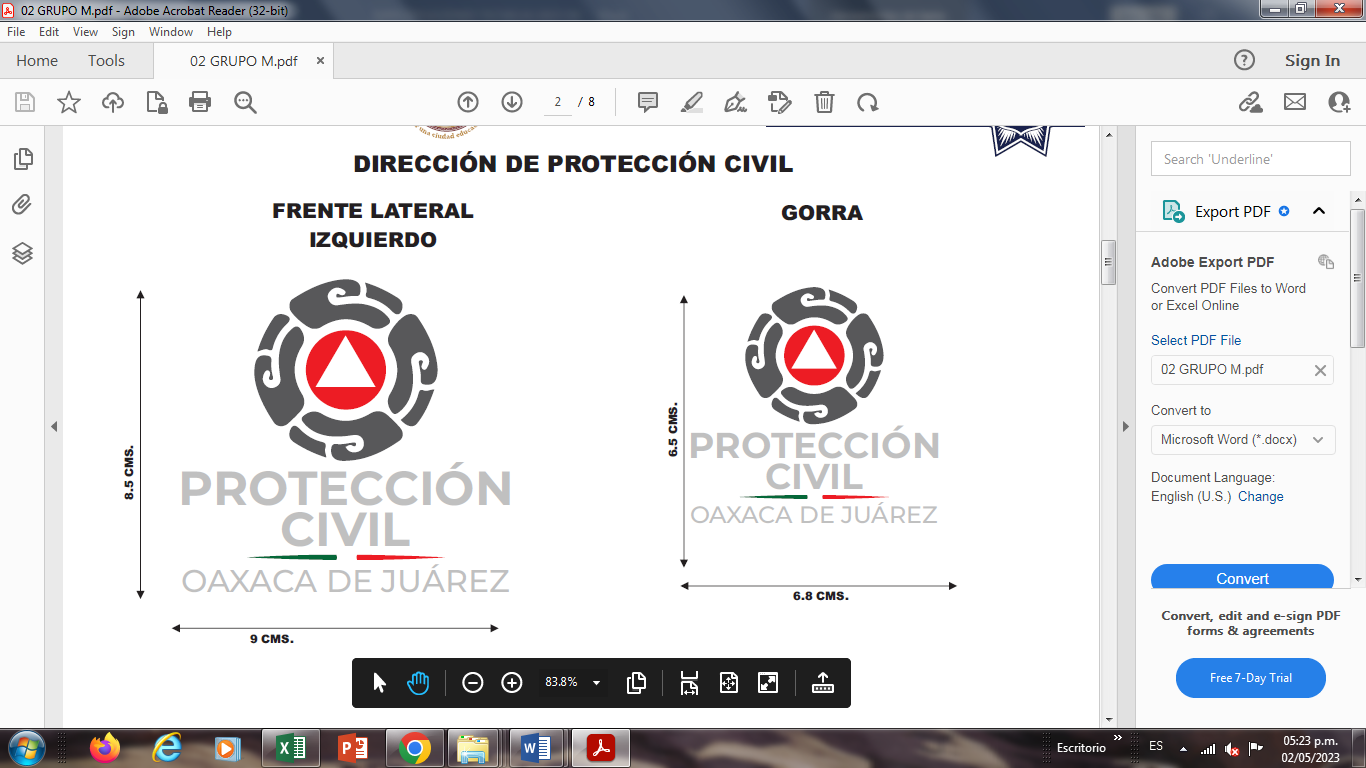 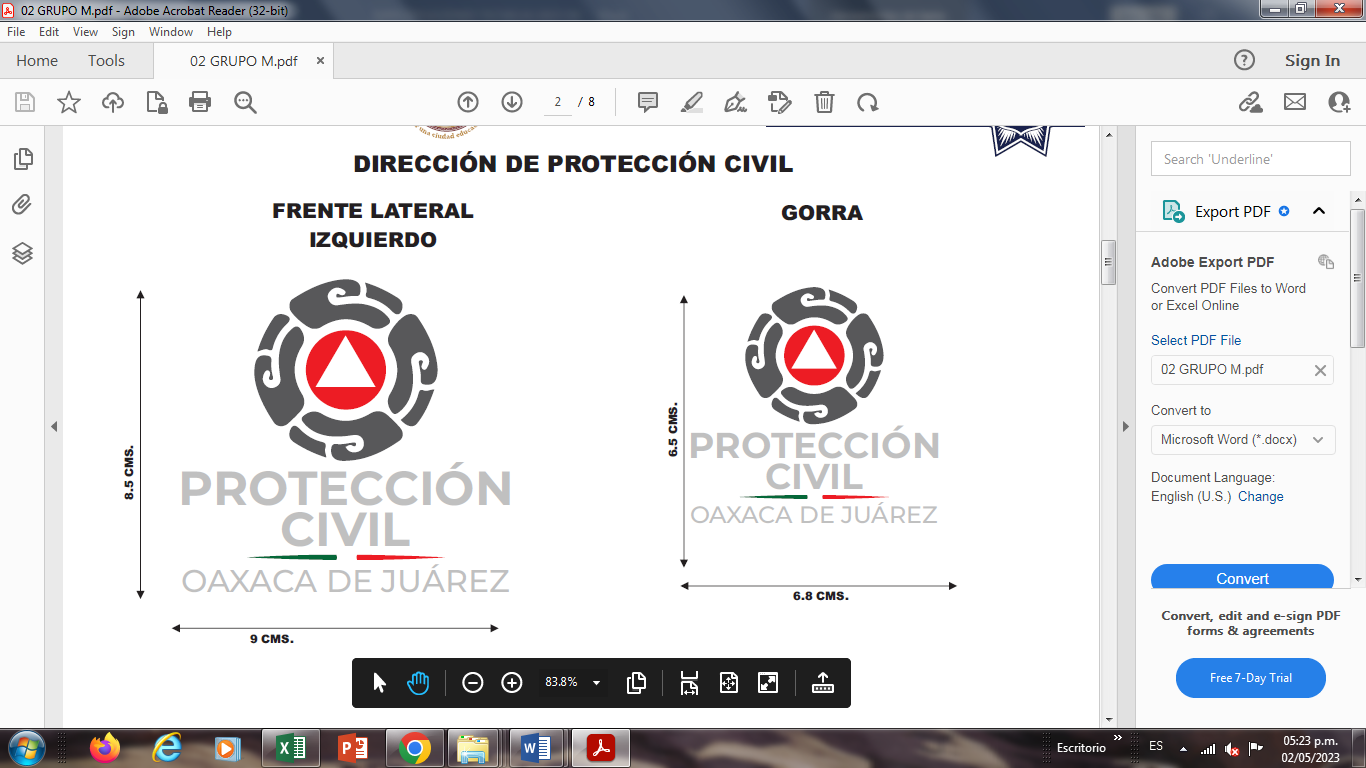 PARTE DELANTERA DE LA GORRAEMBLEMA BORDADO: DE ESCUDO CHIMALLI FIJADO CON LOS COLORES AUTORIZADOS, DEBE QUEDAR EN EL ANCHO DE 6.5 CM X 6.5 CM, CENTRADO. TIPOGRAFÍA AUTORIZADA “MONSERRAT”.25 PIEZAS $    399.30  $       9,982.50 15GORRA AZUL MARINO:MARCA 5.11 TACTICAL MODELO 89381GÉNERO: UNISEX    Con insignias, 65% poliéster, 35%, de seis paneles de silueta baja, entretela buckram (acabado de almidón pesado que crea un acabado más rígido) en paneles frontales, banda con relleno capitonado con espuma en todo el contorno, ojales bordados en cada panel de la gorra, ajuste trasero con velcro de  8 costuras paralelas en la visera, bandas en la unión entre los paneles hacia el interior.  Contiene etiquetas de marca, talla, país de origen, composición, cuidados. CARACTERÍSTICAS DE EMBLEMAS: Emblemas, y diseño acorde al Manual de identidad establecido en el Acuerdo 05/XLVI/20, publicado en el Diario Oficial de la Federación el 30/12/2020 relativo al Modelo Nacional de Policía y Justicia Cívica.  Estrella frente superior: en transfer.  PARTE DELANTERA DE LA GORRAEMBLEMA MICROBORDADO: ESTRELLA CON LEYENDA “POLICÍA MUNICIPAL” O “POLICÍA VIAL”, SEGÚN CORRESPONDA FIJADA EN LA PARTE DELANTERA DE LA GORRA, DEBE QUEDAR EN EL ANCHO DE 6.5 CM X 6.5 CM, CENTRADO.855PIEZAS $    399.30  $   341,401.50 (SEIS MILLONES OCHOCIENTOS CINCUENTA Y UN MIL SETECIENTOS SESENTA Y TRES PESOS 85/100M.N)(SEIS MILLONES OCHOCIENTOS CINCUENTA Y UN MIL SETECIENTOS SESENTA Y TRES PESOS 85/100M.N)(SEIS MILLONES OCHOCIENTOS CINCUENTA Y UN MIL SETECIENTOS SESENTA Y TRES PESOS 85/100M.N)(SEIS MILLONES OCHOCIENTOS CINCUENTA Y UN MIL SETECIENTOS SESENTA Y TRES PESOS 85/100M.N)$5,906,692.97 (SEIS MILLONES OCHOCIENTOS CINCUENTA Y UN MIL SETECIENTOS SESENTA Y TRES PESOS 85/100M.N)(SEIS MILLONES OCHOCIENTOS CINCUENTA Y UN MIL SETECIENTOS SESENTA Y TRES PESOS 85/100M.N)(SEIS MILLONES OCHOCIENTOS CINCUENTA Y UN MIL SETECIENTOS SESENTA Y TRES PESOS 85/100M.N)(SEIS MILLONES OCHOCIENTOS CINCUENTA Y UN MIL SETECIENTOS SESENTA Y TRES PESOS 85/100M.N) $  945,070.88 (SEIS MILLONES OCHOCIENTOS CINCUENTA Y UN MIL SETECIENTOS SESENTA Y TRES PESOS 85/100M.N)(SEIS MILLONES OCHOCIENTOS CINCUENTA Y UN MIL SETECIENTOS SESENTA Y TRES PESOS 85/100M.N)(SEIS MILLONES OCHOCIENTOS CINCUENTA Y UN MIL SETECIENTOS SESENTA Y TRES PESOS 85/100M.N)(SEIS MILLONES OCHOCIENTOS CINCUENTA Y UN MIL SETECIENTOS SESENTA Y TRES PESOS 85/100M.N)$6,851,763.85 PARTIDADESCRIPCIÓN DEL BIENCANTIDADU.M.PRECIO  UNITARIOSUBTOTAL3CAMISOLA AZUL MARINO TIPO COMANDO: MARCA: PREMIUM TACTICAL; PARA DAMA Y CABALLEROGÉNERO: DAMA 426 PIEZAS Y CABALLERO 1495 PIEZAS.ESPECIFICACIONES REQUERIDAS):LA PRENDA ES CÓMODA, DURABLE Y FUNCIONAL, CONSTRUCCIÓN DE TRIPLE PUNTADA ELABORADA EN TELA CON TEJIDO RIPSTOP 65% POLIÉSTER Y 35% ALGODÓN,  CON BOTONES DE MELANINA, TRATAMIENTO TEFLÓN, ACABADO RESISTENTE AL AGUA, FORRO 100% POLIÉSTER, RESISTENTE, LIGERA, TRASPIRABLE, DE SECADO RÁPIDO,  MANGA LARGA TDU RIPSTOP CON OPCIÓN DE CONVERTIRSE A 3/4 POR MEDIO DE UNA LENGÜETA CON BOTÓN EN EL INTERIOR DE LA MANGA QUE SE ASEGURA A TRAVÉS DE UNA PRESILLA EN EL BÍCEPS, BOTÓN OCULTO EN LA PARTE INFERIOR DEL CUELLO, SISTEMA DE VENTILACIÓN EN ESPALDA CON ENTRADA DE 22.5 CM DE LARGO DE CADA ÁREA DE VENTILACIÓN, CON MALLA INTERIOR, TELA DOBLE EN EL MISMO MATERIAL PARA REFUERZO EN ZONA DE LA AXILA CON DOS OJILLOS PARA VENTILACIÓN, Y REFUERZO DE TELA EN CODOS, BOLSILLOS OCULTOS A LADO IZQUIERDO, Y DERECHO PORTA DOCUMENTOS CON CIERRE EN VELCRO, DOS BOLSILLOS DE PECHO  PLISADOS AL FRENTE  CON ENTRADA PARA BOLÍGRAFO EN LA SOLAPA, CADA BOLSILLO CON DOS CIERRES EN VELCRO DE 2.5 CM DE LARGO, BOLSILLOS PORTA BOLÍGRAFO EN MANGA IZQUIERDA, CON PRESILLA PARA COLGADO DE LA PRENDA AL INTERIOR DEL CUELLO, COSTURAS DE 10 A 12 PULGADAS EN TODAS LAS OPERACIONES, COSTURA DE TRIPLE AGUJA EN LAS SISAS, PARCHES DE LA SISO, HORQUILLA DELANTERA, ESPALDA, BOLSILLOS PORTA DOCUMENTOS, BOLSILLOS DE PECHO, A AMBOS LADOS DE LA ALETILLA FRONTAL, PARCHE DE CODO, CUELLO Y CONTORNO DE LOS PUÑOS, COSTURA DE DOBLE AGUJA EN LAS SOLAPAS DE LOS BOLSILLOS Y DOBLADILLO DE FRENTE Y TRASERO, 2 COSTURAS DE REFUERZO VERTICALES EN CADA UNA DE LAS SOLAPAS DE LOS BOLSILLOS ESPACIADAS POR 1 1/2” PARA EL ACCESO DEL BOLSILLO PORTA BOLÍGRAFO Y COSTURAS DE REFUERZO EN  ESQUINAS SUPERIORES DE SOLAPAS DE LOS BOLSILLOS DE PECHO, LA PARTE SUPERIOR E INFERIOR DE LAS ABERTURAS DE LOS BOLSILLOS PORTA DOCUMENTOS Y 2 EN EL CENTRO DE LA ESPALDA, COSTURA TIPO CAJA (EN “X") EN TODOS LOS PARCHES TIPO VELCRO, BOTONES DE MELANINA (QUE NO SE DERRITEN, SE QUEMAN O SE FUNDEN A ALTAS TEMPERATURAS), 1 A CADA LADO IZQUIERDO Y DERECHO; 1 BOTÓN EN EL CENTRO DEL CUELLO MÁS 6 EN LA ALETILLA FRONTAL; 2 BOTONES EN CADA PUÑO PARA AJUSTE DEL CIERRE, MÁS 1 EN LA ALETILLA DEL PUÑO; 2 BOTONES EN CADA BÍCEPS SOBRE LAS LENGÜETAS PARA FIJAR LA MANGA ENROLLADA, CON BOTONES DE REPUESTO, QUE INCLUYA CHARRETERA PARA COLOCAR LOS GRADOS, INCLUIR INSIGNIAS, EMBLEMAS Y DIVISAS. ETIQUETAS DE MARCA, TALLA, PAÍS DE ORIGEN, COMPOSICIÓN, Y CUIDADOS COSIDAS DE FORMA PERMANENTE AL INTERIOR DE LA PRENDA.BORDADOS PARA POLICÍA MUNICIPAL Y POLICÍA VIAL:  EN MICROBORDADO, INCLUYEN INSIGNIAS, EMBLEMAS, GRADOS Y JUEGO DE DIVISAS, RESPETANDO LOS TONOS AUTORIZADOS DE ACUERDO AL MANUAL DE IDENTIDAD DE SEGURIDAD PÚBLICA; Y PROTECCIÓN CIVIL, SEGÚN CORRESPONDA. ESTRELLA EN EL PECHO LADO IZQUIERDO MEDIDAS 8.5 CM DE DIÁMETRO, BANDERA NACIONAL EN MANGA IZQUIERDA MEDIDAS 7.62 X 7.62 CM. DISTINCIÓN DE LA DIVISIÓN EN MANGA DERECHA 7.62 X 5 CM., ADEMÁS EN LA ESPALDA CON LA LEYENDA “POLICÍA MUNICIPAL” O “POLICÍA VIAL” SEGÚN CORRESPONDA, A DOS RENGLONES DE 27 X 12 CM. MANGA IZQUIERDAEMBLEMAS: BANDERA CON EL ESCUDO NACIONAL FIJADA SOBRE MANGA IZQUIERDA EN MICROBORDADO.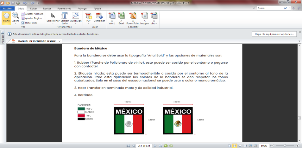 MANGA DERECHARECUADRO CON LEYENDA DE LA DIVISIÓN A LA QUE PERTENECE FIJADA SOBRE MANGA DERECHA, TIPOGRAFÍA “ARIAL BOLD” Y EL TEXTO CENTRADO DE 7.62 X 5 CM, EN MICROBORDADO.RECUADRO CON LEYENDAS MANGA DERECHA: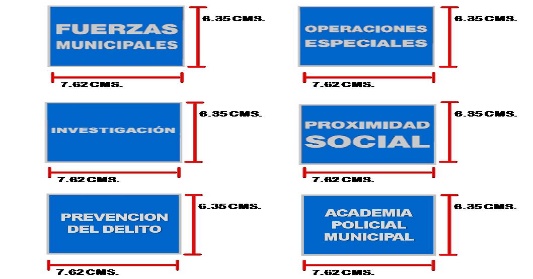 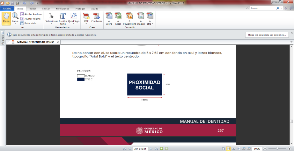                                      |EN CASO DE PROVEEDOR SELECCIONADO, SE NOS PROPORCIONARÁ EL NÚMERO DE LEYENDAS POR SECTOR SIN COSTO ADICIONAL PARA EL MUNICIPIO.SE FIJARA UN CÓDIGO QR DE 3.0 CM. POR 3.0 CM. MISMO QUE SERÁ PROPORCIONADO EN CASO  DE SER PROVEEDOR GANADOR, PARA SER IMPRESO EN CADA UNIFORME, CONSIDERANDO ÚNICAMENTE FIJARLO EN LA MANGA DERECHA DE LAS CAMISOLAS, DEBAJO DEL RECUADRO DE LA LEYENDA DE LA DIVISIÓN A LA QUE PERTENEZCAN DE MANERA CENTRADA, EL CUAL PERMITIRÁ A LA SECRETARÍA DE SEGURIDAD Y A LA CIUDADANÍA, IDENTIFICAR QUE EL PORTADOR DE LA PRENDA ES EFECTIVAMENTE UN MIEMBRO ACTIVO DE LA CORPORACIÓN, LO ANTERIOR, AL PERMITIRLE ESCANEARLO CON LA CÁMARA DE CUALQUIER TELÉFONO INTELIGENTE, QUE LLEVA DE INMEDIATO AL PORTAL DE INTERNET DE LA CORPORACIÓN O ENTIDAD. CONTARA CON ELEMENTOS DE TRAZABILIDAD SOLAMENTE VISIBLES BAJO LUZ NEGRA O ULTRA VIOLETA, LA CODIFICACIÓN LLEVARÁ LA LEYENDA “OAXACA DE JUÁREZ 2023” EN EL CONTORNO." SIN COSTO ADICIONAL PARA EL MUNICIPIO.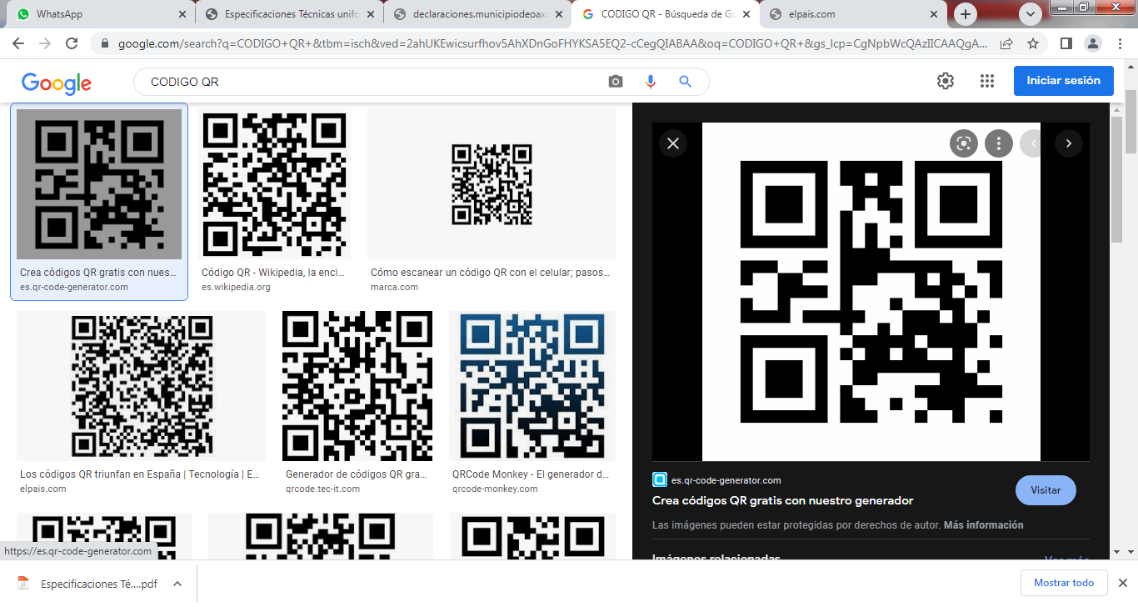 CARACTERÍSTICAS DE EMBLEMAS: EMBLEMAS, TIPO DE LETRA Y DISEÑO ACORDE AL MANUAL DE IDENTIDAD ESTABLECIDO EN EL ACUERDO 05/XLVI/20, PUBLICADO EN EL DIARIO OFICIAL DE LA FEDERACIÓN EL 30/12/2020 RELATIVO AL MODELO NACIONAL DE POLICÍA Y JUSTICIA CÍVICA.FRENTE LATERAL IZQUIERDOESTRELLA DE SIETE PICOS MEDIDA 8.5 CMS DE DIÁMETRO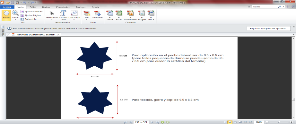 ESCUDO SEGÚN CORRESPONDA.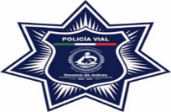 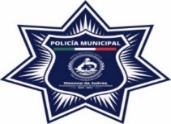 ESPALDARECUADRO CON LEYENDA “POLICÍA MUNICIPAL” Ó POLICÍA VIAL, SEGÚN CORRESPONDA FIJADA EN LA ESPALDA, EN MATERIAL TEXTIL VINIL REFLEJANTE, EL NOMBRE DE LA CORPORACIÓN EN LA TIPOGRAFÍA AUTORIZADA “HELVÉTICA INSERAT LT STD ROMAN”, CENTRADO A DOS RENGLONES, EN TERMINADO REFLEJANTE Y EL TEXTO  QUEDA EN EL ANCHO DE 27 X 12.70 CM, CENTRADO.          LEYENDA EN ESPALDA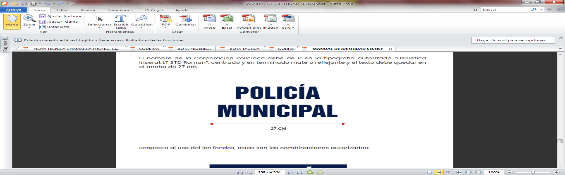 LEYENDA EN ESPALDAQUE CUMPLE CON LAS SIGUIENTES NORMAS MEXICANAS:  NMX-A-1833/1-INNTEX-2014, NMX-A-3801-INNTEX-2012, NMX-A-7211/2-INNTEX-2015, NMX-A-5077-INNTEX-2015,  NMX-A-12945-3-INNTEX-2020 (ANTES NMX-A-177-INNTEX-2005),  NMX-A-059/2-INNTEX-2019 (ANTES NMX-A-059/2-INNTEX-2008), NMX-A-109-INNTEX-2012, NMX-A-105-B02-INNTEX-2010, NMX-A-073-INNTEX-2005, NMX-A-105-C06-INNTEX-2015, NMX-A-065-INNTEX-2005. 1,921 PIEZAS $  825.00  $   1,584,825.00 4CAMISOLA COLOR BLANCA TIPO COMANDO:   MARCA: PREMIUM TACTICAL; PARA DAMA Y CABALLEROGÉNERO: DAMA 121 PIEZAS Y CABALLERO 101 PIEZAS.ESPECIFICACIONES REQUERIDAS:LA PRENDA ES CÓMODA, DURABLE Y FUNCIONAL, CONSTRUCCIÓN DE TRIPLE PUNTADA ELABORADA EN TELA CON TEJIDO RIPSTOP 65% POLIÉSTER Y 35% ALGODÓN, CON BOTONES DE MELANINA, TRATAMIENTO TEFLÓN, ACABADO RESISTENTE AL AGUA, FORRO 100% POLIÉSTER, RESISTENTE, LIGERA, TRASPIRABLE, DE SECADO RÁPIDO,  MANGA LARGA TDU RIPSTOP CON OPCIÓN DE CONVERTIRSE A 3/4 POR MEDIO DE UNA LENGÜETA CON BOTÓN EN EL INTERIOR DE LA MANGA QUE SE ASEGURA A TRAVÉS DE UNA PRESILLA EN EL BÍCEPS, BOTÓN OCULTO EN LA PARTE INFERIOR DEL CUELLO, SISTEMA DE VENTILACIÓN EN ESPALDA CON ENTRADA DE 22.5 CM DE LARGO DE CADA ÁREA DE VENTILACIÓN, CON MALLA INTERIOR, TELA DOBLE EN EL MISMO MATERIAL PARA REFUERZO EN ZONA DE LA AXILA CON DOS OJILLOS PARA VENTILACIÓN, Y REFUERZO DE TELA EN CODOS, BOLSILLOS OCULTOS A LADO IZQUIERDO, Y DERECHO PORTA DOCUMENTOS CON CIERRE EN VELCRO, DOS BOLSILLOS DE PECHO  PLISADOS AL FRENTE  CON ENTRADA PARA BOLÍGRAFO EN LA SOLAPA, CADA BOLSILLO CON DOS CIERRES EN VELCRO DE 2.5 CM DE LARGO, BOLSILLOS PORTA BOLÍGRAFO EN MANGA IZQUIERDA, CON PRESILLA PARA COLGADO DE LA PRENDA AL INTERIOR DEL CUELLO, COSTURAS DE 10 A 12 PULGADAS EN TODAS LAS OPERACIONES, COSTURA DE TRIPLE AGUJA EN LAS SISAS, PARCHES DE LA SISO, HORQUILLA DELANTERA, ESPALDA, BOLSILLOS PORTA DOCUMENTOS, BOLSILLOS DE PECHO, A AMBOS LADOS DE LA ALETILLA FRONTAL, PARCHE DE CODO, CUELLO Y CONTORNO DE LOS PUÑOS, COSTURA DE DOBLE AGUJA EN LAS SOLAPAS DE LOS BOLSILLOS Y DOBLADILLO DE FRENTE Y TRASERO, 2 COSTURAS DE REFUERZO VERTICALES EN CADA UNA DE LAS SOLAPAS DE LOS BOLSILLOS ESPACIADAS POR 1 1/2” PARA EL ACCESO DEL BOLSILLO PORTA BOLÍGRAFO Y COSTURAS DE REFUERZO EN  ESQUINAS SUPERIORES DE SOLAPAS DE LOS BOLSILLOS DE PECHO, LA PARTE SUPERIOR E INFERIOR DE LAS ABERTURAS DE LOS BOLSILLOS PORTA DOCUMENTOS Y 2 EN EL CENTRO DE LA ESPALDA, COSTURA TIPO CAJA (EN “X") EN TODOS LOS PARCHES TIPO VELCRO, BOTONES DE MELANINA (QUE NO SE DERRITEN, SE QUEMAN O SE FUNDEN A ALTAS TEMPERATURAS), 1 A CADA LADO IZQUIERDO Y DERECHO; 1 BOTÓN EN EL CENTRO DEL CUELLO MÁS 6 EN LA ALETILLA FRONTAL; 2 BOTONES EN CADA PUÑO PARA AJUSTE DEL CIERRE, MÁS 1 EN LA ALETILLA DEL PUÑO; 2 BOTONES EN CADA BÍCEPS SOBRE LAS LENGÜETAS PARA FIJAR LA MANGA ENROLLADA, CON BOTONES DE REPUESTO, QUE INCLUYA CHARRETERA PARA COLOCAR LOS GRADOS, INCLUIR INSIGNIAS, EMBLEMAS Y DIVISAS. ETIQUETAS DE MARCA, TALLA, PAÍS DE ORIGEN, COMPOSICIÓN, Y CUIDADOS COSIDAS DE FORMA PERMANENTE AL INTERIOR DE LA PRENDA.BORDADOS: EN MICROBORDADO, INCLUIR INSIGNIAS, EMBLEMAS, GRADOS Y JUEGO DE DIVISAS, RESPETANDO LOS TONOS AUTORIZADOS.BORDADOS PARA POLICÍA MUNICIPAL Y POLICÍA VIALESTRELLA EN EL PECHO LADO IZQUIERDO MEDIDAS 8.5 CM DE DIÁMETRO, BANDERA NACIONAL EN MANGA IZQUIERDA MEDIDAS 7.62 X 7.62CM. DISTINCIÓN DE LA DIVISIÓN EN MANGA DERECHA 7.62 X 5 CM., ADEMÁS EN LA ESPALDA CON LA LEYENDA POLICÍA MUNICIPAL, A DOS RENGLONES 27 X 12 CM EN   MICROBORDADO.MANGA IZQUIERDAEMBLEMAS: BANDERA CON EL ESCUDO NACIONAL FIJADA SOBRE MANGA IZQUIERDA EN MICROBORDADO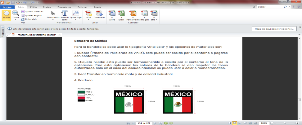 MANGA DERECHARECUADRO CON LEYENDA DE LA DIVISIÓN A LA QUE PERTENECE FIJADA SOBRE MANGA DERECHA, TIPOGRAFÍA “ARIAL BOLD” Y EL TEXTO CENTRADO DE 7.62 X 5 CM EN MICROBORDADO.RECUADRO CON LEYENDAS MANGA DERECHA: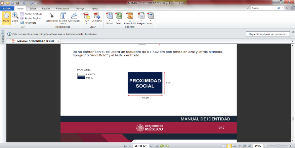                                      |EN CASO DE PROVEEDOR SELECCIONADO, SE NOS PROPORCIONARÁ EL NÚMERO DE LEYENDAS POR SECTOR SIN COSTO ADICIONAL PARA EL MUNICIPIO.SE FIJARA UN CÓDIGO QR DE 3.0 CM. POR 3.0 CM. MISMO QUE SERÁ PROPORCIONADO EN CASO DE SER PROVEEDOR GANADOR, PARA SER IMPRESO EN CADA UNIFORME, CONSIDERANDO ÚNICAMENTE FIJARLO EN LA MANGA DERECHA DE LAS CAMISOLAS, DEBAJO DEL RECUADRO DE LA LEYENDA DE LA DIVISIÓN A LA QUE PERTENEZCAN DE MANERA CENTRADA, EL CUAL PERMITIRÁ A ESTA SECRETARÍA DE SEGURIDAD Y A LA CIUDADANÍA, IDENTIFICAR QUE EL PORTADOR DE LA PRENDA ES EFECTIVAMENTE UN MIEMBRO ACTIVO DE LA CORPORACIÓN, LO ANTERIOR, AL PERMITIRLE ESCANEARLO CON LA CÁMARA DE CUALQUIER TELÉFONO INTELIGENTE, QUE LLEVARÁ DE INMEDIATO AL PORTAL DE INTERNET DE LA CORPORACIÓN O ENTIDAD.  CONTARÁ CON ELEMENTOS DE TRAZABILIDAD SOLAMENTE VISIBLES BAJO LUZ NEGRA O ULTRA VIOLETA, LA CODIFICACIÓN LLEVARÁ LA LEYENDA “OAXACA DE JUÁREZ 2023” EN EL CONTORNO." SIN COSTO ADICIONAL PARA EL MUNICIPIO.CARACTERÍSTICAS DE EMBLEMAS: EMBLEMAS, TIPO DE LETRA Y DISEÑO ACORDE AL MANUAL DE IDENTIDAD ESTABLECIDO EN EL ACUERDO 05/XLVI/20, PUBLICADO EN EL DIARIO OFICIAL DE LA FEDERACIÓN EL 30/12/2020 RELATIVO AL MODELO NACIONAL DE POLICÍA Y JUSTICIA CÍVICA.FRENTE LATERAL IZQUIERDOESTRELLA DE SIETE PICOS MEDIDA 8.5 CMS DE DIÁMETRO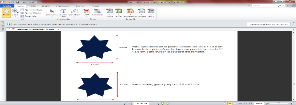 ESCUDO SEGÚN CORRESPONDA.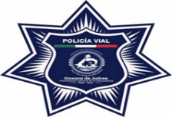 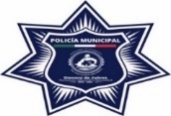 ESPALDARECUADRO CON LEYENDA “POLICÍA MUNICIPAL” O “POLICÍA VIAL”, FIJADA EN LA ESPALDA, EN MATERIAL TEXTIL VINIL REFLEJANTE, EL NOMBRE DE LA CORPORACIÓN  EN  TIPOGRAFÍA AUTORIZADA “HELVÉTICA INSERAT LT STD ROMAN”, CENTRADO Y EN TERMINADO REFLEJANTE Y EL TEXTO  QUEDA EN EL ANCHO DE 27 X 12.70 CM. CENTRADO.LEYENDA EN ESPALDA 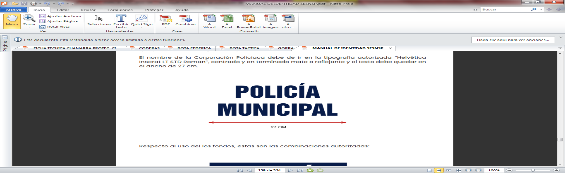 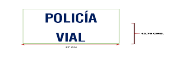 BORDADOS CAMISOLA BLANCA PROTECCIÓN CIVIL:INCLUYEN EMBLEMAS, INSIGNIAS Y JUEGO DE DIVISA, RESPETANDO LOS TONOS AUTORIZADOS; ESCUDO CHIMALLI EN EL PECHO LADO IZQUIERDO MEDIDAS 8.5 CM DE DIÁMETRO, BANDERA NACIONAL EN MANGA IZQUIERDA MEDIDAS 7.62 X 7.62 CM., ESCUDO EN MANGA DERECHA 7.62 X 6.35 CM., ADEMÁS EN LA ESPALDA CON LA LEYENDA PROTECCIÓN CIVIL OAXACA DE JUÁREZ, EN MATERIAL REFLEJANTE A TRES RENGLONES 27 X 12 CM EN MICROBORDADO.MANGA IZQUIERDAEMBLEMAS: BANDERA CON EL ESCUDO NACIONAL FIJADA SOBRE MANGA IZQUIERDA EN MICROBORDADO.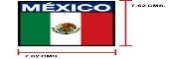 MANGA DERECHAEMBLEMA MICROBORDADO, SÍMBOLO INTERNACIONAL DE PROTECCIÓN CIVIL, FIJADO SOBRE MANGA DERECHA, DE 7 CM DE DIÁMETRO, CON LOS COLORES AUTORIZADOS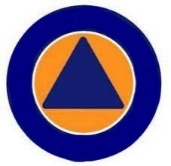 SE FIJARA UN CÓDIGO QR DE 3.0 CM. POR 3.0 CM. MISMO QUE SERÁ PROPORCIONADO EN CASO DE SER PROVEEDOR GANADOR, PARA SER IMPRESO EN CADA UNIFORME, EN MATERIAL TEXTIL VINIL REFLEJANTE, CONSIDERANDO ÚNICAMENTE FIJARLO EN LA MANGA DERECHA DE LAS CAMISOLAS, DEBAJO DEL RECUADRO DE LA LEYENDA DE LA DIVISIÓN  O EMBLEMA CORRESPONDIENTE, DE MANERA CENTRADA, EL CUAL PERMITIRÁ A ESTA SECRETARÍA DE SEGURIDAD Y A LA CIUDADANÍA, IDENTIFICAR QUE EL PORTADOR DE LA PRENDA ES EFECTIVAMENTE UN MIEMBRO ACTIVO DE LA CORPORACIÓN, LO ANTERIOR, AL PERMITIRLE ESCANEARLO CON LA CÁMARA DE CUALQUIER TELÉFONO INTELIGENTE, QUE LLEVARÁ DE INMEDIATO AL PORTAL DE INTERNET DE LA CORPORACIÓN O ENTIDAD. CONTARÁ CON ELEMENTOS DE TRAZABILIDAD SOLAMENTE VISIBLES BAJO LUZ NEGRA O ULTRA VIOLETA, LA CODIFICACIÓN LLEVARÁ LA LEYENDA “OAXACA DE JUÁREZ 2023” EN EL CONTORNO." SIN COSTO ADICIONAL PARA EL MUNICIPIO.FRENTE LATERAL IZQUIERDOEMBLEMA MICROBORDADO DE PROTECCIÓN CIVIL MEDIDA 5.0 CMS DE DIÁMETRO Y LEYENDA A TRES RENGLONES DE 2.5 CMS, CON LOS COLORES AUTORIZADOS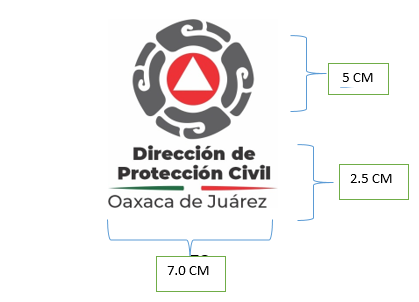 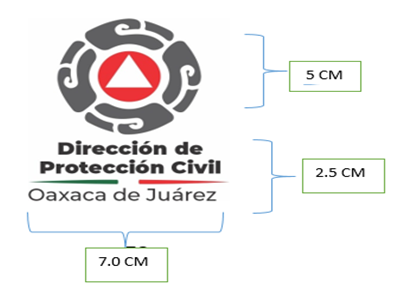 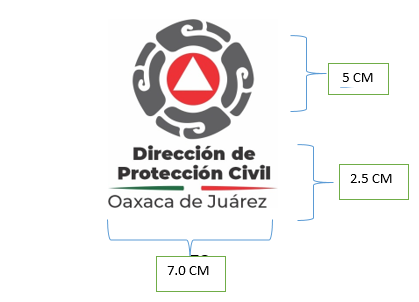 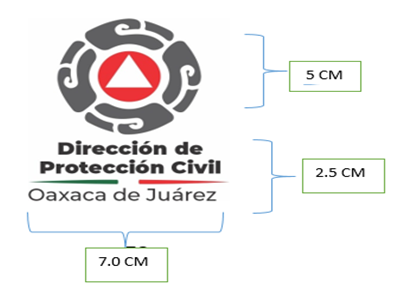 ESPALDARECUADRO CON LEYENDA “DIRECCIÓN DE PROTECCIÓN CIVIL OAXACA DE JUÁREZ” FIJADO EN LA ESPALDA EN MATERIAL TEXTIL VINIL REFLEJANTE, CON LOS COLORES AUTORIZADOS, EN LA TIPOGRAFÍA AUTORIZADA “MONSERRAT”, Y EL TEXTO  QUEDA EN EL ANCHO DE 27 CM, ALTURA 12.70 CMS CENTRADO.LEYENDA EN ESPALDA 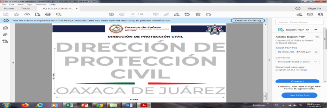 CARACTERÍSTICAS DE EMBLEMAS: EMBLEMAS, TIPO DE LETRA Y DISEÑO ACORDE AL MANUAL DEL SISTEMA NACIONAL DE PROTECCIÓN CIVIL, EN EL ACUERDO POR EL QUE SE EMITE EL MANUAL PARA LA REPRODUCCIÓN DE LA IMAGEN INSTITUCIONAL DEL EMBLEMA DISTINTIVO DEL SISTEMA NACIONAL DE PROTECCIÓN CIVIL, PUBLICADO EN EL DIARIO OFICIAL DE LA FEDERACIÓN EL 11/09/2019.QUE CUMPLE CON LAS SIGUIENTES NORMAS MEXICANAS:   NMX-A-1833/1-INNTEX-2014, NMX-A-3801-INNTEX-2012, NMX-A-7211/2-INNTEX-2015, NMX-A-5077-INNTEX-2015,  NMX-A-12945-3-INNTEX-2020 (ANTES NMX-A-177-INNTEX-2005),  NMX-A-059/2-INNTEX-2019 (ANTES NMX-A-059/2-INNTEX-2008), NMX-A-109-INNTEX-2012, NMX-A-105-B02-INNTEX-2010, NMX-A-073-INNTEX-2005, NMX-A-105-C06-INNTEX-2015, NMX-A-065-INNTEX-2005.222 PIEZAS $  850.00  $      188,700.00 6CHAMARRA AZUL MARINO:MARCA: PREMIUM TACTICAL GÉNERO:  UNISEXESPECIFICACIONES REQUERIDAS:CUERPO PRINCIPAL: 100% POLIESTER,  PESO APROXIMADO DE 315G/M2, RECUBRIMIENTO REPELENTE AL AGUA 1000MM, FORRO INTERIOR DE 100% POLIÉSTER, CON UN PESO APROXIMADO DE 190G/YD CEPILLADO EN VISTA CON TECNOLOGÍA RESISTENTE A FORMACIÓN DE GOTAS, CON FORRO DE FELPA, BOLSILLOS COMPATIBLES CON EL SISTEMA BACK UP BELT SYSTEM ( SISTEMA DE BANDAS O CORREAS) PARA RÁPIDO ACCESO A ARMAS DE FUEGO O ACCESORIOS LOCALIZADOS EN EL CINTURÓN, BOLSILLOS DE MANO Y BOLSILLOS EN MANGAS CON CREMALLERA, CÓMODO CUELLO FORRADO CON FELPA,  APERTURAS LATERALES CON CREMALLERA ASEGURADA CON LENGÜETA DE BOTÓN DE PRESIÓN QUE FACILITAN EL ACCESO AL ARMA DE FUEGO,  CREMALLERAS EN ZONA DE AXILA PARA PROMOVER LA VENTILACIÓN, AJUSTE DE PUÑO CON PARCHE TIPO VELCRO, DOBLADILLO ELÁSTICO Y PUÑOS MICRO AJUSTABLE, FACTOR UPF 50 (FACTOR DE PROTECCIÓN ULTRAVIOLETA, INDICA EL FACTOR DE PROTECCIÓN DE RAYOS UV EN LAS PRENDAS, PESPUNTE A 3/8 EN SISAS (CORTE CURVO HECHO EN UNA PRENDA DE VESTIR EN LA PARTE QUE CORRESPONDE A LA AXILA Y POR DONDE SE UNE LA MANGA) Y APERTURA FRONTAL, CUENTA CON AJUSTADOR EN PUÑOS, ELABORADOS DE LA MISMA TELA PRINCIPAL CON CONTACTEL. LA PRENDA CUENTA CON UN CIERRE FRONTAL DE PLÁSTICO QUE PERMITE LA UNIÓN CON LA CHAMARRA EXTERNA, PARTE SUPERIOR DE MANGAS Y HOMBROS ESTÁN CUBIERTOS EN TELA POLIAMIDA.INCLUEYEN ETIQUETAS DE MARCA, TALLA, PAÍS DE ORIGEN, COMPOSICIÓN, CUIDADOS.BORDADOS PARA POLICÍA MUNICIPAL Y POLICÍA VIAL:  EN MICROBORDADO, INCLUYEN INSIGNIAS, EMBLEMAS, Y JUEGO DE DIVISAS, RESPETANDO LOS TONOS AUTORIZADOS DE ACUERDO AL MANUAL DE IDENTIDAD DE SEGURIDAD PÚBLICA; Y PROTECCIÓN CIVIL, SEGÚN CORRESPONDA. ESTRELLA EN EL PECHO LADO IZQUIERDO MEDIDAS 8.5 CM DE DIÁMETRO, BANDERA NACIONAL EN MANGA IZQUIERDA MEDIDAS 7.62 X 7.62 CM, DISTINCIÓN DE LA DIVISIÓN EN MANGA DERECHA 7.62 X 5.0 CM., ADEMÁS EN LA ESPALDA CON LA LEYENDA “POLICÍA MUNICIPAL”, “POLICÍA VIAL” O “PROTECCIÓN CIVIL” SEGÚN CORRESPONDA, A DOS RENGLONES DE 27 X 12 CM. MANGA IZQUIERDAEMBLEMAS: BANDERA CON EL ESCUDO NACIONAL FIJADA SOBRE MANGA IZQUIERDA EN MICROBORDADO.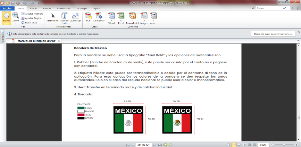 MANGA DERECHARECUADRO CON LEYENDA DE LA DIVISIÓN A LA QUE PERTENECE FIJADA SOBRE MANGA DERECHA, TIPOGRAFÍA “ARIAL BOLD” Y EL TEXTO CENTRADO DE 7.62 X 5 CM, EN MICROBORDADO.RECUADRO CON LEYENDAS MANGA DERECHA: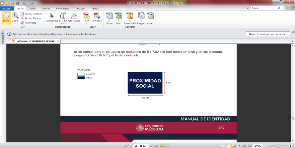                                      |EN CASO DE PROVEEDOR SELECCIONADO, SE NOS PROPORCIONARÁ EL NÚMERO DE LEYENDAS POR SECTOR SIN COSTO ADICIONAL PARA EL MUNICIPIO.CARACTERÍSTICAS DE EMBLEMAS: EMBLEMAS, TIPO DE LETRA Y DISEÑO ACORDE AL MANUAL DE IDENTIDAD ESTABLECIDO EN EL ACUERDO 05/XLVI/20, PUBLICADO EN EL DIARIO OFICIAL DE LA FEDERACIÓN EL 30/12/2020 RELATIVO AL MODELO NACIONAL DE POLICÍA Y JUSTICIA CÍVICA.FRENTE LATERAL IZQUIERDOESTRELLA DE SIETE PICOS MEDIDA 8.5 CMS DE DIÁMETRO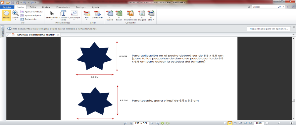 ESCUDO SEGÚN CORRESPONDA.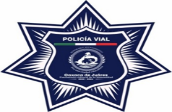 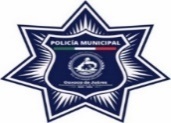 ESPALDARECUADRO CON LEYENDA “POLICÍA MUNICIPAL” Ó POLICÍA VIAL, SEGÚN CORRESPONDA FIJADA EN LA ESPALDA, EN MATERIAL TEXTIL VINIL REFLEJANTE, EL NOMBRE DE LA CORPORACIÓN EN LA TIPOGRAFÍA AUTORIZADA “HELVÉTICA INSERAT LT STD ROMAN”, CENTRADO A DOS RENGLONES, EN TERMINADO REFLEJANTE Y EL TEXTO QUEDA EN EL ANCHO DE 27 X 12.70 CM, CENTRADO.LEYENDA EN ESPALDALEYENDA EN ESPALDABORDADOS PARA PROTECCIÓN CIVIL:  INCLUYEN EMBLEMAS, INSIGNIAS Y JUEGO DE DIVISA, RESPETANDO LOS TONOS AUTORIZADOS; ESCUDO CHIMALLI DE PROTECCIÓN CIVIL EN MICROBORDADO, Y LEYENDA “PROTECCIÓN CIVIL OAXACA DE JUÁREZ” A TRES RENGLONES EN EL PECHO LADO IZQUIERDO MEDIDAS 8.5 CM X 9 CM, BANDERA NACIONAL EN MANGA IZQUIERDA MEDIDAS 7.62 X 7.62 CM, ESCUDO CHIMALLI EN MANGA DERECHA DE 7 CM DE DIÁMETRO, ADEMÁS EN LA ESPALDA EN MATERIAL TEXTIL VINIL REFLEJANTE RECUADRO CON LA LEYENDA “PROTECCIÓN CIVIL” EN LA TIPOGRAFÍA AUTORIZADA “HELVÉTICA INSERAT LT STD ROMAN”, CENTRADO A DOS RENGLONES, EN TERMINADO REFLEJANTE Y EL TEXTO  QUEDA EN EL ANCHO DE 27 X 12.70 CM, CENTRADO.MANGA IZQUIERDAEMBLEMAS: BANDERA CON EL ESCUDO NACIONAL FIJADA SOBRE MANGA IZQUIERDA EN MICROBORDADO.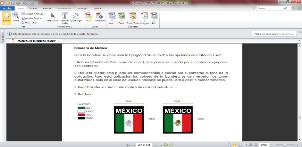 MANGA DERECHAESCUDO CHIMALLI FIJADO SOBRE MANGA DERECHA, DE 7 CM DE DIÁMETRO, CON LOS COLORES AUTORIZADOS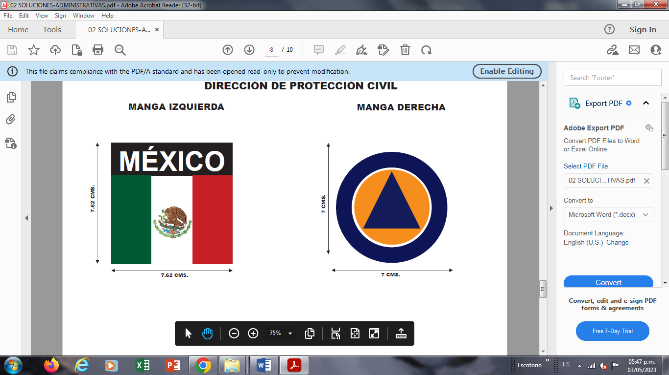 EN CASO DE PROVEEDOR SELECCIONADO, SE NOS PROPORCIONARÁ EL NÚMERO DE LEYENDAS POR SECTOR SIN COSTO ADICIONAL PARA EL MUNICIPIO.CARACTERÍSTICAS DE EMBLEMAS: EMBLEMAS, TIPO DE LETRA Y DISEÑO ACORDE AL MANUAL DE IDENTIDAD ESTABLECIDO EN EL ACUERDO 05/XLVI/20, PUBLICADO EN EL DIARIO OFICIAL DE LA FEDERACIÓN EL 30/12/2020 RELATIVO AL MODELO NACIONAL DE POLICÍA Y JUSTICIA CÍVICA.FRENTE LATERAL IZQUIERDOESCUDO CHIMALLI DE PROTECCIÓN CIVIL EN MICROBORDADO Y LEYENDA “PROTECCIÓN CIVIL OAXACA DE JUÁREZ” A TRES RENGLONES CON LOS COLORES AUTORIZADOS, MEDIDA DE 8.5 X 9 CMS CON LOS COLORES AUTORIZADOS.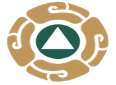 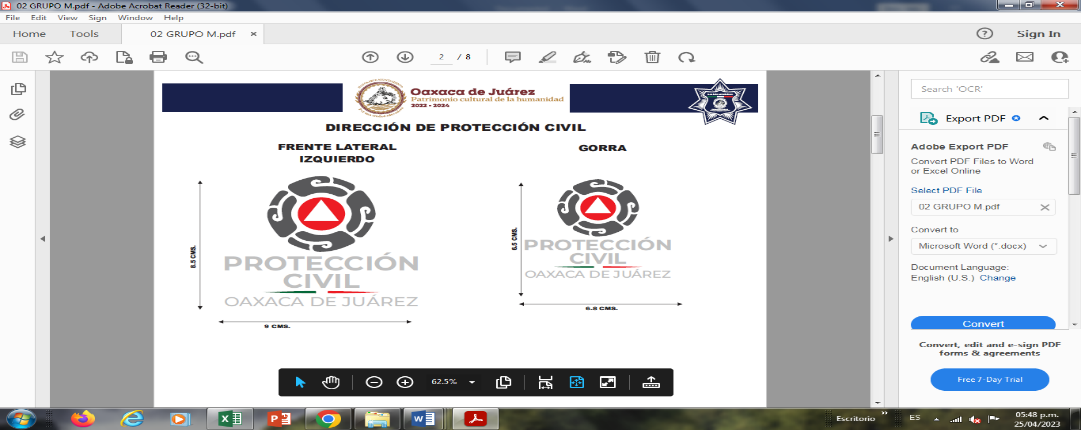 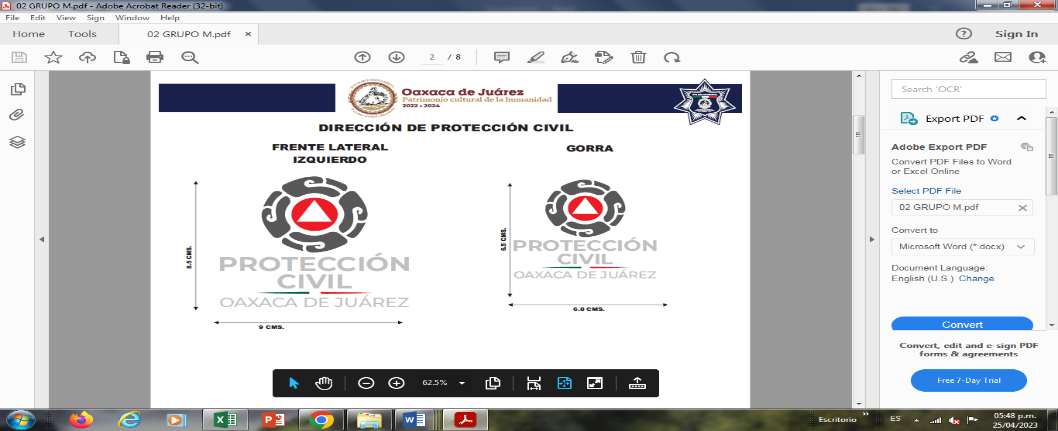 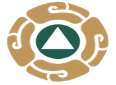 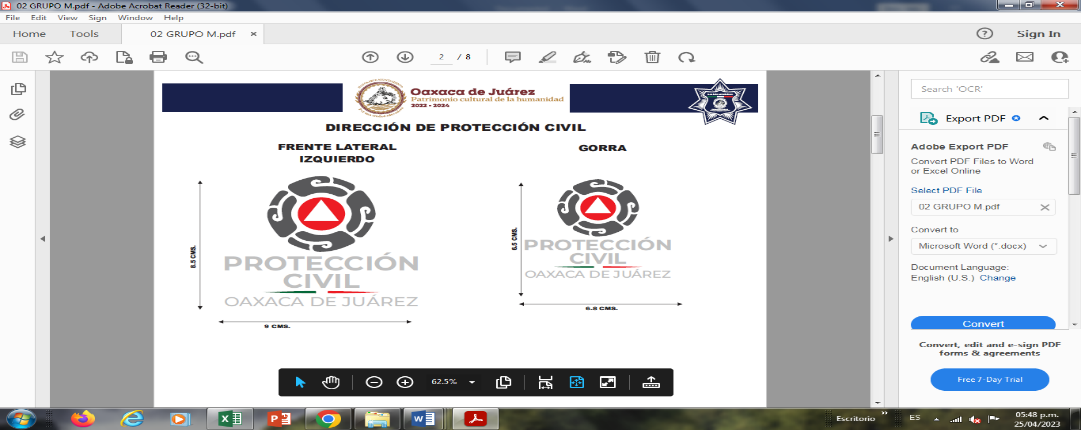 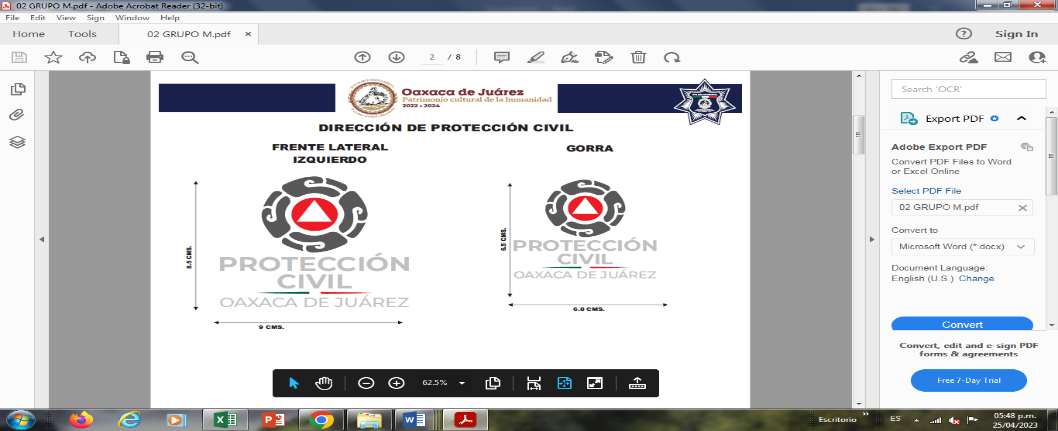 LEYENDA EN ESPALDARECUADRO CON LEYENDA “PROTECCIÓN CIVIL”, FIJADA EN LA ESPALDA, EN MATERIAL TEXTIL VINIL REFLEJANTE, EL NOMBRE DE LA CORPORACIÓN EN LA TIPOGRAFÍA AUTORIZADA “HELVÉTICA INSERAT LT STD ROMAN”, CENTRADO Y EN TERMINADO REFLEJANTE Y EL TEXTO QUEDA EN EL ANCHO DE 27 X 12.70 CM. CENTRADO.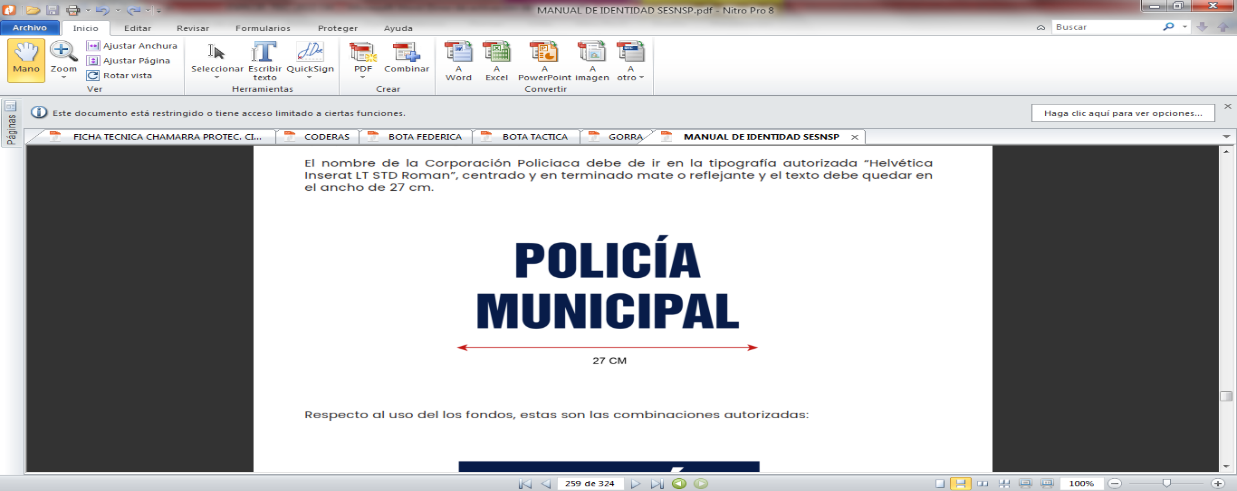 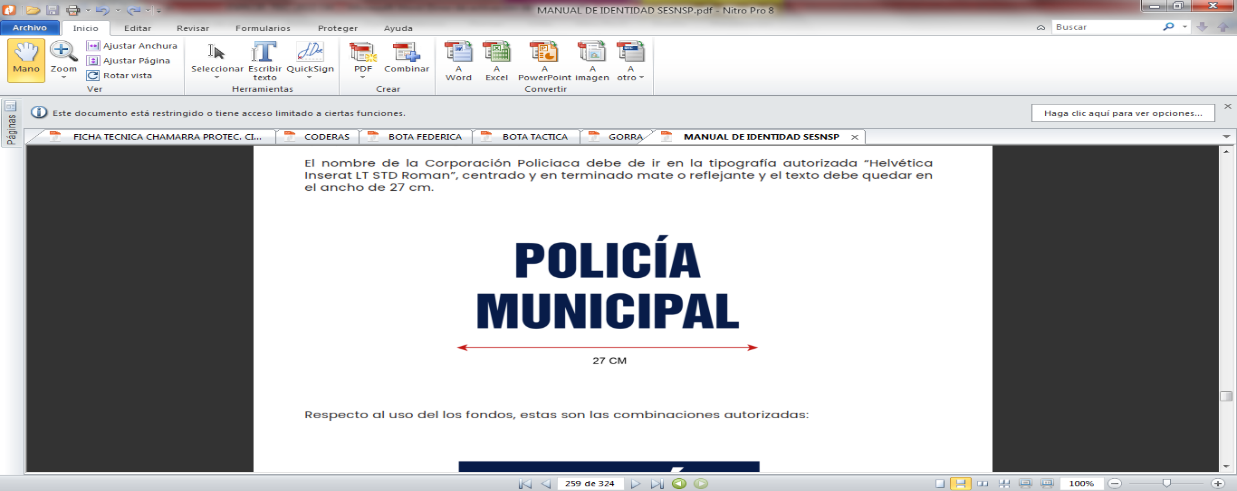 QUE CUMPLE CON LAS SIGUIENTES NORMAS MEXICANAS:  NMX-A-1833/1-INNTEX-2014, NMX-A-3801-INNTEX-2012, NMX-A-7211/2-INNTEX-2015, NMX-A-5077-INNTEX-2015,  NMX-A-12945-3-INNTEX-2020 (ANTES NMX-A-177-INNTEX-2005),  NMX-A-059/2-INNTEX-2019 (ANTES NMX-A-059/2-INNTEX-2008), NMX-A-109-INNTEX-2012, NMX-A-105-B02-INNTEX-2010, NMX-A-073-INNTEX-2005, NMX-A-105-C06-INNTEX-2015, NMX-A-065-INNTEX-2005.1,081PIEZAS $  790.00  $      853,990.00 7PANTALÓN TIPO COMANDO COLOR AZUL MARINO:MARCA: PREMIUM TACTICAL; PARA DAMA Y CABALLEROGÉNERO: DAMA 358 PIEZAS Y CABALLERO 1438 PIEZASESPECIFICACIONES REQUERIDAS:PANTALÓN AZUL MARINO TIPO COMANDO: 65% POLIÉSTER, 35% ALGODÓN, CON ACABADO DE TEFLÓN, PRETINA TIPO TÚNEL AJUSTABLE, BOLSILLOS DELANTEROS CON REFUERZO EN EL ÁREA DEL CLIP DEL CUCHILLO, BOLSILLOS DELANTEROS PROFUNDOS, COSTURA DOBLE Y 2 COMPARTIMENTOS INTERNOS, BOLSILLOS TIPO CARGO CON SEPARACIONES INTERNAS Y SOLAPAS GRANDES, BOLSILLOS TRASEROS CON RIBETES Y SOLAPAS CON DOBLE COSTURA, RODILLAS DOBLES CON ABERTURA EN EL INTERIOR, ASIENTO DOBLE, CONSTRUIDO EN EL MISMO TEJIDO, BOTAMANGAS CON CORREAS DE AJUSTE REMOVIBLES Y FIJADAS A LA COSTURA INTERNA, FACTOR UPF ( (FACTOR DE PROTECCIÓN ULTRAVIOLETA, INDICA EL FACTOR DE PROTECCIÓN DE RAYOS UV EN LAS PRENDAS) 50 PUNTADAS, COSTURAS DURADERAS DE 10 PUNTOS POR PULGADA Y CONSTRUCCIÓN EXTRA RESISTENTE DE 5 HILOS, PESPUNTE DE TRIPLE AGUJA EN COSTURAS LATERALES, BASE Y TIRO, PESPUNTE DE DOBLE AGUJA EN CONTORNO DE LA BRAGUETA, PARCHES DE RODILLA Y DE ASIENTO, COSTURAS DE REFUERZO EN PRESILLAS PARA CINTURÓN EN TODAS SUS ESQUINAS, ABERTURAS DE LOS BOLSILLOS TRASEROS, PUNTOS EN EL TIRO Y ABERTURAS DE LOS BOLSILLOS CARGO,  BARRAS DE REFUERZO DE REMATE EN CRUZ EN AMBOS EXTREMOS DE LAS SOLAPAS DE LOS BOLSILLOS TIPO CARGO, ASÍ COMO EN LOS BOLSILLOS TRASEROS, COSTURA TIPO CAJA (EN “X”) EN TODOS LOS PARCHES TIPO VELCRO, CREMALLERA METÁLICA, CON CONTROL DESLIZANTE DE BLOQUEO, BROCHE DE PRESIÓN AL FRENTE DE LA CINTURA, BOTÓN DE MELAMINA, CIERRE TIPO VELCRO EN LOS BOLSILLOS TIPO CARGO Y BOLSILLOS TRASEROS.  ETIQUETAS: CONTIENE ETIQUETAS DE MARCA, TALLA, PAÍS DE ORIGEN, COMPOSICIÓN, Y CUIDADOS COSIDAS DE FORMA PERMANENTE AL INTERIOR DEL PANTALÓN.QUE CUMPLE CON LAS SIGUIENTES NORMAS MEXICANAS:   NMX-A-1833/1-INNTEX-2014, NMX-A-3801-INNTEX-2012, NMX-A-7211/2-INNTEX-2015, NMX-A-5077-INNTEX-2015,  NMX-A-12945-3-INNTEX-2020 (ANTES NMX-A-177-INNTEX-2005),  NMX-A-059/2-INNTEX-2019 (ANTES NMX-A-059/2-INNTEX-2008), NMX-A-109-INNTEX-2012, NMX-A-105-B02-INNTEX-2010, NMX-A-073-INNTEX-2005, NMX-A-105-C06-INNTEX-2015, NMX-A-065-INNTEX-2005, NMX-A-065-INNTEX-2005.1,796PIEZAS $  800.00  $   1,436,800.00 14GORRA COLOR CAQUIMARCA PREMIUM TACTICALGÉNERO:  UNISEXESPECIFICACIONES  REQUERIDAS:Con insignias, 65% poliéster, 35% algodón, de seis paneles de silueta baja, entretela buckram (acabado de almidón pesado que crea un acabado más rígido) en paneles frontales, banda con relleno capitonado con espuma en todo el contorno, ojales bordados en cada panel de la gorra, ajuste trasero con velcro de 6  costuras paralelas en la visera, bandas en la unión entre los paneles hacia el interior. Contiene etiquetas de marca, talla, país de origen, composición, cuidados. CARACTERÍSTICAS DE EMBLEMAS: Emblemas, y diseño acorde al Manual de identidad establecido en el Acuerdo 05/XLVI/20, publicado en el Diario Oficial de la Federación el 30/12/2020 relativo al Modelo Nacional de Policía y Justicia Cívica.  Emblema de frente superior: en transfer.  PARTE DELANTERA DE LA GORRAEMBLEMA BORDADO: DE ESCUDO CHIMALLI FIJADO CON LOS COLORES AUTORIZADOS, DEBE QUEDAR EN EL ANCHO DE 6.5 CM X 6.5 CM, CENTRADO. TIPOGRAFÍA AUTORIZADA “MONSERRAT”.25PIEZAS $   175.00  $          4,375.00 15GORRA AZUL MARINO:MARCA PREMIUM TACTICALGÉNERO: UNISEX    CON INSIGNIAS, 65% POLIÉSTER, 35%, DE SEIS PANELES DE SILUETA BAJA, ENTRETELA BUCKRAM (ACABADO DE ALMIDÓN PESADO QUE CREA UN ACABADO MÁS RÍGIDO) EN PANELES FRONTALES, BANDA CON RELLENO CAPITONADO CON ESPUMA EN TODO EL CONTORNO, OJALES BORDADOS EN CADA PANEL DE LA GORRA, AJUSTE TRASERO CON VELCRO DE  6 COSTURAS PARALELAS EN LA VISERA, BANDAS EN LA UNIÓN ENTRE LOS PANELES HACIA EL INTERIOR.  CONTIENE ETIQUETAS DE MARCA, TALLA, PAÍS DE ORIGEN, COMPOSICIÓN, CUIDADOS. CARACTERÍSTICAS DE EMBLEMAS: EMBLEMAS, Y DISEÑO ACORDE AL MANUAL DE IDENTIDAD ESTABLECIDO EN EL ACUERDO 05/XLVI/20, PUBLICADO EN EL DIARIO OFICIAL DE LA FEDERACIÓN EL 30/12/2020 RELATIVO AL MODELO NACIONAL DE POLICÍA Y JUSTICIA CÍVICA.  ESTRELLA FRENTE SUPERIOR: EN TRANSFER.  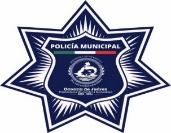 PARTE DELANTERA DE LA GORRAEMBLEMA MICROBORDADO: ESTRELLA CON LEYENDA “POLICÍA MUNICIPAL” O “POLICÍA VIAL”, SEGÚN CORRESPONDA FIJADA EN LA PARTE DELANTERA DE LA GORRA, QUEDA EN EL ANCHO DE 6.5 CM X 6.5 CM, CENTRADO.855PIEZAS $   175.00  $      149,625.00 (CUATRO MILLONES OCHOCIENTOS NOVENTA Y TRES MIL DOSCIENTOS CUARENTA Y CINCO PESOS 40/100 M.N.)(CUATRO MILLONES OCHOCIENTOS NOVENTA Y TRES MIL DOSCIENTOS CUARENTA Y CINCO PESOS 40/100 M.N.)(CUATRO MILLONES OCHOCIENTOS NOVENTA Y TRES MIL DOSCIENTOS CUARENTA Y CINCO PESOS 40/100 M.N.)(CUATRO MILLONES OCHOCIENTOS NOVENTA Y TRES MIL DOSCIENTOS CUARENTA Y CINCO PESOS 40/100 M.N.)Subtotal $     4,218,315.00 (CUATRO MILLONES OCHOCIENTOS NOVENTA Y TRES MIL DOSCIENTOS CUARENTA Y CINCO PESOS 40/100 M.N.)(CUATRO MILLONES OCHOCIENTOS NOVENTA Y TRES MIL DOSCIENTOS CUARENTA Y CINCO PESOS 40/100 M.N.)(CUATRO MILLONES OCHOCIENTOS NOVENTA Y TRES MIL DOSCIENTOS CUARENTA Y CINCO PESOS 40/100 M.N.)(CUATRO MILLONES OCHOCIENTOS NOVENTA Y TRES MIL DOSCIENTOS CUARENTA Y CINCO PESOS 40/100 M.N.)I.V.A. $      674,930.40 (CUATRO MILLONES OCHOCIENTOS NOVENTA Y TRES MIL DOSCIENTOS CUARENTA Y CINCO PESOS 40/100 M.N.)(CUATRO MILLONES OCHOCIENTOS NOVENTA Y TRES MIL DOSCIENTOS CUARENTA Y CINCO PESOS 40/100 M.N.)(CUATRO MILLONES OCHOCIENTOS NOVENTA Y TRES MIL DOSCIENTOS CUARENTA Y CINCO PESOS 40/100 M.N.)(CUATRO MILLONES OCHOCIENTOS NOVENTA Y TRES MIL DOSCIENTOS CUARENTA Y CINCO PESOS 40/100 M.N.)Total  $   4,893,245.40 PARTIDADESCRIPCIÓN DEL BIENCANTIDADU.M.PRECIO UNITARIOSUBTOTAL1PLAYERA INTERIOR COLOR AZUL MARINO: MARCA YAZBEKGÉNERO: UnisexCuello redondo manga corta, 100% algodón, contiene etiquetas de marca, talla, país de origen, composición y cuidados cosidas de forma permanente al interior de la prenda. 5,877PIEZAS $      61.60  $    362,023.20 2PLAYERA INTERIOR COLOR BLANCA:  MARCA  YAZBEKGÉNERO: UnisexCuello redondo manga corta, 100% algodón, contiene etiquetas de marca, talla, país de origen, composición y cuidados cosidas de forma permanente al interior de la prenda.684PIEZAS $      53.00  $      36,252.00 3CAMISOLA AZUL MARINO TIPO COMANDO: MARCA FIRST TACTICAL, MODELO CABALLERO: 111006; DAMA:121006GÉNERO: DAMA 426 PIEZAS Y CABALLERO 1495 PIEZAS.ESPECIFICACIONES REQUERIDAS):La prenda es cómoda, durable y funcional, construcción de triple puntada elaborada en tela con tejido ripstop 65% poliéster y 35% algodón, , con botones de melanina, tratamiento teflón, acabado resistente al agua, forro 100% poliéster, resistente, ligera, traspirable, de secado rápido,  manga larga  ripstop con opción de convertirse a 3/4 por medio de una lengüeta con botón en el interior de la manga que se asegura a través de una presilla en el bíceps, botón oculto en la parte inferior del cuello, sistema de ventilación en espalda con entrada de 22.5 cm de largo de cada área de ventilación, con malla interior, tela doble en el mismo material para refuerzo en zona de la axila con dos ojillos para ventilación, y refuerzo de tela en codos, bolsillos ocultos a lado izquierdo, y derecho porta documentos con cierre en velcro, dos bolsillos de pecho  plisados al frente  con entrada para bolígrafo en la solapa, cada bolsillo con dos cierres en velcro de 2.5 cm de largo, bolsillos porta bolígrafo en manga izquierda, con presilla para colgado de la prenda al interior del cuello, costuras de 10 a 12 pulgadas en todas las operaciones, costura de triple aguja en las sisas, parches de la siso, horquilla delantera, espalda, bolsillos porta documentos, bolsillos de pecho, a ambos lados de la aletilla frontal, parche de codo, cuello y contorno de los puños, costura de doble aguja en las solapas de los bolsillos y dobladillo de frente y trasero, 2 costuras de refuerzo verticales en cada una de las solapas de los bolsillos espaciadas por 1 1/2” para el acceso del bolsillo porta bolígrafo y costuras de refuerzo en  esquinas superiores de solapas de los bolsillos de pecho, la parte superior e inferior de las aberturas de los bolsillos porta documentos y 2 en el centro de la espalda, costura tipo caja (en “x") en todos los parches tipo velcro, botones de melanina (que no se derriten, se queman o se funden a altas temperaturas), 1 a cada lado izquierdo y derecho; 1 botón en el centro del cuello más 6 en la aletilla frontal; 2 botones en cada puño para ajuste del cierre, más 1 en la aletilla del puño; 2 botones en cada bíceps sobre las lengüetas para fijar la manga enrollada, con botones de repuesto, que incluya charretera para colocar los grados, incluir insignias, emblemas y divisas. Etiquetas de marca, talla, país de origen, composición, y cuidados cosidas de forma permanente al interior de la prenda.BORDADOS PARA POLICÍA MUNICIPAL Y POLICÍA VIAL:  En microbordado, incluye insignias, emblemas, grados y juego de divisas, respetando los tonos autorizados de acuerdo al Manual de Identidad de Seguridad Pública; y Protección civil, según corresponda. Estrella en el pecho lado izquierdo medidas 8.5 cm de diámetro, bandera nacional en manga izquierda medidas 7.62 x 7.62 cm. distinción de la división en manga derecha 7.62 x 5 cm., además en la espalda con la leyenda “Policía Municipal” o “Policía Vial” según corresponda, a dos renglones de 27 x 12 cm. MANGA IZQUIERDAEMBLEMAS: BANDERA CON EL ESCUDO NACIONAL FIJADA SOBRE MANGA IZQUIERDA EN MICROBORDADO.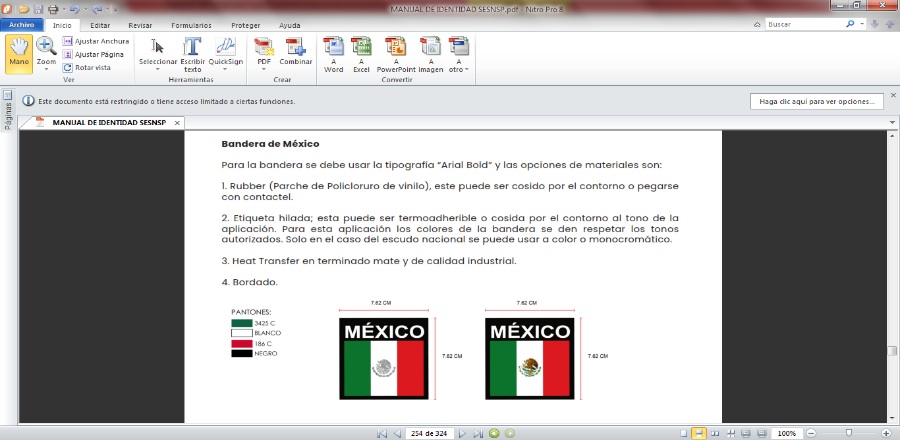 MANGA DERECHARECUADRO CON LEYENDA DE LA DIVISIÓN A LA QUE PERTENECE FIJADA SOBRE MANGA DERECHA, TIPOGRAFÍA “ARIAL BOLD” Y EL TEXTO CENTRADO DE 7.62 X 5 CM, EN MICROBORDADO.RECUADRO CON LEYENDAS MANGA DERECHA: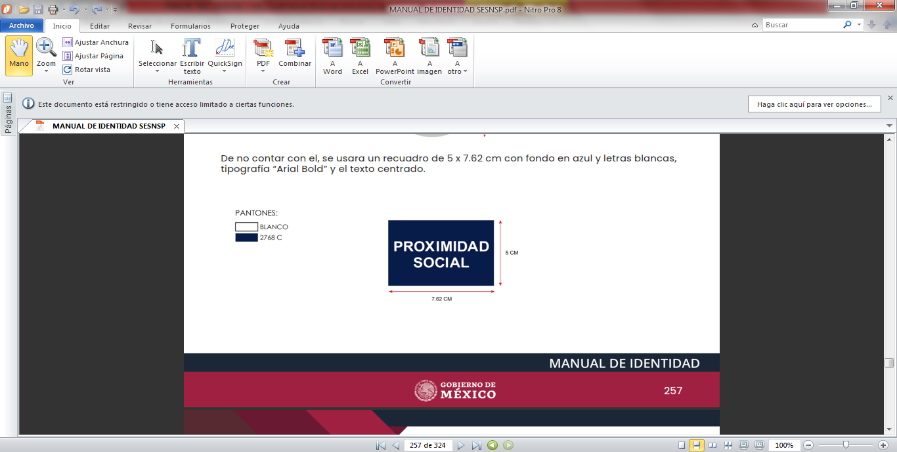                                      |DE SER PROVEEDOR SELECCIONADO, SE NOS PROPORCIONARÁ EL NÚMERO DE LEYENDAS POR SECTOR SIN COSTO ADICIONAL PARA EL MUNICIPIO.SE FIJARA UN CÓDIGO QR DE 3.0 CM. POR 3.0 CM. MISMO QUE SERÁ PROPORCIONADO   DE SER PROVEEDOR GANADOR, PARA SER IMPRESO EN CADA UNIFORME, CONSIDERANDO ÚNICAMENTE FIJARLO EN LA MANGA DERECHA DE LAS CAMISOLAS, DEBAJO DEL RECUADRO DE LA LEYENDA DE LA DIVISIÓN A LA QUE PERTENEZCAN DE MANERA CENTRADA, EL CUAL PERMITIRÁ A LA SECRETARÍA DE SEGURIDAD Y A LA CIUDADANÍA, IDENTIFICAR QUE EL PORTADOR DE LA PRENDA ES EFECTIVAMENTE UN MIEMBRO ACTIVO DE LA CORPORACIÓN, LO ANTERIOR, AL PERMITIRLE ESCANEARLO CON LA CÁMARA DE CUALQUIER TELÉFONO INTELIGENTE, QUE LLEVA DE INMEDIATO AL PORTAL DE INTERNET DE LA CORPORACIÓN O ENTIDAD. CONTARA CON ELEMENTOS DE TRAZABILIDAD SOLAMENTE VISIBLES BAJO LUZ NEGRA O ULTRA VIOLETA, LA CODIFICACIÓN LLEVARÁ LA LEYENDA “OAXACA DE JUÁREZ 2023” EN EL CONTORNO." SIN COSTO ADICIONAL PARA EL MUNICIPIO.CARACTERÍSTICAS DE EMBLEMAS: Emblemas, tipo de letra y diseño acorde al Manual de identidad establecido en el Acuerdo 05/XLVI/20, publicado en el Diario Oficial de la Federación el 30/12/2020 relativo al Modelo Nacional de Policía y Justicia Cívica.FRENTE LATERAL IZQUIERDOESTRELLA DE SIETE PICOS MEDIDA 8.5 CMS DE DIÁMETRO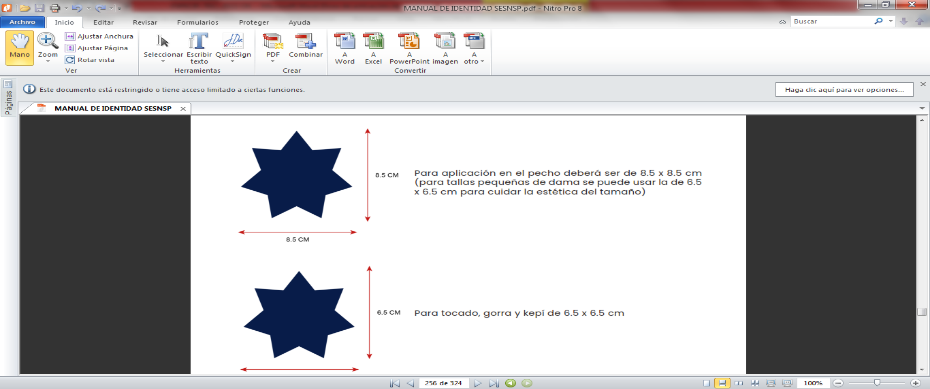 ESCUDO SEGÚN CORRESPONDA.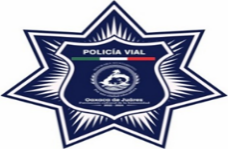 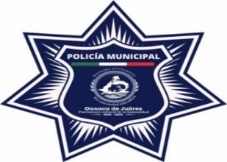 ESPALDARecuadro con leyenda “POLICÍA MUNICIPAL” ó POLICÍA VIAL, según corresponda fijada en la espalda, en material textil vinil reflejante, el nombre de la corporación en la tipografía autorizada “HELVÉTICA INSERAT LT STD ROMAN”, centrado a dos renglones, en terminado reflejante y el texto  queda en el ancho de 27 x 12.70 cm, centrado.          LEYENDA EN ESPALDALEYENDA EN ESPALDAQUE CUMPLE CON LAS SIGUIENTES NORMAS MEXICANAS:  NMX-A-1833/1-INNTEX-2014, NMX-A-3801-INNTEX-2012, NMX-A-7211/2-INNTEX-2015, NMX-A-5077-INNTEX-2015,  NMX-A-12945-3-INNTEX-2020 (ANTES NMX-A-177-INNTEX-2005),  NMX-A-059/2-INNTEX-2019 (ANTES NMX-A-059/2-INNTEX-2008), NMX-A-109-INNTEX-2012, NMX-A-105-B02-INNTEX-2010, NMX-A-073-INNTEX-2005, NMX-A-105-C06-INNTEX-2015, NMX-A-065-INNTEX-2005. 1,921 PIEZAS $1,253.40  $2,407,781.40 7PANTALÓN TIPO COMANDO COLOR AZUL MARINO:MARCA: FIRST TACTICAL,  MODELO CABALLERO;114011; DAMA:124011GÉNERO: DAMA 358 PIEZAS Y CABALLERO 1438 PIEZASESPECIFICACIONES REQUERIDAS:Pantalón azul marino tipo comando: 65% poliéster, 35% algodón, con acabado de teflón, pretina tipo túnel ajustable, bolsillos delanteros con refuerzo en el área del clip del cuchillo, bolsillos delanteros profundos, costura doble y 2 compartimentos internos, bolsillos tipo cargo con separaciones internas y solapas grandes, bolsillos traseros con ribetes y solapas con doble costura, rodillas dobles con abertura en el interior, asiento doble, construido en el mismo tejido, botamangas con correas de ajuste removibles y fijadas a la costura interna, factor upf ( (Factor de Protección Ultravioleta, indica el factor de protección de rayos UV en las prendas) 50 puntadas, costuras duraderas de 10 puntos por pulgada y construcción extra resistente de 5 hilos, pespunte de triple aguja en costuras laterales, base y tiro, pespunte de doble aguja en contorno de la bragueta, parches de rodilla y de asiento, costuras de refuerzo en presillas para cinturón en todas sus esquinas, aberturas de los bolsillos traseros, puntos en el tiro y aberturas de los bolsillos cargo,  barras de refuerzo de remate en cruz en ambos extremos de las solapas de los bolsillos tipo cargo, así como en los bolsillos traseros, costura tipo caja (en “x”) en todos los parches tipo velcro, cremallera metálica, con control deslizante de bloqueo, broche de presión al frente de la cintura, botón de melamina, cierre tipo velcro en los bolsillos tipo cargo y bolsillos traseros.  ETIQUETAS: Tiene etiquetas de marca, talla, país de origen, composición, y cuidados cosidas de forma permanente al interior del pantalón.QUE CUMPLE CON LAS SIGUIENTES NORMAS MEXICANAS:   NMX-A-1833/1-INNTEX-2014, NMX-A-3801-INNTEX-2012, NMX-A-7211/2-INNTEX-2015, NMX-A-5077-INNTEX-2015,  NMX-A-12945-3-INNTEX-2020 (ANTES NMX-A-177-INNTEX-2005),  NMX-A-059/2-INNTEX-2019 (ANTES NMX-A-059/2-INNTEX-2008), NMX-A-109-INNTEX-2012, NMX-A-105-B02-INNTEX-2010, NMX-A-073-INNTEX-2005, NMX-A-105-C06-INNTEX-2015, NMX-A-065-INNTEX-2005, NMX-A-065-INNTEX-2005.1,796PIEZAS $1,106.50  $1,987,274.00 10BOTA TACTICA COLOR NEGRO:MARCA: WORKMAN MODELO 156 W28 GENERO: UNISEXESPECIFICACIONES REQUERIDAS: Corte chinela, remate del talón, cuartes y chalecos de cuero vacuno, flor entera, tubos, lengüeta, y bullón de material textil (tipo lona),altura: 26,5 cm, medidos desde el piso hasta la parte superior del calzado por el área del talón, bullón de una sola pieza, colocado sobre el borde del tubo, en su exterior de material textil (tipo lona), en su interior del mismo material del forro, relleno de material espumoso(espuma látex), látigo: material textil, colocado en la parte superior del tubo interno, unido al chaleco con costura doble, sujeto con cinta contactel, forro: en chinela de tela tejida sintética con soporte de tela no tejido sintética (tipo oropal), con entreforro de tela de algodón, en lengüeta, bullón y tubos de tela tejido sintética, bordeada con espuma de poliuretano con una capa de tela no tejida sintética como soporte, lengüeta: lengüeta con fuelle de material textil (tipo lona), con acojinamiento de espuma de poliuretano, fuelle unido a los chalecos a la altura del cuarto ojillo, cierre: material sintético, colocado en el tubo interno del calzado, en el interior del calzado deberá presentar un fuelle de material sintético, a todo lo largo del cierre, ojillos: presenta cinco ojillos metálicos, un pasa agujetas superiores metálicos, por chaleco, colocados de forma equidistante, agujetas: 174 cm de longitud, poliéster con alma de algodón, forma circular, con herretes (puntas) plásticas en los extremos, contra corte: material base fibra de poliéster, punta: material base termoplástico, suela: hule, de una sola pieza, junto con  el tacón, huella con dibujo antiderrapante, planta: completa, cubre todo el interior del calzado, de polímero rígido, sistema de construcción: pegado y cosido en la zona de la  punta, plantilla: completa,  removible, superficie que hace contacto con el pie de tela tejida sintética en base de eva (etil-vinil-acetato), tallas: 22-30.Etiquetas de marca, talla, país de origen y composición.  QUE CUMPLE CON LA SIGUIENTE NORMA MEXICANA:    NOM-113-STPS-2009.817PARES $1,025.70  $   837,996.90 15GORRA AZUL MARINO:MARCA FIRST TACTICAL MODELO 142069GÉNERO: UNISEX    Con insignias, 65% poliéster, 35%, de seis paneles de silueta baja, entretela buckram (acabado de almidón pesado que crea un acabado más rígido) en paneles frontales, banda con relleno capitonado con espuma en todo el contorno, ojales bordados en cada panel de la gorra, ajuste trasero con velcro de  6 costuras paralelas en la visera, bandas en la unión entre los paneles hacia el interior.  Etiquetas de marca, talla, país de origen, composición, cuidados. CARACTERÍSTICAS DE EMBLEMAS: Emblemas, y diseño acorde al Manual de identidad establecido en el Acuerdo 05/XLVI/20, publicado en el Diario Oficial de la Federación el 30/12/2020 relativo al Modelo Nacional de Policía y Justicia Cívica.  Estrella frente superior: en transfer.  PARTE DELANTERA DE LA GORRAEMBLEMA MICROBORDADO: ESTRELLA CON LEYENDA “POLICÍA MUNICIPAL” O “POLICÍA VIAL”, SEGÚN CORRESPONDA FIJADA EN LA PARTE DELANTERA DE LA GORRA, QUEDA EN EL ANCHO DE 6.5 CM X 6.5 CM, CENTRADO.855PIEZAS $   240.27  $    205,430.85 (SEIS MILLONES SETECIENTOS SETENTA MIL SEISCIENTOS TREINTA Y NUEVE PESOS 69/100 M.N.)(SEIS MILLONES SETECIENTOS SETENTA MIL SEISCIENTOS TREINTA Y NUEVE PESOS 69/100 M.N.)(SEIS MILLONES SETECIENTOS SETENTA MIL SEISCIENTOS TREINTA Y NUEVE PESOS 69/100 M.N.)(SEIS MILLONES SETECIENTOS SETENTA MIL SEISCIENTOS TREINTA Y NUEVE PESOS 69/100 M.N.)SUBTOTAL $  5,836,758.35 (SEIS MILLONES SETECIENTOS SETENTA MIL SEISCIENTOS TREINTA Y NUEVE PESOS 69/100 M.N.)(SEIS MILLONES SETECIENTOS SETENTA MIL SEISCIENTOS TREINTA Y NUEVE PESOS 69/100 M.N.)(SEIS MILLONES SETECIENTOS SETENTA MIL SEISCIENTOS TREINTA Y NUEVE PESOS 69/100 M.N.)(SEIS MILLONES SETECIENTOS SETENTA MIL SEISCIENTOS TREINTA Y NUEVE PESOS 69/100 M.N.)I.V.A. $     933,881.34 (SEIS MILLONES SETECIENTOS SETENTA MIL SEISCIENTOS TREINTA Y NUEVE PESOS 69/100 M.N.)(SEIS MILLONES SETECIENTOS SETENTA MIL SEISCIENTOS TREINTA Y NUEVE PESOS 69/100 M.N.)(SEIS MILLONES SETECIENTOS SETENTA MIL SEISCIENTOS TREINTA Y NUEVE PESOS 69/100 M.N.)(SEIS MILLONES SETECIENTOS SETENTA MIL SEISCIENTOS TREINTA Y NUEVE PESOS 69/100 M.N.)TOTAL $  6,770,639.69 PARTDESCRIPCIÓNCANTUNIDAD DE MEDIDAPRECIO UNITARIOSUBTOTAL1PLAYERA INTERIOR COLOR AZUL MARINO: MARCA YAZBEKGÉNERO: UnisexCuello redondo manga corta, 100% algodón, contiene etiquetas de marca, talla, país de origen, composición y cuidados cosidas de forma permanente al interior de la prenda.5,877PIEZAS$58.19$341,982.632PLAYERA INTERIOR COLOR BLANCA: MARCA YAZBEKGÉNERO: UnisexCuello redondo manga corta, 100% algodón, contiene etiquetas de marca, talla, país de origen, composición y cuidados cosidas de forma permanente al interior de la prenda.684PIEZAS$58.19$39,801.963CAMISOLA AZUL MARINO TIPO COMANDO:  MARCA 5.11GÉNERO: DAMA 426 PIEZAS Y CABALLERO 1495 PIEZAS.ESPECIFICACIONES MÍNIMAS REQUERIDAS (SIMILAR O SUPERIOR):La prenda deberá ser cómoda, durable y funcional, construcción de triple puntada elaborada en tela con tejido ripstop 65% poliéster y 35% algodón, +/- 5% de tolerancia del total de la composición de la tela, con botones de melanina, tratamiento teflón, acabado resistente al agua, forro 100% poliéster, resistente, ligera, traspirable, de secado rápido,  manga larga TDU ripstop con opción de convertirse a 3/4 por medio de una lengüeta con botón en el interior de la manga que se asegura a través de una presilla en el bíceps, botón oculto en la parte inferior del cuello, sistema de ventilación en espalda con entrada de 22.5 cm +/- 5mm de largo de cada área de ventilación, con malla interior, tela doble en el mismo material para refuerzo en zona de la axila con dos ojillos para ventilación, y refuerzo de tela en codos, bolsillos ocultos a lado izquierdo, y derecho porta documentos con cierre en velcro, dos bolsillos de pecho  plisados al frente  con entrada para bolígrafo en la solapa, cada bolsillo con dos cierres en velcro de 2.5 cm +/- 5 mm de largo, bolsillos porta bolígrafo en manga izquierda, con presilla para colgado de la prenda al interior del cuello, costuras de 10 a 12 pulgadas en todas las operaciones, costura de triple aguja en las sisas, parches de la siso, horquilla delantera, espalda, bolsillos porta documentos, bolsillos de pecho, a ambos lados de la aletilla frontal, parche de codo, cuello y contorno de los puños, costura de doble aguja en las solapas de los bolsillos y dobladillo de frente y trasero, 2 costuras de refuerzo verticales en cada una de las solapas de los bolsillos espaciadas por 1 1/2” para el acceso del bolsillo porta bolígrafo y costuras de refuerzo en  esquinas superiores de solapas de los bolsillos de pecho, la parte superior e inferior de las aberturas de los bolsillos porta documentos y 2 en el centro de la espalda, costura tipo caja (en “x") en todos los parches tipo velcro, botones de melanina (que no se derriten, se queman o se funden a altas temperaturas), 1 a cada lado izquierdo y derecho; 1 botón en el centro del cuello más 6 en la aletilla frontal; 2 botones en cada puño para ajuste del cierre, más 1 en la aletilla del puño; 2 botones en cada bíceps sobre las lengüetas para fijar la manga enrollada, con botones de repuesto, que incluya charretera para colocar los grados, incluir insignias, emblemas y divisas. Etiquetas de marca, talla, país de origen, composición, y cuidados cosidas de forma permanente al interior de la prenda.BORDADOS PARA POLICÍA MUNICIPAL Y POLICÍA VIAL:  En microbordado, incluir insignias, emblemas, grados y juego de divisas, respetando los tonos autorizados de acuerdo al Manual de Identidad de Seguridad Pública; y Protección civil, según corresponda. Estrella en el pecho lado izquierdo medidas 8.5 cm de diámetro, bandera nacional en manga izquierda medidas 7.62 x 7.62 cm. distinción de la división en manga derecha 7.62 x 5 cm., además en la espalda con la leyenda “Policía Municipal” o “Policía Vial” según corresponda, a dos renglones de 27 x 12 cm. MANGA IZQUIERDAEMBLEMAS: BANDERA CON EL ESCUDO NACIONAL FIJADA SOBRE MANGA IZQUIERDA EN MICROBORDADO.MANGA DERECHARECUADRO CON LEYENDA DE LA DIVISIÓN A LA QUE PERTENECE FIJADA SOBRE MANGA DERECHA, TIPOGRAFÍA “ARIAL BOLD” Y EL TEXTO CENTRADO DE 7.62 X 5 CM, EN MICROBORDADO.RECUADRO CON LEYENDAS MANGA DERECHA:                                     |AL PROVEEDOR SELECCIONADO, SE LE PROPORCIONARÁ EL NÚMERO DE LEYENDAS POR SECTOR SIN COSTO ADICIONAL PARA EL MUNICIPIO.SE FIJARÁ UN CÓDIGO QR DE 3.0 CM. POR 3.0 CM. MISMO QUE SERÁ PROPORCIONADO AL PROVEEDOR GANADOR, PARA SER IMPRESO EN CADA UNIFORME, CONSIDERANDO ÚNICAMENTE FIJARLO EN LA MANGA DERECHA DE LAS CAMISOLAS, DEBAJO DEL RECUADRO DE LA LEYENDA DE LA DIVISIÓN A LA QUE PERTENEZCAN DE MANERA CENTRADA, EL CUAL PERMITIRÁ A ESTA SECRETARÍA DE SEGURIDAD Y A LA CIUDADANÍA, IDENTIFICAR QUE EL PORTADOR DE LA PRENDA ES EFECTIVAMENTE UN MIEMBRO ACTIVO DE LA CORPORACIÓN, LO ANTERIOR, AL PERMITIRLE ESCANEARLO CON LA CÁMARA DE CUALQUIER TELÉFONO INTELIGENTE, QUE LLEVARÁ DE INMEDIATO AL PORTAL DE INTERNET DE LA CORPORACIÓN O ENTIDAD. DEBERÁ CONTAR CON ELEMENTOS DE TRAZABILIDAD SOLAMENTE VISIBLES BAJO LUZ NEGRA O ULTRA VIOLETA, LA CODIFICACIÓN LLEVARÁ LA LEYENDA “OAXACA DE JUÁREZ 2023” EN EL CONTORNO." SIN COSTO ADICIONAL PARA EL MUNICIPIO.CARACTERÍSTICAS DE EMBLEMAS: Emblemas, tipo de letra y diseño acorde al Manual de identidad establecido en el Acuerdo 05/XLVI/20, publicado en el Diario Oficial de la Federación el 30/12/2020 relativo al Modelo Nacional de Policía y Justicia Cívica.FRENTE LATERAL IZQUIERDOESTRELLA DE SIETE PICOS MEDIDA 8.5 CMS DE DIÁMETROESCUDO SEGÚN CORRESPONDA.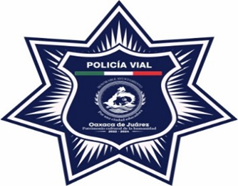 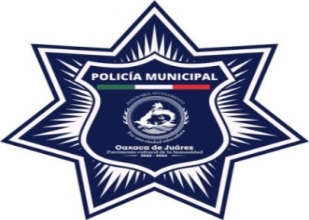 ESPALDARecuadro con leyenda “POLICÍA MUNICIPAL” ó POLICÍA VIAL, según corresponda fijada en la espalda, en material textil vinil reflejante, el nombre de la corporación debe de ir en la tipografía autorizada “HELVÉTICA INSERAT LT STD ROMAN”, centrado a dos renglones, en terminado reflejante y el texto debe quedar en el ancho de 27 x 12.70 cm, centrado.          LEYENDA EN ESPALDA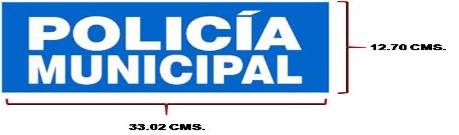                                          LEYENDA EN ESPALDA QUE CUMPLAN MÍNIMAMENTE CON LAS SIGUIENTES NORMAS MEXICANAS:  NMX-A-1833/1-INNTEX-2014, NMX-A-3801-INNTEX-2012, NMX-A-7211/2-INNTEX-2015, NMX-A-5077-INNTEX-2015,  NMX-A-12945-3-INNTEX-2020 (ANTES NMX-A-177-INNTEX-2005),  NMX-A-059/2-INNTEX-2019 (ANTES NMX-A-059/2-INNTEX-2008), NMX-A-109-INNTEX-2012, NMX-A-105-B02-INNTEX-2010, NMX-A-073-INNTEX-2005, NMX-A-105-C06-INNTEX-2015, NMX-A-065-INNTEX-2005. 1,921 PIEZAS$              1,595.65 $     3,065,243.65 4CAMISOLA COLOR BLANCA TIPO COMANDO:   MARCA SIQUE      GÉNERO: DAMA 121 PIEZAS Y CABALLERO 101 PIEZAS.ESPECIFICACIONES MÍNIMAS REQUERIDAS (SIMILAR O SUPERIOR):La  prenda deberá ser cómoda, durable y funcional, construcción de triple puntada elaborada en tela con tejido ripstop 65% poliéster y 35% algodón, +/- 5% de tolerancia del total de la composición de la tela, con botones de melanina, tratamiento teflón, acabado resistente al agua, forro 100% poliéster, resistente, ligera, traspirable, de secado rápido,  manga larga TDU ripstop con opción de convertirse a 3/4 por medio de una lengüeta con botón en el interior de la manga que se asegura a través de una presilla en el bíceps, botón oculto en la parte inferior del cuello, sistema de ventilación en espalda con entrada de 22.5 cm +/- 5mm de largo de cada área de ventilación, con malla interior, tela doble en el mismo material para refuerzo en zona de la axila con dos ojillos para ventilación, y refuerzo de tela en codos, bolsillos ocultos a lado izquierdo, y derecho porta documentos con cierre en velcro, dos bolsillos de pecho  plisados al frente  con entrada para bolígrafo en la solapa, cada bolsillo con dos cierres en velcro de 2.5 cm +/- 5 mm de largo, bolsillos porta bolígrafo en manga izquierda, con presilla para colgado de la prenda al interior del cuello, costuras de 10 a 12 pulgadas en todas las operaciones, costura de triple aguja en las sisas, parches de la siso, horquilla delantera, espalda, bolsillos porta documentos, bolsillos de pecho, a ambos lados de la aletilla frontal, parche de codo, cuello y contorno de los puños, costura de doble aguja en las solapas de los bolsillos y dobladillo de frente y trasero, 2 costuras de refuerzo verticales en cada una de las solapas de los bolsillos espaciadas por 1 1/2” para el acceso del bolsillo porta bolígrafo y costuras de refuerzo en  esquinas superiores de solapas de los bolsillos de pecho, la parte superior e inferior de las aberturas de los bolsillos porta documentos y 2 en el centro de la espalda, costura tipo caja (en “x") en todos los parches tipo velcro, botones de melanina (que no se derriten, se queman o se funden a altas temperaturas), 1 a cada lado izquierdo y derecho; 1 botón en el centro del cuello más 6 en la aletilla frontal; 2 botones en cada puño para ajuste del cierre, más 1 en la aletilla del puño; 2 botones en cada bíceps sobre las lengüetas para fijar la manga enrollada, con botones de repuesto, que incluya charretera para colocar los grados, incluir insignias, emblemas y divisas. Etiquetas de marca, talla, país de origen, composición, y cuidados cosidas de forma permanente al interior de la prenda.      BORDADOS: En microbordado, incluir insignias, emblemas, grados y juego de divisas, respetando los tonos autorizados.	BORDADOS PARA POLICÍA MUNICIPAL Y POLICÍA VIAL      Estrella en el pecho lado izquierdo medidas 8.5 cm de diámetro, bandera nacional en manga izquierda medidas 7.62 x 7.62cm. distinción de la división en manga derecha 7.62 x 5 cm., además en la espalda con la leyenda policía municipal, a dos renglones 27 x 12 cm en   microbordado.MANGA IZQUIERDAEMBLEMAS: BANDERA CON EL ESCUDO NACIONAL FIJADA SOBRE MANGA IZQUIERDA EN MICROBORDADOMANGA DERECHARECUADRO CON LEYENDA DE LA DIVISIÓN A LA QUE PERTENECE FIJADA SOBRE MANGA DERECHA, TIPOGRAFÍA “ARIAL BOLD” Y EL TEXTO CENTRADO DE 7.62 X 5 CM EN MICROBORDADO.RECUADRO CON LEYENDAS MANGA DERECHA:                                     |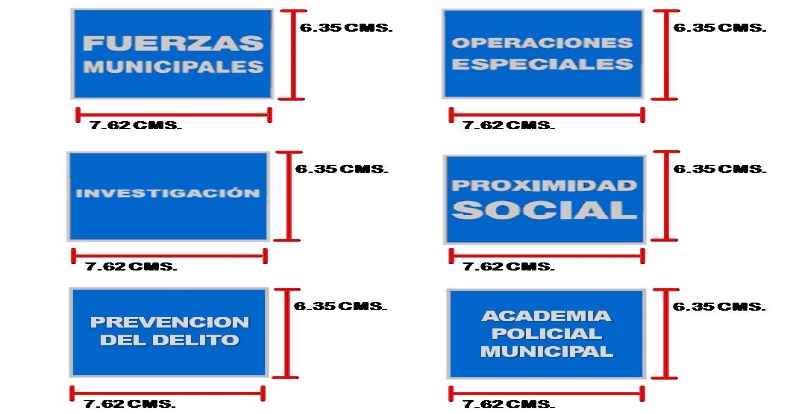 AL PROVEEDOR SELECCIONADO, SE LE PROPORCIONARÁ EL NÚMERO DE LEYENDAS POR SECTOR SIN COSTO ADICIONAL PARA EL MUNICIPIO.SE FIJARÁ UN CÓDIGO QR DE 3.0 CM. POR 3.0 CM. MISMO QUE SERÁ PROPORCIONADO AL PROVEEDOR GANADOR, PARA SER IMPRESO EN CADA UNIFORME, CONSIDERANDO ÚNICAMENTE FIJARLO EN LA MANGA DERECHA DE LAS CAMISOLAS, DEBAJO DEL RECUADRO DE LA LEYENDA DE LA DIVISIÓN A LA QUE PERTENEZCAN DE MANERA CENTRADA, EL CUAL PERMITIRÁ A ESTA SECRETARÍA DE SEGURIDAD Y A LA CIUDADANÍA, IDENTIFICAR QUE EL PORTADOR DE LA PRENDA ES EFECTIVAMENTE UN MIEMBRO ACTIVO DE LA CORPORACIÓN, LO ANTERIOR, AL PERMITIRLE ESCANEARLO CON LA CÁMARA DE CUALQUIER TELÉFONO INTELIGENTE, QUE LLEVARÁ DE INMEDIATO AL PORTAL DE INTERNET DE LA CORPORACIÓN O ENTIDAD. DEBERÁ CONTAR CON ELEMENTOS DE TRAZABILIDAD SOLAMENTE VISIBLES BAJO LUZ NEGRA O ULTRA VIOLETA, LA CODIFICACIÓN LLEVARÁ LA LEYENDA “OAXACA DE JUÁREZ 2023” EN EL CONTORNO." SIN COSTO ADICIONAL PARA EL MUNICIPIO.CARACTERÍSTICAS DE EMBLEMAS: Emblemas, tipo de letra y diseño acorde al Manual de identidad establecido en el Acuerdo 05/XLVI/20, publicado en el Diario Oficial de la Federación el 30/12/2020 relativo al Modelo Nacional de Policía y Justicia Cívica.FRENTE LATERAL IZQUIERDOESTRELLA DE SIETE PICOS MEDIDA 8.5 CMS DE DIÁMETRO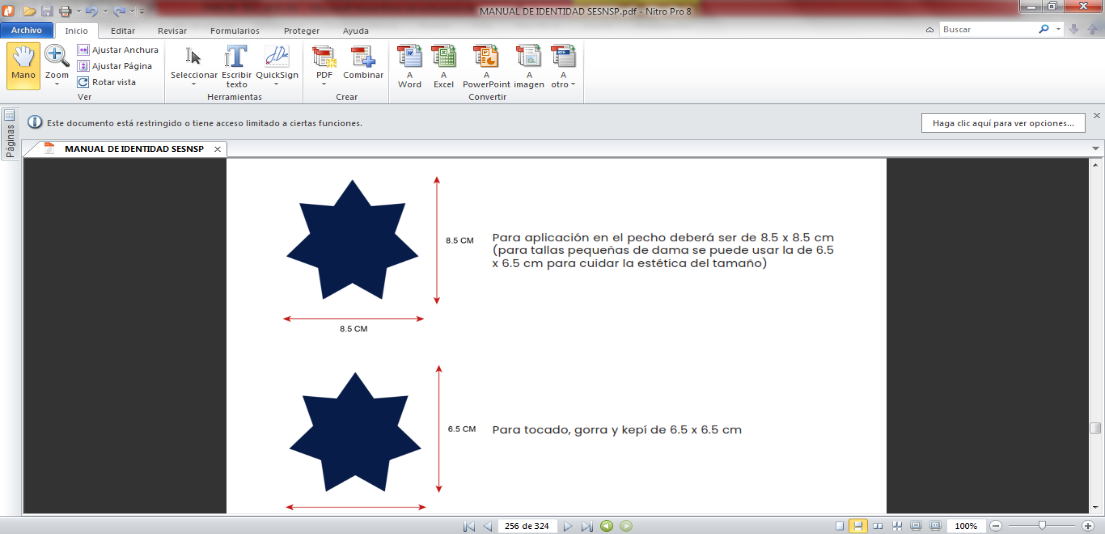 ESCUDO SEGÚN CORRESPONDA.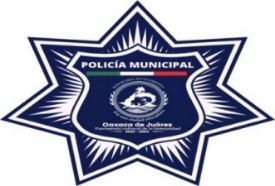 ESPALDARecuadro con leyenda “POLICÍA MUNICIPAL” o “POLICÍA VIAL”, fijada en la espalda, en material textil vinil reflejante, el nombre de la corporación debe de ir en la tipografía autorizada “HELVÉTICA INSERAT LT STD ROMAN”, centrado y en terminado reflejante y el texto debe quedar en el ancho de 27 x 12.70 cm. centrado.LEYENDA EN ESPALDA 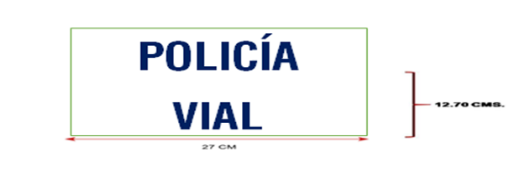 BORDADOS CAMISOLA BLANCA PROTECCIÓN CIVIL:Deberá incluir emblemas, insignias y juego de divisa, respetando los tonos autorizados; escudo chimalli en el pecho lado izquierdo medidas 8.5 cm de diámetro, bandera nacional en manga izquierda medidas 7.62 x 7.62 cm., escudo en manga derecha 7.62 x 6.35 cm., además en la espalda con la leyenda Protección Civil Oaxaca de Juárez, en material reflejante a tres renglones 27 x 12 cm en microbordado.MANGA IZQUIERDAEMBLEMAS: BANDERA CON EL ESCUDO NACIONAL FIJADA SOBRE MANGA IZQUIERDA EN MICROBORDADO.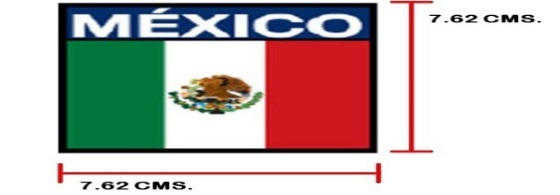 MANGA DERECHAEMBLEMA MICROBORDADO, SÍMBOLO INTERNACIONAL DE PROTECCIÓN CIVIL, FIJADO SOBRE MANGA DERECHA, DE 7 CM DE DIÁMETRO, CON LOS COLORES AUTORIZADOS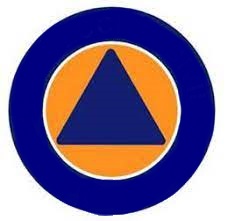 SE FIJARÁ UN CÓDIGO QR DE 3.0 CM. POR 3.0 CM. MISMO QUE SERÁ PROPORCIONADO AL PROVEEDOR GANADOR, PARA SER IMPRESO EN CADA UNIFORME, EN MATERIAL TEXTIL VINIL REFLEJANTE, CONSIDERANDO ÚNICAMENTE FIJARLO EN LA MANGA DERECHA DE LAS CAMISOLAS, DEBAJO DEL RECUADRO DE LA LEYENDA DE LA DIVISIÓN  O EMBLEMA CORRESPONDIENTE, DE MANERA CENTRADA, EL CUAL PERMITIRÁ A ESTA SECRETARÍA DE SEGURIDAD Y A LA CIUDADANÍA, IDENTIFICAR QUE EL PORTADOR DE LA PRENDA ES EFECTIVAMENTE UN MIEMBRO ACTIVO DE LA CORPORACIÓN, LO ANTERIOR, AL PERMITIRLE ESCANEARLO CON LA CÁMARA DE CUALQUIER TELÉFONO INTELIGENTE, QUE LLEVARÁ DE INMEDIATO AL PORTAL DE INTERNET DE LA CORPORACIÓN O ENTIDAD. DEBERÁ CONTAR CON ELEMENTOS DE TRAZABILIDAD SOLAMENTE VISIBLES BAJO LUZ NEGRA O ULTRA VIOLETA, LA CODIFICACIÓN LLEVARÁ LA LEYENDA “OAXACA DE JUÁREZ 2023” EN EL CONTORNO." SIN COSTO ADICIONAL PARA EL MUNICIPIO.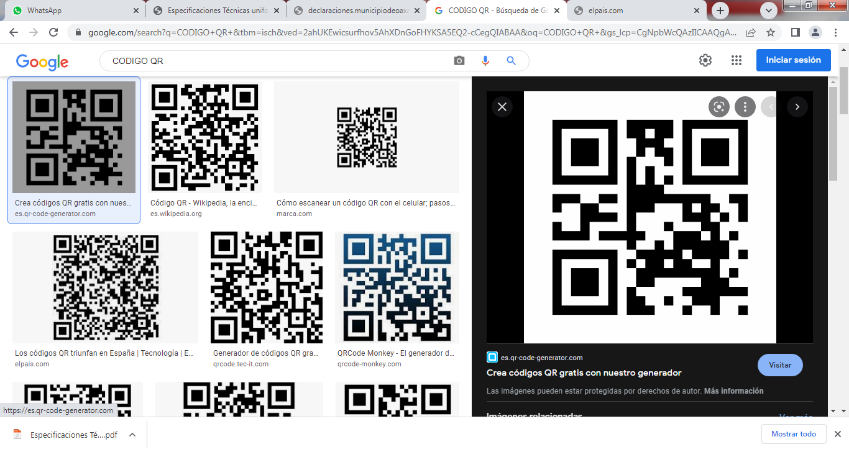 FRENTE LATERAL IZQUIERDOEMBLEMA MICROBORDADO DE PROTECCIÓN CIVIL MEDIDA 5.0 CMS DE DIÁMETRO Y LEYENDA A TRES RENGLONES DE 2.5 CMS, CON LOS COLORES AUTORIZADOS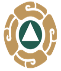 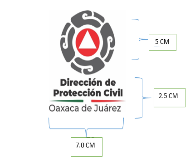 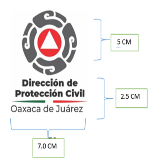 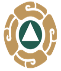 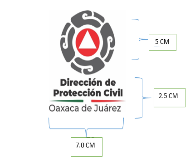 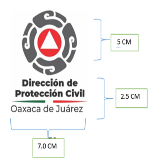 ESPALDARECUADRO CON LEYENDA “DIRECCIÓN DE PROTECCIÓN CIVIL OAXACA DE JUÁREZ” FIJADO EN LA ESPALDA EN MATERIAL TEXTIL VINIL REFLEJANTE, CON LOS COLORES AUTORIZADOS, EN LA TIPOGRAFÍA AUTORIZADA “MONSERRAT”, Y EL TEXTO DEBE QUEDAR EN EL ANCHO DE 27 CM, ALTURA 12.70 CMS CENTRADO.LEYENDA EN ESPALDA 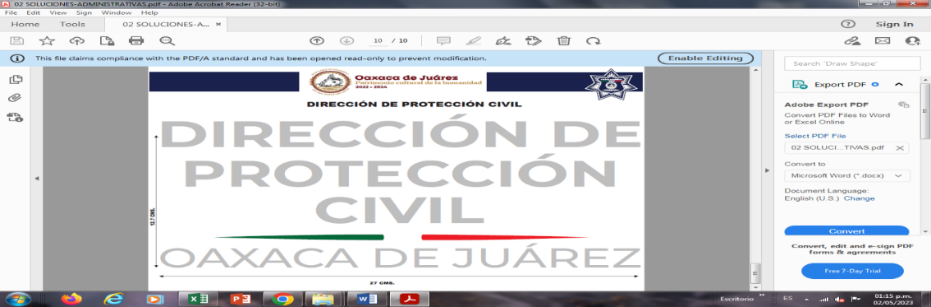 CARACTERÍSTICAS DE EMBLEMAS: Emblemas, tipo de letra y diseño acorde al Manual del Sistema Nacional de Protección Civil, en el Acuerdo por el que se emite el Manual para la Reproducción de la Imagen Institucional del Emblema Distintivo del Sistema Nacional de Protección Civil, Publicado en el Diario Oficial de la Federación el 11/09/2019.QUE CUMPLAN MÍNIMAMENTE CON LAS SIGUIENTES NORMAS MEXICANAS:   NMX-A-1833/1-INNTEX-2014, NMX-A-3801-INNTEX-2012, NMX-A-7211/2-INNTEX-2015, NMX-A-5077-INNTEX-2015,  NMX-A-12945-3-INNTEX-2020 (ANTES NMX-A-177-INNTEX-2005),  NMX-A-059/2-INNTEX-2019 (ANTES NMX-A-059/2-INNTEX-2008), NMX-A-109-INNTEX-2012, NMX-A-105-B02-INNTEX-2010, NMX-A-073-INNTEX-2005, NMX-A-105-C06-INNTEX-2015, NMX-A-065-INNTEX-2005222PIEZAS$              1,311.60 $        291,175.20 5CAMISOLA COLOR COYOTE TIPO COMANDO: MARCA 5.11GÉNERO: CABALLERO 6 PIEZAS.ESPECIFICACIONES MÍNIMAS REQUERIDAS (SIMILAR O SUPERIOR):La prenda deberá ser cómoda, durable y funcional, construcción de triple puntada elaborada en tela con tejido ripstop 65% poliéster y 35% algodón, +/- 5% de tolerancia del total de la composición de la tela, con botones de melanina, tratamiento teflón, acabado resistente al agua, forro 100% poliéster, resistente, ligera, traspirable, de secado rápido,  manga larga TDU ripstop con opción de convertirse a 3/4 por medio de una lengüeta con botón en el interior de la manga que se asegura a través de una presilla en el bíceps, botón oculto en la parte inferior del cuello, sistema de ventilación en espalda con entrada de 22.5 cm +/- 5mm de largo de cada área de ventilación, con malla interior, tela doble en el mismo material para refuerzo en zona de la axila con dos ojillos para ventilación, y refuerzo de tela en codos, bolsillos ocultos a lado izquierdo, y derecho porta documentos con cierre en velcro, dos bolsillos de pecho  plisados al frente  con entrada para bolígrafo en la solapa, cada bolsillo con dos cierres en velcro de 2.5 cm +/- 5 mm de largo, bolsillos porta bolígrafo en manga izquierda, con presilla para colgado de la prenda al interior del cuello, costuras de 10 a 12 pulgadas en todas las operaciones, costura de triple aguja en las sisas, parches de la siso, horquilla delantera, espalda, bolsillos porta documentos, bolsillos de pecho, a ambos lados de la aletilla frontal, parche de codo, cuello y contorno de los puños, costura de doble aguja en las solapas de los bolsillos y dobladillo de frente y trasero, 2 costuras de refuerzo verticales en cada una de las solapas de los bolsillos espaciadas por 1 1/2” para el acceso del bolsillo porta bolígrafo y costuras de refuerzo en  esquinas superiores de solapas de los bolsillos de pecho, la parte superior e inferior de las aberturas de los bolsillos porta documentos y 2 en el centro de la espalda, costura tipo caja (en “x") en todos los parches tipo velcro, botones de melanina (que no se derriten, se queman o se funden a altas temperaturas), 1 a cada lado izquierdo y derecho; 1 botón en el centro del cuello más 6 en la aletilla frontal; 2 botones en cada puño para ajuste del cierre, más 1 en la aletilla del puño; 2 botones en cada bíceps sobre las lengüetas para fijar la manga enrollada, con botones de repuesto, que incluya charretera para colocar los grados, incluir insignias, emblemas y divisas. Etiquetas de marca, talla, país de origen, composición, y cuidados cosidas de forma permanente al interior de la prenda.BORDADOS:  estos deberán ser en microbordado, deberá incluir emblemas, insignias y juego de divisa, respetando los tonos autorizados; estrella en el pecho lado izquierdo medidas 8.5 cm de diámetro, bandera nacional en manga izquierda medidas 7.62 x 5 cm. distinción de la división en manga derecha, la cual se le proporcionará a la empresa ganadora de 7.62 x 7.62 cm, además en la espalda en material textil vinil reflejante, la leyenda “policía municipal”,  a dos renglones 27 x 12.70 cmMANGA IZQUIERDAEMBLEMAS: BANDERA CON EL ESCUDO NACIONAL FIJADA SOBRE MANGA IZQUIERDA MICROBORDADO,MANGA DERECHARECUADRO CON LEYENDA DE LA DIVISIÓN A LA QUE PERTENECE FIJADA SOBRE MANGA DERECHA, TIPOGRAFÍA “ARIAL BOLD” Y EL TEXTO CENTRADO DE 7.62 X 5 CM EN MICROBORDADO.RECUADRO CON LEYENDAS MANGA DERECHA:                                     |AL PROVEEDOR SELECCIONADO, SE LE PROPORCIONARÁ EL NÚMERO DE LEYENDAS POR SECTOR SIN COSTO ADICIONAL PARA EL MUNICIPIO.SE FIJARÁ UN CÓDIGO QR DE 3.0 CM. POR 3.0 CM. MISMO QUE SERÁ PROPORCIONADO AL PROVEEDOR GANADOR, PARA SER IMPRESO EN CADA UNIFORME, CONSIDERANDO ÚNICAMENTE FIJARLO EN LA MANGA DERECHA DE LAS CAMISOLAS, DEBAJO DEL RECUADRO DE LA LEYENDA DE LA DIVISIÓN A LA QUE PERTENEZCAN DE MANERA CENTRADA, EL CUAL PERMITIRÁ A ESTA SECRETARÍA DE SEGURIDAD Y A LA CIUDADANÍA, IDENTIFICAR QUE EL PORTADOR DE LA PRENDA ES EFECTIVAMENTE UN MIEMBRO ACTIVO DE LA CORPORACIÓN, LO ANTERIOR, AL PERMITIRLE ESCANEARLO CON LA CÁMARA DE CUALQUIER TELÉFONO INTELIGENTE, QUE LLEVARÁ DE INMEDIATO AL PORTAL DE INTERNET DE LA CORPORACIÓN O ENTIDAD. DEBERÁ CONTAR CON ELEMENTOS DE TRAZABILIDAD SOLAMENTE VISIBLES BAJO LUZ NEGRA O ULTRA VIOLETA, LA CODIFICACIÓN LLEVARÁ LA LEYENDA “OAXACA DE JUÁREZ 2023” EN EL CONTORNO." SIN COSTO ADICIONAL PARA EL MUNICIPIO.FRENTE LATERAL IZQUIERDOESTRELLA DE SIETE PICOS MEDIDA 8.5 CMS DE DIÁMETRO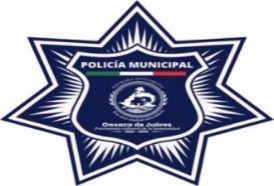 CARACTERÍSTICAS DE EMBLEMAS: Emblemas, tipo de letra y diseño acorde al Manual de identidad establecido en el Acuerdo 05/XLVI/20, publicado en el Diario Oficial de la Federación el 30/12/2020 relativo al Modelo Nacional de Policía y Justicia Cívica.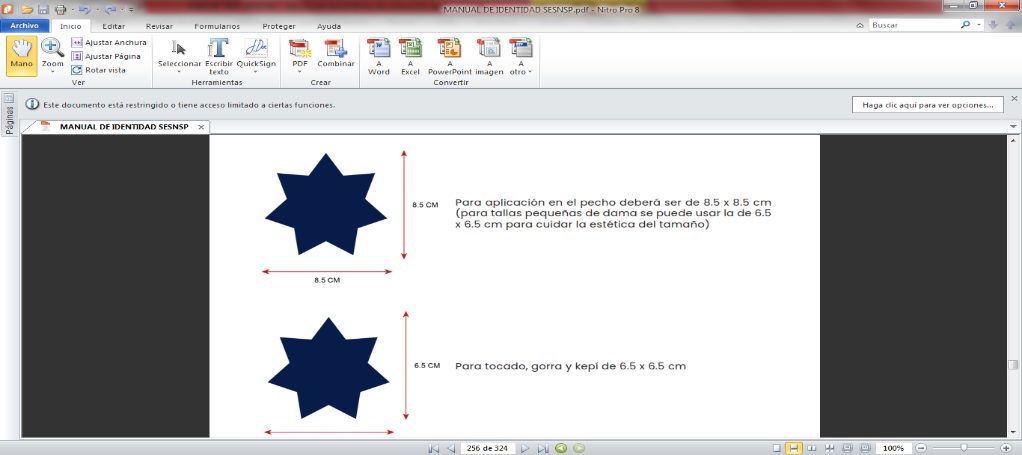 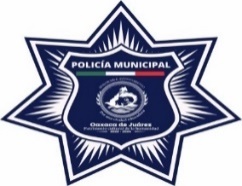 ESPALDARECUADRO CON LEYENDA “POLICÍA MUNICIPAL”, FIJADA EN LA ESPALDA, EN MATERIAL TEXTIL VINIL REFLEJANTE, EL NOMBRE DE LA CORPORACIÓN DEBE DE IR EN LA TIPOGRAFÍA AUTORIZADA “HELVÉTICA INSERAT LT STD ROMAN”, CENTRADO Y EN TERMINADO REFLEJANTE Y EL TEXTO DEBE QUEDAR EN EL ANCHO DE 27 X 12.70 CM. CENTRADO.LEYENDA EN ESPALDA QUE CUMPLAN MÍNIMAMENTE CON LAS SIGUIENTES NORMAS MEXICANAS:   NMX-A-1833/1-INNTEX-2014, NMX-A-3801-INNTEX-2012, NMX-A-7211/2-INNTEX-2015, NMX-A-5077-INNTEX-2015,  NMX-A-12945-3-INNTEX-2020 (ANTES NMX-A-177-INNTEX-2005),  NMX-A-059/2-INNTEX-2019 (ANTES NMX-A-059/2-INNTEX-2008), NMX-A-109-INNTEX-2012, NMX-A-105-B02-INNTEX-2010, NMX-A-073-INNTEX-2005, NMX-A-105-C06-INNTEX-2015, NMX-A-065-INNTEX-2005.6PIEZAS$              1,719.20 $          10,315.20 7PANTALÓN TIPO COMANDO COLOR AZUL MARINO:MARCA 5.11GÉNERO: DAMA 358 PIEZAS Y CABALLERO 1438 PIEZASESPECIFICACIONES MÍNIMAS REQUERIDAS (SIMILAR O SUPERIOR):Pantalón azul marino tipo comando: 65% poliéster, 35% algodón +/- 5% de tolerancia del total de la composición de la tela, con acabado de teflón, pretina tipo túnel ajustable, bolsillos delanteros con refuerzo en el área del clip del cuchillo, bolsillos delanteros profundos, costura doble y 2 compartimentos internos, bolsillos tipo cargo con separaciones internas y solapas grandes, bolsillos traseros con ribetes y solapas con doble costura, rodillas dobles con abertura en el interior, asiento doble, construido en el mismo tejido, botamangas con correas de ajuste removibles y fijadas a la costura interna, factor upf ( (Factor de Protección Ultravioleta, indica el factor de protección de rayos UV en las prendas) 50 puntadas, costuras duraderas de 10 puntos por pulgada y construcción extra resistente de 5 hilos, pespunte de triple aguja en costuras laterales, base y tiro, pespunte de doble aguja en contorno de la bragueta, parches de rodilla y de asiento, costuras de refuerzo en presillas para cinturón en todas sus esquinas, aberturas de los bolsillos traseros, puntos en el tiro y aberturas de los bolsillos cargo,  barras de refuerzo de remate en cruz en ambos extremos de las solapas de los bolsillos tipo cargo, así como en los bolsillos traseros, costura tipo caja (en “x”) en todos los parches tipo velcro, cremallera metálica, con control deslizante de bloqueo, broche de presión al frente de la cintura, botón de melamina, cierre tipo velcro en los bolsillos tipo cargo y bolsillos traseros.  ETIQUETAS: Debe tener etiquetas de marca, talla, país de origen, composición, y cuidados cosidas de forma permanente al interior del pantalón.QUE CUMPLAN MÍNIMAMENTE CON LAS SIGUIENTES NORMAS MEXICANAS:   NMX-A-1833/1-INNTEX-2014, NMX-A-3801-INNTEX-2012, NMX-A-7211/2-INNTEX-2015, NMX-A-5077-INNTEX-2015,  NMX-A-12945-3-INNTEX-2020 (ANTES NMX-A-177-INNTEX-2005),  NMX-A-059/2-INNTEX-2019 (ANTES NMX-A-059/2-INNTEX-2008), NMX-A-109-INNTEX-2012, NMX-A-105-B02-INNTEX-2010, NMX-A-073-INNTEX-2005, NMX-A-105-C06-INNTEX-2015, NMX-A-065-INNTEX-2005, NMX-A-065-INNTEX-2005.1,796PIEZAS$              1,091.41 $     1,960,172.36 8PANTALÓN TIPO COMANDO COLOR COYOTE:MARCA 5.11GÉNERO: DAMA167 PIEZAS Y CABALLERO 136 PIEZAS ESPECIFICACIONES MÍNIMAS REQUERIDAS (SIMILAR O SUPERIOR): Pantalón color coyote tipo comando, 65% poliéster, 35% algodón +/- 5% de tolerancia del total de la composición de la tela con acabado de teflón, bolsillos 80% Poliéster, 20% algodón, tejido plano de 4.0oz, resistente, ligero y transpirable, plisado frontal, pretina tipo túnel ajustable con 7 trabillas para cinturón, bolsillos laterales con refuerzo en el área del clip del cuchillo, bolsillos delanteros profundos, con una firme costura de refuerzo a ambos extremos, bolsillos para navaja o teléfono celular, así como divisiones de los bolsillos tipo cargo construidos con material extremadamente durable y resistente amplias solapas con parche tipo velcro, bolsillos traseros construidos en la misma tela, con solapa, factor upf ( (Factor de Protección Ultravioleta, indica el factor de protección de rayos UV en las prendas) 50 puntadas, costuras duraderas de 10 puntos por pulgada y construcción extra resistente de 5 hilos, , pespunte de doble aguja en contorno de la bragueta, costuras de refuerzo en presillas para cinturón en todas sus esquinas, aberturas de los bolsillos traseros, puntos en el tiro y aberturas de los bolsillos cargo, las solapas de los bolsillos cargo tienen costuras de refuerzo  de remate en cruz,  así como en los bolsillos traseros, costura tipo caja (en “x”) en todos los parches tipo velcro, cremallera metálica, con bloqueo de deslizamiento, botón de presión metálico al frente de la cintura, botón de melamina, cierre tipo velcro en los bolsillos tipo cargo y bolsillos traseros.ETIQUETAS: debe tener etiquetas de marca, talla, país de origen, composición, y cuidados cosidas de forma permanente al interior del pantalón.QUE CUMPLAN MÍNIMAMENTE CON LAS SIGUIENTES NORMAS MEXICANAS:    NMX-A-1833/1-INNTEX-2014, NMX-A-3801-INNTEX-2012, NMX-A-7211/2-INNTEX-2015, NMX-A-5077-INNTEX-2015,  NMX-A-12945-3-INNTEX-2020 (ANTES NMX-A-177-INNTEX-2005),  NMX-A-059/2-INNTEX-2019 (ANTES NMX-A-059/2-INNTEX-2008), NMX-A-109-INNTEX-2012, NMX-A-105-B02-INNTEX-2010, NMX-A-073-INNTEX-2005, NMX-A-105-C06-INNTEX-2015, NMX-A-065-INNTEX-2005, NMX-A-065-INNTEX-2005.303 PIEZAS$              1,544.93 $        468,113.79 9PANTALÓN TIPO COMANDO COLOR CAQUI: MARCA 5.11GENERO: DAMA  22 PIEZAS Y CABALLERO  28 PIEZAS.ESPECIFICACIONES MÍNIMAS REQUERIDAS (SIMILAR O SUPERIOR):Pantalón color coyote tipo comando, 65% poliéster, 35% algodón +/- 5% de tolerancia del total de la composición de la tela con acabado de teflón, de 6.14 oz, bolsillos 80% Poliéster, 20% algodón, tejido plano, resistente, ligero y transpirable, plisado frontal, cintura ajustable por medio de resorte e inserto en entrepierna tipo diamante de 38 cm +/- 5 mm de largo, con 7 presillas para cinturón en la pretina, dos pasadores delanteros y dos traseros de 4.2 cm de ancho x 6.5 de largo, dos laterales de 2.5 cm de ancho x 6.5 mm de largo,  anillo metálico tipo "D" en  presilla del frente derecho, bolsillos laterales de dimensiones amplias con revestimiento de tafeta, bolsillo frontal derecho porta navajas o teléfonos móviles con  ribete reforzado y entretela, bolsillo  cargo frontal izquierdo con solapa con fuelles laterales, bolsillos  cargo frontales plisados para extender el volumen de 18.5 cm de largo con cierre en velcro con dos cintas, bolsillos traseros con entrada diagonal de 21 cm de largo, con cierres en velcro, bolsillo trasero derecho con cincho, rodillas articuladas y reforzadas, bolsillo interno en la rodilla con entrada lateral, refuerzo de doble tela en el asiento, entrada para ojillos, y factor UPF (Factor de Protección Ultravioleta, indica el factor de protección de rayos UV en las prendas), costuras con 10 puntadas por pulgada y construcción  extra resistente de 5 hilos, costura de candado al interior, costuras de refuerzo en presillas para cinturón en todas sus esquinas,  pespunte doble aguja en las costuras laterales, costuras de asientos , tiro delantero, aberturas de los bolsillos de mano, rodilleras, bolsillos tipo cargo y todas las solapas de los bolsillos, 2 costuras de refuerzo en puntos de mayor tensión incluyendo adelante y atrás del inserto de diamante en entrepierna, en cada una de las 4 esquinas de las presillas para cinturón, en la base de la aletilla frontal del cierre, en ambos extremos de los bolsillos laterales, aberturas y plisados de los bolsillos tipo cargo, barras de refuerzo de remate en cruz en ambos extremos de las solapas de los bolsillos tipo cargo y bolsillo de navaja, así como en los bolsillos traseros, costura tipo caja (en “x”) en todos los parches tipo velcro, cremallera metálica, con control deslizante de bloqueo, broche de presión al frente de la cintura.ETIQUETAS: debe tener etiquetas de marca, talla, país de origen, composición y cuidados.QUE CUMPLAN MÍNIMAMENTE CON LAS SIGUIENTES NORMAS MEXICANAS:   NMX-A-1833/1-INNTEX-2014, NMX-A-3801-INNTEX-2012, NMX-A-7211/2-INNTEX-2015, NMX-A-5077-INNTEX-2015,  NMX-A-12945-3-INNTEX-2020 (ANTES NMX-A-177-INNTEX-2005),  NMX-A-059/2-INNTEX-2019 (ANTES NMX-A-059/2-INNTEX-2008), NMX-A-109-INNTEX-2012, NMX-A-105-B02-INNTEX-2010, NMX-A-073-INNTEX-2005, NMX-A-105-C06-INNTEX-2015, NMX-A-065-INNTEX-2005, NMX-A-065-INNTEX-2005.50PIEZAS$              1,261.18 $          63,059.00 10BOTA TACTICA COLOR NEGRO:MARCA DUTYGENERO: UNISEXESPECIFICACIONES MÍNIMAS REQUERIDAS: (SIMILAR O SUPERIOR):Corte chinela, remate del talón, cuartes y chalecos de cuero vacuno, flor entera, tubos, lengüeta, y bullón de material textil (tipo lona),altura: 26,5 cm, medidos desde el piso hasta la parte superior del calzado por el área del talón, bullón de una sola pieza, colocado sobre el borde del tubo, en su exterior de material textil (tipo lona), en su interior del mismo material del forro, relleno de material espumoso(espuma látex), látigo: material textil, colocado en la parte superior del tubo interno, unido al chaleco con costura doble, sujeto con cinta contactel, forro: en chinela de tela tejida sintética con soporte de tela no tejido sintética (tipo oropal), con entreforro de tela de algodón, en lengüeta, bullón y tubos de tela tejido sintética, bordeada con espuma de poliuretano con una capa de tela no tejida sintética como soporte, lengüeta: lengüeta con fuelle de material textil (tipo lona), con acojinamiento de espuma de poliuretano, fuelle unido a los chalecos a la altura del cuarto ojillo, cierre: material sintético, colocado en el tubo interno del calzado, en el interior del calzado deberá presentar un fuelle de material sintético, a todo lo largo del cierre, ojillos: presenta cinco ojillos metálicos, un pasa agujetas superiores metálicos, por chaleco, colocados de forma equidistante, agujetas: 174 cm de longitud, poliéster con alma de algodón, forma circular, con herretes (puntas) plásticas en los extremos, contra corte: material base fibra de poliéster, punta: material base termoplástico, suela: hule, de una sola pieza, junto con  el tacón, huella con dibujo antiderrapante, planta: completa, cubre todo el interior del calzado, de polímero rígido, sistema de construcción: pegado y cosido en la zona de la  punta, plantilla: completa,  removible, superficie que hace contacto con el pie de tela tejida sintética en base de eva (etil-vinil-acetato), tallas: 22-30.Etiquetas de marca, talla, país de origen y composición.  QUE CUMPLA MÍNIMAMENTE CON LA SIGUIENTE NORMA MEXICANA:    NOM-113-STPS-2009.817PARES$                  666.70 $        544,693.90 11BOTA TACTICA COLOR COYOTE:MARCA DUTYGENERO: UNISEXESPECIFICACIONES MÍNIMAS REQUERIDAS: (SIMILAR O SUPERIOR):Corte chinela, remate del talón, cuartes y chalecos de cuero vacuno, flor entera, tubos, lengüeta, y bullón de material textil (tipo lona),altura: 26,5 cm, medidos desde el piso hasta la parte superior del calzado por el área del talón, bullón de una sola pieza, colocado sobre el borde del tubo, en su exterior de material textil (tipo lona), en su interior del mismo material del forro, relleno de material espumoso(espuma látex), látigo: material textil, colocado en la parte superior del tubo interno, unido al chaleco con costura doble, sujeto con cinta contactel, forro: en chinela de tela tejida sintética con soporte de tela no tejido sintética (tipo oropal), con entreforro de tela de algodón, en lengüeta, bullón y tubos de tela tejido sintética, bordeada con espuma de poliuretano con una capa de tela no tejida sintética como soporte, lengüeta: lengüeta con fuelle de material textil (tipo lona), con acojinamiento de espuma de poliuretano, fuelle unido a los chalecos a la altura del cuarto ojillo, cierre: material sintético, colocado en el tubo interno del calzado, en el interior del calzado deberá presentar un fuelle de material sintético, a todo lo largo del cierre, ojillos: presenta cinco ojillos metálicos, un pasa agujetas superiores metálicos, por chaleco, colocados de forma equidistante, agujetas: 174 cm de longitud, poliéster con alma de algodón, forma circular, con herretes (puntas) plásticas en los extremos, contra corte: material base fibra de poliéster, punta: material base termoplástico, suela: hule, de una sola pieza, junto con  el tacón, huella con dibujo antiderrapante, planta: completa, cubre todo el interior del calzado, de polímero rígido, sistema de construcción: pegado y cosido en la zona de la  punta, plantilla: completa,  removible, superficie que hace contacto con el pie de tela tejida sintética en base de eva (etil-vinil-acetato), tallas: 22-30.Etiquetas de marca, talla, país de origen y composición.  QUE CUMPLA MÍNIMAMENTE CON LA SIGUIENTE NORMA MEXICANA:    NOM-113-STPS-2009.175PARES$                  666.70 $        116,672.50 12BOTA TACTICA COLOR CAQUI:MARCA DUTYGENERO: UNISEXESPECIFICACIONES MÍNIMAS REQUERIDAS: (SIMILAR O SUPERIOR):Corte chinela, remate del talón, cuartes y chalecos de cuero vacuno, flor entera, tubos, lengüeta, y bullón de material textil (tipo lona),altura: 26,5 cm, medidos desde el piso hasta la parte superior del calzado por el área del talón, bullón de una sola pieza, colocado sobre el borde del tubo, en su exterior de material textil (tipo lona), en su interior del mismo material del forro, relleno de material espumoso(espuma látex), látigo: material textil, colocado en la parte superior del tubo interno, unido al chaleco con costura doble, sujeto con cinta contactel, forro: en chinela de tela tejida sintética con soporte de tela no tejido sintética (tipo oropal), con entreforro de tela de algodón, en lengüeta, bullón y tubos de tela tejido sintética, bordeada con espuma de poliuretano con una capa de tela no tejida sintética como soporte, lengüeta: lengüeta con fuelle de material textil (tipo lona), con acojinamiento de espuma de poliuretano, fuelle unido a los chalecos a la altura del cuarto ojillo, cierre: material sintético, colocado en el tubo interno del calzado, en el interior del calzado deberá presentar un fuelle de material sintético, a todo lo largo del cierre, ojillos: presenta cinco ojillos metálicos, un pasa agujetas superiores metálicos, por chaleco, colocados de forma equidistante, agujetas: 174 cm de longitud, poliéster con alma de algodón, forma circular, con herretes (puntas) plásticas en los extremos, contra corte: material base fibra de poliéster, punta: material base termoplástico, suela: hule, de una sola pieza, junto con  el tacón, huella con dibujo antiderrapante, planta: completa, cubre todo el interior del calzado, de polímero rígido, sistema de construcción: pegado y cosido en la zona de la  punta, plantilla: completa,  removible, superficie que hace contacto con el pie de tela tejida sintética en base de eva (etil-vinil-acetato), tallas: 22-30.Etiquetas de marca, talla, país de origen y composición.  QUE CUMPLA MÍNIMAMENTE CON LA SIGUIENTE NORMA MEXICANA:    NOM-113-STPS-2009.25PARES$                  755.20 $          18,880.00 13BOTAS PARA MOTOCICLISTA: MARCA SICUROGÉNERO:  UNISEXESPECIFICACIONES MÍNIMAS REQUERIDAS: (SIMILAR O SUPERIOR):Botas color negro, para uso motociclista, 100% piel genuina premium (de vacuno natural) con amortiguadores frontales y traseros acolchonados para proteger contra impactos, Pad protector para cambios de material TPU (elastómero con propiedades especiales que ofrece tanto rendimiento superior como flexibilidad), que resiste y previene el desgaste por fricción, suela de hule antiderrapante y larga duración con dibujo inteligente para salidas de agua, con entre suela de  poliuretano que da soporte y comodidad, con  válvulas para transpiración, entrada y salida de aire. Protección semirrígida en tibia (espinilla), velcro lateral para mayor ajuste y cierre lateral, protector semirrígido en tobillos con salidas de aire, pad para cambios, soporte en talón, reflejantes laterales y trasero en bota para mayor visibilidad, plantilla de poliuretano con diseño ergonómico, que aporta comodidad y suavidad al caminar,  protección interna del tobillo, el pie y la zona de cambio, agarre  máximo de la suela exterior, acolchonamiento protector trasero y en empeine para mayor flexibilidad y seguridad, para motociclismo, construcción de suela robusta y cosida, tallas: 22-30.Etiquetas de marca, talla, país de origen y composición.  QUE CUMPLA MÍNIMAMENTE CON LA SIGUIENTE NORMA MEXICANA:    NOM-113-STPS-2009 BOTA TIPO I67PARES$                  936.00 $          62,712.00 14GORRA COLOR CAQUIMARCA DKPSGÉNERO:  UNISEXESPECIFICACIONES MÍNIMAS REQUERIDAS (SIMILAR O SUPERIOR):Con insignias, 65% poliéster, 35% algodón +/- 5% de tolerancia del total de la composición de la tela, de seis paneles de silueta baja, entretela buckram (acabado de almidón pesado que crea un acabado más rígido) en paneles frontales, banda con relleno capitonado con espuma en todo el contorno, ojales bordados en cada panel de la gorra, ajuste trasero con velcro de 6 a 8 costuras paralelas en la visera, bandas en la unión entre los paneles hacia el interior.  Etiquetas de marca, talla, país de origen, composición, cuidados. CARACTERÍSTICAS DE EMBLEMAS: Emblemas, y diseño acorde al Manual de identidad establecido en el Acuerdo 05/XLVI/20, publicado en el Diario Oficial de la Federación el 30/12/2020 relativo al Modelo Nacional de Policía y Justicia Cívica.  Emblema de frente superior: en transfer.  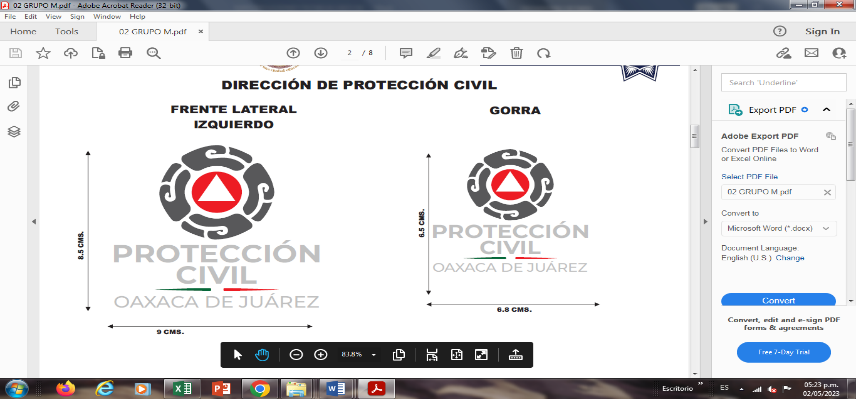 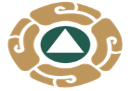 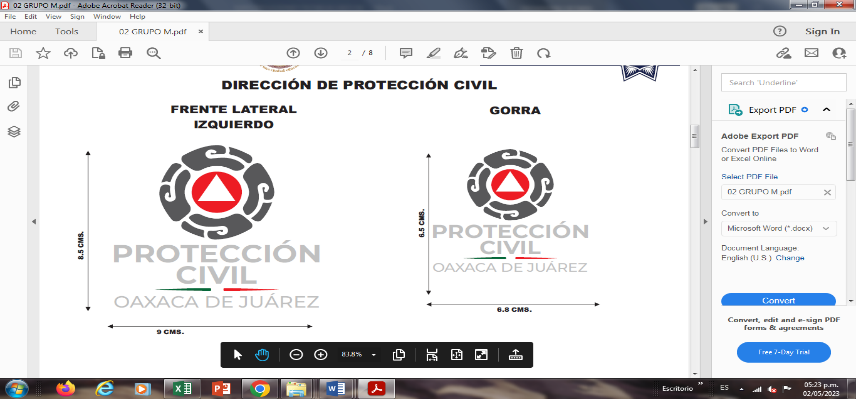 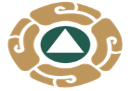 PARTE DELANTERA DE LA GORRAEMBLEMA BORDADO: DE ESCUDO CHIMALLI FIJADO CON LOS COLORES AUTORIZADOS, DEBE QUEDAR EN EL ANCHO DE 6.5 CM X 6.5 CM, CENTRADO. TIPOGRAFÍA AUTORIZADA “MONSERRAT”.25PIEZAS$                  180.00 $             4,500.00 15GORRA AZUL MARINO:GÉNERO: UNISEX    MARCA 5.11Con insignias, 65% poliéster, 35% algodón +/- 5% de tolerancia del total de la composición de la tela, de seis paneles de silueta baja, entretela buckram (acabado de almidón pesado que crea un acabado más rígido) en paneles frontales, banda con relleno capitonado con espuma en todo el contorno, ojales bordados en cada panel de la gorra, ajuste trasero con velcro de 6 a 8 costuras paralelas en la visera, bandas en la unión entre los paneles hacia el interior.  Etiquetas de marca, talla, país de origen, composición, cuidados. CARACTERÍSTICAS DE EMBLEMAS: Emblemas, y diseño acorde al Manual de identidad establecido en el Acuerdo 05/XLVI/20, publicado en el Diario Oficial de la Federación el 30/12/2020 relativo al Modelo Nacional de Policía y Justicia Cívica.  Estrella frente superior: en transfer.  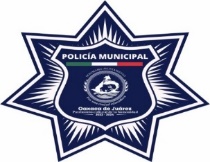 PARTE DELANTERA DE LA GORRAEMBLEMA MICROBORDADO: ESTRELLA CON LEYENDA “POLICÍA MUNICIPAL” O “POLICÍA VIAL”, SEGÚN CORRESPONDA FIJADA EN LA PARTE DELANTERA DE LA GORRA, DEBE QUEDAR EN EL ANCHO DE 6.5 CM X 6.5 CM, CENTRADO.855 PIEZAS$                  258.57 $        221,077.35 16GORRA COLOR COYOTE:MARCA MAUERGÉNERO UNISEX:     ESPECIFICACIONES MÍNIMAS REQUERIDAS (SIMILAR O SUPERIOR):Con insignias, 65% poliéster, 35% algodón +/- 5% de tolerancia del total de la composición de la tela, de seis paneles de silueta baja, entretela buckram (acabado de almidón pesado que crea un acabado más rígido) en paneles frontales, banda con relleno capitonado con espuma en todo el contorno, ojales bordados en cada panel de la gorra, ajuste trasero con velcro de 6 a 8 costuras paralelas en la visera, bandas en la unión entre los paneles hacia el interior.  Etiquetas de marca, talla, país de origen, composición, cuidados. CARACTERÍSTICAS DE EMBLEMAS: Emblemas, y diseño acorde al Manual de identidad establecido en el Acuerdo 05/XLVI/20, publicado en el Diario Oficial de la Federación el 30/12/2020 relativo al Modelo Nacional de Policía y Justicia Cívica.  Estrella frente superior: superior: en transfer.  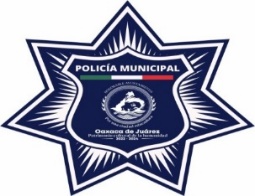 PARTE DELANTERA DE LA GORRAEMBLEMA BORDADO: ESTRELLA CON LEYENDA “POLICÍA MUNICIPAL” O “POLICÍA VIAL”, SEGÚN CORRESPONDA FIJADA EN LA PARTE DELANTERA DE LA GORRA, DEBE QUEDAR EN EL ANCHO DE 6.5 CM X 6.5 CM, CENTRADO.175 PIEZAS$                  205.00 $          35,875.00 17BOTA FEDERICA: MARCA MAUERGÉNERO:  UNISEXESPECIFICACIONES MÍNIMAS REQUERIDAS (SIMILAR O SUPERIOR):cuero de ganado vacuno; suela: hule acrilo/nitrilo con propiedades de uso industrial y alta resistencia a la abrasión; acabado: camaleón;  piel 100% res, cuenta con suela antiderrapante o de vaqueta, con un doble cosido interior-exterior que une la piel con el piso y proporciona al zapato una resistencia y durabilidad, forro: flor de res; color: negro; base para acicate: hule antiderrapante; plantilla: cuero con talón de adorno de piel de res preconformada de alta resistencia antifatiga; relleno: corcho aglutinado para alto confort; espinazo: acero doble canal; planta: cuero (curtido vegetal) 100% antimicótico,  antideslizante con absorción de golpes, preconformada de alta resistencia antifatiga, talla: 22-30. Etiquetas de marca, talla, país de origen y composición.QUE CUMPLA MÍNIMAMENTE CON LA SIGUIENTE NORMA: NOM-113-STPS6 PARES$              2,480.00 $          14,880.00 18OVEROL DOS PIEZAS COLOR AZUL MARINO:MARCA D´CANOGÉNERO: 3 PARA DAMA Y 35 PARA CABALLERO ESPECIFICACIONES MÍNIMAS REQUERIDAS (SIMILAR O SUPERIOR): En color azul marino confeccionado en tejido plano con construcción en mezclilla 14 oz. 100% algodón +/- 5 % de tolerancia del total de la composición de la tela, Overol de dos piezas compuesto por camisa y pantalón de Mezclilla industrial, la prenda debe de ser cómoda, durable y funcional, Ideal para trabajos rudos con banda reflejante de 2.5cms de color amarillo con plata en camisa y pantalón para visibilidad nocturna, con refuerzos de cremallera.Camisa:  manga larga de mezclilla industrial 14. OZ 100% algodón para trabajo pesado, con cuello americano para proteger el cuerpo de cualquier inclemencia, chispas, rebabas, con cintas reflejantes en brazos y altura del abdomen para dar visibilidad al usuario, en condiciones de poca luz.Pantalón:  mezclilla Industrial 14. oz 100% algodón de uso rudo, con cintas reflejantes en piernas para dar visibilidad al usuario, en condiciones de poca luz.Etiquetas de marca, talla, país de origen, composición, cuidados, etiqueta de fábrica cosidas de forma permanente al interior.BORDADOS O IMPRESIONES: deberá incluir emblemas, insignias y juego de divisa, estrella en el pecho lado izquierdo medidas 8.5 cm de diámetro, bandera nacional en manga izquierda medidas 7.62 x 7.62 cm, distinción de la división en manga derecha 7.62 x 5 cm, además, bordado/impreso en la espalda con la leyenda “POLICÍA MUNICIPAL” o “POLICÍA VÍAL” en material textil vinil reflejante, a dos renglones 27.00 x 12.70 cm.MANGA IZQUIERDAEMBLEMAS: BANDERA CON EL ESCUDO NACIONAL FIJADA SOBRE MANGA IZQUIERDAMANGA DERECHARECUADRO CON LEYENDA DE LA DIVISIÓN A LA QUE PERTENECE FIJADA SOBRE MANGA DERECHA, TIPOGRAFÍA “ARIAL BOLD” Y EL TEXTO CENTRADO DE 5 X 7.62 CM. TEXTO COLOR BLANCO.RECUADRO CON LEYENDAS MANGA DERECHA:AL PROVEEDOR SELECCIONADO, SE LE PROPORCIONARÁ EL NÚMERO DE LEYENDAS POR SECTOR SIN COSTO ADICIONAL PARA EL MUNICIPIO.CARACTERÍSTICAS DE EMBLEMAS: Emblemas, tipo de letra y diseño acorde al Manual de identidad establecido en el Acuerdo 05/XLVI/20, publicado en el Diario Oficial de la Federación el 30/12/2020 relativo al Modelo Nacional de Policía y Justicia Cívica.FRENTE LATERAL IZQUIERDOESTRELLA DE SIETE PICOS MEDIDA 8.5 CMS DE DIÁMETROESCUDO SEGÚN CORRESPONDA.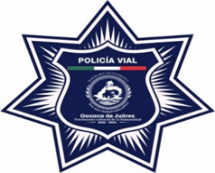 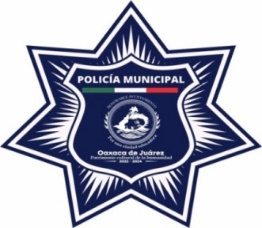                                               ESPALDARECUADRO CON LEYENDA “POLICÍA MUNICIPAL” o “POLICÍA VIAL” SEGÚN CORRESPONDA, IMPRESO Y FIJADA EN LA ESPALDA, EN MATERIAL TEXTIL VINIL REFLEJANTE, EL NOMBRE DE LA CORPORACIÓN POLICIACA DEBE DE IR EN LA TIPOGRAFÍA AUTORIZADA “HELVÉTICA INSERAT LT STD ROMAN”, CENTRADO Y EN TERMINADO REFLEJANTE Y EL TEXTO DEBE QUEDAR DE 27 X 12.70 CM, A DOS RENGLONES CENTRADO.LEYENDA EN ESPALDA 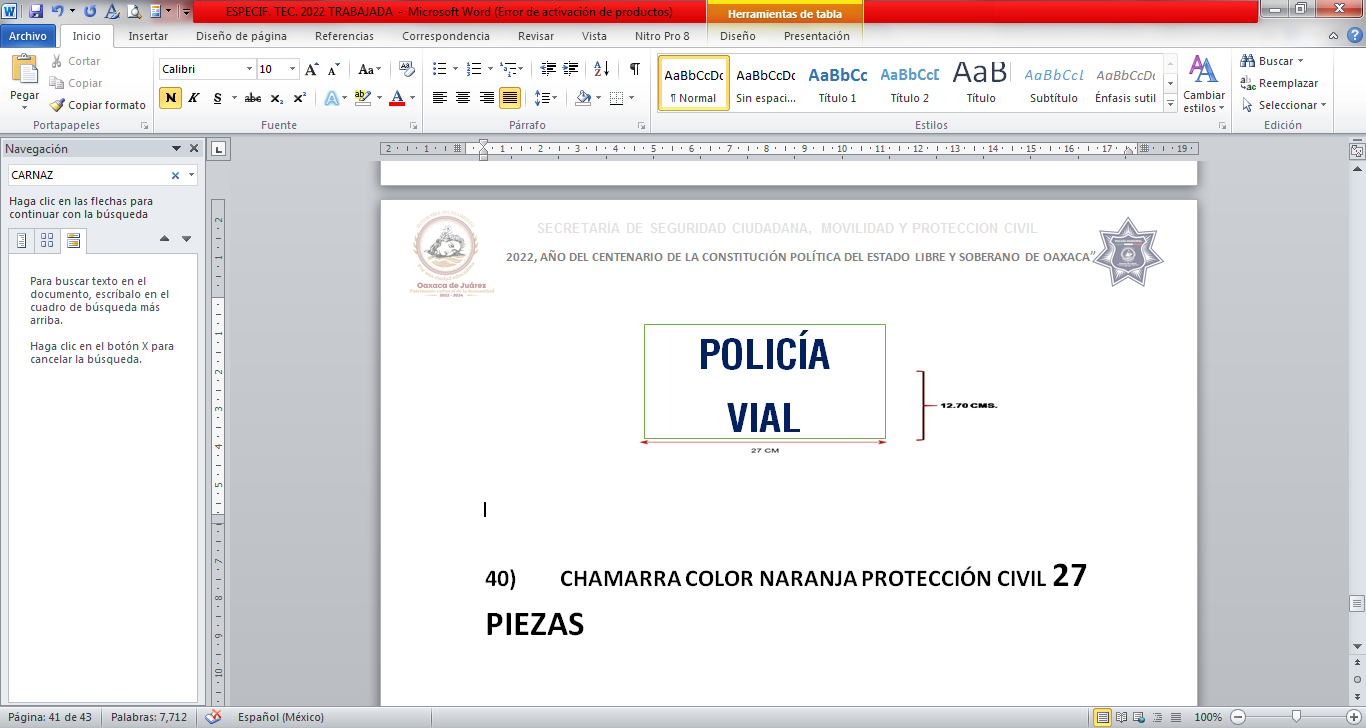 AL PROVEEDOR SELECCIONADO, SE LE PROPORCIONARÁ EL NÚMERO DE LEYENDAS POR SECTOR SIN COSTO ADICIONAL PARA EL MUNICIPIO.CARACTERÍSTICAS DE EMBLEMAS: Emblemas, tipo de letra y diseño acorde al Manual de identidad establecido en el Acuerdo 05/XLVI/20, publicado en el Diario Oficial de la Federación el 30/12/2020 relativo al Modelo Nacional de Policía y Justicia Cívica.38 JUEGOS$              1,394.90 $          53,006.20 19OVEROL TÁCTICO 1 PIEZA COLOR AZUL MARINO:MARCA D´CANOGÉNERO: UNISEXESPECIFICACIONES MÍNIMAS REQUERIDAS (SIMILAR O SUPERIOR): Overol color azul marino, de una pieza, tipo industrial, gabardina 7 onzas, 100% algodón +/- 5 % de tolerancia del total de la composición de la tela, con un  peso de 257gr/m, en manga larga con cierre plástico oculto al frente de alta resistencia, antiestático, confeccionado con 6 bolsas, 4 se localizan en pantalón, 2 delante del diagonal y 2 bolsillos traseros tipo parche para contenidos de fácil acceso, 2 bolsas en camisa con bastillas y solapas internas de los delanteros, con bandas reflejantes  de 2.5cms en color  gris plata en piernas, cinturón de ajuste elástico oculto en pretina, costuras dobles reforzadas en mangas, pretina, costados y entrepierna que brinda resistencia y durabilidad en toda la prenda, presillas reforzadas, costuras dobles, 0% Desgarre, uniforme versátil, uso industrial, de alta visibilidad, ideal para la prevención de accidentes, la prenda debe de ser cómoda, durable y funcional, con triple costura corte almilla ( corte en la altura del pecho debajo de los hombros, puede ser en el delantero o en la espalda) con triple costuras.Etiquetas de marca, talla, país de origen, composición, cuidados y etiqueta de fábrica cosidas de forma permanente al interior.BORDADOS:Deberá incluir emblemas, insignias y juego de divisa, respetando los tonos autorizados; escudo chimalli en el pecho lado izquierdo medidas 8.5 cm de diámetro, bandera nacional en manga izquierda medidas 7.62 x 7.62 cm., escudo en manga derecha 7.62 x 6.35 cm., además en la espalda con la leyenda Protección Civil Oaxaca de Juárez, en material reflejante a tres renglones 27 x 12 cm en microbordado.MANGA IZQUIERDAEMBLEMAS: BANDERA CON EL ESCUDO NACIONAL FIJADA SOBRE MANGA IZQUIERDA EN MICROBORDADO,MANGA DERECHAEMBLEMA MICROBORDADO, SÍMBOLO INTERNACIONAL DE PROTECCIÓN CIVIL, FIJADO SOBRE MANGA DERECHA, DE 7 CM DE DIÁMETRO, CON LOS COLORES AUTORIZADOSAL PROVEEDOR SELECCIONADO, SE LE PROPORCIONARA EL NÚMERO DE LEYENDAS POR SECTOR SIN COSTO ADICIONAL PARA EL MUNICIPIO.CARACTERÍSTICAS DE EMBLEMAS: Emblemas, tipo de letra y diseño acorde al Manual del Sistema Nacional de Protección Civil, en el Acuerdo por el que se emite el Manual para la Reproducción de la Imagen Institucional del Emblema Distintivo del Sistema Nacional de Protección Civil, Publicado en el Diario Oficial de la Federación el 11/09/2019.FRENTE LATERAL IZQUIERDOEMBLEMA MICROBORDADO DE PROTECCIÓN CIVIL MEDIDA 5.0 CMS DE DIÁMETRO Y LEYENDA A TRES RENGLONES DE 2.5 CMS, CON LOS COLORES AUTORIZADOS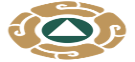 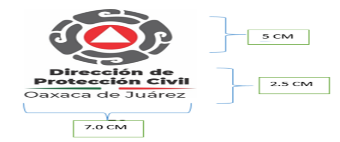 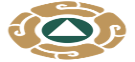 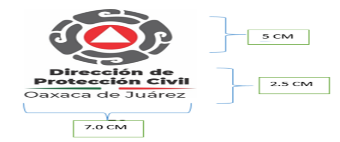 ESPALDARECUADRO CON LEYENDA “DIRECCIÓN DE PROTECCIÓN CIVIL OAXACA DE JUÁREZ” FIJADO EN LA ESPALDA EN MATERIAL TEXTIL VINIL REFLEJANTE, CON LOS COLORES AUTORIZADOS, EN LA TIPOGRAFÍA AUTORIZADA “MONSERRAT”, Y EL TEXTO DEBE QUEDAR EN EL ANCHO DE 27 CM, ALTURA 12.70 CMS CENTRADO.LEYENDA EN ESPALDA 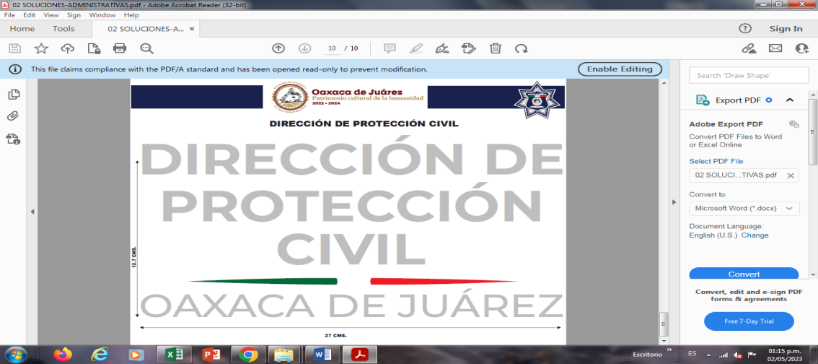 8 PIEZAS$              1,212.90 $             9,703.20 20BOTAS TÁCTICAS CON CASQUILLO: MARCA DUTY GEARGÉNERO: UNISEX     ESPECIFICACIONES MÍNIMAS REQUERIDAS (SIMILAR O SUPERIOR):Bota táctica para uso industrial, 100% Piel Genuina premium, color negro, con protección en puntera (casquillo de protección), casco de poliamida que soporta impacto y compresión, soporte en talón para mayor seguridad que resiste y previene el desgaste de la forma de las botas, suela de hule antiderrapante con dibujo para alta tracción en el piso y diseño ergonómico, cintas resistentes para ajuste y mayor seguridad, plantilla de poliuretano con diseño ergonómico, que aporta comodidad y suavidad al caminar, evita fatiga en largas jornadas de trabajo,  puntera de metal especial en el área de los dedos de los pies fabricadas en acero de alto carbón y templadas (austemperizadas).tallas: 22-30.  QUE CUMPLA MÍNIMAMENTE CON LA SIGUIENTE NORMA:  NOM-113-STPS-2009 TIPO II10PARES$                  999.00 $             9,990.00 21BOTAS AISLANTES DE ELECTRICIDAD DIELÉCTRICAS: MARCA TRIPLESGÉNERO: UNISEX   ESPECIFICACIONES MÍNIMAS REQUERIDAS (SIMILAR O SUPERIOR): Calzado de protección, piel - corte flor entera porcino 100% natural, casco de puntera de protección poliamida, cordones de nylon super resistente, aislante eléctrico forro: antimicótico y antibacterial, tipo de protección:  Protección Dielectico + Proteccion Puntera, bota diélectrica con suela antiderrapante, con estabilizador en el tobillo para mayor equilibrio, plantilla anti fatiga, corte chinela acabado negro, repelente al agua, transpirable, resistente a fricción y abrasión, entre suela eva, suela inyectada al corte, forro exterior malla 1200 poliéster, resistencia eléctrica 14000 volts, protección puntera, 200 joules de resistencia en impacto y compresión de 15 kn (1.5 tons), 78% de memoria de rebote al impacto y compresión, térmico no tiene ganancia al calor o frio, horma eee, suela de formula bicomponente de poliuretano / pu-tpu / alto índice de resistencia a la flexión, abrasión y desgarre / antiderrapante, suela resistente a los aceites e hidrocarburos, talla: 22-30.Etiquetas de marca, talla, país de origen y composición.QUE CUMPLA MÍNIMAMENTE CON LA SIGUIENTE NORMA:  NOM-113-STPS-2009 TIPO III6 PARES$                  999.00 $             5,994.00 22BOTAS CHARQUERAS:MARCA DURAMILGÉNERO: UNISEX    ESPECIFICACIONES MÍNIMAS REQUERIDAS (SIMILAR O SUPERIOR): Botas charqueras extralargas para encharcamientos que llegan a rebasar los 30 cm, de color negro, a la altura de la ingle, fabricado con tela de PVC (cloruro de polivinilo) con base de poliéster calibre 18, resistente al ataque de químicos diluidos, agua, lodo, aceite, alcohol isopropilico, thinner, diesel, grasa sólida, detergente, desechos animales, ácido clorhídrico, sulfúrico, petróleo, cloro, sangre, Resistiendo sin sufrir deformación alguna a las altas temperaturas (50° c) como a las bajas temperaturas (-20° c); resistencia en las uniones vulcanizadas hasta de 97 kg/f y en las uniones vulcanizadas del pantalón con la caña de la bota de hasta 124 kg/f, soporta pruebas hidráulicas, 100% impermeable, talla: 22-30. Etiquetas de marca, talla, país de origen y composición.8 PARES$                  460.00 $             3,680.00 23GUANTES ANTIFLAMA MARCA PETZIGÉNERO: UNISEX    ESPECIFICACIONES MÍNIMAS REQUERIDAS (SIMILAR O SUPERIOR):Guantes  largos color amarillo, de protección máxima fabricados con piel natural de alta calidad,  piel flor de cabra y nilón elástico, doble capa de piel con palma reforzada, doble capa de piel  resistente en las zonas más expuestas de la mano (puntas de los dedos, palma, espacio entre el pulgar y el índice), dorso de piel con nilón elástico antiabrasión en las articulaciones, puño de neopreno con cierre de Velcro, orificio de enganche de los guantes al arnés, la doble capa de piel protege el interior y  el dorso de nilón elástico transpirable es resistente a la abrasión y garantiza comodidad y sujeción, el puño de neopreno con cierre de Velcro dispone de un orificio para enganchar los guantes al arnés mediante un mosquetón, resistente al calor y el fuego, resistente contra penetración química, resistencia a altas temperaturas provee al usuario una mejora en el confort, retardante de llama, resistente al desgaste, muy duradero, impermeable, alta resistencia, uso seguro, es adecuado para proteger las manos y las muñecas de los rescatadores evitando arañazos y cortes, proporciona protección de alta calidad para las manos de los bomberos.Diferentes tallas. Etiquetas de marca, talla, país de origen y composición.8 PARES$                  270.00 $             2,160.00 24JUEGO DE RODILLERAS Y CODERAS: MARCA 5.11GÉNERO: UNISEX  ESPECIFICACIONES MÍNIMAS REQUERIDAS (SIMILAR O SUPERIOR): Tela exterior, de nylon de 900 Deniers,  superficie moldeada y flexible construida con una superficie plana y de alta tracción para brindar una plataforma estable y silenciosa,  debajo de la tapa en el acojinamiento interior deberá contener espuma de eva (etil-vinil-acetato) de una sola capa para absorción a impactos y aún mayor protección, una correa  superior de tejido plano elástica gruesa y una correa inferior de polipropileno para un ajuste seguro, las correas ajustables y silenciosas están diseñadas para permanecer en su lugar sin deslizarse, debajo de la tapa una almohadilla de espuma EVA para absorción de impactos. forrado en tricot (tela entramada) para reducción de fricción, anti-derrapantes, anillos elásticos en correas para mantener organizado el exceso de correa, área de estabilidad para los codos y rodilla sea el caso, de color negro con ojales clásicos.118JUEGOS$              1,033.86 $        121,995.48 25CASCO PARA MOTOCICLISTA: MARCA REYNOSOGÉNERO: UNISEX  ESPECIFICACIONES MÍNIMAS REQUERIDAS (SIMILAR O SUPERIOR):Casco para motociclista en fibra de vidrio al alto impacto, (éste material no tiene fecha de caducidad y se puede reparar), laqueado en formato de tránsito (dos colores) color azul marino con blanco, y pintura transparente de poliuretano, con cañuela de protección, orejeras corridas con ventilación, barboquejo con barbilla (mentonera), y hebilla de sujeción con enchufe y desenchufe para abrirse con dos dedos, visera fija de plástico forrada en imitación piel con carrillera intercambiable en color negro, portagogle con broche y acojinamiento interior en medida standard (unitalla), incluye calcomanía con la leyenda de “en caso de accidente no se retire el casco”, distintivos de la marca.	CARACTERÍSTICAS DE EMBLEMAS: Emblemas, y diseño acorde al Manual de identidad establecido en el Acuerdo 05/XLVI/20, publicado en el Diario Oficial de la Federación el 30/12/2020 relativo al Modelo Nacional de Policía y Justicia Cívica.  Estrella frente superior: ESCUDO SEGÚN CORRESPONDA.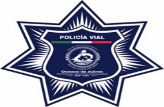 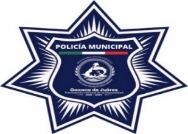 PARTE DELANTERA DEL CASCOEMBLEMA: ESTRELLA CON LEYENDA “POLICÍA VIAL” O “POLICÍA MUNICIPAL SEGÚN CORRESPONDA, EN LA PARTE DELANTERA DEL CASCO, EN MATERIAL REFLEJANTE DEBAJO DE LA PINTURA TRANSPARENTE DE POLIURETANO, DEBE QUEDAR EN EL ANCHO DE 7 CM X 7 CM, CENTRADO.70 PIEZAS$              2,450.00 $        171,500.00 ===== (Ocho millones ochocientos cincuenta y nueve mil ciento treinta y dos pesos 77/100 M.N.) ============= (Ocho millones ochocientos cincuenta y nueve mil ciento treinta y dos pesos 77/100 M.N.) ============= (Ocho millones ochocientos cincuenta y nueve mil ciento treinta y dos pesos 77/100 M.N.) ========SUBTOTALSUBTOTAL$  7,637,183.42===== (Ocho millones ochocientos cincuenta y nueve mil ciento treinta y dos pesos 77/100 M.N.) ============= (Ocho millones ochocientos cincuenta y nueve mil ciento treinta y dos pesos 77/100 M.N.) ============= (Ocho millones ochocientos cincuenta y nueve mil ciento treinta y dos pesos 77/100 M.N.) ========IVAIVA$  1,221,949.35===== (Ocho millones ochocientos cincuenta y nueve mil ciento treinta y dos pesos 77/100 M.N.) ============= (Ocho millones ochocientos cincuenta y nueve mil ciento treinta y dos pesos 77/100 M.N.) ============= (Ocho millones ochocientos cincuenta y nueve mil ciento treinta y dos pesos 77/100 M.N.) ========TOTALTOTAL$  8,859,132.77PARTIDADESCRIPCIÓN DEL BIENCANTIDADUNIDAD DE MEDIDA PRECIO UNITARIOSUBTOTAL1PLAYERA INTERIOR COLOR AZUL MARINO.5,877PIEZA$80.00$470,160.002PLAYERA INTERIOR COLOR BLANCA.684PIEZA$80.00$54,720.003CAMISOLA AZUL MARINO TIPO COMANDO1,921PIEZA$1,250.00$2,401,250.004CAMISOLA COLOR BLANCA TIPO COMANDO222PIEZA$1,440.00$319,680.005CAMISOLA COLOR COYOTE TIPO COMANDO6PIEZA$1,440.00$8,640.006CHAMARRA AZUL MARINO1081PIEZA$2,200.00$2,378,200.007PANTALÓN TIPO COMANDO COLOR AZUL MARINO1,796PIEZA$1,100.00$1,975,600.008PANTALÓN TIPO COMANDO AZUL MARINO303PIEZA$1,450.00$439,350.009PANTALÓN TIPO COMANDO COLOR CAQUI50PIEZA$1,450.00$72,500.0010BOTA TACTICA COLOR NEGRO817PAR$1,050.00$857,850.0011BOTA TACTICA COLOR COYOTE 175PAR$1,050.00$183,750.0012BOTA TACTICA COLOR CAQUI 25PAR$1,050.00$26,250.0013BOTAS PARA MOTOCICLISTA 67PAR$1,825.00$122,275.0015GORRA AZUL MARINO 855PIEZA$250.00$213,750.0024 JUEGO DE RODILLERA Y CODERA118JUEGO$925.00$109,150.00SUBTOTAL:$9,633,125.00IVA:$1,541,300.00TOTAL:$11,174,425.00TOTAL: $11,174,425.00 (ONCE MILLONES CIENTO SETENTA Y CUATRO MIL CUATROCIENTOS VEINTICINCO PESOS) M.N.TOTAL: $11,174,425.00 (ONCE MILLONES CIENTO SETENTA Y CUATRO MIL CUATROCIENTOS VEINTICINCO PESOS) M.N.TOTAL: $11,174,425.00 (ONCE MILLONES CIENTO SETENTA Y CUATRO MIL CUATROCIENTOS VEINTICINCO PESOS) M.N.TOTAL: $11,174,425.00 (ONCE MILLONES CIENTO SETENTA Y CUATRO MIL CUATROCIENTOS VEINTICINCO PESOS) M.N.TOTAL: $11,174,425.00 (ONCE MILLONES CIENTO SETENTA Y CUATRO MIL CUATROCIENTOS VEINTICINCO PESOS) M.N.TOTAL: $11,174,425.00 (ONCE MILLONES CIENTO SETENTA Y CUATRO MIL CUATROCIENTOS VEINTICINCO PESOS) M.N.PARTIDADESCRIPCIÓNCANTU.M.P.USUBTOTAL1PLAYERA INTERIOR COLOR AZUL MARINO: GÉNERO: Unisex Marca YazbekCuello redondo manga corta, 100% algodón, contiene etiquetas de marca, talla, país de origen, composición y cuidados cosidas de forma permanente al interior de la prenda.5877PIEZAS$ 60.50$ 355,558.502PLAYERA INTERIOR COLOR BLANCA: GÉNERO: Unisex  Marca YazbekCuello redondo manga corta, 100% algodón, contiene etiquetas de marca, talla, país de origen, composición y cuidados cosidas de forma permanente al interior de la prenda.684PIEZAS$ 52.50$ 35,910.003CAMISOLA AZUL MARINO TIPO COMANDO:GÉNERO: DAMA MODELO 62070 Y CABALLERO MODELO 72002.MARCA 5.11ESPECIFICACIONES MÍNIMAS REQUERIDAS (SIMILAR O SUPERIOR):Prenda cómoda, durable y funcional, construcción de triple puntada elaborada en tela con tejido ripstop 65% poliéster y 35% algodón, +/- 5% de tolerancia del total de la composición de la tela, con botones de melanina, tratamiento teflón, acabado resistente al agua, forro 100% poliéster, resistente, ligera, traspirable, de secado rápido,  manga larga TDU ripstop con opción de convertirse a 3/4 por medio de una lengüeta con botón en el interior de la manga que se asegura a través de una presilla en el bíceps, botón oculto en la parte inferior del cuello, sistema de ventilación en espalda con entrada de 22.5 cm +/- 5mm de largo de cada área de ventilación, con malla interior, tela doble en el mismo material para refuerzo en zona de la axila con dos ojillos para ventilación, y refuerzo de tela en codos, bolsillos ocultos a lado izquierdo, y derecho porta documentos con cierre en velcro, dos bolsillos de pecho  plisados al frente  con entrada para bolígrafo en la solapa, cada bolsillo con dos cierres en velcro de 2.5 cm +/- 5 mm de largo, bolsillos porta bolígrafo en manga izquierda, con presilla para colgado de la prenda al interior del cuello, costuras de 10 a 12 pulgadas en todas las operaciones, costura de triple aguja en las sisas, parches de la siso, horquilla delantera, espalda, bolsillos porta documentos, bolsillos de pecho, a ambos lados de la aletilla frontal, parche de codo, cuello y contorno de los puños, costura de doble aguja en las solapas de los bolsillos y dobladillo de frente y trasero, 2 costuras de refuerzo verticales en cada una de las solapas de los bolsillos espaciadas por 1 1/2” para el acceso del bolsillo porta bolígrafo y costuras de refuerzo en  esquinas superiores de solapas de los bolsillos de pecho, la parte superior e inferior de las aberturas de los bolsillos porta documentos y 2 en el centro de la espalda, costura tipo caja (en “x") en todos los parches tipo velcro, botones de melanina (que no se derriten, se queman o se funden a altas temperaturas), 1 a cada lado izquierdo y derecho; 1 botón en el centro del cuello más 6 en la aletilla frontal; 2 botones en cada puño para ajuste del cierre, más 1 en la aletilla del puño; 2 botones en cada bíceps sobre las lengüetas para fijar la manga enrollada, con botones de repuesto, que incluya charretera para colocar los grados, incluir insignias, emblemas y divisas. Etiquetas de marca, talla, país de origen, composición, y cuidados cosidas de forma permanente al interior de la prenda.BORDADOS PARA POLICÍA MUNICIPAL Y POLICÍA VIAL:En microbordado, incluir insignias, emblemas, grados y juego de divisas, respetando los tonos autorizados de acuerdo al Manual de Identidad de Seguridad Pública; y Protección civil, según corresponda. Estrella en el pecho lado izquierdo medidas 8.5 cm de diámetro, bandera nacional en manga izquierda medidas 7.62 x 7.62 cm. distinción de la división en manga derecha 7.62 x 5 cm., además en la espalda con la leyenda “Policía Municipal” o “Policía Vial” según corresponda, a dos renglones de 27 x 12 cm.MANGA IZQUIERDAEMBLEMAS: BANDERA CON EL ESCUDO NACIONAL FIJADA SOBRE MANGA IZQUIERDA EN MICROBORDADO.MANGA DERECHARECUADRO CON LEYENDA DE LA DIVISIÓN A LA QUE PERTENECE FIJADA SOBRE MANGA DERECHA, TIPOGRAFÍA “ARIAL BOLD” Y EL TEXTO CENTRADO DE 7.62 X 5 CM, EN MICROBORDADO.RECUADRO CON LEYENDAS MANGA DERECHA:|AL RESULTAR ADJUDICADO, SERÁ PROPORCIONADO EL NÚMERO DE LEYENDAS POR SECTOR SIN COSTO ADICIONAL PARA EL MUNICIPIO.SE FIJARÁ UN CÓDIGO QR DE 3.0 CM. POR 3.0 CM. MISMO QUE SERÁ PROPORCIONADO AL PROVEEDOR GANADOR, PARA SER IMPRESO EN CADA UNIFORME, CONSIDERANDO ÚNICAMENTE FIJARLO EN LA MANGA DERECHA DE LAS CAMISOLAS, DEBAJO DEL RECUADRO DE LA LEYENDA DE LA DIVISIÓN A LA QUE PERTENEZCAN DE MANERA CENTRADA, EL CUAL PERMITIRÁ A ESTA SECRETARÍA DE SEGURIDAD Y A LA CIUDADANÍA, IDENTIFICAR QUE EL PORTADOR DE LA PRENDA ES EFECTIVAMENTE UN MIEMBRO ACTIVO DE LA CORPORACIÓN, LO ANTERIOR, AL PERMITIRLE ESCANEARLO CON LA CÁMARA DE CUALQUIER TELÉFONO INTELIGENTE, QUE LLEVARÁ DE INMEDIATO AL PORTAL DE INTERNET DE LA CORPORACIÓN O ENTIDAD. DEBERÁ CONTAR CON ELEMENTOS DE TRAZABILIDAD SOLAMENTE VISIBLES BAJO LUZ NEGRA O ULTRA VIOLETA, LA CODIFICACIÓN LLEVARÁ LA LEYENDA “OAXACA DE JUÁREZ 2023” EN EL CONTORNO." SIN COSTO ADICIONAL PARA EL MUNICIPIO.CARACTERÍSTICAS DE EMBLEMAS: Emblemas, tipo de letra y diseño acorde al Manual de identidad establecido en el Acuerdo 05/XLVI/20, publicado en el Diario Oficial de la Federación el 30/12/2020 relativo al Modelo Nacional de Policía y Justicia Cívica.FRENTE LATERAL IZQUIERDOESTRELLA DE SIETE PICOS MEDIDA 8.5 CMS DE DIÁMETROESCUDO SEGÚN CORRESPONDA.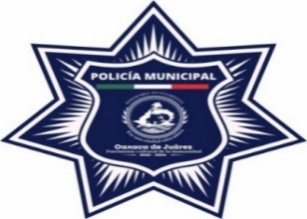 ESPALDARecuadro con leyenda “POLICÍA MUNICIPAL” ó POLICÍA VIAL, según corresponda fijada en la espalda, en material textil vinil reflejante, el nombre de la corporación debe de ir en la tipografía autorizada “HELVÉTICA INSERAT LT STD ROMAN”, centrado a dos renglones, en terminado reflejante y el texto debe quedar en el ancho de 27 x 12.70 cm, centrado.LEYENDA EN ESPALDALEYENDA EN ESPALDASE CUMPLE MÍNIMAMENTE CON LAS SIGUIENTES NORMAS MEXICANAS:  NMX-A-1833/1-INNTEX-2014, NMX-A-3801-INNTEX-2012, NMX-A-7211/2-INNTEX-2015, NMX-A-5077-INNTEX-2015,  NMX-A-12945-3-INNTEX-2020 (ANTES NMX-A-177-INNTEX-2005),  NMX-A-059/2-INNTEX-2019 (ANTES NMX-A-059/2-INNTEX-2008), NMX-A-109-INNTEX-2012, NMX-A-105-B02-INNTEX-2010, NMX-A-073-INNTEX-2005, NMX-A-105-C06-INNTEX-2015, NMX-A-065-INNTEX-2005.1921PIEZAS$ 1,380.00$ 2,650,980.004CAMISOLA COLOR BLANCA TIPO COMANDO:GÉNERO: DAMA MODELO 62388 Y CABALLERO MODELO 72479. MARCA 5.11ESPECIFICACIONES MÍNIMAS REQUERIDAS (SIMILAR O SUPERIOR):Prenda cómoda, durable y funcional, construcción de triple puntada elaborada en tela con tejido ripstop 65% poliéster y 35% algodón, +/- 5% de tolerancia del total de la composición de la tela, con botones de melanina, tratamiento teflón, acabado resistente al agua, forro 100% poliéster, resistente, ligera, traspirable, de secado rápido,  manga larga TDU ripstop con opción de convertirse a 3/4 por medio de una lengüeta con botón en el interior de la manga que se asegura a través de una presilla en el bíceps, botón oculto en la parte inferior del cuello, sistema de ventilación en espalda con entrada de 22.5 cm +/- 5mm de largo de cada área de ventilación, con malla interior, tela doble en el mismo material para refuerzo en zona de la axila con dos ojillos para ventilación, y refuerzo de tela en codos, bolsillos ocultos a lado izquierdo, y derecho porta documentos con cierre en velcro, dos bolsillos de pecho  plisados al frente  con entrada para bolígrafo en la solapa, cada bolsillo con dos cierres en velcro de 2.5 cm +/- 5 mm de largo, bolsillos porta bolígrafo en manga izquierda, con presilla para colgado de la prenda al interior del cuello, costuras de 10 a 12 pulgadas en todas las operaciones, costura de triple aguja en las sisas, parches de la siso, horquilla delantera, espalda, bolsillos porta documentos, bolsillos de pecho, a ambos lados de la aletilla frontal, parche de codo, cuello y contorno de los puños, costura de doble aguja en las solapas de los bolsillos y dobladillo de frente y trasero, 2 costuras de refuerzo verticales en cada una de las solapas de los bolsillos espaciadas por 1 1/2” para el acceso del bolsillo porta bolígrafo y costuras de refuerzo en  esquinas superiores de solapas de los bolsillos de pecho, la parte superior e inferior de las aberturas de los bolsillos porta documentos y 2 en el centro de la espalda, costura tipo caja (en “x") en todos los parches tipo velcro, botones de melanina (que no se derriten, se queman o se funden a altas temperaturas), 1 a cada lado izquierdo y derecho; 1 botón en el centro del cuello más 6 en la aletilla frontal; 2 botones en cada puño para ajuste del cierre, más 1 en la aletilla del puño; 2 botones en cada bíceps sobre las lengüetas para fijar la manga enrollada, con botones de repuesto, que incluya charretera para colocar los grados, incluir insignias, emblemas y divisas. Etiquetas de marca, talla, país de origen, composición, y cuidados cosidas de forma permanente al interior de la prenda.BORDADOS: En microbordado, incluye insignias, emblemas, grados y juego de divisas, respetando los tonos autorizados.BORDADOS PARA POLICÍA MUNICIPAL Y POLICÍA VIALEstrella en el pecho lado izquierdo medidas 8.5 cm de diámetro, bandera nacional en manga izquierda medidas 7.62 x 7.62cm. distinción de la división en manga derecha 7.62 x 5 cm., además en la espalda con la leyenda policía municipal, a dos renglones 27 x 12 cm en   microbordado.MANGA IZQUIERDAEMBLEMAS: BANDERA CON EL ESCUDO NACIONAL FIJADA SOBRE MANGA IZQUIERDA EN MICROBORDADOMANGA DERECHARECUADRO CON LEYENDA DE LA DIVISIÓN A LA QUE PERTENECE FIJADA SOBRE MANGA DERECHA, TIPOGRAFÍA “ARIAL BOLD” Y EL TEXTO CENTRADO DE 7.62 X 5 CM EN MICROBORDADO.RECUADRO CON LEYENDAS MANGA DERECHA:|DE RESULTAR ADJUDICADO, SERÁ PROPORCIONADO EL NÚMERO DE LEYENDAS POR SECTOR SIN COSTO ADICIONAL PARA EL MUNICIPIO.SE FIJARÁ UN CÓDIGO QR DE 3.0 CM. POR 3.0 CM. MISMO QUE SERÁ PROPORCIONADO AL PROVEEDOR GANADOR, PARA SER IMPRESO EN CADA UNIFORME, CONSIDERANDO ÚNICAMENTE FIJARLO EN LA MANGA DERECHA DE LAS CAMISOLAS, DEBAJO DEL RECUADRO DE LA LEYENDA DE LA DIVISIÓN A LA QUE PERTENEZCAN DE MANERA CENTRADA, EL CUAL PERMITIRÁ A ESTA SECRETARÍA DE SEGURIDAD Y A LA CIUDADANÍA, IDENTIFICAR QUE EL PORTADOR DE LA PRENDA ES EFECTIVAMENTE UN MIEMBRO ACTIVO DE LA CORPORACIÓN, LO ANTERIOR, AL PERMITIRLE ESCANEARLO CON LA CÁMARA DE CUALQUIER TELÉFONO INTELIGENTE, QUE LLEVARÁ DE INMEDIATO AL PORTAL DE INTERNET DE LA CORPORACIÓN O ENTIDAD. DEBERÁ CONTAR CON ELEMENTOS DE TRAZABILIDAD SOLAMENTE VISIBLES BAJO LUZ NEGRA O ULTRA VIOLETA, LA CODIFICACIÓN LLEVARÁ LA LEYENDA “OAXACA DE JUÁREZ 2023” EN EL CONTORNO." SIN COSTO ADICIONAL PARA EL MUNICIPIO.CARACTERÍSTICAS DE EMBLEMAS: Emblemas, tipo de letra y diseño acorde al Manual de identidad establecido en el Acuerdo 05/XLVI/20, publicado en el Diario Oficial de la Federación el 30/12/2020 relativo al Modelo Nacional de Policía y Justicia Cívica.FRENTE LATERAL IZQUIERDOESTRELLA DE SIETE PICOS MEDIDA 8.5 CMS DE DIÁMETROESCUDO SEGÚN CORRESPONDA.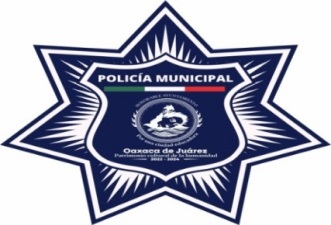 ESPALDARecuadro con leyenda “POLICÍA MUNICIPAL” o “POLICÍA VIAL”, fijada en la espalda, en material textil vinil reflejante, el nombre de la corporación debe de ir en la tipografía autorizada “HELVÉTICA INSERAT LT STD ROMAN”, centrado y en terminado reflejante y el texto debe quedar en el ancho de 27 x 12.70 cm. centrado.LEYENDA EN ESPALDA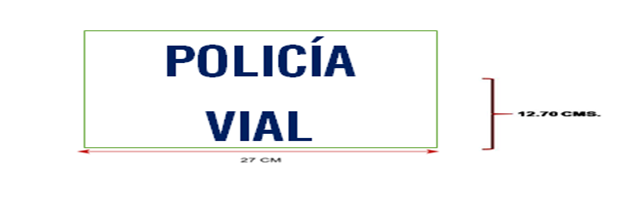 BORDADOS CAMISOLA BLANCA PROTECCIÓN CIVIL:Incluye emblemas, insignias y juego de divisa, respetando los tonos autorizados; escudo chimalli en el pecho lado izquierdo medidas 8.5 cm de diámetro, bandera nacional en manga izquierda medidas 7.62 x 7.62 cm., escudo en manga derecha 7.62 x 6.35 cm., además en la espalda con la leyenda Protección Civil Oaxaca de Juárez, en material reflejante a tres renglones 27 x 12 cm en microbordado.MANGA IZQUIERDAEMBLEMAS: BANDERA CON EL ESCUDO NACIONAL FIJADA SOBRE MANGA IZQUIERDA EN MICROBORDADO.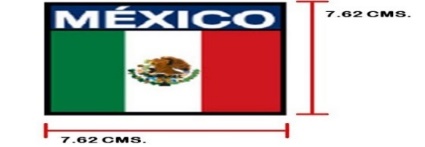 MANGA DERECHAEMBLEMA MICROBORDADO, SÍMBOLO INTERNACIONAL DE PROTECCIÓN CIVIL, FIJADO SOBRE MANGA DERECHA, DE 7 CM DE DIÁMETRO, CON LOS COLORES AUTORIZADOSSE FIJARÁ UN CÓDIGO QR DE 3.0 CM. POR 3.0 CM. MISMO QUE SERÁ PROPORCIONADO AL PROVEEDOR GANADOR, PARA SER IMPRESO EN CADA UNIFORME, EN MATERIAL TEXTIL VINIL REFLEJANTE, CONSIDERANDO ÚNICAMENTE FIJARLO EN LA MANGA DERECHA DE LAS CAMISOLAS, DEBAJO DEL RECUADRO DE LA LEYENDA DE LA DIVISIÓN  O EMBLEMA CORRESPONDIENTE, DE MANERA CENTRADA, EL CUAL PERMITIRÁ A ESTA SECRETARÍA DE SEGURIDAD Y A LA CIUDADANÍA, IDENTIFICAR QUE EL PORTADOR DE LA PRENDA ES EFECTIVAMENTE UN MIEMBRO ACTIVO DE LA CORPORACIÓN, LO ANTERIOR, AL PERMITIRLE ESCANEARLO CON LA CÁMARA DE CUALQUIER TELÉFONO INTELIGENTE, QUE LLEVARÁ DE INMEDIATO AL PORTAL DE INTERNET DE LA CORPORACIÓN O ENTIDAD. DEBERÁ CONTAR CON ELEMENTOS DE TRAZABILIDAD SOLAMENTE VISIBLES BAJO LUZ NEGRA O ULTRA VIOLETA, LA CODIFICACIÓN LLEVARÁ LA LEYENDA “OAXACA DE JUÁREZ 2023” EN EL CONTORNO." SIN COSTO ADICIONAL PARA EL MUNICIPIO.FRENTE LATERAL IZQUIERDOEMBLEMA MICROBORDADO DE PROTECCIÓN CIVIL MEDIDA 5.0 CMS DE DIÁMETRO Y LEYENDA A TRES RENGLONES DE 2.5 CMS, CON LOS COLORES AUTORIZADOSESPALDARECUADRO CON LEYENDA “DIRECCIÓN DE PROTECCIÓN CIVIL OAXACA DE JUÁREZ” FIJADO EN LA ESPALDA EN MATERIAL TEXTIL VINIL REFLEJANTE, CON LOS COLORES AUTORIZADOS, EN LA TIPOGRAFÍA AUTORIZADA “MONSERRAT”, Y EL TEXTO DEBE QUEDAR EN EL ANCHO DE 27 CM, ALTURA 12.70 CMS CENTRADO.LEYENDA EN ESPALDA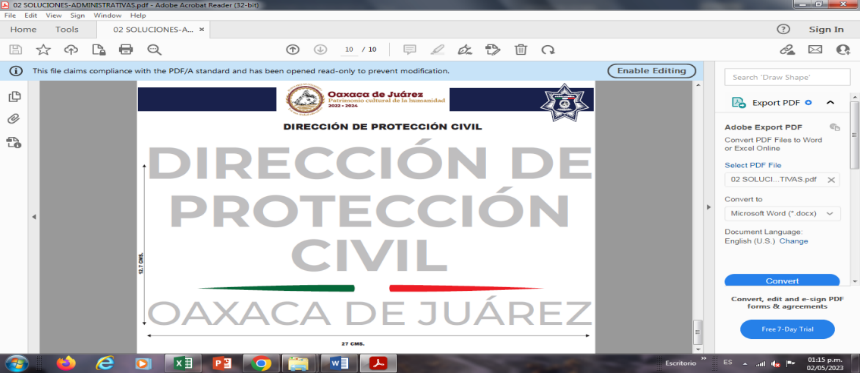 CARACTERÍSTICAS DE EMBLEMAS: Emblemas, tipo de letra y diseño acorde al Manual del Sistema Nacional de Protección Civil, en el Acuerdo por el que se emite el Manual para la Reproducción de la Imagen Institucional del Emblema Distintivo del Sistema Nacional de Protección Civil, Publicado en el Diario Oficial de la Federación el 11/09/2019.SE CUMPLE MÍNIMAMENTE CON LAS SIGUIENTES NORMAS MEXICANAS:   NMX-A-1833/1-INNTEX-2014, NMX-A-3801-INNTEX-2012, NMX-A-7211/2-INNTEX-2015, NMX-A-5077-INNTEX-2015,  NMX-A-12945-3-INNTEX-2020 (ANTES NMX-A-177-INNTEX-2005),  NMX-A-059/2-INNTEX-2019 (ANTES NMX-A-059/2-INNTEX-2008), NMX-A-109-INNTEX-2012, NMX-A-105-B02-INNTEX-2010, NMX-A-073-INNTEX-2005, NMX-A-105-C06-INNTEX-2015, NMX-A-065-INNTEX-2005.222PIEZAS$ 1,380.00$ 306,360.006CHAMARRA AZUL MARINO:GÉNERO:  UNISEX MODELO 48026 MARCA 5.11ESPECIFICACIONES MÍNIMAS REQUERIDAS (SIMILAR O SUPERIOR):Cuerpo principal: 100% nylon, peso aproximado de 165g/m2, recubrimiento repelente al agua 1000mm, forro interior de 100% poliéster, con un peso aproximado de 190g/yd cepillado en vista con tecnología resistente a formación de gotas, con forro de felpa, bolsillos compatibles con el sistema back up belt system ( sistema de bandas o correas) para rápido acceso a armas de fuego o accesorios localizados en el cinturón, bolsillos de mano y bolsillos en mangas con cremallera, cómodo cuello forrado con felpa,  aperturas laterales con cremallera asegurada con lengüeta de botón de presión que facilitan el acceso al arma de fuego,  cremalleras en zona de axila para promover la ventilación, ajuste de puño con parche tipo velcro, dobladillo elástico y puños micro ajustable, factor upf 50 (Factor de Protección Ultravioleta, indica el factor de protección de rayos UV en las prendas, pespunte a 3/8 en sisas (corte curvo hecho en una prenda de vestir en la parte que corresponde a la axila y por donde se une la manga) y apertura frontal, cuenta con ajustador en puños, elaborados de la misma tela principal con contactel. la prenda cuenta con un cierre frontal de plástico que permite la unión con la chamarra externa, parte superior de mangas y hombros están cubiertos en tela poliamida.Etiquetas de marca, talla, país de origen, composición, cuidados.BORDADOS PARA POLICÍA MUNICIPAL Y POLICÍA VIAL:En microbordado, incluye insignias, emblemas, y juego de divisas, respetando los tonos autorizados de acuerdo al Manual de Identidad de Seguridad Pública; y Protección civil, según corresponda. Estrella en el pecho lado izquierdo medidas 8.5 cm de diámetro, bandera nacional en manga izquierda medidas 7.62 x 7.62 cm, distinción de la división en manga derecha 7.62 x 5.0 cm., además en la espalda con la leyenda “Policía Municipal”, “Policía Vial” o “Protección civil” según corresponda, a dos renglones de 27 x 12 cm.MANGA IZQUIERDAEMBLEMAS: BANDERA CON EL ESCUDO NACIONAL FIJADA SOBRE MANGA IZQUIERDA EN MICROBORDADO.MANGA DERECHARECUADRO CON LEYENDA DE LA DIVISIÓN A LA QUE PERTENECE FIJADA SOBRE MANGA DERECHA, TIPOGRAFÍA “ARIAL BOLD” Y EL TEXTO CENTRADO DE 7.62 X 5 CM, EN MICROBORDADO.RECUADRO CON LEYENDAS MANGA DERECHA:|DE RESULTAR ADJUDICADO, SE PROPORCIONARÁ EL NÚMERO DE LEYENDAS POR SECTOR SIN COSTO ADICIONAL PARA EL MUNICIPIO.CARACTERÍSTICAS DE EMBLEMAS: Emblemas, tipo de letra y diseño acorde al Manual de identidad establecido en el Acuerdo 05/XLVI/20, publicado en el Diario Oficial de la Federación el 30/12/2020 relativo al Modelo Nacional de Policía y Justicia Cívica.FRENTE LATERAL IZQUIERDOESTRELLA DE SIETE PICOS MEDIDA 8.5 CMS DE DIÁMETROESCUDO SEGÚN CORRESPONDA.ESPALDARecuadro con leyenda “POLICÍA MUNICIPAL” ó POLICÍA VIAL, según corresponda fijada en la espalda, en material textil vinil reflejante, el nombre de la corporación debe de ir en la tipografía autorizada “HELVÉTICA INSERAT LT STD ROMAN”, centrado a dos renglones, en terminado reflejante y el texto debe quedar en el ancho de 27 x 12.70 cm, centrado.LEYENDA EN ESPALDALEYENDA EN ESPALDABORDADOS PARA PROTECCIÓN CIVIL:Deberá incluir emblemas, insignias y juego de divisa, respetando los tonos autorizados; escudo chimalli de protección civil en microbordado, y leyenda “protección civil Oaxaca de Juárez” a tres renglones en el pecho lado izquierdo medidas 8.5 cm x 9 cm, bandera nacional en manga izquierda medidas 7.62 x 7.62 cm, escudo chimalli en manga derecha de 7 cm de diámetro, además en la espalda en material textil vinil reflejante recuadro con la leyenda “PROTECCIÓN CIVIL” en la tipografía autorizada “HELVÉTICA INSERAT LT STD ROMAN”, centrado a dos renglones, en terminado reflejante y el texto debe quedar en el ancho de 27 x 12.70 cm, centrado.MANGA IZQUIERDAEMBLEMAS: BANDERA CON EL ESCUDO NACIONAL FIJADA SOBRE MANGA IZQUIERDA EN MICROBORDADO.MANGA DERECHAESCUDO CHIMALLI FIJADO SOBRE MANGA DERECHA, DE 7 CM DE DIÁMETRO, CON LOS COLORES AUTORIZADOS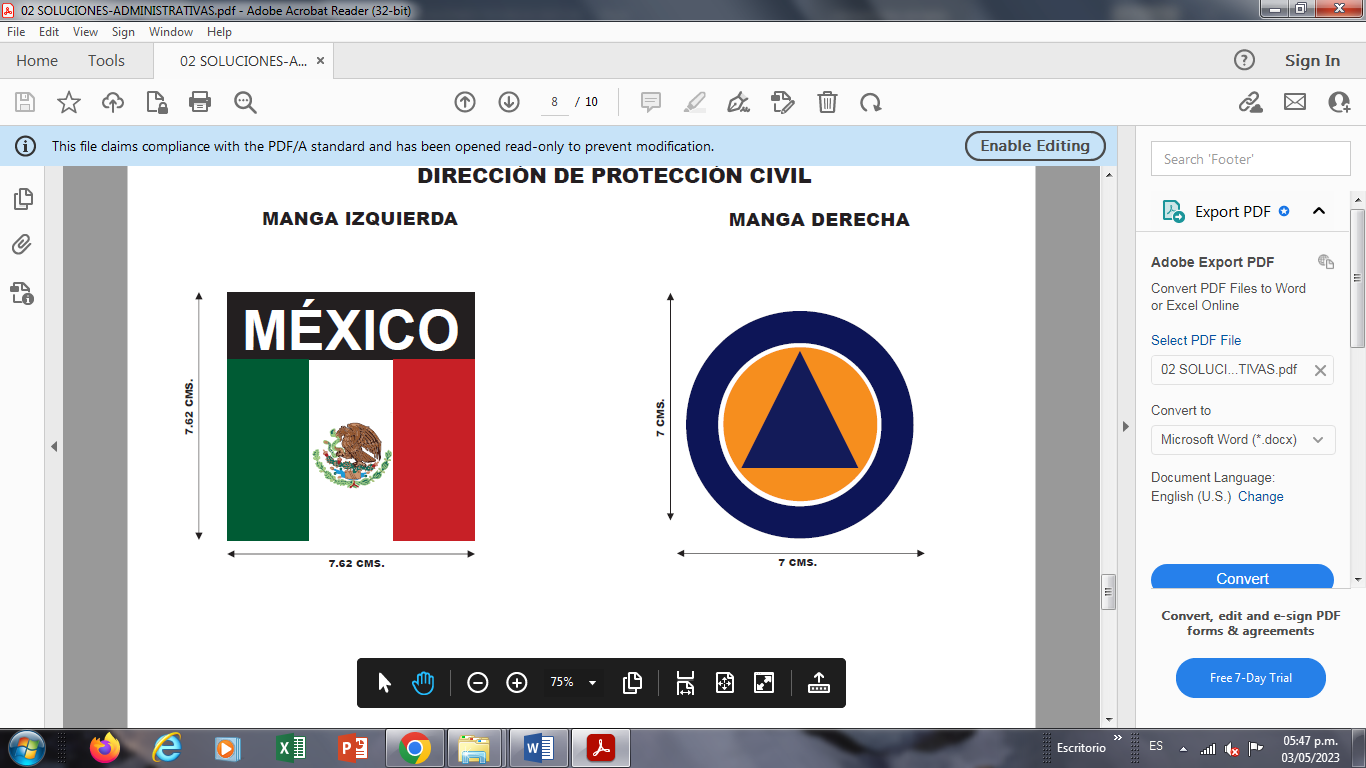 EN CASO DE RESULTAR SELECCIONADO, SERÁ PROPORCIONADO EL NÚMERO DE LEYENDAS POR SECTOR SIN COSTO ADICIONAL PARA EL MUNICIPIO.CARACTERÍSTICAS DE EMBLEMAS: Emblemas, tipo de letra y diseño acorde al Manual de identidad establecido en el Acuerdo 05/XLVI/20, publicado en el Diario Oficial de la Federación el 30/12/2020 relativo al Modelo Nacional de Policía y Justicia Cívica.FRENTE LATERAL IZQUIERDOESCUDO CHIMALLI DE PROTECCIÓN CIVIL EN MICROBORDADO Y LEYENDA “PROTECCIÓN CIVIL OAXACA DE JUÁREZ” A TRES RENGLONES CON LOS COLORES AUTORIZADOS, MEDIDA DE 8.5 X 9 CMS CON LOS COLORES AUTORIZADOS.LEYENDA EN ESPALDARECUADRO CON LEYENDA “PROTECCIÓN CIVIL”, FIJADA EN LA ESPALDA, EN MATERIAL TEXTIL VINIL REFLEJANTE, EL NOMBRE DE LA CORPORACIÓN DEBE DE IR EN LA TIPOGRAFÍA AUTORIZADA “HELVÉTICA INSERAT LT STD ROMAN”, CENTRADO Y EN TERMINADO REFLEJANTE Y EL TEXTO DEBE QUEDAR EN EL ANCHO DE 27 X 12.70 CM. CENTRADO.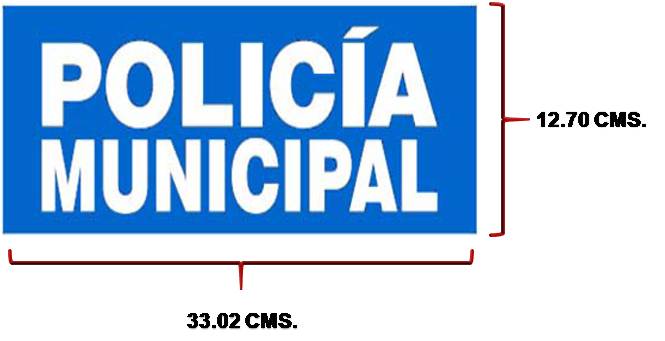 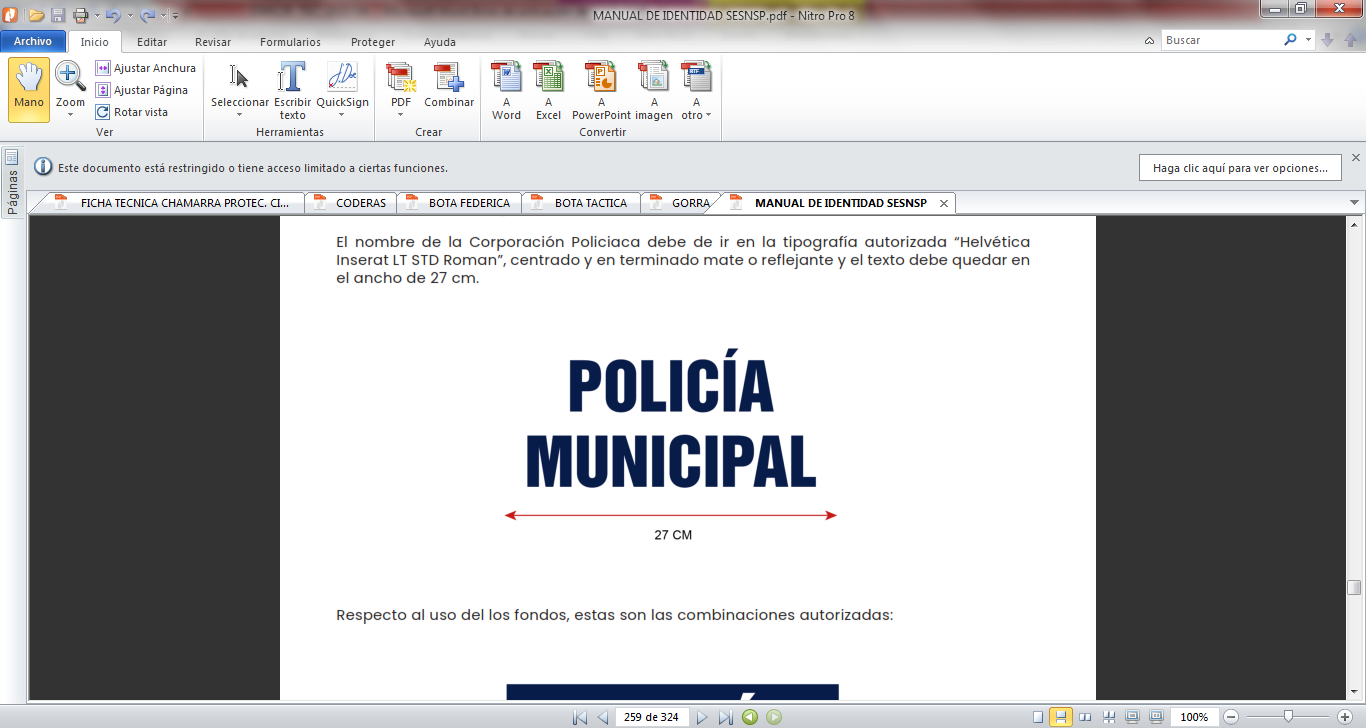 CUMPLE MÍNIMAMENTE CON LAS SIGUIENTES NORMAS MEXICANAS:  NMX-A-1833/1-INNTEX-2014, NMX-A-3801-INNTEX-2012, NMX-A-7211/2-INNTEX-2015, NMX-A-5077-INNTEX-2015,  NMX-A-12945-3-INNTEX-2020 (ANTES NMX-A-177-INNTEX-2005),  NMX-A-059/2-INNTEX-2019 (ANTES NMX-A-059/2-INNTEX-2008), NMX-A-109-INNTEX-2012, NMX-A-105-B02-INNTEX-2010, NMX-A-073-INNTEX-2005, NMX-A-105-C06-INNTEX-2015, NMX-A-065-INNTEX-2005.1081PIEZAS$ 2,140.00$ 2,313,340.007PANTALÓN TIPO COMANDO COLOR AZUL MARINO:GÉNERO: DAMA MODELO 64419 Y CABALLERO MODELO74462 MARCA 5.11ESPECIFICACIONES MÍNIMAS REQUERIDAS (SIMILAR O SUPERIOR):Pantalón azul marino tipo comando: 65% poliéster, 35% algodón +/- 5% de tolerancia del total de la composición de la tela, con acabado de teflón, pretina tipo túnel ajustable, bolsillos delanteros con refuerzo en el área del clip del cuchillo, bolsillos delanteros profundos, costura doble y 2 compartimentos internos, bolsillos tipo cargo con separaciones internas y solapas grandes, bolsillos traseros con ribetes y solapas con doble costura, rodillas dobles con abertura en el interior, asiento doble, construido en el mismo tejido, botamangas con correas de ajuste removibles y fijadas a la costura interna, factor upf ( (Factor de Protección Ultravioleta, indica el factor de protección de rayos UV en las prendas) 50 puntadas, costuras duraderas de 10 puntos por pulgada y construcción extra resistente de 5 hilos, pespunte de triple aguja en costuras laterales, base y tiro, pespunte de doble aguja en contorno de la bragueta, parches de rodilla y de asiento, costuras de refuerzo en presillas para cinturón en todas sus esquinas, aberturas de los bolsillos traseros, puntos en el tiro y aberturas de los bolsillos cargo,  barras de refuerzo de remate en cruz en ambos extremos de las solapas de los bolsillos tipo cargo, así como en los bolsillos traseros, costura tipo caja (en “x”) en todos los parches tipo velcro, cremallera metálica, con control deslizante de bloqueo, broche de presión al frente de la cintura, botón de melamina, cierre tipo velcro en los bolsillos tipo cargo y bolsillos traseros.ETIQUETAS: Contienen etiquetas de marca, talla, país de origen, composición, y cuidados cosidas de forma permanente al interior del pantalón.CUMPLEN MÍNIMAMENTE CON LAS SIGUIENTES NORMAS MEXICANAS:   NMX-A-1833/1-INNTEX-2014, NMX-A-3801-INNTEX-2012, NMX-A-7211/2-INNTEX-2015, NMX-A-5077-INNTEX-2015,  NMX-A-12945-3-INNTEX-2020 (ANTES NMX-A-177-INNTEX-2005),  NMX-A-059/2-INNTEX-2019 (ANTES NMX-A-059/2-INNTEX-2008), NMX-A-109-INNTEX-2012, NMX-A-105-B02-INNTEX-2010, NMX-A-073-INNTEX-2005, NMX-A-105-C06-INNTEX-2015, NMX-A-065-INNTEX-2005, NMX-A-065-INNTEX-2005.1796PIEZAS$ 1,380.00$ 2,478.480.0089PANTALÓN TIPO COMANDO COLOR COYOTE:GÉNERO: DAMA MODELO 64386 Y CABALLERO 74369 MARCA 5.11ESPECIFICACIONES MÍNIMAS REQUERIDAS (SIMILAR O SUPERIOR): Pantalón color coyote tipo comando, 65% poliéster, 35% algodón +/- 5% de tolerancia del total de la composición de la tela con acabado de teflón, bolsillos 80% Poliéster, 20% algodón, tejido plano de 4.0oz, resistente, ligero y transpirable, plisado frontal, pretina tipo túnel ajustable con 7 trabillas para cinturón, bolsillos laterales con refuerzo en el área del clip del cuchillo, bolsillos delanteros profundos, con una firme costura de refuerzo a ambos extremos, bolsillos para navaja o teléfono celular, así como divisiones de los bolsillos tipo cargo construidos con material extremadamente durable y resistente amplias solapas con parche tipo velcro, bolsillos traseros construidos en la misma tela, con solapa, factor upf ( (Factor de Protección Ultravioleta, indica el factor de protección de rayos UV en las prendas) 50 puntadas, costuras duraderas de 10 puntos por pulgada y construcción extra resistente de 5 hilos, , pespunte de doble aguja en contorno de la bragueta, costuras de refuerzo en presillas para cinturón en todas sus esquinas, aberturas de los bolsillos traseros, puntos en el tiro y aberturas de los bolsillos cargo, las solapas de los bolsillos cargo tienen costuras de refuerzo  de remate en cruz,  así como en los bolsillos traseros, costura tipo caja (en “x”) en todos los parches tipo velcro, cremallera metálica, con bloqueo de deslizamiento, botón de presión metálico al frente de la cintura, botón de melamina, cierre tipo velcro en los bolsillos tipo cargo y bolsillos traseros.ETIQUETAS: Contiene etiquetas de marca, talla, país de origen, composición, y cuidados cosidas de forma permanente al interior del pantalón.CUMPLEN MÍNIMAMENTE CON LAS SIGUIENTES NORMAS MEXICANAS:    NMX-A-1833/1-INNTEX-2014, NMX-A-3801-INNTEX-2012, NMX-A-7211/2-INNTEX-2015, NMX-A-5077-INNTEX-2015,  NMX-A-12945-3-INNTEX-2020 (ANTES NMX-A-177-INNTEX-2005),  NMX-A-059/2-INNTEX-2019 (ANTES NMX-A-059/2-INNTEX-2008), NMX-A-109-INNTEX-2012, NMX-A-105-B02-INNTEX-2010, NMX-A-073-INNTEX-2005, NMX-A-105-C06-INNTEX-2015, NMX-A-065-INNTEX-2005, NMX-A-065-INNTEX-2005.PANTALÓN TIPO COMANDO COLOR CAQUI:GENERO: DAMA MODELO 64386 Y CABALLERO MODELO 74369 MARCA 5.11.PECIFICACIONES MÍNIMAS REQUERIDAS (SIMILAR O SUPERIOR):Pantalón color coyote tipo comando, 65% poliéster, 35% algodón +/- 5% de tolerancia del total de la composición de la tela con acabado de teflón, de 6.14 oz, bolsillos 80% Poliéster, 20% algodón, tejido plano, resistente, ligero y transpirable, plisado frontal, cintura ajustable por medio de resorte e inserto en entrepierna tipo diamante de 38 cm +/- 5 mm de largo, con 7 presillas para cinturón en la pretina, dos pasadores delanteros y dos traseros de 4.2 cm de ancho x 6.5 de largo, dos laterales de 2.5 cm de ancho x 6.5 mm de largo,  anillo metálico tipo "D" en  presilla del frente derecho, bolsillos laterales de dimensiones amplias con revestimiento de tafeta, bolsillo frontal derecho porta navajas o teléfonos móviles con  ribete reforzado y entretela, bolsillo  cargo frontal izquierdo con solapa con fuelles laterales, bolsillos  cargo frontales plisados para extender el volumen de 18.5 cm de largo con cierre en velcro con dos cintas, bolsillos traseros con entrada diagonal de 21 cm de largo, con cierres en velcro, bolsillo trasero derecho con cincho, rodillas articuladas y reforzadas, bolsillo interno en la rodilla con entrada lateral, refuerzo de doble tela en el asiento, entrada para ojillos, y factor UPF (Factor de Protección Ultravioleta, indica el factor de protección de rayos UV en las prendas), costuras con 10 puntadas por pulgada y construcción  extra resistente de 5 hilos, costura de candado al interior, costuras de refuerzo en presillas para cinturón en todas sus esquinas,  pespunte doble aguja en las costuras laterales, costuras de asientos , tiro delantero, aberturas de los bolsillos de mano, rodilleras, bolsillos tipo cargo y todas las solapas de los bolsillos, 2 costuras de refuerzo en puntos de mayor tensión incluyendo adelante y atrás del inserto de diamante en entrepierna, en cada una de las 4 esquinas de las presillas para cinturón, en la base de la aletilla frontal del cierre, en ambos extremos de los bolsillos laterales, aberturas y plisados de los bolsillos tipo cargo, barras de refuerzo de remate en cruz en ambos extremos de las solapas de los bolsillos tipo cargo y bolsillo de navaja, así como en los bolsillos traseros, costura tipo caja (en “x”) en todos los parches tipo velcro, cremallera metálica, con control deslizante de bloqueo, broche de presión al frente de la cintura.ETIQUETAS: Contienen etiquetas de marca, talla, país de origen, composición y cuidados.CUMPLEN MÍNIMAMENTE CON LAS SIGUIENTES NORMAS MEXICANAS:   NMX-A-1833/1-INNTEX-2014, NMX-A-3801-INNTEX-2012, NMX-A-7211/2-INNTEX-2015, NMX-A-5077-INNTEX-2015,  NMX-A-12945-3-INNTEX-2020 (ANTES NMX-A-177-INNTEX-2005),  NMX-A-059/2-INNTEX-2019 (ANTES NMX-A-059/2-INNTEX-2008), NMX-A-109-INNTEX-2012, NMX-A-105-B02-INNTEX-2010, NMX-A-073-INNTEX-2005, NMX-A-105-C06-INNTEX-2015, NMX-A-065-INNTEX-2005, NMX-A-065-INNTEX-2005.30350PIEZASPIEZAS$ 1.820.00$  1,820.00  $ 551,460.00$ 91,000.0010BOTA TACTICA COLOR NEGRO:GENERO: UNISEX MARCA W28 TACTICAL GEARESPECIFICACIONES MÍNIMAS REQUERIDAS: (SIMILAR O SUPERIOR):Corte chinela, remate del talón, cuartes y chalecos de cuero vacuno, flor entera, tubos, lengüeta, y bullón de material textil (tipo lona),altura: 26,5 cm, medidos desde el piso hasta la parte superior del calzado por el área del talón, bullón de una sola pieza, colocado sobre el borde del tubo, en su exterior de material textil (tipo lona), en su interior del mismo material del forro, relleno de material espumoso(espuma látex), látigo: material textil, colocado en la parte superior del tubo interno, unido al chaleco con costura doble, sujeto con cinta contactel, forro: en chinela de tela tejida sintética con soporte de tela no tejido sintética (tipo oropal), con entreforro de tela de algodón, en lengüeta, bullón y tubos de tela tejido sintética, bordeada con espuma de poliuretano con una capa de tela no tejida sintética como soporte, lengüeta: lengüeta con fuelle de material textil (tipo lona), con acojinamiento de espuma de poliuretano, fuelle unido a los chalecos a la altura del cuarto ojillo, cierre: material sintético, colocado en el tubo interno del calzado, en el interior del calzado deberá presentar un fuelle de material sintético, a todo lo largo del cierre, ojillos: presenta cinco ojillos metálicos, un pasa agujetas superiores metálicos, por chaleco, colocados de forma equidistante, agujetas: 174 cm de longitud, poliéster con alma de algodón, forma circular, con herretes (puntas) plásticas en los extremos, contra corte: material base fibra de poliéster, punta: material base termoplástico, suela: hule, de una sola pieza, junto con  el tacón, huella con dibujo antiderrapante, planta: completa, cubre todo el interior del calzado, de polímero rígido, sistema de construcción: pegado y cosido en la zona de la  punta, plantilla: completa,  removible, superficie que hace contacto con el pie de tela tejida sintética en base de eva (etil-vinil-acetato), tallas: 22-30.Contiene etiqueta de marca, talla, país de origen y composición.CUMPLE MÍNIMAMENTE CON LA SIGUIENTE NORMA MEXICANA:    NOM-113-STPS-2009.817PARES$ 1,200.00$ 980,400.0011BOTA TACTICA COLOR COYOTE:GENERO: UNISEX MARCA W28 TACTICAL GEARESPECIFICACIONES MÍNIMAS REQUERIDAS: (SIMILAR O SUPERIOR):Corte chinela, remate del talón, cuartes y chalecos de cuero vacuno, flor entera, tubos, lengüeta, y bullón de material textil (tipo lona),altura: 26,5 cm, medidos desde el piso hasta la parte superior del calzado por el área del talón, bullón de una sola pieza, colocado sobre el borde del tubo, en su exterior de material textil (tipo lona), en su interior del mismo material del forro, relleno de material espumoso(espuma látex), látigo: material textil, colocado en la parte superior del tubo interno, unido al chaleco con costura doble, sujeto con cinta contactel, forro: en chinela de tela tejida sintética con soporte de tela no tejido sintética (tipo oropal), con entreforro de tela de algodón, en lengüeta, bullón y tubos de tela tejido sintética, bordeada con espuma de poliuretano con una capa de tela no tejida sintética como soporte, lengüeta: lengüeta con fuelle de material textil (tipo lona), con acojinamiento de espuma de poliuretano, fuelle unido a los chalecos a la altura del cuarto ojillo, cierre: material sintético, colocado en el tubo interno del calzado, en el interior del calzado deberá presentar un fuelle de material sintético, a todo lo largo del cierre, ojillos: presenta cinco ojillos metálicos, un pasa agujetas superiores metálicos, por chaleco, colocados de forma equidistante, agujetas: 174 cm de longitud, poliéster con alma de algodón, forma circular, con herretes (puntas) plásticas en los extremos, contra corte: material base fibra de poliéster, punta: material base termoplástico, suela: hule, de una sola pieza, junto con  el tacón, huella con dibujo antiderrapante, planta: completa, cubre todo el interior del calzado, de polímero rígido, sistema de construcción: pegado y cosido en la zona de la  punta, plantilla: completa,  removible, superficie que hace contacto con el pie de tela tejida sintética en base de eva (etil-vinil-acetato), tallas: 22-30.Contiene etiqueta de marca, talla, país de origen y composición.CUMPLE MÍNIMAMENTE CON LA SIGUIENTE NORMA MEXICANA:    NOM-113-STPS-2009.175PARES$ 1,200.00$ 210,000.0012BOTA TACTICA COLOR CAQUI:GENERO: UNISEX MARCA W28 TACTICAL GEARESPECIFICACIONES MÍNIMAS REQUERIDAS: (SIMILAR O SUPERIOR):Corte chinela, remate del talón, cuartes y chalecos de cuero vacuno, flor entera, tubos, lengüeta, y bullón de material textil (tipo lona),altura: 26,5 cm, medidos desde el piso hasta la parte superior del calzado por el área del talón, bullón de una sola pieza, colocado sobre el borde del tubo, en su exterior de material textil (tipo lona), en su interior del mismo material del forro, relleno de material espumoso(espuma látex), látigo: material textil, colocado en la parte superior del tubo interno, unido al chaleco con costura doble, sujeto con cinta contactel, forro: en chinela de tela tejida sintética con soporte de tela no tejido sintética (tipo oropal), con entreforro de tela de algodón, en lengüeta, bullón y tubos de tela tejido sintética, bordeada con espuma de poliuretano con una capa de tela no tejida sintética como soporte, lengüeta: lengüeta con fuelle de material textil (tipo lona), con acojinamiento de espuma de poliuretano, fuelle unido a los chalecos a la altura del cuarto ojillo, cierre: material sintético, colocado en el tubo interno del calzado, en el interior del calzado deberá presentar un fuelle de material sintético, a todo lo largo del cierre, ojillos: presenta cinco ojillos metálicos, un pasa agujetas superiores metálicos, por chaleco, colocados de forma equidistante, agujetas: 174 cm de longitud, poliéster con alma de algodón, forma circular, con herretes (puntas) plásticas en los extremos, contra corte: material base fibra de poliéster, punta: material base termoplástico, suela: hule, de una sola pieza, junto con  el tacón, huella con dibujo antiderrapante, planta: completa, cubre todo el interior del calzado, de polímero rígido, sistema de construcción: pegado y cosido en la zona de la  punta, plantilla: completa,  removible, superficie que hace contacto con el pie de tela tejida sintética en base de eva (etil-vinil-acetato), tallas: 22-30.Contiene etiqueta de marca, talla, país de origen y composición.CUMPLE MÍNIMAMENTE CON LA SIGUIENTE NORMA MEXICANA:    NOM-113-STPS-2009.25PARES$ 1.200.00$ 30,000.0015GORRA AZUL MARINO:GÉNERO: UNISEX    MODELO 89260 MARCA 5.11Con insignias, 65% poliéster, 35% algodón +/- 5% de tolerancia del total de la composición de la tela, de seis paneles de silueta baja, entretela buckram (acabado de almidón pesado que crea un acabado más rígido) en paneles frontales, banda con relleno capitonado con espuma en todo el contorno, ojales bordados en cada panel de la gorra, ajuste trasero con velcro de 6 a 8 costuras paralelas en la visera, bandas en la unión entre los paneles hacia el interior.Etiquetas de marca, talla, país de origen, composición, cuidados.CARACTERÍSTICAS DE EMBLEMAS: Emblemas, y diseño acorde al Manual de identidad establecido en el Acuerdo 05/XLVI/20, publicado en el Diario Oficial de la Federación el 30/12/2020 relativo al Modelo Nacional de Policía y Justicia Cívica.  Estrella frente superior: en transfer.PARTE DELANTERA DE LA GORRAEMBLEMA MICROBORDADO: ESTRELLA CON LEYENDA “POLICÍA MUNICIPAL” O “POLICÍA VIAL”, SEGÚN CORRESPONDA FIJADA EN LA PARTE DELANTERA DE LA GORRA, DEBE QUEDAR EN EL ANCHO DE 6.5 CM X 6.5 CM, CENTRADO.855PIEZAS$ 310.00$ 265,050.0016GORRA COLOR COYOTE:GÉNERO UNISEX:     MARCA ALTECESPECIFICACIONES MÍNIMAS REQUERIDAS (SIMILAR O SUPERIOR):Con insignias, 65% poliéster, 35% algodón +/- 5% de tolerancia del total de la composición de la tela, de seis paneles de silueta baja, entretela buckram (acabado de almidón pesado que crea un acabado más rígido) en paneles frontales, banda con relleno capitonado con espuma en todo el contorno, ojales bordados en cada panel de la gorra, ajuste trasero con velcro de 6 a 8 costuras paralelas en la visera, bandas en la unión entre los paneles hacia el interior.Contiene etiqueta de marca, talla, país de origen, composición, cuidados.CARACTERÍSTICAS DE EMBLEMAS: Emblemas, y diseño acorde al Manual de identidad establecido en el Acuerdo 05/XLVI/20, publicado en el Diario Oficial de la Federación el 30/12/2020 relativo al Modelo Nacional de Policía y Justicia Cívica.  Estrella frente superior: en transfer.PARTE DELANTERA DE LA GORRAEMBLEMA BORDADO: ESTRELLA CON LEYENDA “POLICÍA MUNICIPAL” O “POLICÍA VIAL”, SEGÚN CORRESPONDA FIJADA EN LA PARTE DELANTERA DE LA GORRA, DEBE QUEDAR EN EL ANCHO DE 6.5 CM X 6.5 CM, CENTRADO.175PIEZAS$ 300.00$ 52,500.0019OVEROL TÁCTICO 1 PIEZA COLOR AZUL MARINO:GÉNERO: UNISEX MODELO 7000Z MARCA FENIXESPECIFICACIONES MÍNIMAS REQUERIDAS (SIMILAR O SUPERIOR):Overol color azul marino, de una pieza, tipo industrial, gabardina 7 onzas, 100% algodón +/- 5 % de tolerancia del total de la composición de la tela, con un  peso de 257gr/m, en manga larga con cierre plástico oculto al frente de alta resistencia, antiestático, confeccionado con 6 bolsas, 4 se localizan en pantalón, 2 delante del diagonal y 2 bolsillos traseros tipo parche para contenidos de fácil acceso, 2 bolsas en camisa con bastillas y solapas internas de los delanteros, con bandas reflejantes  de 2.5cms en color  gris plata en piernas, cinturón de ajuste elástico oculto en pretina, costuras dobles reforzadas en mangas, pretina, costados y entrepierna que brinda resistencia y durabilidad en toda la prenda, presillas reforzadas, costuras dobles, 0% Desgarre, uniforme versátil, uso industrial, de alta visibilidad, ideal para la prevención de accidentes, la prenda debe de ser cómoda, durable y funcional, con triple costura corte almilla ( corte en la altura del pecho debajo de los hombros, puede ser en el delantero o en la espalda) con triple costuras.Contiene etiquetas de marca, talla, país de origen, composición, cuidados y etiqueta de fábrica cosidas de forma permanente al interior.BORDADOS:Incluye emblemas, insignias y juego de divisa, respetando los tonos autorizados; escudo chimalli en el pecho lado izquierdo medidas 8.5 cm de diámetro, bandera nacional en manga izquierda medidas 7.62 x 7.62 cm., escudo en manga derecha 7.62 x 6.35 cm., además en la espalda con la leyenda Protección Civil Oaxaca de Juárez, en material reflejante a tres renglones 27 x 12 cm en microbordado.MANGA IZQUIERDAEMBLEMAS: BANDERA CON EL ESCUDO NACIONAL FIJADA SOBRE MANGA IZQUIERDA EN MICROBORDADO,MANGA DERECHAEMBLEMA MICROBORDADO, SÍMBOLO INTERNACIONAL DE PROTECCIÓN CIVIL, FIJADO SOBRE MANGA DERECHA, DE 7 CM DE DIÁMETRO, CON LOS COLORES AUTORIZADOSAL PROVEEDOR SELECCIONADO, SE LE PROPORCIONARA EL NÚMERO DE LEYENDAS POR SECTOR SIN COSTO ADICIONAL PARA EL MUNICIPIO.CARACTERÍSTICAS DE EMBLEMAS: Emblemas, tipo de letra y diseño acorde al Manual del Sistema Nacional de Protección Civil, en el Acuerdo por el que se emite el Manual para la Reproducción de la Imagen Institucional del Emblema Distintivo del Sistema Nacional de Protección Civil, Publicado en el Diario Oficial de la Federación el 11/09/2019.FRENTE LATERAL IZQUIERDOEMBLEMA MICROBORDADO DE PROTECCIÓN CIVIL MEDIDA 5.0 CMS DE DIÁMETRO Y LEYENDA A TRES RENGLONES DE 2.5 CMS, CON LOS COLORES AUTORIZADOSESPALDARECUADRO CON LEYENDA “DIRECCIÓN DE PROTECCIÓN CIVIL OAXACA DE JUÁREZ” FIJADO EN LA ESPALDA EN MATERIAL TEXTIL VINIL REFLEJANTE, CON LOS COLORES AUTORIZADOS, EN LA TIPOGRAFÍA AUTORIZADA “MONSERRAT”, Y EL TEXTO DEBE QUEDAR EN EL ANCHO DE 27 CM, ALTURA 12.70 CMS CENTRADO.LEYENDA EN ESPALDA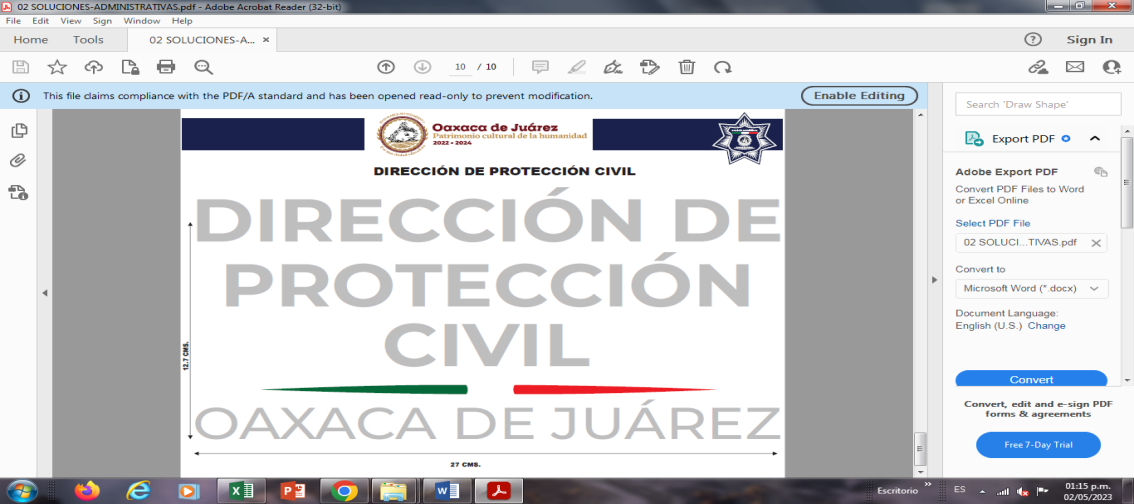 8PIEZAS$ 1,300.00$ 10,400.0024JUEGO DE RODILLERAS Y CODERAS:GÉNERO: UNISEX   MARCA:  ALTECESPECIFICACIONES MÍNIMAS REQUERIDAS (SIMILAR O SUPERIOR):Tela exterior, de nylon de 900 Deniers,  superficie moldeada y flexible construida con una superficie plana y de alta tracción para brindar una plataforma estable y silenciosa,  debajo de la tapa en el acojinamiento interior deberá contener espuma de eva (etil-vinil-acetato) de una sola capa para absorción a impactos y aún mayor protección, una correa  superior de tejido plano elástica gruesa y una correa inferior de polipropileno para un ajuste seguro, las correas ajustables y silenciosas están diseñadas para permanecer en su lugar sin deslizarse, debajo de la tapa una almohadilla de espuma EVA para absorción de impactos. forrado en tricot (tela entramada) para reducción de fricción, anti-derrapantes, anillos elásticos en correas para mantener organizado el exceso de correa, área de estabilidad para los codos y rodilla sea el caso, de color negro con ojales clásicos.118JUEGOS$ 1,500.00$ 177,000.00SUBTOTAL$ 10,508.438.50DOCE MILLONES CIENTO OCHENTA Y NUEVE MIL SETECIENTOS OCHENTA Y OCHO PESOS 66/100 M.N.IVA$ 1,681,350.16TOTAL$ 12,189,788.66PARTIDADESCRIPCIÓNCANTU.M.P.USUBTOTAL1PLAYERA INTERIOR COLOR AZUL MARINO: GÉNERO: Unisex Marca YazbekCuello redondo manga corta, 100% algodón, contiene etiquetas de marca, talla, país de origen, composición y cuidados cosidas de forma permanente al interior de la prenda.5877PIEZAS$ 58.00$ 340,866.002PLAYERA INTERIOR COLOR BLANCA: GÉNERO: Unisex  Marca YazbekCuello redondo manga corta, 100% algodón, contiene etiquetas de marca, talla, país de origen, composición y cuidados cosidas de forma permanente al interior de la prenda.684PIEZAS$ 51.0034,884.00 3CAMISOLA AZUL MARINO TIPO COMANDO:GÉNERO: DAMA MODELO 62070 Y CABALLERO MODELO 72002.MARCA 5.11ESPECIFICACIONES MÍNIMAS REQUERIDAS (SIMILAR O SUPERIOR):Prenda cómoda, durable y funcional, construcción de triple puntada elaborada en tela con tejido ripstop 65% poliéster y 35% algodón, +/- 5% de tolerancia del total de la composición de la tela, con botones de melanina, tratamiento teflón, acabado resistente al agua, forro 100% poliéster, resistente, ligera, traspirable, de secado rápido,  manga larga TDU ripstop con opción de convertirse a 3/4 por medio de una lengüeta con botón en el interior de la manga que se asegura a través de una presilla en el bíceps, botón oculto en la parte inferior del cuello, sistema de ventilación en espalda con entrada de 22.5 cm +/- 5mm de largo de cada área de ventilación, con malla interior, tela doble en el mismo material para refuerzo en zona de la axila con dos ojillos para ventilación, y refuerzo de tela en codos, bolsillos ocultos a lado izquierdo, y derecho porta documentos con cierre en velcro, dos bolsillos de pecho  plisados al frente  con entrada para bolígrafo en la solapa, cada bolsillo con dos cierres en velcro de 2.5 cm +/- 5 mm de largo, bolsillos porta bolígrafo en manga izquierda, con presilla para colgado de la prenda al interior del cuello, costuras de 10 a 12 pulgadas en todas las operaciones, costura de triple aguja en las sisas, parches de la siso, horquilla delantera, espalda, bolsillos porta documentos, bolsillos de pecho, a ambos lados de la aletilla frontal, parche de codo, cuello y contorno de los puños, costura de doble aguja en las solapas de los bolsillos y dobladillo de frente y trasero, 2 costuras de refuerzo verticales en cada una de las solapas de los bolsillos espaciadas por 1 1/2” para el acceso del bolsillo porta bolígrafo y costuras de refuerzo en  esquinas superiores de solapas de los bolsillos de pecho, la parte superior e inferior de las aberturas de los bolsillos porta documentos y 2 en el centro de la espalda, costura tipo caja (en “x") en todos los parches tipo velcro, botones de melanina (que no se derriten, se queman o se funden a altas temperaturas), 1 a cada lado izquierdo y derecho; 1 botón en el centro del cuello más 6 en la aletilla frontal; 2 botones en cada puño para ajuste del cierre, más 1 en la aletilla del puño; 2 botones en cada bíceps sobre las lengüetas para fijar la manga enrollada, con botones de repuesto, que incluya charretera para colocar los grados, incluir insignias, emblemas y divisas. Etiquetas de marca, talla, país de origen, composición, y cuidados cosidas de forma permanente al interior de la prenda.BORDADOS PARA POLICÍA MUNICIPAL Y POLICÍA VIAL:En microbordado, incluir insignias, emblemas, grados y juego de divisas, respetando los tonos autorizados de acuerdo al Manual de Identidad de Seguridad Pública; y Protección civil, según corresponda. Estrella en el pecho lado izquierdo medidas 8.5 cm de diámetro, bandera nacional en manga izquierda medidas 7.62 x 7.62 cm. distinción de la división en manga derecha 7.62 x 5 cm., además en la espalda con la leyenda “Policía Municipal” o “Policía Vial” según corresponda, a dos renglones de 27 x 12 cm.MANGA IZQUIERDAEMBLEMAS: BANDERA CON EL ESCUDO NACIONAL FIJADA SOBRE MANGA IZQUIERDA EN MICROBORDADO.MANGA DERECHARECUADRO CON LEYENDA DE LA DIVISIÓN A LA QUE PERTENECE FIJADA SOBRE MANGA DERECHA, TIPOGRAFÍA “ARIAL BOLD” Y EL TEXTO CENTRADO DE 7.62 X 5 CM, EN MICROBORDADO.RECUADRO CON LEYENDAS MANGA DERECHA:|AL RESULTAR ADJUDICADO, SERÁ PROPORCIONADO EL NÚMERO DE LEYENDAS POR SECTOR SIN COSTO ADICIONAL PARA EL MUNICIPIO.SE FIJARÁ UN CÓDIGO QR DE 3.0 CM. POR 3.0 CM. MISMO QUE SERÁ PROPORCIONADO AL PROVEEDOR GANADOR, PARA SER IMPRESO EN CADA UNIFORME, CONSIDERANDO ÚNICAMENTE FIJARLO EN LA MANGA DERECHA DE LAS CAMISOLAS, DEBAJO DEL RECUADRO DE LA LEYENDA DE LA DIVISIÓN A LA QUE PERTENEZCAN DE MANERA CENTRADA, EL CUAL PERMITIRÁ A ESTA SECRETARÍA DE SEGURIDAD Y A LA CIUDADANÍA, IDENTIFICAR QUE EL PORTADOR DE LA PRENDA ES EFECTIVAMENTE UN MIEMBRO ACTIVO DE LA CORPORACIÓN, LO ANTERIOR, AL PERMITIRLE ESCANEARLO CON LA CÁMARA DE CUALQUIER TELÉFONO INTELIGENTE, QUE LLEVARÁ DE INMEDIATO AL PORTAL DE INTERNET DE LA CORPORACIÓN O ENTIDAD. DEBERÁ CONTAR CON ELEMENTOS DE TRAZABILIDAD SOLAMENTE VISIBLES BAJO LUZ NEGRA O ULTRA VIOLETA, LA CODIFICACIÓN LLEVARÁ LA LEYENDA “OAXACA DE JUÁREZ 2023” EN EL CONTORNO." SIN COSTO ADICIONAL PARA EL MUNICIPIO.CARACTERÍSTICAS DE EMBLEMAS: Emblemas, tipo de letra y diseño acorde al Manual de identidad establecido en el Acuerdo 05/XLVI/20, publicado en el Diario Oficial de la Federación el 30/12/2020 relativo al Modelo Nacional de Policía y Justicia Cívica.FRENTE LATERAL IZQUIERDOESTRELLA DE SIETE PICOS MEDIDA 8.5 CMS DE DIÁMETROESCUDO SEGÚN CORRESPONDA.ESPALDARecuadro con leyenda “POLICÍA MUNICIPAL” ó POLICÍA VIAL, según corresponda fijada en la espalda, en material textil vinil reflejante, el nombre de la corporación debe de ir en la tipografía autorizada “HELVÉTICA INSERAT LT STD ROMAN”, centrado a dos renglones, en terminado reflejante y el texto debe quedar en el ancho de 27 x 12.70 cm, centrado.LEYENDA EN ESPALDALEYENDA EN ESPALDASE CUMPLE MÍNIMAMENTE CON LAS SIGUIENTES NORMAS MEXICANAS:  NMX-A-1833/1-INNTEX-2014, NMX-A-3801-INNTEX-2012, NMX-A-7211/2-INNTEX-2015, NMX-A-5077-INNTEX-2015,  NMX-A-12945-3-INNTEX-2020 (ANTES NMX-A-177-INNTEX-2005),  NMX-A-059/2-INNTEX-2019 (ANTES NMX-A-059/2-INNTEX-2008), NMX-A-109-INNTEX-2012, NMX-A-105-B02-INNTEX-2010, NMX-A-073-INNTEX-2005, NMX-A-105-C06-INNTEX-2015, NMX-A-065-INNTEX-2005.1921PIEZAS$ 1,375.00$ 2,641,375.004CAMISOLA COLOR BLANCA TIPO COMANDO:GÉNERO: DAMA MODELO 62388 Y CABALLERO MODELO 72479. MARCA 5.11ESPECIFICACIONES MÍNIMAS REQUERIDAS (SIMILAR O SUPERIOR):Prenda cómoda, durable y funcional, construcción de triple puntada elaborada en tela con tejido ripstop 65% poliéster y 35% algodón, +/- 5% de tolerancia del total de la composición de la tela, con botones de melanina, tratamiento teflón, acabado resistente al agua, forro 100% poliéster, resistente, ligera, traspirable, de secado rápido,  manga larga TDU ripstop con opción de convertirse a 3/4 por medio de una lengüeta con botón en el interior de la manga que se asegura a través de una presilla en el bíceps, botón oculto en la parte inferior del cuello, sistema de ventilación en espalda con entrada de 22.5 cm +/- 5mm de largo de cada área de ventilación, con malla interior, tela doble en el mismo material para refuerzo en zona de la axila con dos ojillos para ventilación, y refuerzo de tela en codos, bolsillos ocultos a lado izquierdo, y derecho porta documentos con cierre en velcro, dos bolsillos de pecho  plisados al frente  con entrada para bolígrafo en la solapa, cada bolsillo con dos cierres en velcro de 2.5 cm +/- 5 mm de largo, bolsillos porta bolígrafo en manga izquierda, con presilla para colgado de la prenda al interior del cuello, costuras de 10 a 12 pulgadas en todas las operaciones, costura de triple aguja en las sisas, parches de la siso, horquilla delantera, espalda, bolsillos porta documentos, bolsillos de pecho, a ambos lados de la aletilla frontal, parche de codo, cuello y contorno de los puños, costura de doble aguja en las solapas de los bolsillos y dobladillo de frente y trasero, 2 costuras de refuerzo verticales en cada una de las solapas de los bolsillos espaciadas por 1 1/2” para el acceso del bolsillo porta bolígrafo y costuras de refuerzo en  esquinas superiores de solapas de los bolsillos de pecho, la parte superior e inferior de las aberturas de los bolsillos porta documentos y 2 en el centro de la espalda, costura tipo caja (en “x") en todos los parches tipo velcro, botones de melanina (que no se derriten, se queman o se funden a altas temperaturas), 1 a cada lado izquierdo y derecho; 1 botón en el centro del cuello más 6 en la aletilla frontal; 2 botones en cada puño para ajuste del cierre, más 1 en la aletilla del puño; 2 botones en cada bíceps sobre las lengüetas para fijar la manga enrollada, con botones de repuesto, que incluya charretera para colocar los grados, incluir insignias, emblemas y divisas. Etiquetas de marca, talla, país de origen, composición, y cuidados cosidas de forma permanente al interior de la prenda.BORDADOS: En microbordado, incluye insignias, emblemas, grados y juego de divisas, respetando los tonos autorizados.BORDADOS PARA POLICÍA MUNICIPAL Y POLICÍA VIALEstrella en el pecho lado izquierdo medidas 8.5 cm de diámetro, bandera nacional en manga izquierda medidas 7.62 x 7.62cm. distinción de la división en manga derecha 7.62 x 5 cm., además en la espalda con la leyenda policía municipal, a dos renglones 27 x 12 cm en   microbordado.MANGA IZQUIERDAEMBLEMAS: BANDERA CON EL ESCUDO NACIONAL FIJADA SOBRE MANGA IZQUIERDA EN MICROBORDADOMANGA DERECHARECUADRO CON LEYENDA DE LA DIVISIÓN A LA QUE PERTENECE FIJADA SOBRE MANGA DERECHA, TIPOGRAFÍA “ARIAL BOLD” Y EL TEXTO CENTRADO DE 7.62 X 5 CM EN MICROBORDADO.RECUADRO CON LEYENDAS MANGA DERECHA:|DE RESULTAR ADJUDICADO, SERÁ PROPORCIONADO EL NÚMERO DE LEYENDAS POR SECTOR SIN COSTO ADICIONAL PARA EL MUNICIPIO.SE FIJARÁ UN CÓDIGO QR DE 3.0 CM. POR 3.0 CM. MISMO QUE SERÁ PROPORCIONADO AL PROVEEDOR GANADOR, PARA SER IMPRESO EN CADA UNIFORME, CONSIDERANDO ÚNICAMENTE FIJARLO EN LA MANGA DERECHA DE LAS CAMISOLAS, DEBAJO DEL RECUADRO DE LA LEYENDA DE LA DIVISIÓN A LA QUE PERTENEZCAN DE MANERA CENTRADA, EL CUAL PERMITIRÁ A ESTA SECRETARÍA DE SEGURIDAD Y A LA CIUDADANÍA, IDENTIFICAR QUE EL PORTADOR DE LA PRENDA ES EFECTIVAMENTE UN MIEMBRO ACTIVO DE LA CORPORACIÓN, LO ANTERIOR, AL PERMITIRLE ESCANEARLO CON LA CÁMARA DE CUALQUIER TELÉFONO INTELIGENTE, QUE LLEVARÁ DE INMEDIATO AL PORTAL DE INTERNET DE LA CORPORACIÓN O ENTIDAD. DEBERÁ CONTAR CON ELEMENTOS DE TRAZABILIDAD SOLAMENTE VISIBLES BAJO LUZ NEGRA O ULTRA VIOLETA, LA CODIFICACIÓN LLEVARÁ LA LEYENDA “OAXACA DE JUÁREZ 2023” EN EL CONTORNO." SIN COSTO ADICIONAL PARA EL MUNICIPIO.CARACTERÍSTICAS DE EMBLEMAS: Emblemas, tipo de letra y diseño acorde al Manual de identidad establecido en el Acuerdo 05/XLVI/20, publicado en el Diario Oficial de la Federación el 30/12/2020 relativo al Modelo Nacional de Policía y Justicia Cívica.FRENTE LATERAL IZQUIERDOESTRELLA DE SIETE PICOS MEDIDA 8.5 CMS DE DIÁMETROESCUDO SEGÚN CORRESPONDA.ESPALDARecuadro con leyenda “POLICÍA MUNICIPAL” o “POLICÍA VIAL”, fijada en la espalda, en material textil vinil reflejante, el nombre de la corporación debe de ir en la tipografía autorizada “HELVÉTICA INSERAT LT STD ROMAN”, centrado y en terminado reflejante y el texto debe quedar en el ancho de 27 x 12.70 cm. centrado.LEYENDA EN ESPALDABORDADOS CAMISOLA BLANCA PROTECCIÓN CIVIL:Incluye emblemas, insignias y juego de divisa, respetando los tonos autorizados; escudo chimalli en el pecho lado izquierdo medidas 8.5 cm de diámetro, bandera nacional en manga izquierda medidas 7.62 x 7.62 cm., escudo en manga derecha 7.62 x 6.35 cm., además en la espalda con la leyenda Protección Civil Oaxaca de Juárez, en material reflejante a tres renglones 27 x 12 cm en microbordado.MANGA IZQUIERDAEMBLEMAS: BANDERA CON EL ESCUDO NACIONAL FIJADA SOBRE MANGA IZQUIERDA EN MICROBORDADO.MANGA DERECHAEMBLEMA MICROBORDADO, SÍMBOLO INTERNACIONAL DE PROTECCIÓN CIVIL, FIJADO SOBRE MANGA DERECHA, DE 7 CM DE DIÁMETRO, CON LOS COLORES AUTORIZADOSSE FIJARÁ UN CÓDIGO QR DE 3.0 CM. POR 3.0 CM. MISMO QUE SERÁ PROPORCIONADO AL PROVEEDOR GANADOR, PARA SER IMPRESO EN CADA UNIFORME, EN MATERIAL TEXTIL VINIL REFLEJANTE, CONSIDERANDO ÚNICAMENTE FIJARLO EN LA MANGA DERECHA DE LAS CAMISOLAS, DEBAJO DEL RECUADRO DE LA LEYENDA DE LA DIVISIÓN  O EMBLEMA CORRESPONDIENTE, DE MANERA CENTRADA, EL CUAL PERMITIRÁ A ESTA SECRETARÍA DE SEGURIDAD Y A LA CIUDADANÍA, IDENTIFICAR QUE EL PORTADOR DE LA PRENDA ES EFECTIVAMENTE UN MIEMBRO ACTIVO DE LA CORPORACIÓN, LO ANTERIOR, AL PERMITIRLE ESCANEARLO CON LA CÁMARA DE CUALQUIER TELÉFONO INTELIGENTE, QUE LLEVARÁ DE INMEDIATO AL PORTAL DE INTERNET DE LA CORPORACIÓN O ENTIDAD. DEBERÁ CONTAR CON ELEMENTOS DE TRAZABILIDAD SOLAMENTE VISIBLES BAJO LUZ NEGRA O ULTRA VIOLETA, LA CODIFICACIÓN LLEVARÁ LA LEYENDA “OAXACA DE JUÁREZ 2023” EN EL CONTORNO." SIN COSTO ADICIONAL PARA EL MUNICIPIO.FRENTE LATERAL IZQUIERDOEMBLEMA MICROBORDADO DE PROTECCIÓN CIVIL MEDIDA 5.0 CMS DE DIÁMETRO Y LEYENDA A TRES RENGLONES DE 2.5 CMS, CON LOS COLORES AUTORIZADOSESPALDARECUADRO CON LEYENDA “DIRECCIÓN DE PROTECCIÓN CIVIL OAXACA DE JUÁREZ” FIJADO EN LA ESPALDA EN MATERIAL TEXTIL VINIL REFLEJANTE, CON LOS COLORES AUTORIZADOS, EN LA TIPOGRAFÍA AUTORIZADA “MONSERRAT”, Y EL TEXTO DEBE QUEDAR EN EL ANCHO DE 27 CM, ALTURA 12.70 CMS CENTRADO.LEYENDA EN ESPALDACARACTERÍSTICAS DE EMBLEMAS: Emblemas, tipo de letra y diseño acorde al Manual del Sistema Nacional de Protección Civil, en el Acuerdo por el que se emite el Manual para la Reproducción de la Imagen Institucional del Emblema Distintivo del Sistema Nacional de Protección Civil, Publicado en el Diario Oficial de la Federación el 11/09/2019.SE CUMPLE MÍNIMAMENTE CON LAS SIGUIENTES NORMAS MEXICANAS:   NMX-A-1833/1-INNTEX-2014, NMX-A-3801-INNTEX-2012, NMX-A-7211/2-INNTEX-2015, NMX-A-5077-INNTEX-2015,  NMX-A-12945-3-INNTEX-2020 (ANTES NMX-A-177-INNTEX-2005),  NMX-A-059/2-INNTEX-2019 (ANTES NMX-A-059/2-INNTEX-2008), NMX-A-109-INNTEX-2012, NMX-A-105-B02-INNTEX-2010, NMX-A-073-INNTEX-2005, NMX-A-105-C06-INNTEX-2015, NMX-A-065-INNTEX-2005.222PIEZAS$ 1,375.00$ 305,250.005CAMISOLA COLOR COYOTE TIPO COMANDO: MARCA:5.11GÉNERO: CABALLERO 6 PIEZAS.ESPECIFICACIONES MÍNIMAS REQUERIDAS (SIMILAR O SUPERIOR):La prenda deberá ser cómoda, durable y funcional, construcción de triple puntada elaborada en tela con tejido ripstop 65% poliéster y 35% algodón, +/- 5% de tolerancia del total de la composición de la tela, con botones de melanina, tratamiento teflón, acabado resistente al agua, forro 100% poliéster, resistente, ligera, traspirable, de secado rápido,  manga larga TDU ripstop con opción de convertirse a 3/4 por medio de una lengüeta con botón en el interior de la manga que se asegura a través de una presilla en el bíceps, botón oculto en la parte inferior del cuello, sistema de ventilación en espalda con entrada de 22.5 cm +/- 5mm de largo de cada área de ventilación, con malla interior, tela doble en el mismo material para refuerzo en zona de la axila con dos ojillos para ventilación, y refuerzo de tela en codos, bolsillos ocultos a lado izquierdo, y derecho porta documentos con cierre en velcro, dos bolsillos de pecho  plisados al frente  con entrada para bolígrafo en la solapa, cada bolsillo con dos cierres en velcro de 2.5 cm +/- 5 mm de largo, bolsillos porta bolígrafo en manga izquierda, con presilla para colgado de la prenda al interior del cuello, costuras de 10 a 12 pulgadas en todas las operaciones, costura de triple aguja en las sisas, parches de la siso, horquilla delantera, espalda, bolsillos porta documentos, bolsillos de pecho, a ambos lados de la aletilla frontal, parche de codo, cuello y contorno de los puños, costura de doble aguja en las solapas de los bolsillos y dobladillo de frente y trasero, 2 costuras de refuerzo verticales en cada una de las solapas de los bolsillos espaciadas por 1 1/2” para el acceso del bolsillo porta bolígrafo y costuras de refuerzo en  esquinas superiores de solapas de los bolsillos de pecho, la parte superior e inferior de las aberturas de los bolsillos porta documentos y 2 en el centro de la espalda, costura tipo caja (en “x") en todos los parches tipo velcro, botones de melanina (que no se derriten, se queman o se funden a altas temperaturas), 1 a cada lado izquierdo y derecho; 1 botón en el centro del cuello más 6 en la aletilla frontal; 2 botones en cada puño para ajuste del cierre, más 1 en la aletilla del puño; 2 botones en cada bíceps sobre las lengüetas para fijar la manga enrollada, con botones de repuesto, que incluya charretera para colocar los grados, incluir insignias, emblemas y divisas. Etiquetas de marca, talla, país de origen, composición, y cuidados cosidas de forma permanente al interior de la prenda.BORDADOS:  estos deberán ser en microbordado, deberá incluir emblemas, insignias y juego de divisa, respetando los tonos autorizados; estrella en el pecho lado izquierdo medidas 8.5 cm de diámetro, bandera nacional en manga izquierda medidas 7.62 x 5 cm. distinción de la división en manga derecha, la cual se le proporcionará a la empresa ganadora de 7.62 x 7.62 cm, además en la espalda en material textil vinil reflejante, la leyenda “policía municipal”,  a dos renglones 27 x 12.70 cmMANGA IZQUIERDAEMBLEMAS: BANDERA CON EL ESCUDO NACIONAL FIJADA SOBRE MANGA IZQUIERDA MICROBORDADO,MANGA DERECHARECUADRO CON LEYENDA DE LA DIVISIÓN A LA QUE PERTENECE FIJADA SOBRE MANGA DERECHA, TIPOGRAFÍA “ARIAL BOLD” Y EL TEXTO CENTRADO DE 7.62 X 5 CM EN MICROBORDADO.RECUADRO CON LEYENDAS MANGA DERECHA:                                     |AL PROVEEDOR SELECCIONADO, SE LE PROPORCIONARÁ EL NÚMERO DE LEYENDAS POR SECTOR SIN COSTO ADICIONAL PARA EL MUNICIPIO.SE FIJARÁ UN CÓDIGO QR DE 3.0 CM. POR 3.0 CM. MISMO QUE SERÁ PROPORCIONADO AL PROVEEDOR GANADOR, PARA SER IMPRESO EN CADA UNIFORME, CONSIDERANDO ÚNICAMENTE FIJARLO EN LA MANGA DERECHA DE LAS CAMISOLAS, DEBAJO DEL RECUADRO DE LA LEYENDA DE LA DIVISIÓN A LA QUE PERTENEZCAN DE MANERA CENTRADA, EL CUAL PERMITIRÁ A ESTA SECRETARÍA DE SEGURIDAD Y A LA CIUDADANÍA, IDENTIFICAR QUE EL PORTADOR DE LA PRENDA ES EFECTIVAMENTE UN MIEMBRO ACTIVO DE LA CORPORACIÓN, LO ANTERIOR, AL PERMITIRLE ESCANEARLO CON LA CÁMARA DE CUALQUIER TELÉFONO INTELIGENTE, QUE LLEVARÁ DE INMEDIATO AL PORTAL DE INTERNET DE LA CORPORACIÓN O ENTIDAD. DEBERÁ CONTAR CON ELEMENTOS DE TRAZABILIDAD SOLAMENTE VISIBLES BAJO LUZ NEGRA O ULTRA VIOLETA, LA CODIFICACIÓN LLEVARÁ LA LEYENDA “OAXACA DE JUÁREZ 2023” EN EL CONTORNO." SIN COSTO ADICIONAL PARA EL MUNICIPIO.FRENTE LATERAL IZQUIERDOESTRELLA DE SIETE PICOS MEDIDA 8.5 CMS DE DIÁMETROCARACTERÍSTICAS DE EMBLEMAS: Emblemas, tipo de letra y diseño acorde al Manual de identidad establecido en el Acuerdo 05/XLVI/20, publicado en el Diario Oficial de la Federación el 30/12/2020 relativo al Modelo Nacional de Policía y Justicia Cívica.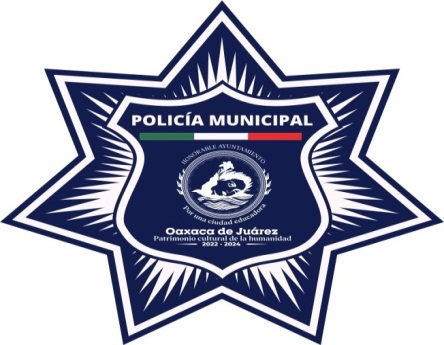 ESPALDARECUADRO CON LEYENDA “POLICÍA MUNICIPAL”, FIJADA EN LA ESPALDA, EN MATERIAL TEXTIL VINIL REFLEJANTE, EL NOMBRE DE LA CORPORACIÓN DEBE DE IR EN LA TIPOGRAFÍA AUTORIZADA “HELVÉTICA INSERAT LT STD ROMAN”, CENTRADO Y EN TERMINADO REFLEJANTE Y EL TEXTO DEBE QUEDAR EN EL ANCHO DE 27 X 12.70 CM. CENTRADO.LEYENDA EN ESPALDA QUE CUMPLAN MÍNIMAMENTE CON LAS SIGUIENTES NORMAS MEXICANAS:   NMX-A-1833/1-INNTEX-2014, NMX-A-3801-INNTEX-2012, NMX-A-7211/2-INNTEX-2015, NMX-A-5077-INNTEX-2015,  NMX-A-12945-3-INNTEX-2020 (ANTES NMX-A-177-INNTEX-2005),  NMX-A-059/2-INNTEX-2019 (ANTES NMX-A-059/2-INNTEX-2008), NMX-A-109-INNTEX-2012, NMX-A-105-B02-INNTEX-2010, NMX-A-073-INNTEX-2005, NMX-A-105-C06-INNTEX-2015, NMX-A-065-INNTEX-2005.6PIEZAS$ 1,666.00$ 9,996.006CHAMARRA AZUL MARINO:MARCA: 5.11GÉNERO:  UNISEXESPECIFICACIONES MÍNIMAS REQUERIDAS (SIMILAR O SUPERIOR):Cuerpo principal: 100% nylon, peso aproximado de 165g/m2, recubrimiento repelente al agua 1000mm, forro interior de 100% poliéster, con un peso aproximado de 190g/yd cepillado en vista con tecnología resistente a formación de gotas, con forro de felpa, bolsillos compatibles con el sistema back up belt system ( sistema de bandas o correas) para rápido acceso a armas de fuego o accesorios localizados en el cinturón, bolsillos de mano y bolsillos en mangas con cremallera, cómodo cuello forrado con felpa,  aperturas laterales con cremallera asegurada con lengüeta de botón de presión que facilitan el acceso al arma de fuego,  cremalleras en zona de axila para promover la ventilación, ajuste de puño con parche tipo velcro, dobladillo elástico y puños micro ajustable, factor upf 50 (Factor de Protección Ultravioleta, indica el factor de protección de rayos UV en las prendas, pespunte a 3/8 en sisas (corte curvo hecho en una prenda de vestir en la parte que corresponde a la axila y por donde se une la manga) y apertura frontal, cuenta con ajustador en puños, elaborados de la misma tela principal con contactel. la prenda cuenta con un cierre frontal de plástico que permite la unión con la chamarra externa, parte superior de mangas y hombros están cubiertos en tela poliamida.Etiquetas de marca, talla, país de origen, composición, cuidados.BORDADOS PARA POLICÍA MUNICIPAL Y POLICÍA VIAL:  En microbordado, incluir insignias, emblemas, y juego de divisas, respetando los tonos autorizados de acuerdo al Manual de Identidad de Seguridad Pública; y Protección civil, según corresponda. Estrella en el pecho lado izquierdo medidas 8.5 cm de diámetro, bandera nacional en manga izquierda medidas 7.62 x 7.62 cm, distinción de la división en manga derecha 7.62 x 5.0 cm., además en la espalda con la leyenda “Policía Municipal”, “Policía Vial” o “Protección civil” según corresponda, a dos renglones de 27 x 12 cm. MANGA IZQUIERDAEMBLEMAS: BANDERA CON EL ESCUDO NACIONAL FIJADA SOBRE MANGA IZQUIERDA EN MICROBORDADO.MANGA DERECHARECUADRO CON LEYENDA DE LA DIVISIÓN A LA QUE PERTENECE FIJADA SOBRE MANGA DERECHA, TIPOGRAFÍA “ARIAL BOLD” Y EL TEXTO CENTRADO DE 7.62 X 5 CM, EN MICROBORDADO.RECUADRO CON LEYENDAS MANGA DERECHA:                                     |AL PROVEEDOR SELECCIONADO, SE LE PROPORCIONARÁ EL NÚMERO DE LEYENDAS POR SECTOR SIN COSTO ADICIONAL PARA EL MUNICIPIO.CARACTERÍSTICAS DE EMBLEMAS: Emblemas, tipo de letra y diseño acorde al Manual de identidad establecido en el Acuerdo 05/XLVI/20, publicado en el Diario Oficial de la Federación el 30/12/2020 relativo al Modelo Nacional de Policía y Justicia Cívica.FRENTE LATERAL IZQUIERDOESTRELLA DE SIETE PICOS MEDIDA 8.5 CMS DE DIÁMETROESCUDO SEGÚN CORRESPONDA.ESPALDARecuadro con leyenda “POLICÍA MUNICIPAL” ó POLICÍA VIAL, según corresponda fijada en la espalda, en material textil vinil reflejante, el nombre de la corporación debe de ir en la tipografía autorizada “HELVÉTICA INSERAT LT STD ROMAN”, centrado a dos renglones, en terminado reflejante y el texto debe quedar en el ancho de 27 x 12.70 cm, centrado.LEYENDA EN ESPALDA                                         LEYENDA EN ESPALDA BORDADOS PARA PROTECCIÓN CIVIL:  Deberá incluir emblemas, insignias y juego de divisa, respetando los tonos autorizados; escudo chimalli de protección civil en microbordado, y leyenda “protección civil Oaxaca de Juárez” a tres renglones en el pecho lado izquierdo medidas 8.5 cm x 9 cm, bandera nacional en manga izquierda medidas 7.62 x 7.62 cm, escudo chimalli en manga derecha de 7 cm de diámetro, además en la espalda en material textil vinil reflejante recuadro con la leyenda “PROTECCIÓN CIVIL” en la tipografía autorizada “HELVÉTICA INSERAT LT STD ROMAN”, centrado a dos renglones, en terminado reflejante y el texto debe quedar en el ancho de 27 x 12.70 cm, centrado.MANGA IZQUIERDAEMBLEMAS: BANDERA CON EL ESCUDO NACIONAL FIJADA SOBRE MANGA IZQUIERDA EN MICROBORDADO.MANGA DERECHAESCUDO CHIMALLI FIJADO SOBRE MANGA DERECHA, DE 7 CM DE DIÁMETRO, CON LOS COLORES AUTORIZADOSAL PROVEEDOR SELECCIONADO, SE LE PROPORCIONARÁ EL NÚMERO DE LEYENDAS POR SECTOR SIN COSTO ADICIONAL PARA EL MUNICIPIO.CARACTERÍSTICAS DE EMBLEMAS: Emblemas, tipo de letra y diseño acorde al Manual de identidad establecido en el Acuerdo 05/XLVI/20, publicado en el Diario Oficial de la Federación el 30/12/2020 relativo al Modelo Nacional de Policía y Justicia Cívica.FRENTE LATERAL IZQUIERDOESCUDO CHIMALLI DE PROTECCIÓN CIVIL EN MICROBORDADO Y LEYENDA “PROTECCIÓN CIVIL OAXACA DE JUÁREZ” A TRES RENGLONES CON LOS COLORES AUTORIZADOS, MEDIDA DE 8.5 X 9 CMS CON LOS COLORES AUTORIZADOS.LEYENDA EN ESPALDARECUADRO CON LEYENDA “PROTECCIÓN CIVIL”, FIJADA EN LA ESPALDA, EN MATERIAL TEXTIL VINIL REFLEJANTE, EL NOMBRE DE LA CORPORACIÓN DEBE DE IR EN LA TIPOGRAFÍA AUTORIZADA “HELVÉTICA INSERAT LT STD ROMAN”, CENTRADO Y EN TERMINADO REFLEJANTE Y EL TEXTO DEBE QUEDAR EN EL ANCHO DE 27 X 12.70 CM. CENTRADO.QUE CUMPLAN MÍNIMAMENTE CON LAS SIGUIENTES NORMAS MEXICANAS:  NMX-A-1833/1-INNTEX-2014, NMX-A-3801-INNTEX-2012, NMX-A-7211/2-INNTEX-2015, NMX-A-5077-INNTEX-2015,  NMX-A-12945-3-INNTEX-2020 (ANTES NMX-A-177-INNTEX-2005),  NMX-A-059/2-INNTEX-2019 (ANTES NMX-A-059/2-INNTEX-2008), NMX-A-109-INNTEX-2012, NMX-A-105-B02-INNTEX-2010, NMX-A-073-INNTEX-2005, NMX-A-105-C06-INNTEX-2015, NMX-A-065-INNTEX-2005.1,081PIEZAS$ 2,021.00$ 2,184,701.007PANTALÓN TIPO COMANDO COLOR AZUL MARINO:GÉNERO: DAMA MODELO 64419 Y CABALLERO MODELO74462 MARCA 5.11ESPECIFICACIONES MÍNIMAS REQUERIDAS (SIMILAR O SUPERIOR):Pantalón azul marino tipo comando: 65% poliéster, 35% algodón +/- 5% de tolerancia del total de la composición de la tela, con acabado de teflón, pretina tipo túnel ajustable, bolsillos delanteros con refuerzo en el área del clip del cuchillo, bolsillos delanteros profundos, costura doble y 2 compartimentos internos, bolsillos tipo cargo con separaciones internas y solapas grandes, bolsillos traseros con ribetes y solapas con doble costura, rodillas dobles con abertura en el interior, asiento doble, construido en el mismo tejido, botamangas con correas de ajuste removibles y fijadas a la costura interna, factor upf ( (Factor de Protección Ultravioleta, indica el factor de protección de rayos UV en las prendas) 50 puntadas, costuras duraderas de 10 puntos por pulgada y construcción extra resistente de 5 hilos, pespunte de triple aguja en costuras laterales, base y tiro, pespunte de doble aguja en contorno de la bragueta, parches de rodilla y de asiento, costuras de refuerzo en presillas para cinturón en todas sus esquinas, aberturas de los bolsillos traseros, puntos en el tiro y aberturas de los bolsillos cargo,  barras de refuerzo de remate en cruz en ambos extremos de las solapas de los bolsillos tipo cargo, así como en los bolsillos traseros, costura tipo caja (en “x”) en todos los parches tipo velcro, cremallera metálica, con control deslizante de bloqueo, broche de presión al frente de la cintura, botón de melamina, cierre tipo velcro en los bolsillos tipo cargo y bolsillos traseros.ETIQUETAS: Contienen etiquetas de marca, talla, país de origen, composición, y cuidados cosidas de forma permanente al interior del pantalón.CUMPLEN MÍNIMAMENTE CON LAS SIGUIENTES NORMAS MEXICANAS:   NMX-A-1833/1-INNTEX-2014, NMX-A-3801-INNTEX-2012, NMX-A-7211/2-INNTEX-2015, NMX-A-5077-INNTEX-2015,  NMX-A-12945-3-INNTEX-2020 (ANTES NMX-A-177-INNTEX-2005),  NMX-A-059/2-INNTEX-2019 (ANTES NMX-A-059/2-INNTEX-2008), NMX-A-109-INNTEX-2012, NMX-A-105-B02-INNTEX-2010, NMX-A-073-INNTEX-2005, NMX-A-105-C06-INNTEX-2015, NMX-A-065-INNTEX-2005, NMX-A-065-INNTEX-2005.1796PIEZAS$ 1,191.50$ 2,139,934.0089PANTALÓN TIPO COMANDO COLOR COYOTE:GÉNERO: DAMA MODELO 64386 Y CABALLERO 74369 MARCA 5.11ESPECIFICACIONES MÍNIMAS REQUERIDAS (SIMILAR O SUPERIOR): Pantalón color coyote tipo comando, 65% poliéster, 35% algodón +/- 5% de tolerancia del total de la composición de la tela con acabado de teflón, bolsillos 80% Poliéster, 20% algodón, tejido plano de 4.0oz, resistente, ligero y transpirable, plisado frontal, pretina tipo túnel ajustable con 7 trabillas para cinturón, bolsillos laterales con refuerzo en el área del clip del cuchillo, bolsillos delanteros profundos, con una firme costura de refuerzo a ambos extremos, bolsillos para navaja o teléfono celular, así como divisiones de los bolsillos tipo cargo construidos con material extremadamente durable y resistente amplias solapas con parche tipo velcro, bolsillos traseros construidos en la misma tela, con solapa, factor upf ( (Factor de Protección Ultravioleta, indica el factor de protección de rayos UV en las prendas) 50 puntadas, costuras duraderas de 10 puntos por pulgada y construcción extra resistente de 5 hilos, , pespunte de doble aguja en contorno de la bragueta, costuras de refuerzo en presillas para cinturón en todas sus esquinas, aberturas de los bolsillos traseros, puntos en el tiro y aberturas de los bolsillos cargo, las solapas de los bolsillos cargo tienen costuras de refuerzo  de remate en cruz,  así como en los bolsillos traseros, costura tipo caja (en “x”) en todos los parches tipo velcro, cremallera metálica, con bloqueo de deslizamiento, botón de presión metálico al frente de la cintura, botón de melamina, cierre tipo velcro en los bolsillos tipo cargo y bolsillos traseros.ETIQUETAS: Contiene etiquetas de marca, talla, país de origen, composición, y cuidados cosidas de forma permanente al interior del pantalón.CUMPLEN MÍNIMAMENTE CON LAS SIGUIENTES NORMAS MEXICANAS:    NMX-A-1833/1-INNTEX-2014, NMX-A-3801-INNTEX-2012, NMX-A-7211/2-INNTEX-2015, NMX-A-5077-INNTEX-2015,  NMX-A-12945-3-INNTEX-2020 (ANTES NMX-A-177-INNTEX-2005),  NMX-A-059/2-INNTEX-2019 (ANTES NMX-A-059/2-INNTEX-2008), NMX-A-109-INNTEX-2012, NMX-A-105-B02-INNTEX-2010, NMX-A-073-INNTEX-2005, NMX-A-105-C06-INNTEX-2015, NMX-A-065-INNTEX-2005, NMX-A-065-INNTEX-2005.PANTALÓN TIPO COMANDO COLOR CAQUI:GENERO: DAMA MODELO 64386 Y CABALLERO MODELO 74369 MARCA 5.11.PECIFICACIONES MÍNIMAS REQUERIDAS (SIMILAR O SUPERIOR):Pantalón color coyote tipo comando, 65% poliéster, 35% algodón +/- 5% de tolerancia del total de la composición de la tela con acabado de teflón, de 6.14 oz, bolsillos 80% Poliéster, 20% algodón, tejido plano, resistente, ligero y transpirable, plisado frontal, cintura ajustable por medio de resorte e inserto en entrepierna tipo diamante de 38 cm +/- 5 mm de largo, con 7 presillas para cinturón en la pretina, dos pasadores delanteros y dos traseros de 4.2 cm de ancho x 6.5 de largo, dos laterales de 2.5 cm de ancho x 6.5 mm de largo,  anillo metálico tipo "D" en  presilla del frente derecho, bolsillos laterales de dimensiones amplias con revestimiento de tafeta, bolsillo frontal derecho porta navajas o teléfonos móviles con  ribete reforzado y entretela, bolsillo  cargo frontal izquierdo con solapa con fuelles laterales, bolsillos  cargo frontales plisados para extender el volumen de 18.5 cm de largo con cierre en velcro con dos cintas, bolsillos traseros con entrada diagonal de 21 cm de largo, con cierres en velcro, bolsillo trasero derecho con cincho, rodillas articuladas y reforzadas, bolsillo interno en la rodilla con entrada lateral, refuerzo de doble tela en el asiento, entrada para ojillos, y factor UPF (Factor de Protección Ultravioleta, indica el factor de protección de rayos UV en las prendas), costuras con 10 puntadas por pulgada y construcción  extra resistente de 5 hilos, costura de candado al interior, costuras de refuerzo en presillas para cinturón en todas sus esquinas,  pespunte doble aguja en las costuras laterales, costuras de asientos , tiro delantero, aberturas de los bolsillos de mano, rodilleras, bolsillos tipo cargo y todas las solapas de los bolsillos, 2 costuras de refuerzo en puntos de mayor tensión incluyendo adelante y atrás del inserto de diamante en entrepierna, en cada una de las 4 esquinas de las presillas para cinturón, en la base de la aletilla frontal del cierre, en ambos extremos de los bolsillos laterales, aberturas y plisados de los bolsillos tipo cargo, barras de refuerzo de remate en cruz en ambos extremos de las solapas de los bolsillos tipo cargo y bolsillo de navaja, así como en los bolsillos traseros, costura tipo caja (en “x”) en todos los parches tipo velcro, cremallera metálica, con control deslizante de bloqueo, broche de presión al frente de la cintura.ETIQUETAS: Contienen etiquetas de marca, talla, país de origen, composición y cuidados.CUMPLEN MÍNIMAMENTE CON LAS SIGUIENTES NORMAS MEXICANAS:   NMX-A-1833/1-INNTEX-2014, NMX-A-3801-INNTEX-2012, NMX-A-7211/2-INNTEX-2015, NMX-A-5077-INNTEX-2015,  NMX-A-12945-3-INNTEX-2020 (ANTES NMX-A-177-INNTEX-2005),  NMX-A-059/2-INNTEX-2019 (ANTES NMX-A-059/2-INNTEX-2008), NMX-A-109-INNTEX-2012, NMX-A-105-B02-INNTEX-2010, NMX-A-073-INNTEX-2005, NMX-A-105-C06-INNTEX-2015, NMX-A-065-INNTEX-2005, NMX-A-065-INNTEX-2005.30350PIEZASPIEZAS$ 1,815.00$ 1,815.00$ 549,945.00$ 90,750.0010BOTA TACTICA COLOR NEGRO:GENERO: UNISEX MARCA W28 TACTICAL GEARESPECIFICACIONES MÍNIMAS REQUERIDAS: (SIMILAR O SUPERIOR):Corte chinela, remate del talón, cuartes y chalecos de cuero vacuno, flor entera, tubos, lengüeta, y bullón de material textil (tipo lona),altura: 26,5 cm, medidos desde el piso hasta la parte superior del calzado por el área del talón, bullón de una sola pieza, colocado sobre el borde del tubo, en su exterior de material textil (tipo lona), en su interior del mismo material del forro, relleno de material espumoso(espuma látex), látigo: material textil, colocado en la parte superior del tubo interno, unido al chaleco con costura doble, sujeto con cinta contactel, forro: en chinela de tela tejida sintética con soporte de tela no tejido sintética (tipo oropal), con entreforro de tela de algodón, en lengüeta, bullón y tubos de tela tejido sintética, bordeada con espuma de poliuretano con una capa de tela no tejida sintética como soporte, lengüeta: lengüeta con fuelle de material textil (tipo lona), con acojinamiento de espuma de poliuretano, fuelle unido a los chalecos a la altura del cuarto ojillo, cierre: material sintético, colocado en el tubo interno del calzado, en el interior del calzado deberá presentar un fuelle de material sintético, a todo lo largo del cierre, ojillos: presenta cinco ojillos metálicos, un pasa agujetas superiores metálicos, por chaleco, colocados de forma equidistante, agujetas: 174 cm de longitud, poliéster con alma de algodón, forma circular, con herretes (puntas) plásticas en los extremos, contra corte: material base fibra de poliéster, punta: material base termoplástico, suela: hule, de una sola pieza, junto con  el tacón, huella con dibujo antiderrapante, planta: completa, cubre todo el interior del calzado, de polímero rígido, sistema de construcción: pegado y cosido en la zona de la  punta, plantilla: completa,  removible, superficie que hace contacto con el pie de tela tejida sintética en base de eva (etil-vinil-acetato), tallas: 22-30.Contiene etiqueta de marca, talla, país de origen y composición.CUMPLE MÍNIMAMENTE CON LA SIGUIENTE NORMA MEXICANA:    NOM-113-STPS-2009.817PARES$  1,175.00$ 959,975.0011BOTA TACTICA COLOR COYOTE:GENERO: UNISEX MARCA W28 TACTICAL GEARESPECIFICACIONES MÍNIMAS REQUERIDAS: (SIMILAR O SUPERIOR):Corte chinela, remate del talón, cuartes y chalecos de cuero vacuno, flor entera, tubos, lengüeta, y bullón de material textil (tipo lona),altura: 26,5 cm, medidos desde el piso hasta la parte superior del calzado por el área del talón, bullón de una sola pieza, colocado sobre el borde del tubo, en su exterior de material textil (tipo lona), en su interior del mismo material del forro, relleno de material espumoso(espuma látex), látigo: material textil, colocado en la parte superior del tubo interno, unido al chaleco con costura doble, sujeto con cinta contactel, forro: en chinela de tela tejida sintética con soporte de tela no tejido sintética (tipo oropal), con entreforro de tela de algodón, en lengüeta, bullón y tubos de tela tejido sintética, bordeada con espuma de poliuretano con una capa de tela no tejida sintética como soporte, lengüeta: lengüeta con fuelle de material textil (tipo lona), con acojinamiento de espuma de poliuretano, fuelle unido a los chalecos a la altura del cuarto ojillo, cierre: material sintético, colocado en el tubo interno del calzado, en el interior del calzado deberá presentar un fuelle de material sintético, a todo lo largo del cierre, ojillos: presenta cinco ojillos metálicos, un pasa agujetas superiores metálicos, por chaleco, colocados de forma equidistante, agujetas: 174 cm de longitud, poliéster con alma de algodón, forma circular, con herretes (puntas) plásticas en los extremos, contra corte: material base fibra de poliéster, punta: material base termoplástico, suela: hule, de una sola pieza, junto con  el tacón, huella con dibujo antiderrapante, planta: completa, cubre todo el interior del calzado, de polímero rígido, sistema de construcción: pegado y cosido en la zona de la  punta, plantilla: completa,  removible, superficie que hace contacto con el pie de tela tejida sintética en base de eva (etil-vinil-acetato), tallas: 22-30.Contiene etiqueta de marca, talla, país de origen y composición.CUMPLE MÍNIMAMENTE CON LA SIGUIENTE NORMA MEXICANA:    NOM-113-STPS-2009.175PARES$ 1,175.00$ 205,625.0012BOTA TACTICA COLOR CAQUI:GENERO: UNISEX MARCA W28 TACTICAL GEARESPECIFICACIONES MÍNIMAS REQUERIDAS: (SIMILAR O SUPERIOR):Corte chinela, remate del talón, cuartes y chalecos de cuero vacuno, flor entera, tubos, lengüeta, y bullón de material textil (tipo lona),altura: 26,5 cm, medidos desde el piso hasta la parte superior del calzado por el área del talón, bullón de una sola pieza, colocado sobre el borde del tubo, en su exterior de material textil (tipo lona), en su interior del mismo material del forro, relleno de material espumoso(espuma látex), látigo: material textil, colocado en la parte superior del tubo interno, unido al chaleco con costura doble, sujeto con cinta contactel, forro: en chinela de tela tejida sintética con soporte de tela no tejido sintética (tipo oropal), con entreforro de tela de algodón, en lengüeta, bullón y tubos de tela tejido sintética, bordeada con espuma de poliuretano con una capa de tela no tejida sintética como soporte, lengüeta: lengüeta con fuelle de material textil (tipo lona), con acojinamiento de espuma de poliuretano, fuelle unido a los chalecos a la altura del cuarto ojillo, cierre: material sintético, colocado en el tubo interno del calzado, en el interior del calzado deberá presentar un fuelle de material sintético, a todo lo largo del cierre, ojillos: presenta cinco ojillos metálicos, un pasa agujetas superiores metálicos, por chaleco, colocados de forma equidistante, agujetas: 174 cm de longitud, poliéster con alma de algodón, forma circular, con herretes (puntas) plásticas en los extremos, contra corte: material base fibra de poliéster, punta: material base termoplástico, suela: hule, de una sola pieza, junto con  el tacón, huella con dibujo antiderrapante, planta: completa, cubre todo el interior del calzado, de polímero rígido, sistema de construcción: pegado y cosido en la zona de la  punta, plantilla: completa,  removible, superficie que hace contacto con el pie de tela tejida sintética en base de eva (etil-vinil-acetato), tallas: 22-30.Contiene etiqueta de marca, talla, país de origen y composición.CUMPLE MÍNIMAMENTE CON LA SIGUIENTE NORMA MEXICANA:    NOM-113-STPS-2009.25PARES$ 1,175.00$ 29,375.0015GORRA AZUL MARINO:GÉNERO: UNISEX    MODELO 89260 MARCA 5.11Con insignias, 65% poliéster, 35% algodón +/- 5% de tolerancia del total de la composición de la tela, de seis paneles de silueta baja, entretela buckram (acabado de almidón pesado que crea un acabado más rígido) en paneles frontales, banda con relleno capitonado con espuma en todo el contorno, ojales bordados en cada panel de la gorra, ajuste trasero con velcro de 6 a 8 costuras paralelas en la visera, bandas en la unión entre los paneles hacia el interior.Etiquetas de marca, talla, país de origen, composición, cuidados.CARACTERÍSTICAS DE EMBLEMAS: Emblemas, y diseño acorde al Manual de identidad establecido en el Acuerdo 05/XLVI/20, publicado en el Diario Oficial de la Federación el 30/12/2020 relativo al Modelo Nacional de Policía y Justicia Cívica.  Estrella frente superior: en transfer.PARTE DELANTERA DE LA GORRAEMBLEMA MICROBORDADO: ESTRELLA CON LEYENDA “POLICÍA MUNICIPAL” O “POLICÍA VIAL”, SEGÚN CORRESPONDA FIJADA EN LA PARTE DELANTERA DE LA GORRA, DEBE QUEDAR EN EL ANCHO DE 6.5 CM X 6.5 CM, CENTRADO.855PIEZAS$ 255.00$ 218,025.0018OVEROL DOS PIEZAS COLOR AZUL MARINO:MARCA FENIXGÉNERO: 3 PARA DAMA Y 35 PARA CABALLERO ESPECIFICACIONES MÍNIMAS REQUERIDAS (SIMILAR O SUPERIOR): En color azul marino confeccionado en tejido plano con construcción en mezclilla 14 oz. 100% algodón +/- 5 % de tolerancia del total de la composición de la tela, Overol de dos piezas compuesto por camisa y pantalón de Mezclilla industrial, la prenda debe de ser cómoda, durable y funcional, Ideal para trabajos rudos con banda reflejante de 2.5cms de color amarillo con plata en camisa y pantalón para visibilidad nocturna, con refuerzos de cremallera.Camisa:  manga larga de mezclilla industrial 14. OZ 100% algodón para trabajo pesado, con cuello americano para proteger el cuerpo de cualquier inclemencia, chispas, rebabas, con cintas reflejantes en brazos y altura del abdomen para dar visibilidad al usuario, en condiciones de poca luz.Pantalón:  mezclilla Industrial 14. oz 100% algodón de uso rudo, con cintas reflejantes en piernas para dar visibilidad al usuario, en condiciones de poca luz.Etiquetas de marca, talla, país de origen, composición, cuidados, etiqueta de fábrica cosidas de forma permanente al interior.BORDADOS O IMPRESIONES: deberá incluir emblemas, insignias y juego de divisa, estrella en el pecho lado izquierdo medidas 8.5 cm de diámetro, bandera nacional en manga izquierda medidas 7.62 x 7.62 cm, distinción de la división en manga derecha 7.62 x 5 cm, además, bordado/impreso en la espalda con la leyenda “POLICÍA MUNICIPAL” o “POLICÍA VÍAL” en material textil vinil reflejante, a dos renglones 27.00 x 12.70 cm.MANGA IZQUIERDAEMBLEMAS: BANDERA CON EL ESCUDO NACIONAL FIJADA SOBRE MANGA IZQUIERDAMANGA DERECHARECUADRO CON LEYENDA DE LA DIVISIÓN A LA QUE PERTENECE FIJADA SOBRE MANGA DERECHA, TIPOGRAFÍA “ARIAL BOLD” Y EL TEXTO CENTRADO DE 5 X 7.62 CM. TEXTO COLOR BLANCO.RECUADRO CON LEYENDAS MANGA DERECHA:AL PROVEEDOR SELECCIONADO, SE LE PROPORCIONARÁ EL NÚMERO DE LEYENDAS POR SECTOR SIN COSTO ADICIONAL PARA EL MUNICIPIO.CARACTERÍSTICAS DE EMBLEMAS: Emblemas, tipo de letra y diseño acorde al Manual de identidad establecido en el Acuerdo 05/XLVI/20, publicado en el Diario Oficial de la Federación el 30/12/2020 relativo al Modelo Nacional de Policía y Justicia Cívica.FRENTE LATERAL IZQUIERDOESTRELLA DE SIETE PICOS MEDIDA 8.5 CMS DE DIÁMETROESCUDO SEGÚN CORRESPONDA.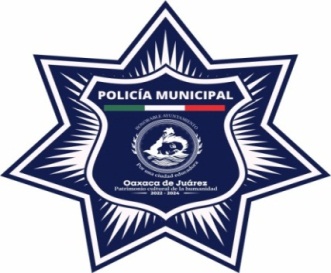                                               ESPALDARECUADRO CON LEYENDA “POLICÍA MUNICIPAL” o “POLICÍA VIAL” SEGÚN CORRESPONDA, IMPRESO Y FIJADA EN LA ESPALDA, EN MATERIAL TEXTIL VINIL REFLEJANTE, EL NOMBRE DE LA CORPORACIÓN POLICIACA DEBE DE IR EN LA TIPOGRAFÍA AUTORIZADA “HELVÉTICA INSERAT LT STD ROMAN”, CENTRADO Y EN TERMINADO REFLEJANTE Y EL TEXTO DEBE QUEDAR DE 27 X 12.70 CM, A DOS RENGLONES CENTRADO.LEYENDA EN ESPALDA AL PROVEEDOR SELECCIONADO, SE LE PROPORCIONARÁ EL NÚMERO DE LEYENDAS POR SECTOR SIN COSTO ADICIONAL PARA EL MUNICIPIO.CARACTERÍSTICAS DE EMBLEMAS: Emblemas, tipo de letra y diseño acorde al Manual de identidad establecido en el Acuerdo 05/XLVI/20, publicado en el Diario Oficial de la Federación el 30/12/2020 relativo al Modelo Nacional de Policía y Justicia Cívica.38JUEGOS$ 1,300.00$ 49,400.00SUBTOTAL$ 9,760.101.00IVA$ 1,561,616.16( ONCE MILLONES TRESCIENTOS VEINTI UN MIL SETECIENTOS DIECISIETE PESOS 16/100 M.N.)TOTAL$ 11,321,717.16PartidaDescripción del bienCantidadU.M.Precio UnitarioSubtotal1PLAYERA INTERIOR COLOR AZUL MARINO: MARCA  EURO COTTON GÉNERO: UnisexCuello redondo manga corta, 100% algodón, contiene etiquetas de marca, talla, país de origen, composición y cuidados cosidas de forma permanente al interior de la prenda. 5,877PIEZAS $         46.90  $         275,631.30 2PLAYERA INTERIOR COLOR BLANCA:  MARCA  EURO COTTON GÉNERO: UnisexCuello redondo manga corta, 100% algodón, contiene etiquetas de marca, talla, país de origen, composición y cuidados cosidas de forma permanente al interior de la prenda.684PIEZAS $         39.90  $            27,291.60 3CAMISOLA AZUL MARINO TIPO COMANDO: MARCA 5.11 TACTICAL MODELO CABALLERO (72175) DAMA (62070)GÉNERO: DAMA 426 PIEZAS Y CABALLERO 1495 PIEZAS.ESPECIFICACIONES REQUERIDAS):La prenda es cómoda, durable y funcional, construcción de triple puntada elaborada en tela con tejido ripstop 65% poliéster y 35% algodón,  con botones de melanina, tratamiento teflón, acabado resistente al agua, forro 100% poliéster, resistente, ligera, traspirable, de secado rápido,  manga larga TDU ripstop con opción de convertirse a 3/4 por medio de una lengüeta con botón en el interior de la manga que se asegura a través de una presilla en el bíceps, botón oculto en la parte inferior del cuello, sistema de ventilación en espalda con entrada de 22.5 cm de largo de cada área de ventilación, con malla interior, tela doble en el mismo material para refuerzo en zona de la axila con dos ojillos para ventilación, y refuerzo de tela en codos, bolsillos ocultos a lado izquierdo, y derecho porta documentos con cierre en velcro, dos bolsillos de pecho  plisados al frente  con entrada para bolígrafo en la solapa, cada bolsillo con dos cierres en velcro de 2.5 cm de largo, bolsillos porta bolígrafo en manga izquierda, con presilla para colgado de la prenda al interior del cuello, costuras de 10 a 12 pulgadas en todas las operaciones, costura de triple aguja en las sisas, parches de la siso, horquilla delantera, espalda, bolsillos porta documentos, bolsillos de pecho, a ambos lados de la aletilla frontal, parche de codo, cuello y contorno de los puños, costura de doble aguja en las solapas de los bolsillos y dobladillo de frente y trasero, 2 costuras de refuerzo verticales en cada una de las solapas de los bolsillos espaciadas por 1 1/2” para el acceso del bolsillo porta bolígrafo y costuras de refuerzo en  esquinas superiores de solapas de los bolsillos de pecho, la parte superior e inferior de las aberturas de los bolsillos porta documentos y 2 en el centro de la espalda, costura tipo caja (en “x") en todos los parches tipo velcro, botones de melanina (que no se derriten, se queman o se funden a altas temperaturas), 1 a cada lado izquierdo y derecho; 1 botón en el centro del cuello más 6 en la aletilla frontal; 2 botones en cada puño para ajuste del cierre, más 1 en la aletilla del puño; 2 botones en cada bíceps sobre las lengüetas para fijar la manga enrollada, con botones de repuesto, que incluya charretera para colocar los grados, incluir insignias, emblemas y divisas. Etiquetas de marca, talla, país de origen, composición, y cuidados cosidas de forma permanente al interior de la prenda.BORDADOS PARA POLICÍA MUNICIPAL Y POLICÍA VIAL:  En microbordado, incluyen insignias, emblemas, grados y juego de divisas, respetando los tonos autorizados de acuerdo al Manual de Identidad de Seguridad Pública; y Protección civil, según corresponda. Estrella en el pecho lado izquierdo medidas 8.5 cm de diámetro, bandera nacional en manga izquierda medidas 7.62 x 7.62 cm. distinción de la división en manga derecha 7.62 x 5 cm., además en la espalda con la leyenda “Policía Municipal” o “Policía Vial” según corresponda, a dos renglones de 27 x 12 cm. MANGA IZQUIERDAEMBLEMAS: BANDERA CON EL ESCUDO NACIONAL FIJADA SOBRE MANGA IZQUIERDA EN MICROBORDADO.MANGA DERECHARECUADRO CON LEYENDA DE LA DIVISIÓN A LA QUE PERTENECE FIJADA SOBRE MANGA DERECHA, TIPOGRAFÍA “ARIAL BOLD” Y EL TEXTO CENTRADO DE 7.62 X 5 CM, EN MICROBORDADO.RECUADRO CON LEYENDAS MANGA DERECHA: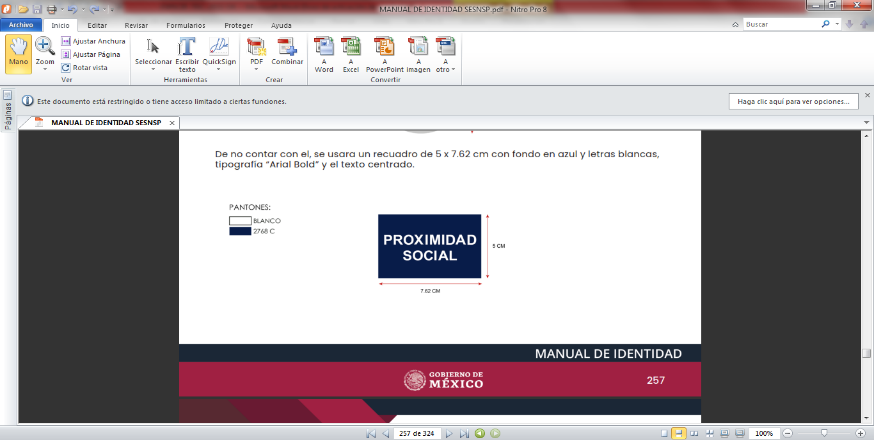                                      |EN CASO DE PROVEEDOR SELECCIONADO, SE NOS PROPORCIONARÁ EL NÚMERO DE LEYENDAS POR SECTOR SIN COSTO ADICIONAL PARA EL MUNICIPIO.SE FIJARA UN CÓDIGO QR DE 3.0 CM. POR 3.0 CM. MISMO QUE SERÁ PROPORCIONADO EN CASO  DE SER PROVEEDOR GANADOR, PARA SER IMPRESO EN CADA UNIFORME, CONSIDERANDO ÚNICAMENTE FIJARLO EN LA MANGA DERECHA DE LAS CAMISOLAS, DEBAJO DEL RECUADRO DE LA LEYENDA DE LA DIVISIÓN A LA QUE PERTENEZCAN DE MANERA CENTRADA, EL CUAL PERMITIRÁ A LA SECRETARÍA DE SEGURIDAD Y A LA CIUDADANÍA, IDENTIFICAR QUE EL PORTADOR DE LA PRENDA ES EFECTIVAMENTE UN MIEMBRO ACTIVO DE LA CORPORACIÓN, LO ANTERIOR, AL PERMITIRLE ESCANEARLO CON LA CÁMARA DE CUALQUIER TELÉFONO INTELIGENTE, QUE LLEVA DE INMEDIATO AL PORTAL DE INTERNET DE LA CORPORACIÓN O ENTIDAD. CONTARA CON ELEMENTOS DE TRAZABILIDAD SOLAMENTE VISIBLES BAJO LUZ NEGRA O ULTRA VIOLETA, LA CODIFICACIÓN LLEVARÁ LA LEYENDA “OAXACA DE JUÁREZ 2023” EN EL CONTORNO." SIN COSTO ADICIONAL PARA EL MUNICIPIO.CARACTERÍSTICAS DE EMBLEMAS: Emblemas, tipo de letra y diseño acorde al Manual de identidad establecido en el Acuerdo 05/XLVI/20, publicado en el Diario Oficial de la Federación el 30/12/2020 relativo al Modelo Nacional de Policía y Justicia Cívica.FRENTE LATERAL IZQUIERDOESTRELLA DE SIETE PICOS MEDIDA 8.5 CMS DE DIÁMETRO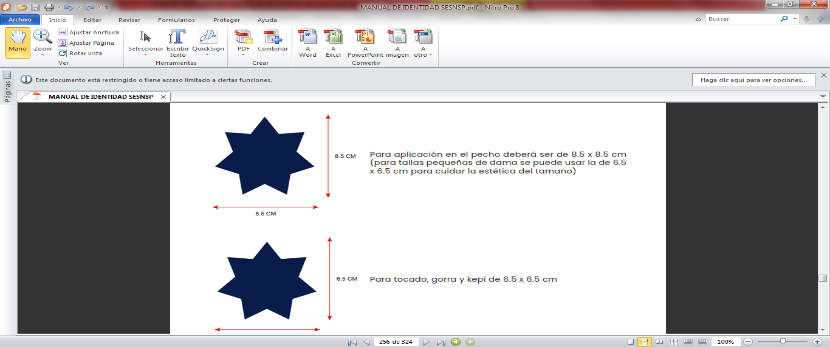 ESCUDO SEGÚN CORRESPONDA.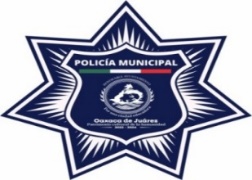 ESPALDARecuadro con leyenda “POLICÍA MUNICIPAL” ó POLICÍA VIAL, según corresponda fijada en la espalda, en material textil vinil reflejante, el nombre de la corporación en la tipografía autorizada “HELVÉTICA INSERAT LT STD ROMAN”, centrado a dos renglones, en terminado reflejante y el texto  queda en el ancho de 27 x 12.70 cm, centrado.          LEYENDA EN ESPALDA                                         LEYENDA EN ESPALDA QUE CUMPLE CON LAS SIGUIENTES NORMAS MEXICANAS:  NMX-A-1833/1-INNTEX-2014, NMX-A-3801-INNTEX-2012, NMX-A-7211/2-INNTEX-2015, NMX-A-5077-INNTEX-2015,  NMX-A-12945-3-INNTEX-2020 (ANTES NMX-A-177-INNTEX-2005),  NMX-A-059/2-INNTEX-2019 (ANTES NMX-A-059/2-INNTEX-2008), NMX-A-109-INNTEX-2012, NMX-A-105-B02-INNTEX-2010, NMX-A-073-INNTEX-2005, NMX-A-105-C06-INNTEX-2015, NMX-A-065-INNTEX-2005. 1,921 PIEZAS $1,398.22  $2,685,980.62 4CAMISOLA COLOR BLANCA TIPO COMANDO: GÉNERO: DAMA 121 PIEZAS Y CABALLERO 101 PIEZAS.ESPECIFICACIONES REQUERIDAS:La prenda deberá cómoda, durable y funcional, construcción de triple puntada elaborada en tela con tejido ripstop 65% poliéster y 35% algodón, +/- 5% de tolerancia del total de la composición de la tela, con botones de melanina, tratamiento teflón, acabado resistente al agua, forro 100% poliéster, resistente, ligera, traspirable, de secado rápido,  manga larga TDU ripstop con opción de convertirse a 3/4 por medio de una lengüeta con botón en el interior de la manga que se asegura a través de una presilla en el bíceps, botón oculto en la parte inferior del cuello, sistema de ventilación en espalda con entrada de 22.5 cm +/- 5mm de largo de cada área de ventilación, con malla interior, tela doble en el mismo material para refuerzo en zona de la axila con dos ojillos para ventilación, y refuerzo de tela en codos, bolsillos ocultos a lado izquierdo, y derecho porta documentos con cierre en velcro, dos bolsillos de pecho  plisados al frente  con entrada para bolígrafo en la solapa, cada bolsillo con dos cierres en velcro de 2.5 cm +/- 5 mm de largo, bolsillos porta bolígrafo en manga izquierda, con presilla para colgado de la prenda al interior del cuello, costuras de 10 a 12 pulgadas en todas las operaciones, costura de triple aguja en las sisas, parches de la siso, horquilla delantera, espalda, bolsillos porta documentos, bolsillos de pecho, a ambos lados de la aletilla frontal, parche de codo, cuello y contorno de los puños, costura de doble aguja en las solapas de los bolsillos y dobladillo de frente y trasero, 2 costuras de refuerzo verticales en cada una de las solapas de los bolsillos espaciadas por 1 1/2” para el acceso del bolsillo porta bolígrafo y costuras de refuerzo en  esquinas superiores de solapas de los bolsillos de pecho, la parte superior e inferior de las aberturas de los bolsillos porta documentos y 2 en el centro de la espalda, costura tipo caja (en “x") en todos los parches tipo velcro, botones de melanina (que no se derriten, se queman o se funden a altas temperaturas), 1 a cada lado izquierdo y derecho; 1 botón en el centro del cuello más 6 en la aletilla frontal; 2 botones en cada puño para ajuste del cierre, más 1 en la aletilla del puño; 2 botones en cada bíceps sobre las lengüetas para fijar la manga enrollada, con botones de repuesto, que incluya charretera para colocar los grados, incluir insignias, emblemas y divisas. Etiquetas de marca, talla, país de origen, composición, y cuidados cosidas de forma permanente al interior de la prenda.BORDADOS: En microbordado, incluir insignias, emblemas, grados y juego de divisas, respetando los tonos autorizados.BORDADOS PARA POLICÍA MUNICIPAL Y POLICÍA VIALEstrella en el pecho lado izquierdo medidas 8.5 cm de diámetro, bandera nacional en manga izquierda medidas 7.62 x 7.62cm. distinción de la división en manga derecha 7.62 x 5 cm., además en la espalda con la leyenda policía municipal, a dos renglones 27 x 12 cm en   microbordado.MANGA IZQUIERDAEMBLEMAS: BANDERA CON EL ESCUDO NACIONAL FIJADA SOBRE MANGA IZQUIERDA EN MICROBORDADO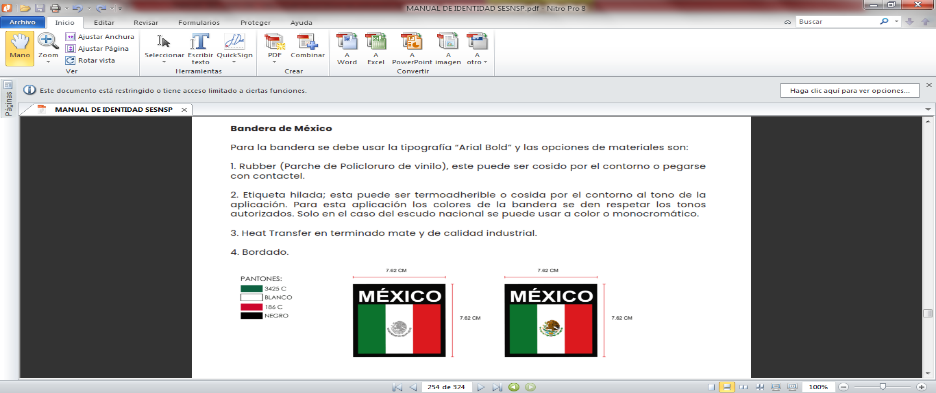 MANGA DERECHARECUADRO CON LEYENDA DE LA DIVISIÓN A LA QUE PERTENECE FIJADA SOBRE MANGA DERECHA, TIPOGRAFÍA “ARIAL BOLD” Y EL TEXTO CENTRADO DE 7.62 X 5 CM EN MICROBORDADO.RECUADRO CON LEYENDAS MANGA DERECHA: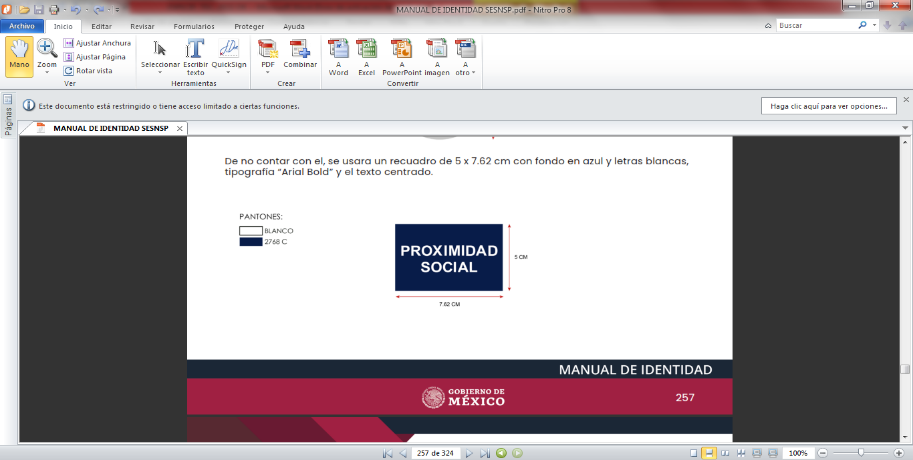                                      |AL PROVEEDOR SELECCIONADO, SE LE PROPORCIONARÁ EL NÚMERO DE LEYENDAS POR SECTOR SIN COSTO ADICIONAL PARA EL MUNICIPIO.SE FIJARÁ UN CÓDIGO QR DE 3.0 CM. POR 3.0 CM. MISMO QUE SERÁ PROPORCIONADO AL PROVEEDOR GANADOR, PARA SER IMPRESO EN CADA UNIFORME, CONSIDERANDO ÚNICAMENTE FIJARLO EN LA MANGA DERECHA DE LAS CAMISOLAS, DEBAJO DEL RECUADRO DE LA LEYENDA DE LA DIVISIÓN A LA QUE PERTENEZCAN DE MANERA CENTRADA, EL CUAL PERMITIRÁ A ESTA SECRETARÍA DE SEGURIDAD Y A LA CIUDADANÍA, IDENTIFICAR QUE EL PORTADOR DE LA PRENDA ES EFECTIVAMENTE UN MIEMBRO ACTIVO DE LA CORPORACIÓN, LO ANTERIOR, AL PERMITIRLE ESCANEARLO CON LA CÁMARA DE CUALQUIER TELÉFONO INTELIGENTE, QUE LLEVARÁ DE INMEDIATO AL PORTAL DE INTERNET DE LA CORPORACIÓN O ENTIDAD. DEBERÁ CONTAR CON ELEMENTOS DE TRAZABILIDAD SOLAMENTE VISIBLES BAJO LUZ NEGRA O ULTRA VIOLETA, LA CODIFICACIÓN LLEVARÁ LA LEYENDA “OAXACA DE JUÁREZ 2023” EN EL CONTORNO." SIN COSTO ADICIONAL PARA EL MUNICIPIO.CARACTERÍSTICAS DE EMBLEMAS: Emblemas, tipo de letra y diseño acorde al Manual de identidad establecido en el Acuerdo 05/XLVI/20, publicado en el Diario Oficial de la Federación el 30/12/2020 relativo al Modelo Nacional de Policía y Justicia Cívica.FRENTE LATERAL IZQUIERDOESTRELLA DE SIETE PICOS MEDIDA 8.5 CMS DE DIÁMETRO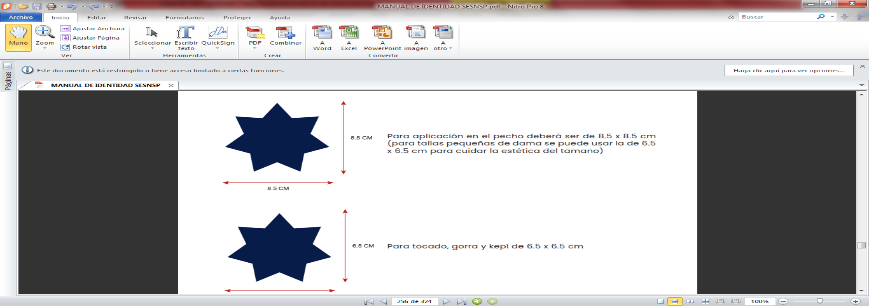 ESCUDO SEGÚN CORRESPONDA.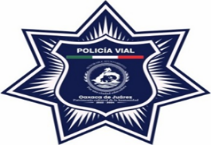 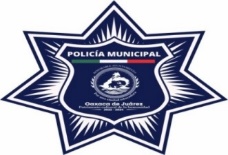 ESPALDARecuadro con leyenda “POLICÍA MUNICIPAL” o “POLICÍA VIAL”, fijada en la espalda, en material textil vinil reflejante, el nombre de la corporación debe de ir en la tipografía autorizada “HELVÉTICA INSERAT LT STD ROMAN”, centrado y en terminado reflejante y el texto debe quedar en el ancho de 27 x 12.70 cm. centrado.LEYENDA EN ESPALDA 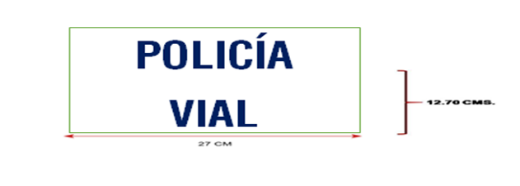 BORDADOS CAMISOLA BLANCA PROTECCIÓN CIVIL:Deberá incluir emblemas, insignias y juego de divisa, respetando los tonos autorizados; escudo chimalli en el pecho lado izquierdo medidas 8.5 cm de diámetro, bandera nacional en manga izquierda medidas 7.62 x 7.62 cm., escudo en manga derecha 7.62 x 6.35 cm., además en la espalda con la leyenda Protección Civil Oaxaca de Juárez, en material reflejante a tres renglones 27 x 12 cm en microbordado.MANGA IZQUIERDAEMBLEMAS: BANDERA CON EL ESCUDO NACIONAL FIJADA SOBRE MANGA IZQUIERDA EN MICROBORDADO.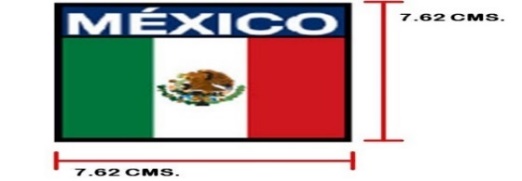 MANGA DERECHAEMBLEMA MICROBORDADO, SÍMBOLO INTERNACIONAL DE PROTECCIÓN CIVIL, FIJADO SOBRE MANGA DERECHA, DE 7 CM DE DIÁMETRO, CON LOS COLORES AUTORIZADOSSE FIJARÁ UN CÓDIGO QR DE 3.0 CM. POR 3.0 CM. MISMO QUE SERÁ PROPORCIONADO AL PROVEEDOR GANADOR, PARA SER IMPRESO EN CADA UNIFORME, EN MATERIAL TEXTIL VINIL REFLEJANTE, CONSIDERANDO ÚNICAMENTE FIJARLO EN LA MANGA DERECHA DE LAS CAMISOLAS, DEBAJO DEL RECUADRO DE LA LEYENDA DE LA DIVISIÓN  O EMBLEMA CORRESPONDIENTE, DE MANERA CENTRADA, EL CUAL PERMITIRÁ A ESTA SECRETARÍA DE SEGURIDAD Y A LA CIUDADANÍA, IDENTIFICAR QUE EL PORTADOR DE LA PRENDA ES EFECTIVAMENTE UN MIEMBRO ACTIVO DE LA CORPORACIÓN, LO ANTERIOR, AL PERMITIRLE ESCANEARLO CON LA CÁMARA DE CUALQUIER TELÉFONO INTELIGENTE, QUE LLEVARÁ DE INMEDIATO AL PORTAL DE INTERNET DE LA CORPORACIÓN O ENTIDAD. DEBERÁ CONTAR CON ELEMENTOS DE TRAZABILIDAD SOLAMENTE VISIBLES BAJO LUZ NEGRA O ULTRA VIOLETA, LA CODIFICACIÓN LLEVARÁ LA LEYENDA “OAXACA DE JUÁREZ 2023” EN EL CONTORNO." SIN COSTO ADICIONAL PARA EL MUNICIPIO.FRENTE LATERAL IZQUIERDOEMBLEMA MICROBORDADO DE PROTECCIÓN CIVIL MEDIDA 5.0 CMS DE DIÁMETRO Y LEYENDA A TRES RENGLONES DE 2.5 CMS, CON LOS COLORES AUTORIZADOS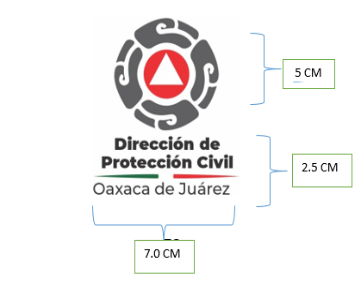 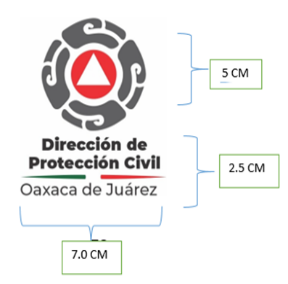 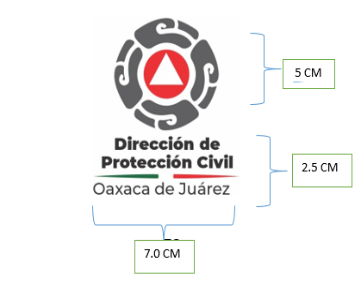 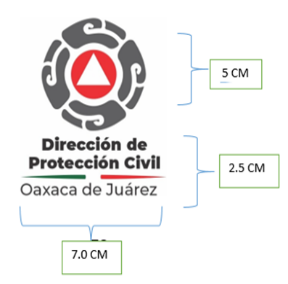 ESPALDARECUADRO CON LEYENDA “DIRECCIÓN DE PROTECCIÓN CIVIL OAXACA DE JUÁREZ” FIJADO EN LA ESPALDA EN MATERIAL TEXTIL VINIL REFLEJANTE, CON LOS COLORES AUTORIZADOS, EN LA TIPOGRAFÍA AUTORIZADA “MONSERRAT”, Y EL TEXTO DEBE QUEDAR EN EL ANCHO DE 27 CM, ALTURA 12.70 CMS CENTRADO.LEYENDA EN ESPALDA 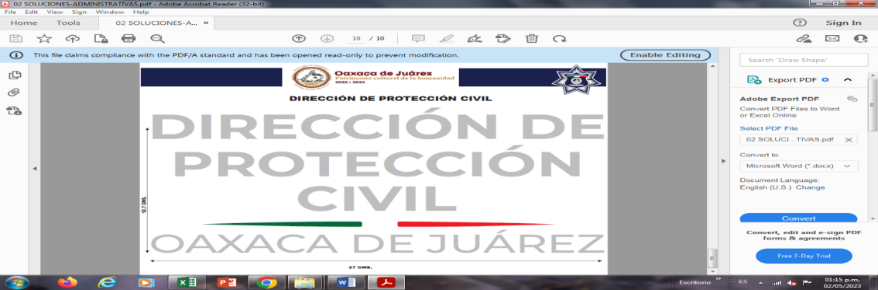 CARACTERÍSTICAS DE EMBLEMAS: Emblemas, tipo de letra y diseño acorde al Manual del Sistema Nacional de Protección Civil, en el Acuerdo por el que se emite el Manual para la Reproducción de la Imagen Institucional del Emblema Distintivo del Sistema Nacional de Protección Civil, Publicado en el Diario Oficial de la Federación el 11/09/2019.QUE CUMPLAN MÍNIMAMENTE CON LAS SIGUIENTES NORMAS MEXICANAS:   NMX-A-1833/1-INNTEX-2014, NMX-A-3801-INNTEX-2012, NMX-A-7211/2-INNTEX-2015, NMX-A-5077-INNTEX-2015,  NMX-A-12945-3-INNTEX-2020 (ANTES NMX-A-177-INNTEX-2005),  NMX-A-059/2-INNTEX-2019 (ANTES NMX-A-059/2-INNTEX-2008), NMX-A-109-INNTEX-2012, NMX-A-105-B02-INNTEX-2010, NMX-A-073-INNTEX-2005, NMX-A-105-C06-INNTEX-2015, NMX-A-065-INNTEX-2005.222 PIEZAS NO COTIZO NO COTIZO5CAMISOLA COLOR COYOTE TIPO COMANDO:      GÉNERO: CABALLERO 6 PIEZAS.ESPECIFICACIONES MÍNIMAS REQUERIDAS (SIMILAR O SUPERIOR):La prenda deberá ser cómoda, durable y funcional, construcción de triple puntada elaborada en tela con tejido ripstop 65% poliéster y 35% algodón, +/- 5% de tolerancia del total de la composición de la tela, con botones de melanina, tratamiento teflón, acabado resistente al agua, forro 100% poliéster, resistente, ligera, traspirable, de secado rápido,  manga larga TDU ripstop con opción de convertirse a 3/4 por medio de una lengüeta con botón en el interior de la manga que se asegura a través de una presilla en el bíceps, botón oculto en la parte inferior del cuello, sistema de ventilación en espalda con entrada de 22.5 cm +/- 5mm de largo de cada área de ventilación, con malla interior, tela doble en el mismo material para refuerzo en zona de la axila con dos ojillos para ventilación, y refuerzo de tela en codos, bolsillos ocultos a lado izquierdo, y derecho porta documentos con cierre en velcro, dos bolsillos de pecho  plisados al frente  con entrada para bolígrafo en la solapa, cada bolsillo con dos cierres en velcro de 2.5 cm +/- 5 mm de largo, bolsillos porta bolígrafo en manga izquierda, con presilla para colgado de la prenda al interior del cuello, costuras de 10 a 12 pulgadas en todas las operaciones, costura de triple aguja en las sisas, parches de la siso, horquilla delantera, espalda, bolsillos porta documentos, bolsillos de pecho, a ambos lados de la aletilla frontal, parche de codo, cuello y contorno de los puños, costura de doble aguja en las solapas de los bolsillos y dobladillo de frente y trasero, 2 costuras de refuerzo verticales en cada una de las solapas de los bolsillos espaciadas por 1 1/2” para el acceso del bolsillo porta bolígrafo y costuras de refuerzo en  esquinas superiores de solapas de los bolsillos de pecho, la parte superior e inferior de las aberturas de los bolsillos porta documentos y 2 en el centro de la espalda, costura tipo caja (en “x") en todos los parches tipo velcro, botones de melanina (que no se derriten, se queman o se funden a altas temperaturas), 1 a cada lado izquierdo y derecho; 1 botón en el centro del cuello más 6 en la aletilla frontal; 2 botones en cada puño para ajuste del cierre, más 1 en la aletilla del puño; 2 botones en cada bíceps sobre las lengüetas para fijar la manga enrollada, con botones de repuesto, que incluya charretera para colocar los grados, incluir insignias, emblemas y divisas. Etiquetas de marca, talla, país de origen, composición, y cuidados cosidas de forma permanente al interior de la prenda.BORDADOS:  estos deberán ser en microbordado, deberá incluir emblemas, insignias y juego de divisa, respetando los tonos autorizados; estrella en el pecho lado izquierdo medidas 8.5 cm de diámetro, bandera nacional en manga izquierda medidas 7.62 x 5 cm. distinción de la división en manga derecha, la cual se le proporcionará a la empresa ganadora de 7.62 x 7.62 cm, además en la espalda en material textil vinil reflejante, la leyenda “policía municipal”,  a dos renglones 27 x 12.70 cmMANGA IZQUIERDAEMBLEMAS: BANDERA CON EL ESCUDO NACIONAL FIJADA SOBRE MANGA IZQUIERDA MICROBORDADO,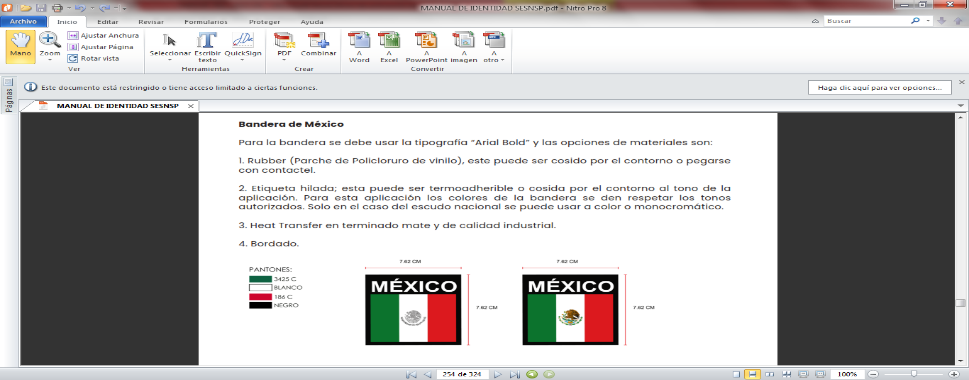 MANGA DERECHARECUADRO CON LEYENDA DE LA DIVISIÓN A LA QUE PERTENECE FIJADA SOBRE MANGA DERECHA, TIPOGRAFÍA “ARIAL BOLD” Y EL TEXTO CENTRADO DE 7.62 X 5 CM EN MICROBORDADO.RECUADRO CON LEYENDAS MANGA DERECHA:                                     |AL PROVEEDOR SELECCIONADO, SE LE PROPORCIONARÁ EL NÚMERO DE LEYENDAS POR SECTOR SIN COSTO ADICIONAL PARA EL MUNICIPIO.SE FIJARÁ UN CÓDIGO QR DE 3.0 CM. POR 3.0 CM. MISMO QUE SERÁ PROPORCIONADO AL PROVEEDOR GANADOR, PARA SER IMPRESO EN CADA UNIFORME, CONSIDERANDO ÚNICAMENTE FIJARLO EN LA MANGA DERECHA DE LAS CAMISOLAS, DEBAJO DEL RECUADRO DE LA LEYENDA DE LA DIVISIÓN A LA QUE PERTENEZCAN DE MANERA CENTRADA, EL CUAL PERMITIRÁ A ESTA SECRETARÍA DE SEGURIDAD Y A LA CIUDADANÍA, IDENTIFICAR QUE EL PORTADOR DE LA PRENDA ES EFECTIVAMENTE UN MIEMBRO ACTIVO DE LA CORPORACIÓN, LO ANTERIOR, AL PERMITIRLE ESCANEARLO CON LA CÁMARA DE CUALQUIER TELÉFONO INTELIGENTE, QUE LLEVARÁ DE INMEDIATO AL PORTAL DE INTERNET DE LA CORPORACIÓN O ENTIDAD. DEBERÁ CONTAR CON ELEMENTOS DE TRAZABILIDAD SOLAMENTE VISIBLES BAJO LUZ NEGRA O ULTRA VIOLETA, LA CODIFICACIÓN LLEVARÁ LA LEYENDA “OAXACA DE JUÁREZ 2023” EN EL CONTORNO." SIN COSTO ADICIONAL PARA EL MUNICIPIO.FRENTE LATERAL IZQUIERDOESTRELLA DE SIETE PICOS MEDIDA 8.5 CMS DE DIÁMETRO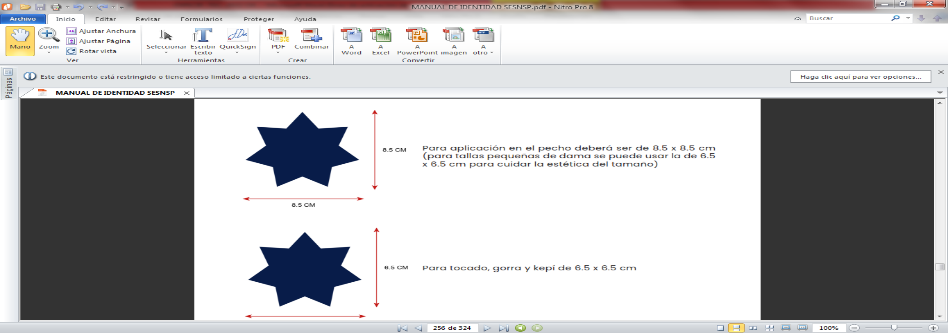 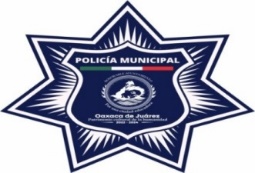 CARACTERÍSTICAS DE EMBLEMAS: Emblemas, tipo de letra y diseño acorde al Manual de identidad establecido en el Acuerdo 05/XLVI/20, publicado en el Diario Oficial de la Federación el 30/12/2020 relativo al Modelo Nacional de Policía y Justicia Cívica.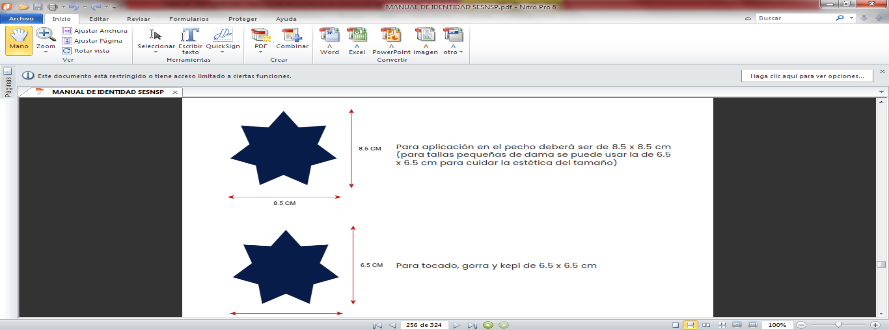 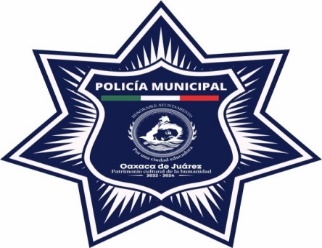 ESPALDARECUADRO CON LEYENDA “POLICÍA MUNICIPAL”, FIJADA EN LA ESPALDA, EN MATERIAL TEXTIL VINIL REFLEJANTE, EL NOMBRE DE LA CORPORACIÓN DEBE DE IR EN LA TIPOGRAFÍA AUTORIZADA “HELVÉTICA INSERAT LT STD ROMAN”, CENTRADO Y EN TERMINADO REFLEJANTE Y EL TEXTO DEBE QUEDAR EN EL ANCHO DE 27 X 12.70 CM. CENTRADO.LEYENDA EN ESPALDA QUE CUMPLAN MÍNIMAMENTE CON LAS SIGUIENTES NORMAS MEXICANAS:   NMX-A-1833/1-INNTEX-2014, NMX-A-3801-INNTEX-2012, NMX-A-7211/2-INNTEX-2015, NMX-A-5077-INNTEX-2015,  NMX-A-12945-3-INNTEX-2020 (ANTES NMX-A-177-INNTEX-2005),  NMX-A-059/2-INNTEX-2019 (ANTES NMX-A-059/2-INNTEX-2008), NMX-A-109-INNTEX-2012, NMX-A-105-B02-INNTEX-2010, NMX-A-073-INNTEX-2005, NMX-A-105-C06-INNTEX-2015, NMX-A-065-INNTEX-2005.6PIEZAS NO COTIZO NO COTIZO6CHAMARRA AZUL MARINO:MARCA: 5.11 TACTICAL MODELO 48026GÉNERO:  UNISEXESPECIFICACIONES REQUERIDAS:Cuerpo principal: 100% nylon, peso aproximado de 165g/m2, recubrimiento repelente al agua 1000mm, forro interior de 100% poliéster, con un peso aproximado de 190g/yd cepillado en vista con tecnología resistente a formación de gotas, con forro de felpa, bolsillos compatibles con el sistema back up belt system ( sistema de bandas o correas) para rápido acceso a armas de fuego o accesorios localizados en el cinturón, bolsillos de mano y bolsillos en mangas con cremallera, cómodo cuello forrado con felpa,  aperturas laterales con cremallera asegurada con lengüeta de botón de presión que facilitan el acceso al arma de fuego,  cremalleras en zona de axila para promover la ventilación, ajuste de puño con parche tipo velcro, dobladillo elástico y puños micro ajustable, factor upf 50 (Factor de Protección Ultravioleta, indica el factor de protección de rayos UV en las prendas, pespunte a 3/8 en sisas (corte curvo hecho en una prenda de vestir en la parte que corresponde a la axila y por donde se une la manga) y apertura frontal, cuenta con ajustador en puños, elaborados de la misma tela principal con contactel. la prenda cuenta con un cierre frontal de plástico que permite la unión con la chamarra externa, parte superior de mangas y hombros están cubiertos en tela poliamida.Etiquetas de marca, talla, país de origen, composición, cuidados.BORDADOS PARA POLICÍA MUNICIPAL Y POLICÍA VIAL:  En microbordado, incluyen insignias, emblemas, y juego de divisas, respetando los tonos autorizados de acuerdo al Manual de Identidad de Seguridad Pública; y Protección civil, según corresponda. Estrella en el pecho lado izquierdo medidas 8.5 cm de diámetro, bandera nacional en manga izquierda medidas 7.62 x 7.62 cm, distinción de la división en manga derecha 7.62 x 5.0 cm., además en la espalda con la leyenda “Policía Municipal”, “Policía Vial” o “Protección civil” según corresponda, a dos renglones de 27 x 12 cm. MANGA IZQUIERDAEMBLEMAS: BANDERA CON EL ESCUDO NACIONAL FIJADA SOBRE MANGA IZQUIERDA EN MICROBORDADO.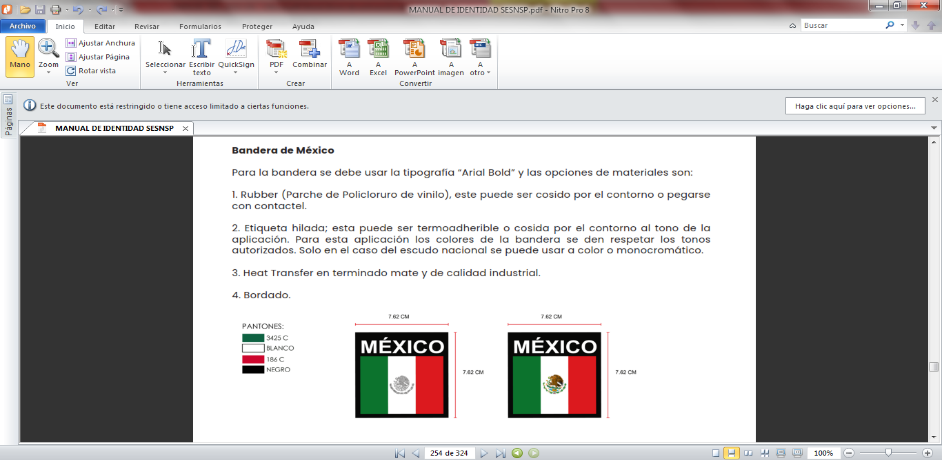 MANGA DERECHARECUADRO CON LEYENDA DE LA DIVISIÓN A LA QUE PERTENECE FIJADA SOBRE MANGA DERECHA, TIPOGRAFÍA “ARIAL BOLD” Y EL TEXTO CENTRADO DE 7.62 X 5 CM, EN MICROBORDADO.RECUADRO CON LEYENDAS MANGA DERECHA: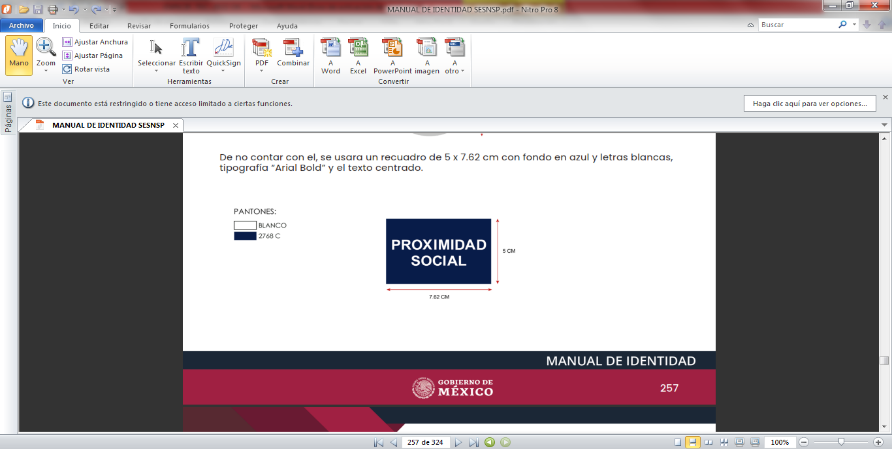                                      |EN CASO DE PROVEEDOR SELECCIONADO, SE NOS PROPORCIONARÁ EL NÚMERO DE LEYENDAS POR SECTOR SIN COSTO ADICIONAL PARA EL MUNICIPIO.CARACTERÍSTICAS DE EMBLEMAS: Emblemas, tipo de letra y diseño acorde al Manual de identidad establecido en el Acuerdo 05/XLVI/20, publicado en el Diario Oficial de la Federación el 30/12/2020 relativo al Modelo Nacional de Policía y Justicia Cívica.FRENTE LATERAL IZQUIERDOESTRELLA DE SIETE PICOS MEDIDA 8.5 CMS DE DIÁMETRO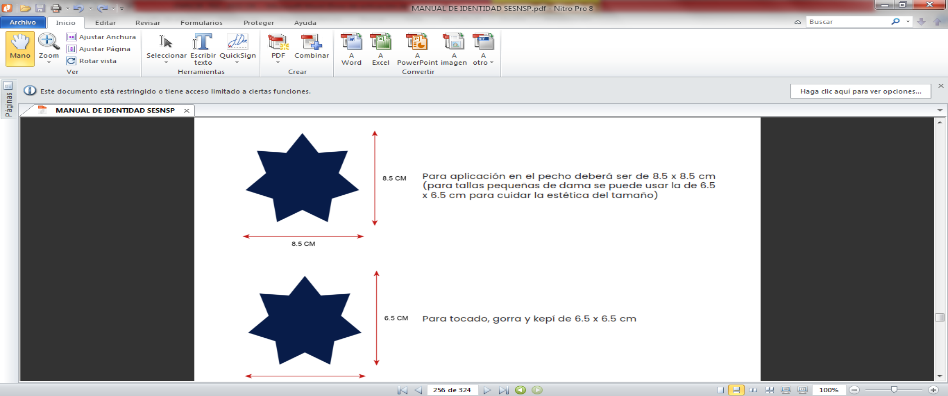 ESCUDO SEGÚN CORRESPONDA.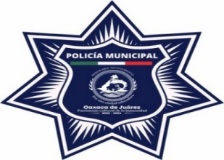 ESPALDARecuadro con leyenda “POLICÍA MUNICIPAL” ó POLICÍA VIAL, según corresponda fijada en la espalda, en material textil vinil reflejante, el nombre de la corporación en la tipografía autorizada “HELVÉTICA INSERAT LT STD ROMAN”, centrado a dos renglones, en terminado reflejante y el texto queda en el ancho de 27 x 12.70 cm, centrado.LEYENDA EN ESPALDA                                         LEYENDA EN ESPALDA BORDADOS PARA PROTECCIÓN CIVIL:  incluyen emblemas, insignias y juego de divisa, respetando los tonos autorizados; escudo chimalli de protección civil en microbordado, y leyenda “protección civil Oaxaca de Juárez” a tres renglones en el pecho lado izquierdo medidas 8.5 cm x 9 cm, bandera nacional en manga izquierda medidas 7.62 x 7.62 cm, escudo chimalli en manga derecha de 7 cm de diámetro, además en la espalda en material textil vinil reflejante recuadro con la leyenda “PROTECCIÓN CIVIL” en la tipografía autorizada “HELVÉTICA INSERAT LT STD ROMAN”, centrado a dos renglones, en terminado reflejante y el texto  queda en el ancho de 27 x 12.70 cm, centrado.MANGA IZQUIERDAEMBLEMAS: BANDERA CON EL ESCUDO NACIONAL FIJADA SOBRE MANGA IZQUIERDA EN MICROBORDADO.MANGA DERECHAESCUDO CHIMALLI FIJADO SOBRE MANGA DERECHA, DE 7 CM DE DIÁMETRO, CON LOS COLORES AUTORIZADOSEN CASO DE PROVEEDOR SELECCIONADO, SE NOS PROPORCIONARÁ EL NÚMERO DE LEYENDAS POR SECTOR SIN COSTO ADICIONAL PARA EL MUNICIPIO.CARACTERÍSTICAS DE EMBLEMAS: Emblemas, tipo de letra y diseño acorde al Manual de identidad establecido en el Acuerdo 05/XLVI/20, publicado en el Diario Oficial de la Federación el 30/12/2020 relativo al Modelo Nacional de Policía y Justicia Cívica.FRENTE LATERAL IZQUIERDOESCUDO CHIMALLI DE PROTECCIÓN CIVIL EN MICROBORDADO Y LEYENDA “PROTECCIÓN CIVIL OAXACA DE JUÁREZ” A TRES RENGLONES CON LOS COLORES AUTORIZADOS, MEDIDA DE 8.5 X 9 CMS CON LOS COLORES AUTORIZADOS.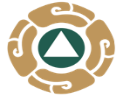 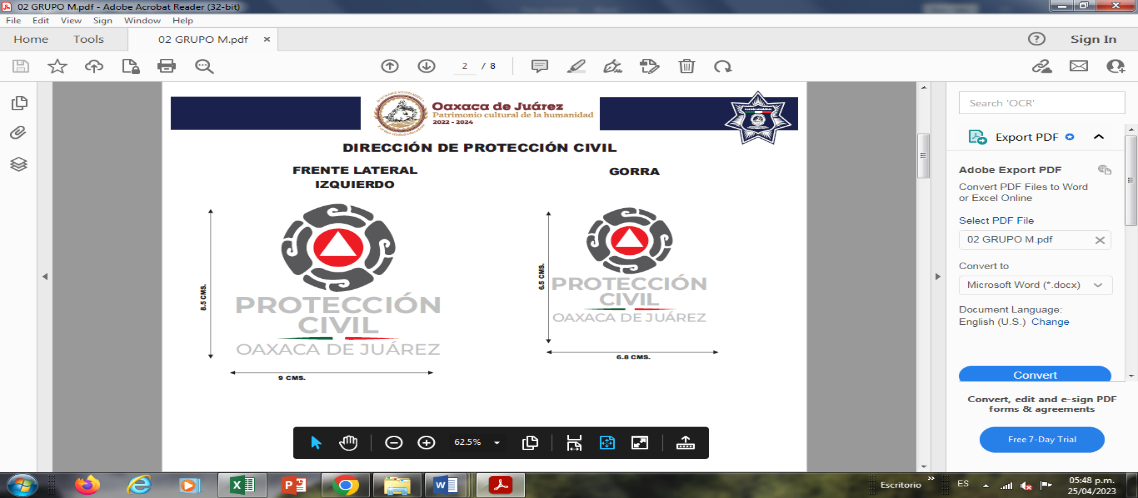 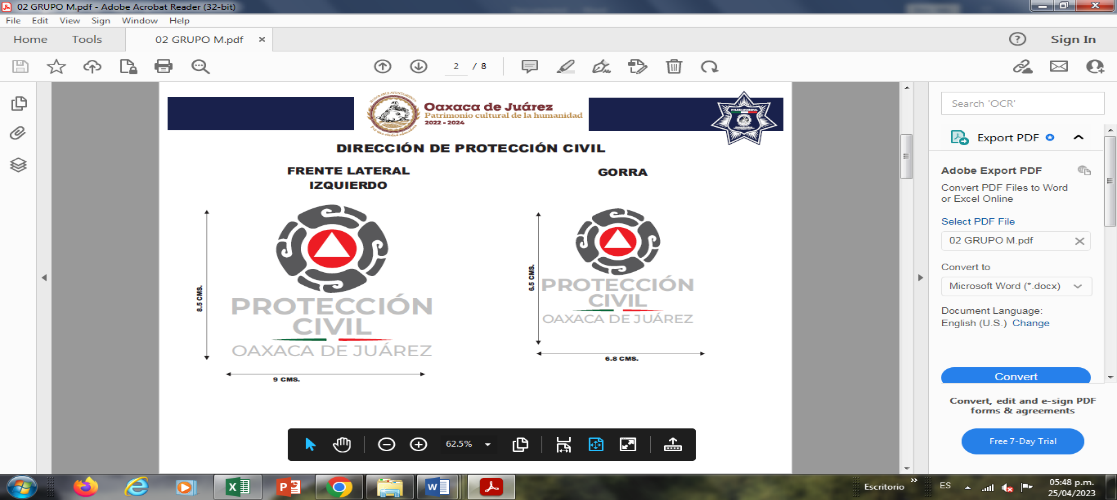 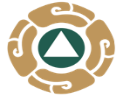 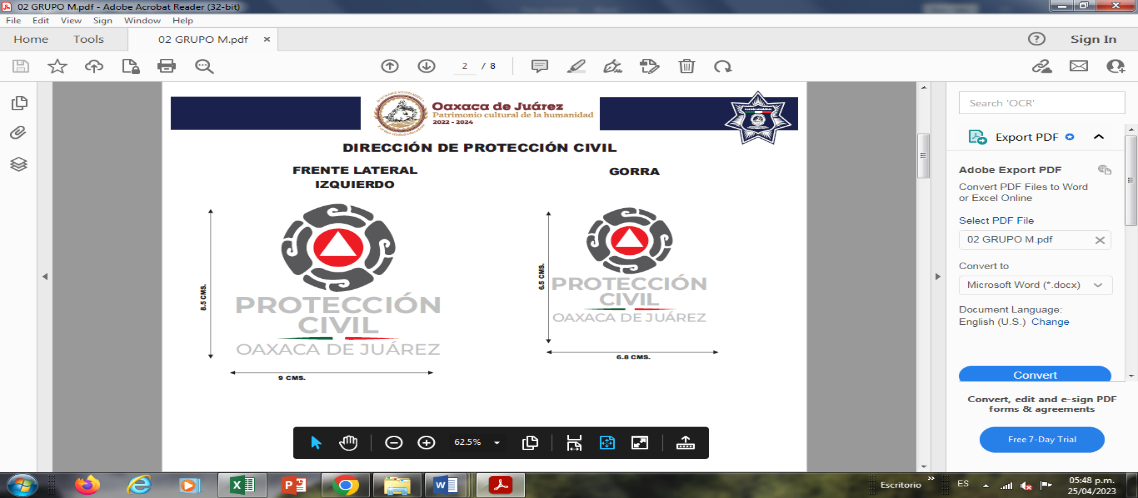 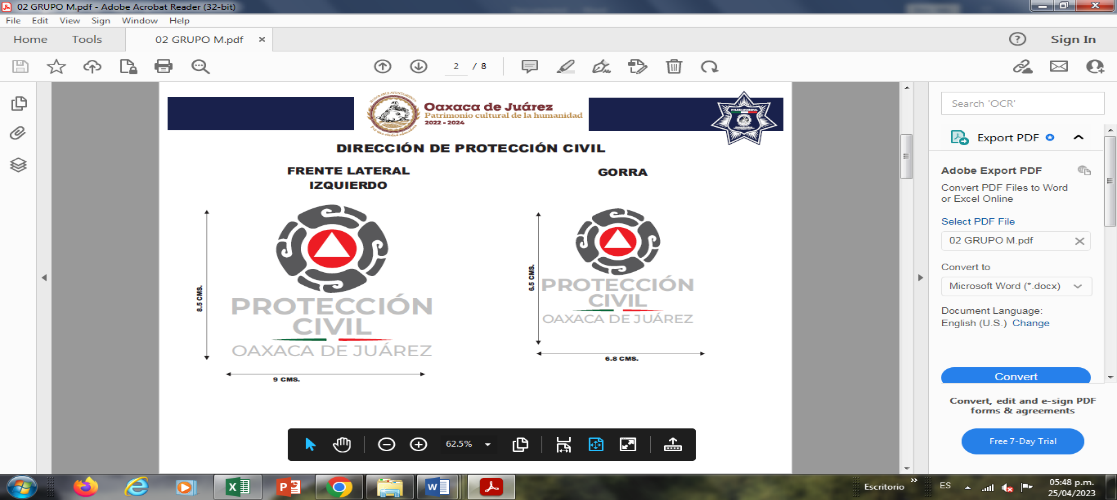 LEYENDA EN ESPALDARECUADRO CON LEYENDA “PROTECCIÓN CIVIL”, FIJADA EN LA ESPALDA, EN MATERIAL TEXTIL VINIL REFLEJANTE, EL NOMBRE DE LA CORPORACIÓN  EN LA TIPOGRAFÍA AUTORIZADA “HELVÉTICA INSERAT LT STD ROMAN”, CENTRADO Y EN TERMINADO REFLEJANTE Y EL TEXTO  QUEDA EN EL ANCHO DE 27 X 12.70 CM. CENTRADO.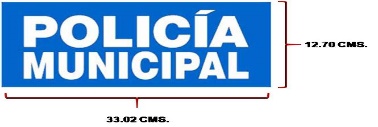 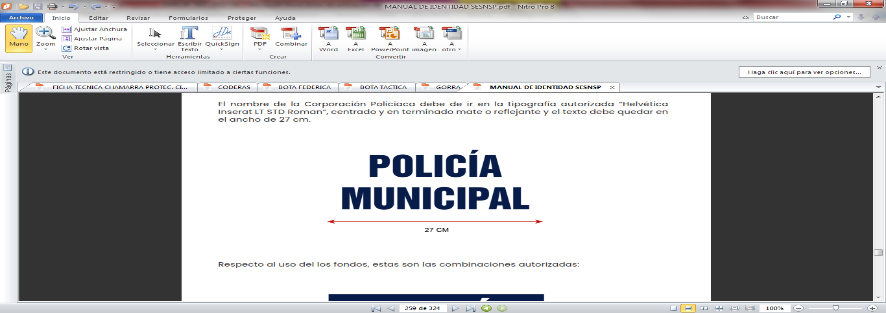 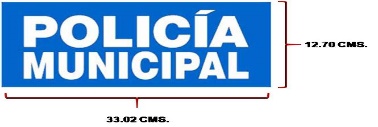 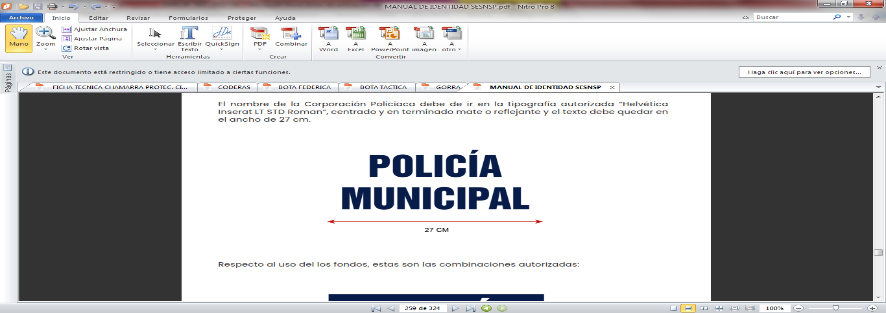 QUE CUMPLE CON LAS SIGUIENTES NORMAS MEXICANAS:  NMX-A-1833/1-INNTEX-2014, NMX-A-3801-INNTEX-2012, NMX-A-7211/2-INNTEX-2015, NMX-A-5077-INNTEX-2015,  NMX-A-12945-3-INNTEX-2020 (ANTES NMX-A-177-INNTEX-2005),  NMX-A-059/2-INNTEX-2019 (ANTES NMX-A-059/2-INNTEX-2008), NMX-A-109-INNTEX-2012, NMX-A-105-B02-INNTEX-2010, NMX-A-073-INNTEX-2005, NMX-A-105-C06-INNTEX-2015, NMX-A-065-INNTEX-2005.1,081PIEZAS $1,959.15  $2,117,841.15 7PANTALÓN TIPO COMANDO COLOR AZUL MARINO:MARCA: 5.11 TACTICAL MODELO CABALLERO (74003) DAMA (64359)GÉNERO: DAMA 358 PIEZAS Y CABALLERO 1438 PIEZASESPECIFICACIONES REQUERIDAS:Pantalón azul marino tipo comando: 65% poliéster, 35% algodón, con acabado de teflón, pretina tipo túnel ajustable, bolsillos delanteros con refuerzo en el área del clip del cuchillo, bolsillos delanteros profundos, costura doble y 2 compartimentos internos, bolsillos tipo cargo con separaciones internas y solapas grandes, bolsillos traseros con ribetes y solapas con doble costura, rodillas dobles con abertura en el interior, asiento doble, construido en el mismo tejido, botamangas con correas de ajuste removibles y fijadas a la costura interna, factor upf ( (Factor de Protección Ultravioleta, indica el factor de protección de rayos UV en las prendas) 50 puntadas, costuras duraderas de 10 puntos por pulgada y construcción extra resistente de 5 hilos, pespunte de triple aguja en costuras laterales, base y tiro, pespunte de doble aguja en contorno de la bragueta, parches de rodilla y de asiento, costuras de refuerzo en presillas para cinturón en todas sus esquinas, aberturas de los bolsillos traseros, puntos en el tiro y aberturas de los bolsillos cargo,  barras de refuerzo de remate en cruz en ambos extremos de las solapas de los bolsillos tipo cargo, así como en los bolsillos traseros, costura tipo caja (en “x”) en todos los parches tipo velcro, cremallera metálica, con control deslizante de bloqueo, broche de presión al frente de la cintura, botón de melamina, cierre tipo velcro en los bolsillos tipo cargo y bolsillos traseros.  ETIQUETAS: contiene etiquetas de marca, talla, país de origen, composición, y cuidados cosidas de forma permanente al interior del pantalón.QUE CUMPLE CON LAS SIGUIENTES NORMAS MEXICANAS:   NMX-A-1833/1-INNTEX-2014, NMX-A-3801-INNTEX-2012, NMX-A-7211/2-INNTEX-2015, NMX-A-5077-INNTEX-2015,  NMX-A-12945-3-INNTEX-2020 (ANTES NMX-A-177-INNTEX-2005),  NMX-A-059/2-INNTEX-2019 (ANTES NMX-A-059/2-INNTEX-2008), NMX-A-109-INNTEX-2012, NMX-A-105-B02-INNTEX-2010, NMX-A-073-INNTEX-2005, NMX-A-105-C06-INNTEX-2015, NMX-A-065-INNTEX-2005, NMX-A-065-INNTEX-2005.1,796PIEZAS $1,289.70  $2,316,301.20 8PANTALÓN TIPO COMANDO COLOR COYOTE:MARCA 5.11 TACTICAL MODELO 74273GÉNERO: DAMA167 PIEZAS Y CABALLERO 136 PIEZAS ESPECIFICACIONES REQUERIDAS: Pantalón color coyote tipo comando, 65% poliéster, 35% algodón , con acabado de teflón, bolsillos 80% Poliéster, 20% algodón, tejido plano de 4.0oz, resistente, ligero y transpirable, plisado frontal, pretina tipo túnel ajustable con 7 trabillas para cinturón, bolsillos laterales con refuerzo en el área del clip del cuchillo, bolsillos delanteros profundos, con una firme costura de refuerzo a ambos extremos, bolsillos para navaja o teléfono celular, así como divisiones de los bolsillos tipo cargo construidos con material extremadamente durable y resistente amplias solapas con parche tipo velcro, bolsillos traseros construidos en la misma tela, con solapa, factor upf ( (Factor de Protección Ultravioleta, indica el factor de protección de rayos UV en las prendas) 50 puntadas, costuras duraderas de 10 puntos por pulgada y construcción extra resistente de 5 hilos, , pespunte de doble aguja en contorno de la bragueta, costuras de refuerzo en presillas para cinturón en todas sus esquinas, aberturas de los bolsillos traseros, puntos en el tiro y aberturas de los bolsillos cargo, las solapas de los bolsillos cargo tienen costuras de refuerzo  de remate en cruz,  así como en los bolsillos traseros, costura tipo caja (en “x”) en todos los parches tipo velcro, cremallera metálica, con bloqueo de deslizamiento, botón de presión metálico al frente de la cintura, botón de melamina, cierre tipo velcro en los bolsillos tipo cargo y bolsillos traseros.ETIQUETAS: contiene etiquetas de marca, talla, país de origen, composición, y cuidados cosidas de forma permanente al interior del pantalón.QUE CUMPLE CON LAS SIGUIENTES NORMAS MEXICANAS:    NMX-A-1833/1-INNTEX-2014, NMX-A-3801-INNTEX-2012, NMX-A-7211/2-INNTEX-2015, NMX-A-5077-INNTEX-2015,  NMX-A-12945-3-INNTEX-2020 (ANTES NMX-A-177-INNTEX-2005),  NMX-A-059/2-INNTEX-2019 (ANTES NMX-A-059/2-INNTEX-2008), NMX-A-109-INNTEX-2012, NMX-A-105-B02-INNTEX-2010, NMX-A-073-INNTEX-2005, NMX-A-105-C06-INNTEX-2015, NMX-A-065-INNTEX-2005, NMX-A-065-INNTEX-2005.303PIEZAS $1,192.28  $361,260.84 9PANTALÓN TIPO COMANDO COLOR CAQUI: MARCA 5.11 TACTICAL MODELO 74273GENERO: DAMA  22 PIEZAS Y CABALLERO  28 PIEZAS.ESPECIFICACIONES REQUERIDAS:Pantalón color coyote tipo comando, 65% poliéster, 35% algodón, con acabado de teflón, de 6.14 oz, bolsillos 80% Poliéster, 20% algodón, tejido plano, resistente, ligero y transpirable, plisado frontal, cintura ajustable por medio de resorte e inserto en entrepierna tipo diamante de 38 cm de largo, con 7 presillas para cinturón en la pretina, dos pasadores delanteros y dos traseros de 4.2 cm de ancho x 6.5 de largo, dos laterales de 2.5 cm de ancho x 6.5 mm de largo,  anillo metálico tipo "D" en  presilla del frente derecho, bolsillos laterales de dimensiones amplias con revestimiento de tafeta, bolsillo frontal derecho porta navajas o teléfonos móviles con  ribete reforzado y entretela, bolsillo  cargo frontal izquierdo con solapa con fuelles laterales, bolsillos  cargo frontales plisados para extender el volumen de 18.5 cm de largo con cierre en velcro con dos cintas, bolsillos traseros con entrada diagonal de 21 cm de largo, con cierres en velcro, bolsillo trasero derecho con cincho, rodillas articuladas y reforzadas, bolsillo interno en la rodilla con entrada lateral, refuerzo de doble tela en el asiento, entrada para ojillos, y factor UPF (Factor de Protección Ultravioleta, indica el factor de protección de rayos UV en las prendas), costuras con 10 puntadas por pulgada y construcción  extra resistente de 5 hilos, costura de candado al interior, costuras de refuerzo en presillas para cinturón en todas sus esquinas,  pespunte doble aguja en las costuras laterales, costuras de asientos , tiro delantero, aberturas de los bolsillos de mano, rodilleras, bolsillos tipo cargo y todas las solapas de los bolsillos, 2 costuras de refuerzo en puntos de mayor tensión incluyendo adelante y atrás del inserto de diamante en entrepierna, en cada una de las 4 esquinas de las presillas para cinturón, en la base de la aletilla frontal del cierre, en ambos extremos de los bolsillos laterales, aberturas y plisados de los bolsillos tipo cargo, barras de refuerzo de remate en cruz en ambos extremos de las solapas de los bolsillos tipo cargo y bolsillo de navaja, así como en los bolsillos traseros, costura tipo caja (en “x”) en todos los parches tipo velcro, cremallera metálica, con control deslizante de bloqueo, broche de presión al frente de la cintura.ETIQUETAS: contiene etiquetas de marca, talla, país de origen, composición y cuidados.QUE CUMPLE CON LAS SIGUIENTES NORMAS MEXICANAS:   NMX-A-1833/1-INNTEX-2014, NMX-A-3801-INNTEX-2012, NMX-A-7211/2-INNTEX-2015, NMX-A-5077-INNTEX-2015,  NMX-A-12945-3-INNTEX-2020 (ANTES NMX-A-177-INNTEX-2005),  NMX-A-059/2-INNTEX-2019 (ANTES NMX-A-059/2-INNTEX-2008), NMX-A-109-INNTEX-2012, NMX-A-105-B02-INNTEX-2010, NMX-A-073-INNTEX-2005, NMX-A-105-C06-INNTEX-2015, NMX-A-065-INNTEX-2005, NMX-A-065-INNTEX-2005.50PIEZAS $  1,192.23  $            59,611.50 10BOTA TACTICA COLOR NEGRO:MARCA: DUTY GEAR MODELO 5423GENERO: UNISEXESPECIFICACIONES REQUERIDAS: Corte chinela, remate del talón, cuartes y chalecos de cuero vacuno, flor entera, tubos, lengüeta, y bullón de material textil (tipo lona),altura: 26,5 cm, medidos desde el piso hasta la parte superior del calzado por el área del talón, bullón de una sola pieza, colocado sobre el borde del tubo, en su exterior de material textil (tipo lona), en su interior del mismo material del forro, relleno de material espumoso(espuma látex), látigo: material textil, colocado en la parte superior del tubo interno, unido al chaleco con costura doble, sujeto con cinta contactel, forro: en chinela de tela tejida sintética con soporte de tela no tejido sintética (tipo oropal), con entreforro de tela de algodón, en lengüeta, bullón y tubos de tela tejido sintética, bordeada con espuma de poliuretano con una capa de tela no tejida sintética como soporte, lengüeta: lengüeta con fuelle de material textil (tipo lona), con acojinamiento de espuma de poliuretano, fuelle unido a los chalecos a la altura del cuarto ojillo, cierre: material sintético, colocado en el tubo interno del calzado, en el interior del calzado deberá presentar un fuelle de material sintético, a todo lo largo del cierre, ojillos: presenta cinco ojillos metálicos, un pasa agujetas superiores metálicos, por chaleco, colocados de forma equidistante, agujetas: 174 cm de longitud, poliéster con alma de algodón, forma circular, con herretes (puntas) plásticas en los extremos, contra corte: material base fibra de poliéster, punta: material base termoplástico, suela: hule, de una sola pieza, junto con  el tacón, huella con dibujo antiderrapante, planta: completa, cubre todo el interior del calzado, de polímero rígido, sistema de construcción: pegado y cosido en la zona de la  punta, plantilla: completa,  removible, superficie que hace contacto con el pie de tela tejida sintética en base de eva (etil-vinil-acetato), tallas: 22-30.Etiquetas de marca, talla, país de origen y composición.  QUE CUMPLE CON LA SIGUIENTE NORMA MEXICANA:    NOM-113-STPS-2009.817PARES $718.75  $587,218.75 11BOTA TACTICA COLOR COYOTE:MARCA: DUTY GEAR MODELO 5423GENERO: UNISEXESPECIFICACIONES REQUERIDAS: Corte chinela, remate del talón, cuartes y chalecos de cuero vacuno, flor entera, tubos, lengüeta, y bullón de material textil (tipo lona),altura: 26,5 cm, medidos desde el piso hasta la parte superior del calzado por el área del talón, bullón de una sola pieza, colocado sobre el borde del tubo, en su exterior de material textil (tipo lona), en su interior del mismo material del forro, relleno de material espumoso(espuma látex), látigo: material textil, colocado en la parte superior del tubo interno, unido al chaleco con costura doble, sujeto con cinta contactel, forro: en chinela de tela tejida sintética con soporte de tela no tejido sintética (tipo oropal), con entreforro de tela de algodón, en lengüeta, bullón y tubos de tela tejido sintética, bordeada con espuma de poliuretano con una capa de tela no tejida sintética como soporte, lengüeta: lengüeta con fuelle de material textil (tipo lona), con acojinamiento de espuma de poliuretano, fuelle unido a los chalecos a la altura del cuarto ojillo, cierre: material sintético, colocado en el tubo interno del calzado, en el interior del calzado deberá presentar un fuelle de material sintético, a todo lo largo del cierre, ojillos: presenta cinco ojillos metálicos, un pasa agujetas superiores metálicos, por chaleco, colocados de forma equidistante, agujetas: 174 cm de longitud, poliéster con alma de algodón, forma circular, con herretes (puntas) plásticas en los extremos, contra corte: material base fibra de poliéster, punta: material base termoplástico, suela: hule, de una sola pieza, junto con  el tacón, huella con dibujo antiderrapante, planta: completa, cubre todo el interior del calzado, de polímero rígido, sistema de construcción: pegado y cosido en la zona de la  punta, plantilla: completa,  removible, superficie que hace contacto con el pie de tela tejida sintética en base de eva (etil-vinil-acetato), tallas: 22-30.Etiquetas de marca, talla, país de origen y composición.  QUE CUMPLE CON LA SIGUIENTE NORMA MEXICANA:    NOM-113-STPS-2009.175PARES $      718.75  $         125,781.25 12BOTA TACTICA COLOR CAQUI:MARCA: DUTY GEAR MODELO 5423GENERO: UNISEXESPECIFICACIONES REQUERIDAS: Corte chinela, remate del talón, cuartes y chalecos de cuero vacuno, flor entera, tubos, lengüeta, y bullón de material textil (tipo lona),altura: 26,5 cm, medidos desde el piso hasta la parte superior del calzado por el área del talón, bullón de una sola pieza, colocado sobre el borde del tubo, en su exterior de material textil (tipo lona), en su interior del mismo material del forro, relleno de material espumoso(espuma látex), látigo: material textil, colocado en la parte superior del tubo interno, unido al chaleco con costura doble, sujeto con cinta contactel, forro: en chinela de tela tejida sintética con soporte de tela no tejido sintética (tipo oropal), con entreforro de tela de algodón, en lengüeta, bullón y tubos de tela tejido sintética, bordeada con espuma de poliuretano con una capa de tela no tejida sintética como soporte, lengüeta: lengüeta con fuelle de material textil (tipo lona), con acojinamiento de espuma de poliuretano, fuelle unido a los chalecos a la altura del cuarto ojillo, cierre: material sintético, colocado en el tubo interno del calzado, en el interior del calzado deberá presentar un fuelle de material sintético, a todo lo largo del cierre, ojillos: presenta cinco ojillos metálicos, un pasa agujetas superiores metálicos, por chaleco, colocados de forma equidistante, agujetas: 174 cm de longitud, poliéster con alma de algodón, forma circular, con herretes (puntas) plásticas en los extremos, contra corte: material base fibra de poliéster, punta: material base termoplástico, suela: hule, de una sola pieza, junto con  el tacón, huella con dibujo antiderrapante, planta: completa, cubre todo el interior del calzado, de polímero rígido, sistema de construcción: pegado y cosido en la zona de la  punta, plantilla: completa,  removible, superficie que hace contacto con el pie de tela tejida sintética en base de eva (etil-vinil-acetato), tallas: 22-30.Etiquetas de marca, talla, país de origen y composición.  QUE CUMPLE CON LA SIGUIENTE NORMA MEXICANA:    NOM-113-STPS-2009.25 PARES $718.75  $17,968.75 13BOTAS PARA MOTOCICLISTA: GÉNERO:  UNISEXESPECIFICACIONES MÍNIMAS REQUERIDAS: (SIMILAR O SUPERIOR):Botas color negro, para uso motociclista, 100% piel genuina premium (de vacuno natural) con amortiguadores frontales y traseros acolchonados para proteger contra impactos, Pad protector para cambios de material TPU (elastómero con propiedades especiales que ofrece tanto rendimiento superior como flexibilidad), que resiste y previene el desgaste por fricción, suela de hule antiderrapante y larga duración con dibujo inteligente para salidas de agua, con entre suela de  poliuretano que da soporte y comodidad, con  válvulas para transpiración, entrada y salida de aire. Protección semirrígida en tibia (espinilla), velcro lateral para mayor ajuste y cierre lateral, protector semirrígido en tobillos con salidas de aire, pad para cambios, soporte en talón, reflejantes laterales y trasero en bota para mayor visibilidad, plantilla de poliuretano con diseño ergonómico, que aporta comodidad y suavidad al caminar,  protección interna del tobillo, el pie y la zona de cambio, agarre  máximo de la suela exterior, acolchonamiento protector trasero y en empeine para mayor flexibilidad y seguridad, para motociclismo, construcción de suela robusta y cosida, tallas: 22-30.Etiquetas de marca, talla, país de origen y composición.  QUE CUMPLA MÍNIMAMENTE CON LA SIGUIENTE NORMA MEXICANA:    NOM-113-STPS-2009 BOTA TIPO I67PARES NO COTIZO NO COTIZO14GORRA COLOR CAQUI: GÉNERO:  UNISEXESPECIFICACIONES REQUERIDAS:Con insignias, 65% poliéster, 35% algodón, de seis paneles de silueta baja, entretela buckram (acabado de almidón pesado que crea un acabado más rígido) en paneles frontales, banda con relleno capitonado con espuma en todo el contorno, ojales bordados en cada panel de la gorra, ajuste trasero con velcro de 6 a 8 costuras paralelas en la visera, bandas en la unión entre los paneles hacia el interior.  Etiquetas de marca, talla, país de origen, composición, cuidados. CARACTERÍSTICAS DE EMBLEMAS: Emblemas, y diseño acorde al Manual de identidad establecido en el Acuerdo 05/XLVI/20, publicado en el Diario Oficial de la Federación el 30/12/2020 relativo al Modelo Nacional de Policía y Justicia Cívica.  Emblema de frente superior: en transfer.  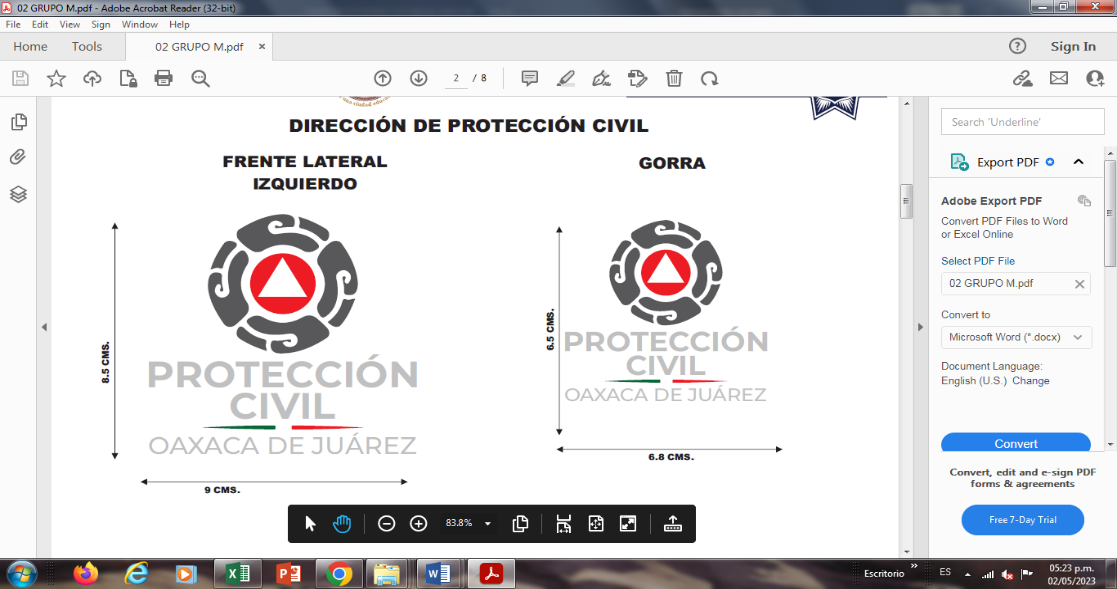 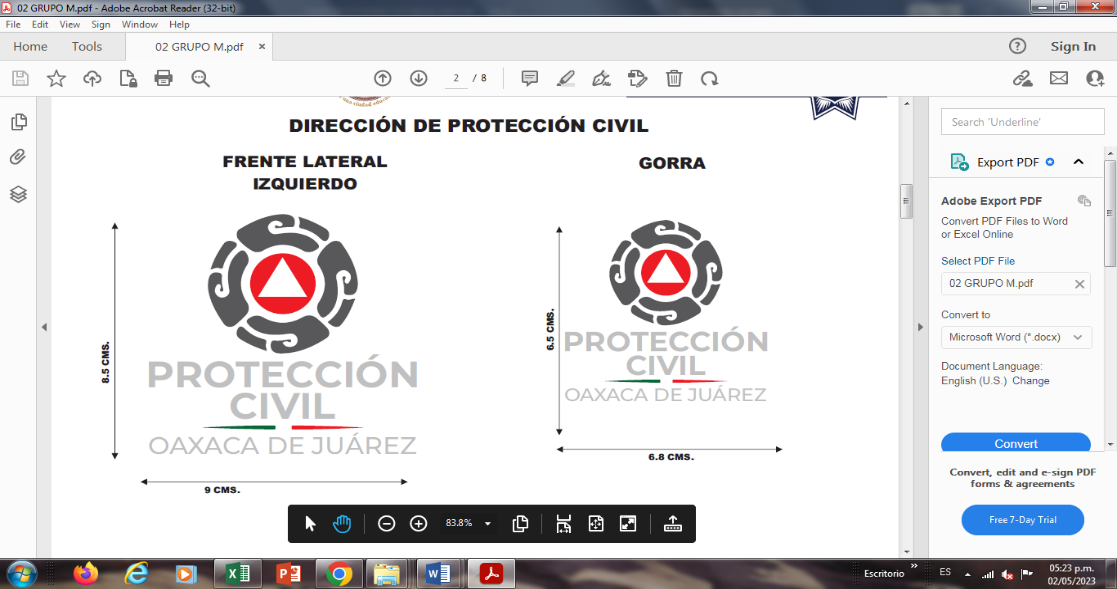 PARTE DELANTERA DE LA GORRAEMBLEMA BORDADO: DE ESCUDO CHIMALLI FIJADO CON LOS COLORES AUTORIZADOS, DEBE QUEDAR EN EL ANCHO DE 6.5 CM X 6.5 CM, CENTRADO. TIPOGRAFÍA AUTORIZADA “MONSERRAT”.25PIEZAS NO COTIZO NO COTIZO15GORRA AZUL MARINO:MARCA 5.11 TACTICAL MODELO 89260GÉNERO: UNISEX    Con insignias, 65% poliéster, 35%, de seis paneles de silueta baja, entretela buckram (acabado de almidón pesado que crea un acabado más rígido) en paneles frontales, banda con relleno capitonado con espuma en todo el contorno, ojales bordados en cada panel de la gorra, ajuste trasero con velcro de  6 costuras paralelas en la visera, bandas en la unión entre los paneles hacia el interior.  Contiene etiquetas de marca, talla, país de origen, composición, cuidados. CARACTERÍSTICAS DE EMBLEMAS: Emblemas, y diseño acorde al Manual de identidad establecido en el Acuerdo 05/XLVI/20, publicado en el Diario Oficial de la Federación el 30/12/2020 relativo al Modelo Nacional de Policía y Justicia Cívica.  Estrella frente superior: en transfer.  PARTE DELANTERA DE LA GORRAEMBLEMA MICROBORDADO: ESTRELLA CON LEYENDA “POLICÍA MUNICIPAL” O “POLICÍA VIAL”, SEGÚN CORRESPONDA FIJADA EN LA PARTE DELANTERA DE LA GORRA, QUEDA EN EL ANCHO DE 6.5 CM X 6.5 CM, CENTRADO.855PIEZAS $      241.12  $         206,157.60 16GORRA COLOR COYOTE: GÉNERO UNISEX:     ESPECIFICACIONES MÍNIMAS REQUERIDAS (SIMILAR O SUPERIOR):Con insignias, 65% poliéster, 35% algodón +/- 5% de tolerancia del total de la composición de la tela, de seis paneles de silueta baja, entretela buckram (acabado de almidón pesado que crea un acabado más rígido) en paneles frontales, banda con relleno capitonado con espuma en todo el contorno, ojales bordados en cada panel de la gorra, ajuste trasero con velcro de 6 a 8 costuras paralelas en la visera, bandas en la unión entre los paneles hacia el interior.  Etiquetas de marca, talla, país de origen, composición, cuidados. CARACTERÍSTICAS DE EMBLEMAS: Emblemas, y diseño acorde al Manual de identidad establecido en el Acuerdo 05/XLVI/20, publicado en el Diario Oficial de la Federación el 30/12/2020 relativo al Modelo Nacional de Policía y Justicia Cívica.  Estrella frente superior: en transfer.  PARTE DELANTERA DE LA GORRAEMBLEMA BORDADO: ESTRELLA CON LEYENDA “POLICÍA MUNICIPAL” O “POLICÍA VIAL”, SEGÚN CORRESPONDA FIJADA EN LA PARTE DELANTERA DE LA GORRA, DEBE QUEDAR EN EL ANCHO DE 6.5 CM X 6.5 CM, CENTRADO.175PIEZAS NO COTIZO NO COTIZO17BOTA FEDERICA: GÉNERO:  UNISEXESPECIFICACIONES MÍNIMAS REQUERIDAS (SIMILAR O SUPERIOR):cuero de ganado vacuno; suela: hule acrilo/nitrilo con propiedades de uso industrial y alta resistencia a la abrasión; acabado: camaleón;  piel 100% res, cuenta con suela antiderrapante o de vaqueta, con un doble cosido interior-exterior que une la piel con el piso y proporciona al zapato una resistencia y durabilidad, forro: flor de res; color: negro; base para acicate: hule antiderrapante; plantilla: cuero con talón de adorno de piel de res preconformada de alta resistencia antifatiga; relleno: corcho aglutinado para alto confort; espinazo: acero doble canal; planta: cuero (curtido vegetal) 100% antimicótico,  antideslizante con absorción de golpes, preconformada de alta resistencia antifatiga, talla: 22-30. Etiquetas de marca, talla, país de origen y composición.QUE CUMPLA MÍNIMAMENTE CON LA SIGUIENTE NORMA: NOM-113-STPS6PARES NO COTIZO NO COTIZO18OVEROL DOS PIEZAS COLOR AZUL MARINO: NO COTIZOGÉNERO: 3 PARA DAMA Y 35 PARA CABALLERO ESPECIFICACIONES MÍNIMAS REQUERIDAS (SIMILAR O SUPERIOR): En color azul marino confeccionado en tejido plano con construcción en mezclilla 14 oz. 100% algodón +/- 5 % de tolerancia del total de la composición de la tela, Overol de dos piezas compuesto por camisa y pantalón de Mezclilla industrial, la prenda debe de ser cómoda, durable y funcional, Ideal para trabajos rudos con banda reflejante de 2.5cms de color amarillo con plata en camisa y pantalón para visibilidad nocturna, con refuerzos de cremallera.Camisa:  manga larga de mezclilla industrial 14. OZ 100% algodón para trabajo pesado, con cuello americano para proteger el cuerpo de cualquier inclemencia, chispas, rebabas, con cintas reflejantes en brazos y altura del abdomen para dar visibilidad al usuario, en condiciones de poca luz.Pantalón:  mezclilla Industrial 14. oz 100% algodón de uso rudo, con cintas reflejantes en piernas para dar visibilidad al usuario, en condiciones de poca luz.Etiquetas de marca, talla, país de origen, composición, cuidados, etiqueta de fábrica cosidas de forma permanente al interior.BORDADOS O IMPRESIONES: deberá incluir emblemas, insignias y juego de divisa, estrella en el pecho lado izquierdo medidas 8.5 cm de diámetro, bandera nacional en manga izquierda medidas 7.62 x 7.62 cm, distinción de la división en manga derecha 7.62 x 5 cm, además, bordado/impreso en la espalda con la leyenda “POLICÍA MUNICIPAL” o “POLICÍA VÍAL” en material textil vinil reflejante, a dos renglones 27.00 x 12.70 cm.MANGA IZQUIERDAEMBLEMAS: BANDERA CON EL ESCUDO NACIONAL FIJADA SOBRE MANGA IZQUIERDA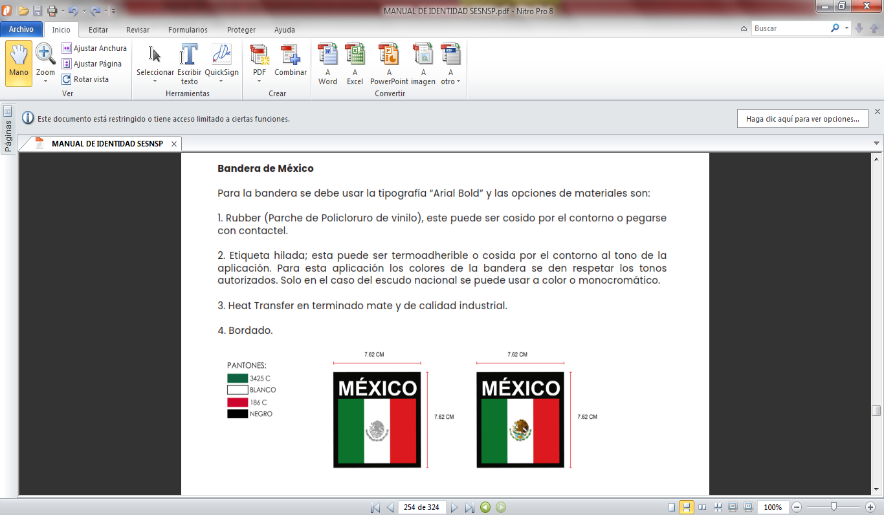 MANGA DERECHARECUADRO CON LEYENDA DE LA DIVISIÓN A LA QUE PERTENECE FIJADA SOBRE MANGA DERECHA, TIPOGRAFÍA “ARIAL BOLD” Y EL TEXTO CENTRADO DE 5 X 7.62 CM. TEXTO COLOR BLANCO.RECUADRO CON LEYENDAS MANGA DERECHA: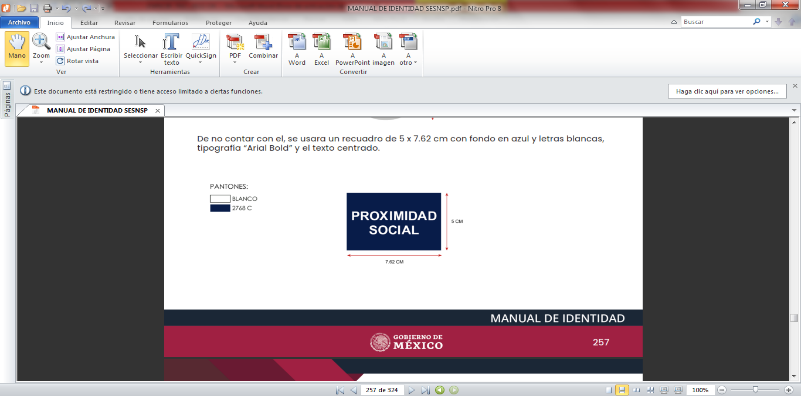 AL PROVEEDOR SELECCIONADO, SE LE PROPORCIONARÁ EL NÚMERO DE LEYENDAS POR SECTOR SIN COSTO ADICIONAL PARA EL MUNICIPIO.CARACTERÍSTICAS DE EMBLEMAS: Emblemas, tipo de letra y diseño acorde al Manual de identidad establecido en el Acuerdo 05/XLVI/20, publicado en el Diario Oficial de la Federación el 30/12/2020 relativo al Modelo Nacional de Policía y Justicia Cívica.FRENTE LATERAL IZQUIERDOESTRELLA DE SIETE PICOS MEDIDA 8.5 CMS DE DIÁMETRO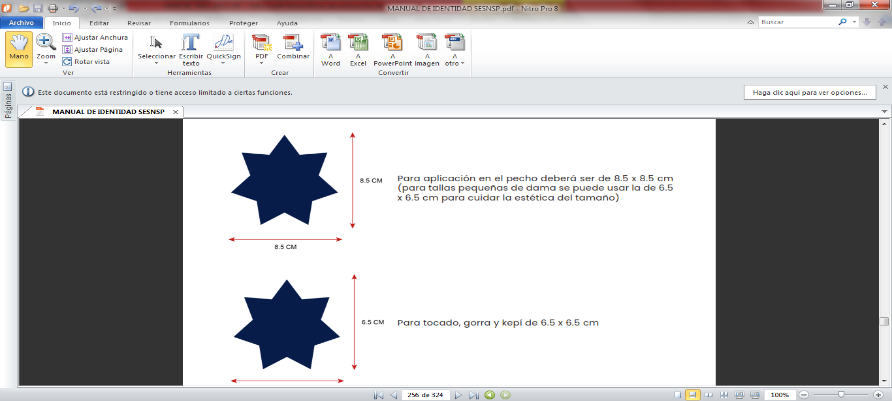 ESCUDO SEGÚN CORRESPONDA.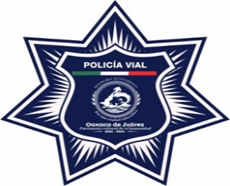 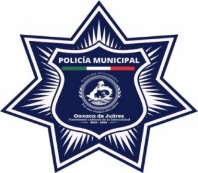                                               ESPALDARECUADRO CON LEYENDA “POLICÍA MUNICIPAL” o “POLICÍA VIAL” SEGÚN CORRESPONDA, IMPRESO Y FIJADA EN LA ESPALDA, EN MATERIAL TEXTIL VINIL REFLEJANTE, EL NOMBRE DE LA CORPORACIÓN POLICIACA DEBE DE IR EN LA TIPOGRAFÍA AUTORIZADA “HELVÉTICA INSERAT LT STD ROMAN”, CENTRADO Y EN TERMINADO REFLEJANTE Y EL TEXTO DEBE QUEDAR DE 27 X 12.70 CM, A DOS RENGLONES CENTRADO.LEYENDA EN ESPALDA AL PROVEEDOR SELECCIONADO, SE LE PROPORCIONARÁ EL NÚMERO DE LEYENDAS POR SECTOR SIN COSTO ADICIONAL PARA EL MUNICIPIO.CARACTERÍSTICAS DE EMBLEMAS: Emblemas, tipo de letra y diseño acorde al Manual de identidad establecido en el Acuerdo 05/XLVI/20, publicado en el Diario Oficial de la Federación el 30/12/2020 relativo al Modelo Nacional de Policía y Justicia Cívica.38JUEGOS NO COTIZO NO COTIZO19OVEROL TÁCTICO 1 PIEZA COLOR AZUL MARINO: GÉNERO: UNISEXESPECIFICACIONES MÍNIMAS REQUERIDAS (SIMILAR O SUPERIOR): Overol color azul marino, de una pieza, tipo industrial, gabardina 7 onzas, 100% algodón +/- 5 % de tolerancia del total de la composición de la tela, con un  peso de 257gr/m, en manga larga con cierre plástico oculto al frente de alta resistencia, antiestático, confeccionado con 6 bolsas, 4 se localizan en pantalón, 2 delante del diagonal y 2 bolsillos traseros tipo parche para contenidos de fácil acceso, 2 bolsas en camisa con bastillas y solapas internas de los delanteros, con bandas reflejantes  de 2.5cms en color  gris plata en piernas, cinturón de ajuste elástico oculto en pretina, costuras dobles reforzadas en mangas, pretina, costados y entrepierna que brinda resistencia y durabilidad en toda la prenda, presillas reforzadas, costuras dobles, 0% Desgarre, uniforme versátil, uso industrial, de alta visibilidad, ideal para la prevención de accidentes, la prenda debe de ser cómoda, durable y funcional, con triple costura corte almilla ( corte en la altura del pecho debajo de los hombros, puede ser en el delantero o en la espalda) con triple costuras.Etiquetas de marca, talla, país de origen, composición, cuidados y etiqueta de fábrica cosidas de forma permanente al interior.BORDADOS:Deberá incluir emblemas, insignias y juego de divisa, respetando los tonos autorizados; escudo chimalli en el pecho lado izquierdo medidas 8.5 cm de diámetro, bandera nacional en manga izquierda medidas 7.62 x 7.62 cm., escudo en manga derecha 7.62 x 6.35 cm., además en la espalda con la leyenda Protección Civil Oaxaca de Juárez, en material reflejante a tres renglones 27 x 12 cm en microbordado.MANGA IZQUIERDAEMBLEMAS: BANDERA CON EL ESCUDO NACIONAL FIJADA SOBRE MANGA IZQUIERDA EN MICROBORDADO,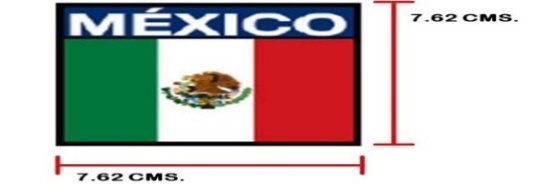 MANGA DERECHAEMBLEMA MICROBORDADO, SÍMBOLO INTERNACIONAL DE PROTECCIÓN CIVIL, FIJADO SOBRE MANGA DERECHA, DE 7 CM DE DIÁMETRO, CON LOS COLORES AUTORIZADOSAL PROVEEDOR SELECCIONADO, SE LE PROPORCIONARA EL NÚMERO DE LEYENDAS POR SECTOR SIN COSTO ADICIONAL PARA EL MUNICIPIO.CARACTERÍSTICAS DE EMBLEMAS: Emblemas, tipo de letra y diseño acorde al Manual del Sistema Nacional de Protección Civil, en el Acuerdo por el que se emite el Manual para la Reproducción de la Imagen Institucional del Emblema Distintivo del Sistema Nacional de Protección Civil, Publicado en el Diario Oficial de la Federación el 11/09/2019.FRENTE LATERAL IZQUIERDOEMBLEMA MICROBORDADO DE PROTECCIÓN CIVIL MEDIDA 5.0 CMS DE DIÁMETRO Y LEYENDA A TRES RENGLONES DE 2.5 CMS, CON LOS COLORES AUTORIZADOS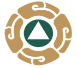 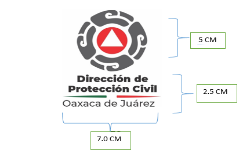 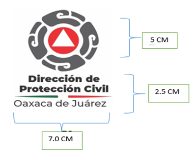 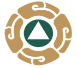 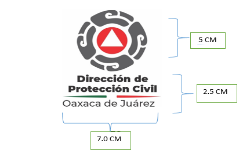 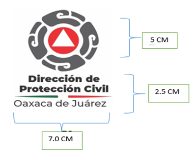 ESPALDARECUADRO CON LEYENDA “DIRECCIÓN DE PROTECCIÓN CIVIL OAXACA DE JUÁREZ” FIJADO EN LA ESPALDA EN MATERIAL TEXTIL VINIL REFLEJANTE, CON LOS COLORES AUTORIZADOS, EN LA TIPOGRAFÍA AUTORIZADA “MONSERRAT”, Y EL TEXTO DEBE QUEDAR EN EL ANCHO DE 27 CM, ALTURA 12.70 CMS CENTRADO.LEYENDA EN ESPALDA 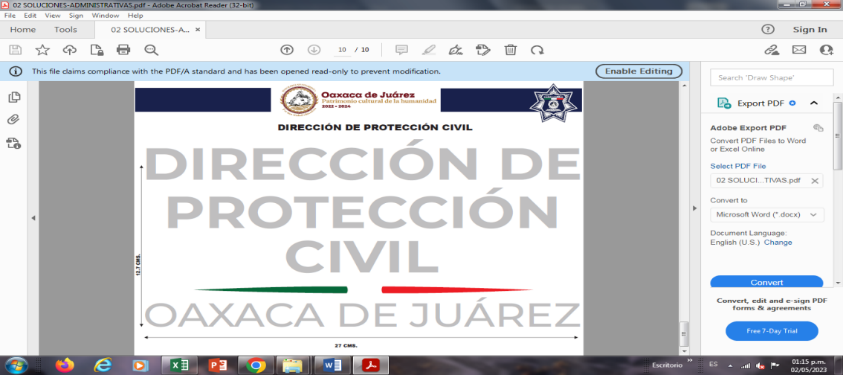 8PIEZAS NO COTIZO NO COTIZO20BOTAS TÁCTICAS CON CASQUILLO: GÉNERO: UNISEX     ESPECIFICACIONES MÍNIMAS REQUERIDAS (SIMILAR O SUPERIOR):Bota táctica para uso industrial, 100% Piel Genuina premium, color negro, con protección en puntera (casquillo de protección), casco de poliamida que soporta impacto y compresión, soporte en talón para mayor seguridad que resiste y previene el desgaste de la forma de las botas, suela de hule antiderrapante con dibujo para alta tracción en el piso y diseño ergonómico, cintas resistentes para ajuste y mayor seguridad, plantilla de poliuretano con diseño ergonómico, que aporta comodidad y suavidad al caminar, evita fatiga en largas jornadas de trabajo,  puntera de metal especial en el área de los dedos de los pies fabricadas en acero de alto carbón y templadas (austemperizadas).tallas: 22-30.  QUE CUMPLA MÍNIMAMENTE CON LA SIGUIENTE NORMA:  NOM-113-STPS-2009 TIPO II10PARES NO COTIZO NO COTIZO21BOTAS AISLANTES DE ELECTRICIDAD DIELÉCTRICAS: GÉNERO: UNISEX   ESPECIFICACIONES MÍNIMAS REQUERIDAS (SIMILAR O SUPERIOR): Calzado de protección, piel - corte flor entera porcino 100% natural, casco de puntera de protección poliamida, cordones de nylon super resistente, aislante eléctrico forro: antimicótico y antibacterial, tipo de protección:  Protección Dielectico + Proteccion Puntera, bota diélectrica con suela antiderrapante, con estabilizador en el tobillo para mayor equilibrio, plantilla anti fatiga, corte chinela acabado negro, repelente al agua, transpirable, resistente a fricción y abrasión, entre suela eva, suela inyectada al corte, forro exterior malla 1200 poliéster, resistencia eléctrica 14000 volts, protección puntera, 200 joules de resistencia en impacto y compresión de 15 kn (1.5 tons), 78% de memoria de rebote al impacto y compresión, térmico no tiene ganancia al calor o frio, horma eee, suela de formula bicomponente de poliuretano / pu-tpu / alto índice de resistencia a la flexión, abrasión y desgarre / antiderrapante, suela resistente a los aceites e hidrocarburos, talla: 22-30.Etiquetas de marca, talla, país de origen y composición.QUE CUMPLA MÍNIMAMENTE CON LA SIGUIENTE NORMA:  NOM-113-STPS-2009 TIPO III6PARES NO COTIZO NO COTIZO22BOTAS CHARQUERAS: GÉNERO: UNISEX    ESPECIFICACIONES MÍNIMAS REQUERIDAS (SIMILAR O SUPERIOR): Botas charqueras extralargas para encharcamientos que llegan a rebasar los 30 cm, de color negro, a la altura de la ingle, fabricado con tela de PVC (cloruro de polivinilo) con base de poliéster calibre 18, resistente al ataque de químicos diluidos, agua, lodo, aceite, alcohol isopropilico, thinner, diesel, grasa sólida, detergente, desechos animales, ácido clorhídrico, sulfúrico, petróleo, cloro, sangre, Resistiendo sin sufrir deformación alguna a las altas temperaturas (50° c) como a las bajas temperaturas (-20° c); resistencia en las uniones vulcanizadas hasta de 97 kg/f y en las uniones vulcanizadas del pantalón con la caña de la bota de hasta 124 kg/f, soporta pruebas hidráulicas, 100% impermeable, talla: 22-30. Etiquetas de marca, talla, país de origen y composición.8PARES NO COTIZO NO COTIZO23GUANTES ANTIFLAMA MARCA FIREMAX VIGÉNERO: UNISEX    ESPECIFICACIONES REQUERIDAS:Guantes  largos color amarillo, de protección máxima fabricados con piel natural de alta calidad,  piel flor de cabra y nilón elástico, doble capa de piel con palma reforzada, doble capa de piel  resistente en las zonas más expuestas de la mano (puntas de los dedos, palma, espacio entre el pulgar y el índice), dorso de piel con nilón elástico antiabrasión en las articulaciones, puño de neopreno con cierre de Velcro, orificio de enganche de los guantes al arnés, la doble capa de piel protege el interior y  el dorso de nilón elástico transpirable es resistente a la abrasión y garantiza comodidad y sujeción, el puño de neopreno con cierre de Velcro dispone de un orificio para enganchar los guantes al arnés mediante un mosquetón, resistente al calor y el fuego, resistente contra penetración química, resistencia a altas temperaturas provee al usuario una mejora en el confort, retardante de llama, resistente al desgaste, muy duradero, impermeable, alta resistencia, uso seguro, es adecuado para proteger las manos y las muñecas de los rescatadores evitando arañazos y cortes, proporciona protección de alta calidad para las manos de los bomberos.Diferentes tallas. Contiene etiquetas de marca, talla, país de origen y composición. 8PARES $  2,470.00  $            19,760.00 24JUEGO DE RODILLERAS Y CODERAS:MARCA BLACKHAWK! GÉNERO: UNISEX  ESPECIFICACIONES  REQUERIDAS: Tela exterior, de nylon de 900 Deniers,  superficie moldeada y flexible construida con una superficie plana y de alta tracción para brindar una plataforma estable y silenciosa,  debajo de la tapa en el acojinamiento interior deberá contener espuma de eva (etil-vinil-acetato) de una sola capa para absorción a impactos y aún mayor protección, una correa  superior de tejido plano elástica gruesa y una correa inferior de polipropileno para un ajuste seguro, las correas ajustables y silenciosas están diseñadas para permanecer en su lugar sin deslizarse, debajo de la tapa una almohadilla de espuma EVA para absorción de impactos. forrado en tricot (tela entramada) para reducción de fricción, anti-derrapantes, anillos elásticos en correas para mantener organizado el exceso de correa, área de estabilidad para los codos y rodilla sea el caso, de color negro con ojales clásicos.118JUEGOS $  1,274.22  $         150,357.96 25CASCO PARA MOTOCICLISTA: NO COTIZOGÉNERO: UNISEX  ESPECIFICACIONES MÍNIMAS REQUERIDAS (SIMILAR O SUPERIOR):Casco para motociclista en fibra de vidrio al alto impacto, (éste material no tiene fecha de caducidad y se puede reparar), laqueado en formato de tránsito (dos colores) color azul marino con blanco, y pintura transparente de poliuretano, con cañuela de protección, orejeras corridas con ventilación, barboquejo con barbilla (mentonera), y hebilla de sujeción con enchufe y desenchufe para abrirse con dos dedos, visera fija de plástico forrada en imitación piel con carrillera intercambiable en color negro, portagogle con broche y acojinamiento interior en medida standard (unitalla), incluye calcomanía con la leyenda de “en caso de accidente no se retire el casco”, distintivos de la marca.	CARACTERÍSTICAS DE EMBLEMAS: Emblemas, y diseño acorde al Manual de identidad establecido en el Acuerdo 05/XLVI/20, publicado en el Diario Oficial de la Federación el 30/12/2020 relativo al Modelo Nacional de Policía y Justicia Cívica.  Estrella frente superior:  ESCUDO SEGÚN CORRESPONDA.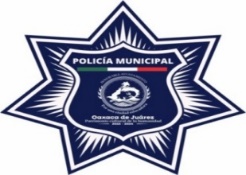 PARTE DELANTERA DEL CASCOEMBLEMA: ESTRELLA CON LEYENDA “POLICÍA VIAL” O “POLICÍA MUNICIPAL SEGÚN CORRESPONDA, EN LA PARTE DELANTERA DEL CASCO, EN MATERIAL REFLEJANTE DEBAJO DE LA PINTURA TRANSPARENTE DE POLIURETANO, DEBE QUEDAR EN EL ANCHO DE 7 CM X 7 CM, CENTRADO.70PIEZAS NO COTIZO NO COTIZOSubtotal$      8,951,162.52(DIEZ MILLONES TRESCIENTOS OCHENTA Y TRES MIL TRESCIENTOS CUARENTA Y OCHO PESOS 52/100 M.N.)(DIEZ MILLONES TRESCIENTOS OCHENTA Y TRES MIL TRESCIENTOS CUARENTA Y OCHO PESOS 52/100 M.N.)(DIEZ MILLONES TRESCIENTOS OCHENTA Y TRES MIL TRESCIENTOS CUARENTA Y OCHO PESOS 52/100 M.N.)(DIEZ MILLONES TRESCIENTOS OCHENTA Y TRES MIL TRESCIENTOS CUARENTA Y OCHO PESOS 52/100 M.N.)I.V.A. $      1,432,186.00 (DIEZ MILLONES TRESCIENTOS OCHENTA Y TRES MIL TRESCIENTOS CUARENTA Y OCHO PESOS 52/100 M.N.)(DIEZ MILLONES TRESCIENTOS OCHENTA Y TRES MIL TRESCIENTOS CUARENTA Y OCHO PESOS 52/100 M.N.)(DIEZ MILLONES TRESCIENTOS OCHENTA Y TRES MIL TRESCIENTOS CUARENTA Y OCHO PESOS 52/100 M.N.)(DIEZ MILLONES TRESCIENTOS OCHENTA Y TRES MIL TRESCIENTOS CUARENTA Y OCHO PESOS 52/100 M.N.)Total $    10,383,348.52 NOMBRE Y CARGOFIRMAC. José Antonio Sánchez Cortez.Secretario de Recursos Humanos y Materiales.C. Omar Lozano Fierro.Jefe del Departamento de Licitaciones de la Dirección de Recursos Materiales de la Secretaría de Recursos Humanos y Materiales.C. César Mendoza González.Jefe del Departamento de Auditoría al Desempeño y representante designado por el Órgano Interno de Control Municipal.NOMBRE Y CARGOFIRMAC. Tania Mijaylova Cruz Guerra Directora Técnica de la Secretaría de Seguridad Ciudadana, Movilidad y Protección Civil.NOMBRE Y CARGOFIRMAC. Yanaith López Arroyo.Representante legal de Comercial de Bienes Casa Azul S.A. de C.V.C. Antonio Alejandro Vásquez Cruz. Apoderado legal de Grupo Comercial Moremy  S.A. de C.V. C. Daniel Hernández Castellanos.En representación de Vorbei Dabei Amerika S.A. de C.V.C. Emma Lucila Cruz Méndez.  En representación de Especialistas en Proyectos el Porvenir S.A. de C.V.  C. Pedro de Jesús López Ramos.En representación Apoderado Legal de Fabriplastic y Textil de Chiapas S.A. de C.V.C. Miguel Ángel Cabello Arellano.En representación de Comercializadora Diabesa S.A. de C.V.C. Karla Lescas Fuentes. Representación de Grupo Comercial Natde de México S.A. de C.V.C. José Alberto Canseco Esquivel.Administrador único de Blackshiel Armoring S.A. de C.V.  C. Jorge Luis Echaide Moreno.En representación de Suroeste Distribuidores Exclusivos de Oaxaca S.A. de C.V.C. Karla Itzel Guzmán Alor.En representación de Uniformes Especializados y Ventas de Equipos Policial Ángeles S.A. de C.VC. Rubén Vivas Rivera.Representante Legal de Grupo Mayorista de Oaxaca S.A. de C.V.